ПРИМЕРНАЯ ОСНОВНАЯ ОБРАЗОВАТЕЛЬНАЯ ПРОГРАММАУровень профессионального образованияСреднее профессиональное образованиеОбразовательная программаподготовки специалистов среднего звенаСпециальность 05.02.02 ГидрологияКвалификация выпускника:техник-гидролог2021 годНастоящая примерная основная образовательная программа 
по специальности среднего профессионального образования (далее – ПООП СПО) разработана на основе федерального государственного образовательного стандарта среднего профессионального образования по специальности 05.02.02 Гидрология, утвержденного Приказом Минпросвещения России от 17 ноября 2020 г. № 647.ПООП СПО определяет рекомендованный объем и содержание среднего профессионального образования по специальности 05.02.02 Гидрология, планируемые результаты освоения образовательной программы, примерные условия образовательной деятельности.Организация-разработчик: Государственное бюджетное образовательное учреждение Иркутской области «Иркутский гидрометеорологический техникум» Экспертные организации:СодержаниеРаздел 1. Общие положенияРаздел 2. Общая характеристика образовательной программы Раздел 3. Характеристика профессиональной деятельности выпускникаРаздел 4. Планируемые результаты освоения образовательной программы 4.1. Общие компетенции4.2. Профессиональные компетенцииРаздел 5. Примерная структура образовательной программы5.1. Примерный учебный план5.2. Примерный календарный учебный график5.3. Примерная рабочая программа воспитания5.4. Примерный календарный план воспитательной работыРаздел 6. Примерные условия реализации образовательной программы6.1. Требования к материально-техническому обеспечению образовательной программы6.2. Требования к учебно-методическому обеспечению образовательной программы.6.3. Требования к практической подготовке обучающихся.6.4. Требования к организации воспитания обучающихся. 6.5. Требования к кадровым условиям реализации образовательной программы6.6. Требования к финансовым условиям реализации образовательной программыРаздел 7. Формирование фондов оценочных средств для проведения государственной итоговой аттестации Раздел 8. Разработчики примерной основной образовательной программыПРИЛОЖЕНИЯПриложение 1. Примерные программы профессиональных модулей.Приложение 1.1. Примерная рабочая программа профессионального модуля «Организация и проведение гидрометеорологических работ и наблюдений на сети станций и постов»Приложение 1.2. Примерная рабочая программа профессионального модуля «Ремонт и проверка приборов и оборудования, используемых в гидрологии»Приложение 1.3. Примерная рабочая программа профессионального модуля «Проведение изыскательских работ»Приложение 2. Примерные программы учебных дисциплинПриложение 2.1. Примерная рабочая программа учебной дисциплины «Основы философии»Приложение 2.2. Примерная рабочая программа учебной дисциплины «История»Приложение 2.3. Примерная рабочая программа учебной дисциплины «Иностранный язык в профессиональной деятельности»Приложение 2.4. Примерная рабочая программа учебной дисциплины «Физическая культура»Приложение 2.5. Примерная рабочая программа учебной дисциплины «Психология делового общения»Приложение 2.6. Примерная рабочая программа учебной дисциплины «Математика»Приложение 2.7. Примерная рабочая программа учебной дисциплины «Информационные технологии в профессиональной деятельности»Приложение 2.8. Примерная рабочая программа учебной дисциплины «Экология»Приложение 2.9. Примерная рабочая программа учебной дисциплины «Электроника и электротехника»Приложение 2.10. Примерная рабочая программа учебной дисциплины «Инженерная графика»Приложение 2.11. Примерная рабочая программа учебной дисциплины «Метеорология»Приложение 2.12. Примерная рабочая программа учебной дисциплины «Основы экономики и финансовой грамотности»Приложение 2.13. Примерная рабочая программа учебной дисциплины «Охрана труда и техника безопасности»Приложение 2.14. Примерная рабочая программа учебной дисциплины «Безопасность жизнедеятельности»Приложение 2.15. Примерная рабочая программа учебной дисциплины «Технические системы передачи информации»Приложение 2.16. Примерная рабочая программа учебной дисциплины «Правовое обеспечение профессиональной деятельности»Приложение 3. Примерная рабочая программа воспитания Приложение 4. Фонды примерных оценочных средств для государственной итоговой аттестации по специальностиРаздел 1. Общие положения1.1. Настоящая примерная основная образовательная программа среднего профессионального образования (далее – ПООП СПО) по специальности 05.02.02 Гидрология разработана на основе федерального государственного образовательного стандарта среднего профессионального образования по специальности 05.02.02 Гидрология, утвержденного Приказом Минпросвещения России от 17 ноября 2020 г. № 647 (далее – ФГОС СПО).ПООП определяет рекомендованный объем и содержание среднего профессионального образования по специальности 05.02.02 Гидрология, планируемые результаты освоения образовательной программы, примерные условия образовательной деятельности.ПООП разработана для реализации образовательной программы на базе среднего общего образования. Образовательная программа, реализуемая на базе основного общего образования, разрабатывается образовательной организацией на основе требований федерального государственного образовательного стандарта среднего общего образования и ФГОС СПО с учетом получаемой специальности и настоящей ПООП СПО.1.2. Нормативные основания для разработки ПООП:Федеральный закон от 29 декабря 2012 г. №273-ФЗ «Об образовании в Российской Федерации»;Приказ Минобрнауки России от 28 мая 2014 г. № 594 «Об утверждении Порядка разработки примерных основных образовательных программ, проведения их экспертизы и ведения реестра примерных основных образовательных программ»;Приказ Минобрнауки России от 17 ноября 2020 г. № 647 «Об утверждении федерального государственного образовательного стандарта среднего профессионального образования по профессии 05.02.02 Гидрология»;Приказ Минобрнауки России от 14 июня 2013 г. № 464 «Об утверждении Порядка организации и осуществления образовательной деятельности по образовательным программам среднего профессионального образования»;Приказ Минобрнауки России от 16 августа 2013 г. № 968 «Об утверждении Порядка проведения государственной итоговой аттестации по образовательным программам среднего профессионального образования»;Приказ Минобрнауки России № 885, Минпросвещения России № 390 от 5 августа 2020 г. «О практической подготовке обучающихся» (вместе с «Положением о практической подготовке обучающихся»,1.3. Перечень сокращений, используемых в тексте ПООП:ФГОС СПО – Федеральный государственный образовательный стандарт среднего профессионального образования;ПООП – примерная основная образовательная программа; МДК – междисциплинарный курс;ПМ – профессиональный модуль;ОК – общие компетенции;ПК – профессиональные компетенции;ГИА – государственная итоговая аттестация;Цикл ОГСЭ – Общий гуманитарный и социально-экономический цикл;Цикл ЕН – Математический и общий естественнонаучный цикл;ЛР – личностные результаты.Раздел 2. Общая характеристика образовательной программы Квалификация, присваиваемая выпускникам образовательной программы: техник-гидролог.Получение образования по специальности допускается только в профессиональной образовательной организации или образовательной организации высшего образования.Формы обучения: очная, очно-заочная, заочная.Объем образовательной программы, реализуемой на базе среднего общего образования, по квалификации техник-гидролог – 4464 академических часа.Срок получения образования по образовательной программе, реализуемой на базе среднего общего образования, по квалификации техник-гидролог – 2 года 10 месяцев. Объем программы по освоению программы среднего профессионального образования на базе основного общего образования с одновременным получением среднего общего образования: 5940 академических часов, со сроком обучения 3 года 10 месяцев. Раздел 3. Характеристика профессиональной деятельности выпускника3.1. Область профессиональной деятельности выпускников: 13. Сельское хозяйство, 15. Рыбоводство и рыболовство.3.2. Соответствие профессиональных модулей присваиваемой квалификации техник-гидролог:Раздел 4. Планируемые результаты освоения образовательной программы4.1. Общие компетенции4.2. Профессиональные компетенцииРаздел 5. Примерная структура образовательной программы5.1. Примерный учебный план 5.1.2. Примерный учебный план по программе подготовки специалистов среднего звена (ППССЗ)5.2. Примерный календарный учебный график5.2.1. По программе подготовки специалистов среднего звена5.3. Примерная рабочая программа воспитания5.3.1. Цели и задачи воспитания, обучающихся при освоении ими образовательной программы:Цель рабочей программы воспитания – личностное развитие обучающихся и их социализация, проявляющиеся в развитии их позитивных отношений к общественным ценностям, приобретении опыта поведения и применения сформированных общих компетенций квалифицированных рабочих, служащих/специалистов среднего звена на практике.Задачи: – формирование единого воспитательного пространства, создающего равные условия для развития обучающихся профессиональной образовательной организации;– организация всех видов деятельности, вовлекающих обучающихся в общественно-ценностные социализирующие отношения;– формирование у обучающиеся профессиональной образовательной организации общих ценностей, моральных и нравственных ориентиров, необходимых для устойчивого развития государства;– усиление воспитательного воздействия благодаря непрерывности процесса воспитания.5.3.2. Примерная рабочая программа воспитания представлена в приложении 3.5.4. Примерный календарный план воспитательной работыПримерный календарный план воспитательной работы представлен в приложении 3.Раздел 6. Примерные условия реализации образовательной программы6.1. Требования к материально-техническому обеспечению образовательной программы6.1.1. Специальные помещения должны представлять собой учебные аудитории для проведения занятий всех видов, предусмотренных образовательной программой, в том числе групповых и индивидуальных консультаций, текущего контроля и промежуточной аттестации, а также помещения для самостоятельной работы, мастерские и лаборатории, оснащенные оборудованием, техническими средствами обучения и материалами, учитывающими требования международных стандартов.Перечень специальных помещенийКабинеты:социально-гуманитарных дисциплининостранного языка;математики;инженерной графики;метеорологии;охраны труда и техники безопасности;безопасности жизнедеятельности;электротехники;правового обеспечения профессиональной деятельности;гидрологии и гидрологических расчетов;гидрологических прогнозов;гидрометрических сооружений;экспедиционных гидрологических исследованийЛаборатории:информационных технологий;электротехники и электроники;гидрометрии;гидрохимии;эксплуатации плавсредствПолигоны: геодезический; экспедиционных гидрологических исследованийУчебные станций: гидрологическая; метеорологическаяСпортивный комплекс:спортивный залЗалы:– библиотека, читальный зал с выходом в интернет;– актовый зал;и др.6.1.2. Материально-техническое оснащение лабораторий и баз практики по специальности 05.02.02 Гидрология.Образовательная организация, реализующая программу по специальности, должна располагать материально-технической базой, обеспечивающей проведение всех видов дисциплинарной и междисциплинарной подготовки, лабораторной, практической работы обучающихся, предусмотренных учебным планом и соответствующей действующим санитарным и противопожарным правилам и нормам в разрезе выбранных траекторий. Минимально необходимый для реализации ООП перечень материально-технического обеспечения, включает в себя: 6.1.2.1. Оснащение помещений, задействованных при организации самостоятельной и воспитательной работы:Актовый зал:-музыкальное оборудование;- мультимедийное оборудование;-посадочные кресла;-сцена.Тренажерный зал:-тренажеры для тренировки различных групп мышц и повышение двигательной активности обучающихся.Спортивный зал:- спортивное оборудование в соответствии с программой аудиторных и секционных занятий;Кабинет для репетиций:- мультимедийное оборудование;- музыкальное оборудование.Комната самоподготовки:- компьютерная техника с возможностью подключения к информационно-телекоммуникационной сети «Интернет» и обеспечением доступа в электронную информационно-образовательную среду образовательной организации;- рабочие столы. Читальный зал:- компьютерная техника с возможностью подключения к информационно-телекоммуникационной сети «Интернет» и обеспечением доступа в электронную информационно-образовательную среду образовательной организации;- рабочие столы; - печатные и электронные издания.6.1.2.2. Оснащение лабораторий Лаборатория «Информационных технологий»:- посадочные места по количеству обучающихся;- рабочее место преподавателя;- персональные компьютеры;- пакет системного программного обеспечения;- пакет офисных программ;- доступ к глобальным информационным сетям; - мультимедийное оборудование;- методические указания по выполнению лабораторных и практических занятий;Лаборатория «Электротехники и электроники»:- посадочные места по количеству обучающихся;- рабочее место преподавателя;- столы лабораторные по количеству обучающихся с подведенным от электрощита электропитанием 220В,~(0-60)В-(0-30)В;- стенд по технике безопасности;- аптечка;- лабораторные стенды;- лабораторные источники питания регулируемого постоянного и переменного напряжения;- измерительные генераторы синусоидального и импульсного напряжения;- осциллографы;- электронные частотомеры;- мультиметры;- амперметры, вольтметры- аналоговые многофункциональные приборы;- электромонтажные инструменты и расходные материалы;- комплект учебно-наглядных пособий; - учебная и справочная литература;- методические указания по выполнению лабораторных работ;- компьютер с лицензионным программным обеспечением и мультимедийное оборудование.Лаборатория «Гидрометрии»:- посадочные места по количеству обучающихся;- рабочее место преподавателя;- комплект учебно-наглядных пособий;- комплект исходных материалов к лабораторно-практическим занятиям;- приборы (макеты приборов) и оборудование, применяемые при гидрометрических наблюдениях и работах;- гидрологический стенд;- средства для оперативных гидрологических наблюдений;- бланки полевых книжек и таблиц;- Наставления гидрометеорологическим станциям и постам, руководящие документы (РД);- методические указания по выполнению лабораторных и практических занятий;- учебная и справочная литература;- градуировочные таблицы гидрометрических вертушек;- океанографические таблицы;- сертификаты к водным термометрам;-инструкции к гидрометеорологическим приборам и оборудованию.- компьютер с лицензионным программным обеспечением и мультимедийное оборудование.Лаборатория «Гидрохимии»:- посадочные места по количеству обучающихся;- рабочее место преподавателя;- комплект учебно-наглядных пособий;- методические указания по выполнению лабораторных и практических занятий;- химическая посуда, оборудование, приборы для отбора проб и проведения химического анализа;- химические реактивы и растворы;- бланки полевых книжек и таблиц;- компьютер с лицензионным программным обеспечением и мультимедийное оборудование.Лаборатория «Эксплуатации плавсредств»:- посадочные места по количеству обучающихся;- рабочее место преподавателя;- комплект учебно-наглядных пособий;- методические указания по выполнению лабораторных и практических занятий;- учебные тренажеры;-моторные лодки; - подвесной лодочный мотор.- компьютер с лицензионным программным обеспечением и мультимедийное оборудование.Учебная гидрологическая станция:- посадочные места по количеству обучающихся;- рабочее место преподавателя;-приборы и оборудование, применяемые при геодезических и гидрометрических наблюдениях и работах;-бланки полевых книжек и таблиц;-методические указания по выполнению гидрометеорологических наблюдений и работ;-градуировочные таблицы гидрометрических вертушек;-сертификаты к водным термометрам.-плавсредства (лодки), спасательные средства;-Наставления гидрометеорологическим станциям и постам.-справочная литература;- средства жизнеобеспечения и связи;- компьютер с лицензионным программным обеспечением и мультимедийное оборудование.Учебная метеорологическая станция:- посадочные места по количеству обучающихся;- рабочее место преподавателя;- приборы и оборудование, применяемые при метеорологических наблюдениях и работах;- бланки полевых книжек и таблиц;- методические указания по выполнению метеорологических наблюдений и работ;- психрометрические таблицы;- руководящие документы;- справочная литература;- средства жизнеобеспечения и связи;- компьютер с лицензионным программным обеспечением и мультимедийное оборудование.6.1.2.3. Оснащение баз практикРеализация образовательной программы предполагает обязательную учебную и производственную практику.Учебная практика реализуется в мастерских профессиональной образовательной организации и требует наличия оборудования, инструментов, расходных материалов, обеспечивающих выполнение всех видов работ, определенных содержанием программ профессиональных модулей.Производственная практика реализуется в организациях гидрометеорологического профиля, обеспечивающих деятельность обучающихся в профессиональной области гидрометеорология.Оборудование предприятий и технологическое оснащение рабочих мест производственной практики должно соответствовать содержанию профессиональной деятельности и дать возможность обучающемуся овладеть профессиональными компетенциями по всем видам деятельности, предусмотренными программой, с использованием современных технологий, материалов и оборудования.6.1.3. Допускается замена оборудования его виртуальными аналогами.6.2. Требования к учебно-методическому обеспечению образовательной программы6.2.1. Библиотечный фонд образовательной организации должен быть укомплектован печатными и (или) электронными учебными изданиями (включая учебники и учебные пособия) по каждой дисциплине (модулю) из расчета одно печатное и (или) электронное учебное издание по каждой дисциплине (модулю) на одного обучающегося.В случае наличия электронной информационно-образовательной среды допускается замена печатного библиотечного фонда предоставлением права одновременного доступа не менее 25 процентов обучающихся к цифровой (электронной) библиотеке.Образовательная программа должна обеспечиваться учебно-методической документацией по всем учебным дисциплинам (модулям).6.2.2. Обучающиеся инвалиды и лица с ограниченными возможностями здоровья должны быть обеспечены печатными и (или) электронными учебными изданиями, адаптированными при необходимости для обучения указанных обучающихся.6.3. Требования к практической подготовке обучающихся6.3.1. Практическая подготовка при реализации образовательных программ среднего профессионального образования направлена на совершенствование модели практико-ориентированного обучения, усиление роли работодателей при подготовке квалифицированных рабочих, служащих, специалистов среднего звена путем расширения компонентов (частей) образовательных программ, предусматривающих моделирование условий, непосредственно связанных с будущей профессиональной деятельностью, а также обеспечения условий для получения обучающимися практических навыков и компетенций, соответствующих требованиям, предъявляемым работодателями к квалификациям специалистов, рабочих.6.3.2. Образовательная организация самостоятельно проектирует реализацию образовательной программы и ее отдельных частей (дисциплины, междисциплинарные курсы, профессиональные модули, практика и другие компоненты) в форме практической подготовки с учетом требований ФГОС СПО и специфики получаемой специальности.6.3.3. Образовательная деятельность в форме практической подготовки:реализуется при проведении практических и лабораторных занятий, выполнении курсового проектирования, всех видов практики и иных видов учебной деятельности;предусматривает демонстрацию практических навыков, выполнение, моделирование обучающимися определенных видов работ для решения практических задач, связанных с будущей профессиональной деятельностью в условиях, приближенных к реальным производственным;может включать в себя отдельные лекции, семинары, мастер-классы, которые предусматривают передачу обучающимся учебной информации, необходимой для последующего выполнения работ, связанных с будущей профессиональной деятельностью.6.3.4. Образовательная деятельность в форме практической подготовки может быть организована на любом курсе обучения, охватывая дисциплины, профессиональные модули, все виды практики, предусмотренные учебным планом образовательной программы.6.3.5. Практическая подготовка организуется в учебных, учебно-производственных лабораториях, мастерских, учебно-опытных хозяйствах, учебных полигонах, учебных базах практики и иных структурных подразделениях образовательной организации, а также в специально оборудованных помещениях (рабочих местах) профильных организаций на основании договора о практической подготовке обучающихся, заключаемого между образовательной организацией и профильной организацией, осуществляющей деятельность по профилю соответствующей образовательной программы.6.3.6. Результаты освоения образовательной программы (ее отдельных частей) могут быть оценены в рамках промежуточной и государственной итоговой аттестации, организованных в форме демонстрационного экзамена.6.4. Требования к организации воспитания обучающихся 6.4.1. Условия организации воспитания (определяются образовательной организацией).Выбор форм организации воспитательной работы основывается на анализе эффективности и практическом опыте.Для реализации Программы определены следующие формы воспитательной работы с обучающимися:– информационно-просветительские занятия (лекции, встречи, совещания, собрания и т.д.)– массовые и социокультурные мероприятия;– спортивно-массовые и оздоровительные мероприятия;–деятельность творческих объединений, студенческих организаций;– психолого-педагогические тренинги и индивидуальные консультации;– научно-практические мероприятия (конференции, форумы, олимпиады, чемпионаты и др);– профориентационные мероприятия (конкурсы, фестивали, мастер-классы, квесты, экскурсии и др.);– опросы, анкетирование, социологические исследования среди обучающихся.6.5. Требования к кадровым условиям реализации образовательной программы6.5.1. Реализация образовательной программы обеспечивается педагогическими работниками образовательной организации, а также лицами, привлекаемыми к реализации образовательной программы на условиях гражданско-правового договора, в том числе из числа руководителей и работников организаций, направление деятельности которых соответствует области профессиональной деятельности: 13 Сельское хозяйство, 15 Рыбоводство и рыболовство, и имеющими стаж работы в данной профессиональной области не менее 3 лет.Квалификация педагогических работников образовательной организации должна отвечать квалификационным требованиям, указанным в Едином квалификационном справочнике должностей руководителей, специалистов и служащих (далее – ЕКС), а также профессиональном стандарте (при наличии).Педагогические работники, привлекаемые к реализации образовательной программы, должны получать дополнительное профессиональное образование по программам повышения квалификации, в том числе в форме стажировки в организациях, направление деятельности которых соответствует области профессиональной деятельности 13 Сельское хозяйство, 15 Рыбоводство и рыболовство, не реже 1 раза в 3 года с учетом расширения спектра профессиональных компетенций.Доля педагогических работников (в приведенных к целочисленным значениям ставок), обеспечивающих освоение обучающимися профессиональных модулей, имеющих опыт деятельности не менее 3 лет в организациях, направление деятельности которых соответствует области профессиональной деятельности: 13 Сельское хозяйство, 15 Рыбоводство и рыболовство, в общем числе педагогических работников, реализующих программы профессиональных модулей образовательной программы, должна быть не менее 25 процентов.6.6. Требования к финансовым условиям реализации образовательной программы6.6.1. Примерные расчеты нормативных затрат оказания государственных услуг по реализации образовательной программы.Расчеты нормативных затрат оказания государственных услуг по реализации образовательной программы осуществляются в соответствии с Методикой определения нормативных затрат на оказание государственных услуг по реализации образовательных программ среднего профессионального образования по профессиям (специальностям) и укрупненным группам профессий (специальностей), утвержденной Минобрнауки России 27 ноября 2015 г. № АП-114/18вн.Нормативные затраты на оказание государственных услуг в сфере образования по реализации образовательной программы включают в себя затраты на оплату труда преподавателей и мастеров производственного обучения с учетом обеспечения уровня средней заработной платы педагогических работников за выполняемую ими учебную (преподавательскую) работу и другую работу в соответствии с Указом Президента Российской Федерации от 7 мая 2012 г. № 597 «О мероприятиях по реализации государственной социальной политики».Раздел 7. Формирование фондов оценочных средств для проведения государственной итоговой аттестации 7.1. Государственная итоговая аттестация (далее – ГИА) является обязательной для образовательных организаций СПО. Она проводится по завершении всего курса обучения по направлению подготовки. В ходе ГИА оценивается степень соответствия сформированных компетенций выпускников требованиям ФГОС СПО.	7.2. Выпускники, освоившие программу подготовки специалистов среднего звена, выполняют выпускную квалификационную работу (дипломного проекта) и сдают демонстрационный экзамен. Требования к содержанию, объему и структуре выпускной квалификационной работы образовательная организация определяет самостоятельно с учетом ПООП.Государственная итоговая аттестация завершается присвоением квалификации специалиста среднего звена: техник-гидролог.7.3. Для государственной итоговой аттестации образовательной организацией разрабатывается программа государственной итоговой аттестации и фонды оценочных средств.Задания для демонстрационного экзамена разрабатываются на основе профессиональных стандартов и с учетом оценочных материалов, разработанных АНО «Агентство развития профессиональных сообществ и рабочих кадров «Молодые профессионалы (Ворлдскиллс Россия)», при условии наличия соответствующих профессиональных стандартов и материалов.7.4. Фонды примерных оценочных средств для проведения ГИА включают типовые задания для демонстрационного экзамена, примеры тем дипломных работ/проектов, описание процедур и условий проведения государственной итоговой аттестации, критерии оценки. Фонды примерных оценочных средств для проведения ГИА приведены в приложении 4.Раздел 8. Разработчики примерной основной образовательной программыГруппа разработчиковРуководители группы:Приложение 1.1к ПООП по специальности05.02.02 ГидрологияПРИМЕРНАЯ РАБОЧАЯ ПРОГРАММА ПРОФЕССИОНАЛЬНОГО МОДУЛЯ«ПМ. 01. Организация и проведение гидрометеорологических работ и наблюдений на сети станций и постов»СОДЕРЖАНИЕ1. ОБЩАЯ ХАРАКТЕРИСТИКА ПРИМЕРНОЙ РАБОЧЕЙ ПРОГРАММЫПРОФЕССИОНАЛЬНОГО МОДУЛЯ«ПМ. 01. Организация и проведение гидрометеорологических работ и наблюдений 
на сети станций и постов»1.1. Цель и планируемые результаты освоения профессионального модуляВ результате изучения профессионального модуля обучающихся должен освоить основной вид деятельности Организация и проведение гидрометеорологических работ и наблюдений на сети станций и постов и соответствующие ему общие компетенции, и профессиональные компетенции:1.1.1. Перечень общих компетенций1.1.2. Перечень профессиональных компетенций1.1.3. В результате освоения профессионального модуля обучающийся должен:1.2. Количество часов, отводимое на освоение профессионального модуля Всего часов 1264в том числе в форме практической подготовки 756 Из них на освоение МДК 904в том числе самостоятельная работа 10практики, в том числе учебная 252  производственная  108 Промежуточная аттестация 30.2. СТРУКТУРА И СОДЕРЖАНИЕ ПРОФЕССИОНАЛЬНОГО МОДУЛЯ 2.1. Структура профессионального модуля 2.2. Тематический план и содержание профессионального модуля (ПМ)3. УСЛОВИЯ РЕАЛИЗАЦИИ ПРОГРАММЫ ПРОФЕССИОНАЛЬНОГО МОДУЛЯ3.1. Для реализации программы профессионального модуля должны быть предусмотрены следующие специальные помещения:Кабинеты: 1. Гидрологии и гидрологических расчетов, 2. Гидрологических прогнозов, 3. Гидрометрических сооружений (наименования кабинетов из указанных в п.6.1 ПООП).Лаборатории: гидрометрии, гидрохимии, эксплуатации плавсредств (перечисляются через запятую наименования лабораторий из указанных в п.6.1 ПООП, необходимых для реализации модуля), оснащенные в соответствии с п. 6.1.2.1. примерной программы по специальности.Полигонов: геодезического, экспедиционных гидрологических исследований. Учебных станций: гидрологической, метеорологической. Оборудование учебных кабинетов и рабочих мест кабинетов:1. Гидрологии и гидрологических расчетов:- посадочные места по количеству обучающихся;- рабочее место преподавателя;-комплект учебно-методической документации;- комплект учебно-наглядных пособий «Гидрология»;- макеты видов устьев, ледовых явлений, русловых формирований;- физические карты полушарий, материков, океанов.- методические указания к выполнению практических заданий;- индивидуальные задания для выполнения практических занятий;- справочная литература;Технические средства обучения:- компьютер с лицензионным программным обеспечением и мультимедийное оборудование. 2. Гидрологических прогнозов:- посадочные места по количеству обучающихся;- рабочее место преподавателя;-комплект учебно-методической документации;- комплект учебно-наглядных пособий «Гидрологические прогнозы»;- методические указания к выполнению практических заданий;- индивидуальные задания для выполнения практических занятий;- справочная литература;Технические средства обучения:- компьютер с лицензионным программным обеспечением и мультимедийное оборудование. 3. Гидрометрических сооружений:- посадочные места по количеству обучающихся;- рабочее место преподавателя;- комплект учебно-методической документации;- комплект учебно-наглядных пособий «Гидрометрические сооружения»;- методические указания к выполнению практических заданий;- индивидуальные задания для выполнения практических занятий;- справочная литература;Технические средства обучения:- компьютер с лицензионным программным обеспечением и мультимедийное оборудование.Оборудование лабораторий и рабочих мест лабораторий:1. Гидрометрии:- посадочные места по количеству обучающихся;- рабочее место преподавателя;- комплект учебно-наглядных пособий;- комплект исходных материалов к лабораторно-практическим занятиям;-приборы (макеты приборов) и оборудование, применяемые при гидрометрических наблюдениях и работах;- гидрологический стенд;- средства для оперативных гидрологических наблюдений;- бланки полевых книжек и таблиц;- Наставления гидрометеорологическим станциям и постам, руководящие документы (РД);- методические указания по выполнению лабораторно-практических занятий;- учебная и справочная литература;- градуировочные таблицы гидрометрических вертушек;- океанографические таблицы;- сертификаты к водным термометрам;-инструкции к гидрометеорологическим приборам и оборудованию.Технические средства обучения:- компьютер с лицензионным программным обеспечением и мультимедийное оборудование.2. Гидрохимии- посадочные места по количеству обучающихся;- рабочее место преподавателя;- комплект учебно-наглядных пособий;- методические указания по выполнению лабораторных и практических занятий;- химическая посуда, оборудование, приборы для отбора проб и проведения химического анализа;- химические реактивы и растворы;- бланки полевых книжек и таблиц;Технические средства обучения:- компьютер с лицензионным программным обеспечением и мультимедийное оборудование.3. Эксплуатации плавсредств:- посадочные места по количеству обучающихся;- рабочее место преподавателя;- комплект учебно-наглядных пособий;- методические указания по выполнению лабораторных и практических занятий;- учебные тренажеры;- моторные лодки; - подвесной лодочный мотор.Технические средства обучения:- компьютер с лицензионным программным обеспечением и мультимедийное оборудование. Оборудование учебной гидрологической станции:- посадочные места по количеству обучающихся;- рабочее место преподавателя;-приборы и оборудование, применяемые при геодезических и гидрометрических наблюдениях и работах;- бланки полевых книжек и таблиц;- методические указания по выполнению гидрометеорологических наблюдений и работ;- градуировочные таблицы гидрометрических вертушек;- сертификаты к водным термометрам.-плавсредства (лодки), спасательные средства;- Наставления гидрометеорологическим станциям и постам.- справочная литература;- средства жизнеобеспечения и связи;Технические средства обучения:- компьютер с лицензионным программным обеспечением и мультимедийное оборудование.Оборудование учебной метеорологической станции:- посадочные места по количеству обучающихся;- рабочее место преподавателя;- приборы и оборудование, применяемые при метеорологических наблюдениях и работах;- бланки полевых книжек и таблиц;- методические указания по выполнению метеорологических наблюдений и работ;- психрометрические таблицы;- Наставления гидрометеорологическим станциям и постам.- справочная литература;- средства жизнеобеспечения и связи;Технические средства обучения:- компьютер с лицензионным программным обеспечением и мультимедийное оборудование.Оснащенные базы практики, в соответствии с п 6.1.2.3 примерной программы по специальности.3.2. Информационное обеспечение реализации программыДля реализации программы библиотечный фонд образовательной организации должен иметь печатные и/или электронные образовательные и информационные ресурсы, рекомендованные ФУМО, для использования в образовательном процессе. При формировании библиотечного фонда образовательной организации выбирается не менее одного издания из перечисленных ниже печатных изданий и (или) электронных изданий в качестве основного, при этом список, может быть дополнен новыми изданиями.3.2.1. Основные печатные изданияНаставление гидрометеорологическим станциям и постам. Вып.1. Л.: Гидрометеоиздат, 1987. – 183 с. Наставление гидрометеорологическим станциям и постам. Вып.2, часть 2. Л.: Гидрометеоиздат, 1975. – 264 с. Наставление гидрометеорологическим станциям и постам. Вып.6, часть I. Л.: Гидрометеоиздат, 1978.- 384 с. Наставление гидрометеорологическим станциям и постам. Вып.6, часть 2. Л.: Гидрометеоиздат, 1972. – 266 с.Наставление гидрометеорологическим станциям и постам. Вып.6, часть 3. Л.: Гидрометеоиздат, 1958. -291 с. Наставление гидрометеорологическим станциям и постам. Вып.7, часть 1. Л.: Гидрометеоиздат, 1972. – 476 с.Наставление гидрометеорологическим станциям и постам. Вып.8. Л.: Гидрометеоиздат, 1972. – 296 с.Наставление гидрометеорологическим станциям и постам. Выпуск 9. Гидрометеорологические наблюдения на морских станциях. Часть I. Гидрометеорологические наблюдения на береговых станциях и постах. (РД 52.10.842-2017).Наставление гидрометеорологическим станциям и постам. Вып.9, часть 2. Книга 2. Л.: Гидрометеоиздат, 1992. – 240 с. Наставление гидрометеорологическим станциям и постам. Вып.9, часть 2. Книга 3. С-П.: Гидрометеоиздат, 2005. – 105 с. Наставление гидрометеорологическим станциям и постам. Вып.9, часть 3. Л.: Гид-рометеоиздат, 1999. – 197 с.Наставление гидрометеорологическим станциям и постам. Вып.10, часть 1. С-П.: Гидрометеоиздат, 2005. – 157 с. Наставление по службе прогнозов. Раздел 3. Служба гидрологических прогнозов. Часть I. Прогнозы режима вод сушиНаставление по службе прогнозов. Раздел 3. Служба гидрологических прогнозов. Часть II. Составление и обработка морских карт.Наставление по службе прогнозов. Раздел 3. Служба гидрологических прогнозов. Часть III. Служба морских гидрологических прогнозов (РД 52.27.759-2011).РД 52.04.316-92. Наставление гидрометеорологическим станциям и постам. Выпуск 9. Гидрометеорологические наблюдения на морских станциях и постах. Часть II. Гидрометеорологические наблюдения на судовых станциях, проводимые штатными наблюдателями. Книга 1. Общие методические требования к организации и обеспечению гидрометеорологических и актинометрических наблюдений на судах.РД 52.04.563-2013. Инструкция по подготовке и передаче штормовых сообщений наблюдательными подразделениями.РД 52.04.567-2003. Положение о государственной наблюдательной сети (ред. от 02.12.2008). РД 52.08.104-2002. Методические указания. Мутность воды. Методика выполнения измерений (взамен РД 52.08.104-86).РД 52.08.163-88. Дополнение к Наставлению гидрометеорологическим станциям и постам. Выпуск 6. Часть I. Гидрологические наблюдения и работы на больших и средних.РД 52.08.27-88. Методические указания. Методика определения основных минеральных и биогенных компонентов в болотных водах. Турбидиметрическое определение сульфатов в болотных водах. Р 52.08.279–90. Рекомендации. Отраслевые нормы времени на наблюдения и работы, производимые на акватории озёр (водохранилищ).·Р 52.08.280–90. Рекомендации. Отраслевые нормы времени на наблюдения за испарением с поверхности воды, почвы и снежного покрова. РД 52.08.318-91. Методические указания. Метрологическая аттестация методик выполнения измерений уровней и расходов воды на гидрологических постах.Р 52.08.655-2004. Рекомендации. Порядок занесения на ПЭВМ данных гидрометеорологических наблюдений на озерах и водохранилищах.РД 52.08.712-2008. Подготовка и заполнение входных документов подсистемы «Озера и водохранилища» автоматизированной информационной системы государственного водного кадастра РД 52.08.727-2009. Подготовка ежегодной информационной продукции водного кадастра средствами технологии «ГВК-Озера».РД 52.08.871-2017. Создание и ведение технического паспорта речного гидрологического поста.Р 52.08.870-2017. Рекомендации. Оптимизация программ наблюдений в условиях внедрения новых средств измерений на гидрологической сети.Р 52.08.872-2018. Рекомендации. Оперативный учет стока на водотоках. Методы обработки наблюдений за уровнями и расходами воды.РД 52.08.887-2019. Обработка данных наблюдений за уровнями воды на реках и каналах при подготовке справочных изданий водного кадастра.РД 52.10.735-2018. Водородный показатель морских вод. Методика измерений .РД 52.10.736–2010. Объемная концентрация растворенного кислорода в морских водах. Методика измерений йодометрическим методом.РД 52.10.74–86. Единые отраслевые нормы времени на работы по анализу морской воды и донных отложений по гидрохимическим показателям.РД 52.10.243-92. Руководство по химическому анализу морских вод (ред. от 01.07.2011).РД 52.10.728-2010. Основные требования к компетентности лабораторий при проведении мониторинга состояния и загрязнения морской среды.РД 52.10.743–2020. Общая щелочность морской воды. Методика измерений титриметрическим методом.РД 52.10.764–2012. Водный кадастр Российской Федерации. Методические указания по составлению и подготовке к изданию многолетних данных о режиме и качестве вод морей и морских устьев рек.РД 52.10.768–2012. Нивелирование морских уровенных постов.РД 52.10.865-2017. Руководство по расчету режимных характеристик морского ветрового волнения.РД 52.10.895-2020. Наставление гидрометеорологическим станциям и постам. Выпуск 9. Гидрометеорологические наблюдения на морских станциях и постах. Часть IV. Рейдовые гидрометеорологические наблюдения.РД 52.18.841-2017. Руководство по организации и проведению наблюдений за уровнем моря при угрозе и прохождении волн цунамиРД 52.19.93–86. Единые отраслевые нормы времени на работы, выполняемые на гидрологических станциях и постах. Типовые штаты станций.Р 52.19.602–98. Рекомендации. Нормы времени и нормативы численности на рабочих местах по эксплуатационному обслуживанию системы обработки режимной гидрологической информации.РД 52.19.857–2016. Подготовка и занесение гидрологической информации по рекам и каналам на технический носитель.Р 52.19.858-2016. Рекомендации. Подготовка справочных сведений и параметров контроля данных поста для автоматизированной обработки результатов наблюдений на реках, каналах и морских устьях рек.РД 52.19.896-2020. Формирование электронного архива "Обобщенные гидрологические характеристики речных гидрологических постов" на технических носителях .РД 52.24.270–86. Единые отраслевые нормы времени на работы по отбору проб поверхностных вод, их анализу по гидробиологическим показателям и и обработке материалов наблюдений.РД 52.24.309-2016. Организация и проведение режимных наблюдений за состоянием и загрязнением поверхностных вод суши.Р 52.24.353-2012. Отбор проб поверхностных вод суши и очищенных сточных водРД 52.24.496-2018. Методика измерений температуры, прозрачности и определение запаха воды.РД 52.24.497-2019. Цветность природных вод. Методика измерений фотометрическим и визуальным методами. РД 52.27.194–88. Руководство по гидрологическим прогнозам. Вып. 1. Долгосрочные прогнозы элементов водного режима рек и водохранилищ. РД 52.27.195–88. Руководство по гидрологическим прогнозам. Вып. 2. Краткосрочный прогноз расхода и уровня воды на реках.РД 52.27.196–88. Руководство по гидрологическим прогнозам. Вып. 3. Прогнозы ледовых явлений на реках и водохранилищах.РД 52.27.197–88. Методические указания по использованию методов краткосрочных прогнозов ежедневных расходов (уровней) воды для речных систем на основе математических.РД 52.27.723-2009. Базовые требования к технологии подготовки краткосрочных прогнозов погоды РД 52.27.724-2019. Наставление по краткосрочным прогнозам погоды общего назначения.РД 52.27.759-2011. Наставление по службе прогнозов. Раздел 3. Часть III. Служба морских гидрологических прогнозов.3.2.2. Основные электронные изданияГладков, Г. Л. Содержание внутренних водных путей. Навигационно-гидрографическое обеспечение судоходства : учебное пособие / Г. Л. Гладков, В. А. Бекряшев, Е. Л. Бродский. – 2-е изд., испр. – Санкт-Петербург : Лань, 2020. – 236 с. – ISBN 978-5-8114-3879-2. – Текст : электронный // Лань : электронно-библиотечная система. – URL: https://e.lanbook.com/book/126910 (дата обращения: 08.05.2021). – Режим доступа: для авториз. пользователей.Дробаденко, В. П. Гидротехнические сооружения при открытой геотехнологии : учебник / В. П. Дробаденко, В. Е. Кисляков, О. А. Луконина. – Санкт-Петербург : Лань, 2019. – 304 с. – ISBN 978-5-8114-4355-0. – Текст : электронный // Лань : электронно-библиотечная система. – URL: https://e.lanbook.com/book/122147 (дата обращения: 09.05.2021). – Режим доступа: для авториз. пользователей.Крутов, Д. А. Гидротехнические сооружения : учебное пособие для среднего профессионального образования / Д. А. Крутов. – Москва : Издательство Юрайт, 2021. – 238 с. – (Профессиональное образование). – ISBN 978-5-534-13613-5. – Текст : электронный // ЭБС Юрайт [сайт]. – URL: https://urait.ru/bcode/476814 (дата обращения: 29.04.2021).Нагалевский, Ю.Я. Гидрология : учебное пособие для СПО / Ю.Я. Нагалевский, И.Н. Папенко, Э.Ю. Нагалевский. – Санкт-Петербург : Лань, 2021. – 380 с. – ISBN 978-5-8114-6965-9. – Текст : электронный // Лань : электронно-библиотечная система. – URL: https://e.lanbook.com/book/153928 (дата обращения: 09.05.2021). – Режим доступа: для авториз. пользователейХодзинская, А.Г. Гидрометрия: курс лекций : учебное пособие / А. Г. Ходзинская. – Москва : МИСИ – МГСУ, 2015. – 96 с. – ISBN 978-5-7264-1192-7. – Текст : электронный // Лань : электронно-библиотечная система. – URL: https://e.lanbook.com/book/73703 (дата обращения: 08.05.2021). – Режим доступа: для авториз. пользователей.3.2.3. Дополнительные источникиРД.52.27.759 – 2011. Наставление по службе прогнозов, разд.3, ч.3. Служба морских гидрологических прогнозов. – М.: ТРИАДА ЛТД, 2011. – 201 с.Руководство по химическому анализу поверхностных вод суши. Часть 1. // Ростов н/Д, 2009. – 1045 с.Руководство по химическому анализу поверхностных вод суши. Часть 2 // Ростов н/Д, 2012. – 720 с.Быков В.Д., Васильев А.В. Гидрометрия. – Л.: Гидрометеоиздат, 1977. – 448 с.Бузин В.А. Опасные гидрологические явления: учебное пособие. – СПб.: РГГМУ, 2008. – 228 с.Владимиров A.M. Гидрологические расчеты. – Л.: Гидрометиздат, 1990. – 218с.Георгиевский Ю.М., Шаночкин С.В. Гидрологические прогнозы. – СПб.: РГГМУ, 2007. – 436 с.Горошков И.Ф. Гидрологические расчеты. – Л.: Гидрометиздат, 1979. – 126 с.Гидрологические приборы и гидрометрические сооружения / под ред. Г.С. Клемна, И.Г. Шумкова. – Л.: Гидрометеоиздат, 1983. – 218 с.Гохберг, Г.С. Информационные технологии: учебник. – М.: Академия, 2010. – 208 с.Даувальтер, В. А. Геоэкология озер Мурманской области : монография : в 3 частях / В. А. Даувальтер, Н. А. Кашулин. – Мурманск : МГТУ, 2014. – Часть 2: Гидрохимия водоемов. – 2014. – 222 с. – ISBN 978-5-86185-787-1. – Текст : электронный // Лань : электронно-библиотечная система. – URL: https://e.lanbook.com/book/142686 (дата обращения: 08.05.2021). – Режим доступа: для авториз. пользователей.Инструкция. Критерии стихийных гидрометеорологических явлений и порядок подачи штормового оповещения (РД.52.04.563-96). – Л.: Гидрометеоиздат, 1996. – 15 с.Карасев И.Ф. Речная гидрометрия и учет водных ресурсов. – Л.: Гидрометеоиздат, 1980. – 310 с.Карасев И.Ф. Гидрометрия: учебник // И.Ф. Карасев, И.Г. Шумков. – Гидрометрия. – Л.: Гидрометеоиздат, 1985. – 384 с. Лучшева А.А. Практическая гидрология. – Л.: Гидрометиздат, 1972. – 381 с. Лучшева А.А. Практическая гидрометрия. – Л.: Гидрометеоиздат, 1983. – 285 с. Максимов Н.В., Партыка Т.Л., Попов И.И. Современные информационные технологии: учеб. пособие. – М.: ФОРУМ, 2008. – 512 с.Методические указания по подготовке и занесению гидрологической информации на технический носитель. Раздел 1, Поверхностные воды, Вып. 6, Методика подготовки. – Обнинск, 2000. – 97 с.Методические указания по автоматизированной обработке и контролю данных гидрометеорологических наблюдений. Вып.9, ч.1, разд.1. – Обнинск: ВНИИ ГМИ МДЦ, 2000.Никаноров А.М., Посохов Е.В. Гидрохимия. – СПб: Гидрометеоиздат, 2001. – 447с. Никаноров А.М., Иваник В.М. Словарь-справочник по гидрохимии и качеству вод суши (понятия и определения). // Ростов н/Д, 2014. – 548 с. Никаноров А.М., Посохов Е.В. Гидрохимия. – Л.: Гидрометеоиздат, 1985. –231 с.Орлова В.В. Гидрометрия. – Л.: Гидрометеоиздат, 1974. – 414 с.Остроухов А.В., Шамраев Ю.И. Морская гидрометрия. – Л.: Гидрометеоиздат, 1981. – 446 с.Попов. Е.Г. Гидрологические прогнозы. – Л.: Гидрометеоиздат, 1979. – 255 с.Порядок действий организаций и учреждений Росгидромета при возникновении опасных природных (гидрометеорологических и гелиогеофизических) явлений. – СПб.: Гидрометеоиздат, 2000. – 31 с.Русин, И.Н. Стихийные бедствия и возможности их прогноза: учебное пособие. – СПб.: РГГМУ, 2003. – 140 с. Соломенцев Н.А. Гидрология суши / Н.А. Соломенцев, A.M. Львов и др. – Л.: Гидрометиздат, 1976. – 392 с.Топалова, О.В. Химия окружающей среды : учебное пособие / О. В. Топалова, Л. А. Пимнева. – 3-е изд., стер. – Санкт-Петербург : Лань, 2017. – 160 с. – ISBN 978-5-8114-1504-5. – Текст : электронный // Лань : электронно-библиотечная система. – URL: https://e.lanbook.com/book/90852 (дата обращения: 08.05.2021). – Режим доступа: для авториз. пользователей. Шишкина Л.А. Гидрохимия. – Л.: Гидрометеоиздат, 1974. – 286с.Федеральная служба по гидрометеорологии и мониторингу окружающей среды (Росгидромет): официальный сайт. – Москва. – Обновляется в течение суток. – URL:http://www.meteorf.ru (дата обращения: 30.04.2021). – Текст электронный.Федеральное агентство водных ресурсов: официальный сайт. – Москва. – Обновляется в течение суток. – URL:http://voda.mnr.gov.ru. (дата обращения: 30.04.2021). – Текст электронный.Виртуальная лаборатория «Методы и средства гидрометеорологических измерений»: официальный сайт. – Москва. – Обновляется в течении суток. – URL:http://tech.meteorf.ru. (дата обращения: 30.04.2021). – Текст электронный.Национальный портал «Природа России» Национального информационного агентства «Природные ресурсы» (НИА-Природа): официальный сайт. – Москва. – Обновляется в течении суток. – URL: http://www.priroda.ru. (дата обращения: 30.04.2021). – Текст электронный.Правовая-справочная система Консультант-плюс): официальный сайт. – Москва. – Обновляется в течении суток. – URL: http://www.consultant.ru/document (дата обращения: 30.04.2021) – Текст электронный.4. КОНТРОЛЬ И ОЦЕНКА РЕЗУЛЬТАТОВ ОСВОЕНИЯПРОФЕССИОНАЛЬНОГО МОДУЛЯПриложение 1.2к ПООП по специальности05.02.02 ГидрологияПРИМЕРНАЯ РАБОЧАЯ ПРОГРАММА ПРОФЕССИОНАЛЬНОГО МОДУЛЯ«ПМ. 02 Ремонт и поверка приборов и оборудования, используемых в гидрологии»СОДЕРЖАНИЕ1. ОБЩАЯ ХАРАКТЕРИСТИКА ПРИМЕРНОЙ РАБОЧЕЙ ПРОГРАММЫ ПРОФЕССИОНАЛЬНОГО МОДУЛЯ«ПМ. 02 Ремонт и поверка приборов и оборудования, используемых в гидрологии» 1.1. Цель и планируемые результаты освоения профессионального модуляВ результате изучения профессионального модуля обучающихся должен освоить основной вид деятельности Ремонт и поверка приборов и оборудования, используемых в гидрологии и соответствующие ему общие компетенции и профессиональные компетенции:1.1.1. Перечень общих компетенций 1.1.2. Перечень профессиональных компетенций1.1.3. В результате освоения профессионального модуля обучающийся должен: 1.2. Количество часов, отводимое на освоение профессионального модуля Всего часов 126в том числе в форме практической подготовки 76 часа Из них на освоение МДК 90 часов Практика, в том числе производственная 36 часовПромежуточная аттестация _6_ часов2. СТРУКТУРА И СОДЕРЖАНИЕ ПРОФЕССИОНАЛЬНОГО МОДУЛЯ2.1. Структура профессионального модуля2.2. Тематический план и содержание профессионального модуля (ПМ)3. УСЛОВИЯ РЕАЛИЗАЦИИ ПРОГРАММЫ ПРОФЕССИОНАЛЬНОГО МОДУЛЯ3.1. Для реализации программы профессионального модуля должны быть предусмотрены следующие специальные помещения:Кабинет Гидрометрических сооружений. 	 Лаборатории Гидрометрии, (оснащенные в соответствии с п. 6.1.2.1. Примерной программы по специальности 05.02.02. Гидрология.Учебных станций: ГидрологическойОборудование учебных кабинетов и рабочих мест кабинетов:1. Гидрометрических сооружений:- посадочные места по количеству обучающихся;- рабочее место преподавателя;-комплект учебно-методической документации;- комплект учебно-наглядных пособий «Гидрометрические сооружения»;- методические указания к выполнению практических заданий;- индивидуальные задания для выполнения практических занятий;- справочная литература;Технические средства обучения:- компьютер с лицензионным программным обеспечением и мультимедийное оборудование. Оборудование лабораторий и рабочих мест лаборатории:1. Гидрометрии:- посадочные места по количеству обучающихся;- рабочее место преподавателя;- комплект учебно-наглядных пособий;- комплект исходных материалов к лабораторно-практическим занятиям;-приборы (макеты приборов) и оборудование, применяемые при гидрометрических наблюдениях и работах;- гидрологический стенд;- методические указания по выполнению лабораторно-практических занятий;- учебная и справочная литература;- градуировочные таблицы гидрометрических вертушек;- сертификаты к водным термометрам.Технические средства обучения:- компьютер с лицензионным программным обеспечением и мультимедийное оборудование.Оснащенные базы практики, в соответствии с п 6.1.2.3 примерной программы по специальности 05.02.02 Гидрологии3.2. Информационное обеспечение реализации программыДля реализации программы библиотечный фонд образовательной организации должен иметь печатные и/или электронные образовательные и информационные ресурсы, рекомендованные ФУМО, для использования в образовательном процессе. При формировании библиотечного фонда образовательной организации выбирается не менее одного издания из перечисленных ниже печатных изданий и (или) электронных изданий в качестве основного, при этом список, может быть дополнен новыми изданиями. 3.2.1. Основные печатные изданияНаставление гидрометеорологическим станциям и постам. Вып.1. Л.: Гидрометеоиздат, 1987. – 183 с. Наставление гидрометеорологическим станциям и постам. Вып.2, часть 2. Л.: Гидрометеоиздат, 1975. – 264 с. Наставление гидрометеорологическим станциям и постам. Вып.6, часть I. Л.: Гидрометеоиздат, 1978.- 384 с. Наставление гидрометеорологическим станциям и постам. Вып.6, часть 2. Л.: Гидрометеоиздат, 1972. – 266 с.Наставление гидрометеорологическим станциям и постам. Вып.6, часть 3.  Л.: Гидрометеоиздат, 1958. -291 с. Наставление гидрометеорологическим станциям и постам. Вып.7, часть 1. Л.: Гидрометеоиздат, 1972. – 476 с.РД 52.10.842-2017 Наставление гидрометеорологическим станциям и постам. Выпуск 9. Гидрометеорологические наблюдения на морских станциях. Часть I. Гидрометеорологические наблюдения на береговых станциях и постах. Л: Издательство ИТРК, 2017. – 375 с Наставление гидрометеорологическим станциям и постам. Вып.9, часть 2. Книга 2. Л.: Гидрометеоиздат, 1992. – 240 с. Наставление гидрометеорологическим станциям и постам. Вып.10, часть 2. С-П.: Гидрометеоиздат, 1980. – 65 с. РД 52.04.9-83. Методические указания. Межповерочные интервалы метеорологических средств измерений (с изменениями № 1-1986 г., № 2-1988 г., № 3 и № 4 1993 г, № 5 и № 6-2002 г.)Р 52.04.331-92. Рекомендации по проведению технической и метрологической экспертизы гидрометеорологических приборов и технических средств, выработавших средний ресурс (МР-30.08.82)РД 52.08.37-2003. Методические указания. Рейки и штанги гидрометрические. Методика поверки (взамен РД 52.08.37-84 и Руководства по поверке гидрологических приборов. 1996 в части разделов 21-23).РД 52.08.38-2000. Методические указания. Уровнемеры поплавковые. Методика поверки.РД 52.08.319-2002. Лотки градуировочные типов ГР-19 и ГР-19М. Программа и методика аттестации.Р 52.08.630-2003. Уровнемер поплавковый цифровой УПЦ. Выполнение измерений и обработка результатов.Р 52.08.702–2009. Рекомендации. Вертушки гидрометрические речные. Методика поверки в установке компараторной для поверки гидрометрических вертушекРД 52.08.758–2011. Уровнемер гидростатический DST-22. Методика поверкиРД 52.08.767–2012. Расход воды на водотоках. Методика измерений акустическими доплеровскими профилографами «Stream Pro» и «Rio Grande»РД 52.08.814-2014. Уровнемеры барботажные PS-LIGHT-II из состава автоматизированных гидрологических комплексов. Методика поверки.РД 52.08.828–2015. Ведомственная поверочная схема для средств измерений скорости водного потока в диапазоне от 0,01 до 5,00 м/с РД 52.08.829–2015. Ведомственная поверочная схема для средств измерений уровня воды в диапазоне от 0 до 20 м. РД 52.08.864-2017. Уровнемеры. Методика поверки в условиях эксплуатации без демонтажа оборудования.РД 52.08.869-2017. Методика измерений уровня воды в водоемах и водотоках автоматизированными гидрологическими комплексами.Р 52.08.870-2017. Рекомендации. Оптимизация программ наблюдений в условиях внедрения новых средств измерений на гидрологической сети.РД 52.14.610-99. Положение о службах стандартизации федеральной службы России по гидрометеорологии и мониторингу окружающей средыР 52.14.660-2004. Рекомендации. Типовой табель эталонов и оборудования для проверки средств измерений гидрометеорологического назначенияР 52.14.664-2005. Рекомендации. Метрологическое обеспечение гидрометеорологических измерений. Анализ состояния измерений в области гидрометеорологических наблюденийР 52.17.644-2003. Руководящий документ. Методические указания. Преобразователи гидростатического давления измерительные. Методика поверкиР 52.17.645-2003. Руководящий документ. Методические указания. Преобразователи скорости и направления течений измерительные. Методика поверкиИУНД № 7. Информационный указатель нормативных документов (по состоянию на 01.06.2020)РД 52.18.328-2015. Условные наименования проборов гидрометеорологического назначенияРД 52.18.761–2018. Средства измерений гидрометеорологического назначения сетевые. Общие технические требованияРД 52.18.861-2017. Межповерочные интервалы средств измерений гидрометеорологического назначения.РМГ 29-2013. Рекомендации по межгосударственной стандартизации. Государственная система обеспечения единства измерений. МЕТРОЛОГИЯ. Основные термины и определенияРМГ 51-2002. Рекомендации по межгосударственной стандартизации. Государственная система обеспечения единства измерений. Документы на методики поверки средств измерений. Основные положения. Межгосударственный совет по стандартизации, метрологии и сертификации3.2.2. Основные электронные изданияВинокуров, Б. Б. Метрология и измерительная техника. Уровнеметрия жидких сред : учебное пособие для вузов / Б. Б. Винокуров. – Москва : Юрайт, 2020. – 187 с. – (Высшее образование). – ISBN 978-5-9916-7230-6. – Текст : электронный // ЭБС Юрайт [сайт]. – URL: https://urait.ru/bcode/451457 (дата обращения: 29.04.2021).Шишмарёв, В. Ю. Технические измерения и приборы : учебник для среднего профессионального образования / В. Ю. Шишмарёв. – 3-е изд., перераб. и доп. – Москва : Юрайт, 2021. – 377 с. – (Профессиональное образование). – ISBN 978-5-534-11997-8. – Текст : электронный // ЭБС Юрайт [сайт]. – URL: https://urait.ru/bcode/475847 (дата обращения: 29.04.2021). 3.2.3. Дополнительные источникиМиленина Н.К. Электротехника, электроника и схемотехника: учебник и практикум для СПО / С.Л. Миленина. – Москва : Юрайт,. 2019 – 407 с.Электротехника и электроника: Учебник для студ. сред.проф. образования/ Н.Ю. Морозов. – 3-е изд., перераб. и доп. – М.: Академия, 2010. – 288 с.Электрорадиоизмерения. Практикум: учеб. пособие для студ. сред.проф. образования / В.Ю. Шишмарев. – 2-е изд., стер. – М.: Академия, 2009. – 240 с.Федеральное агентство водных ресурсов: официальный сайт. – Москва. – Обновляется в течение суток. – URL:http://voda.mnr.gov.ru. (дата обращения: 30.04.2021). – Текст электронный.Виртуальная лаборатория «Методы и средства гидрометеорологических измерений»: официальный сайт. – Москва. – Обновляется в течении суток. – URL:http://tech.meteorf.ru. (дата обращения: 30.04.2021). – Текст электронный.Правовая-справочная система Консультант-плюс): официальный сайт. – Москва. – Обновляется в течении суток. – URL: http://www.consultant.ru/document (дата обращения: 30.04.2021) – Текст электронный. 4. КОНТРОЛЬ И ОЦЕНКА РЕЗУЛЬТАТОВ ОСВОЕНИЯ ПРОФЕССИОНАЛЬНОГО МОДУЛЯПриложение 1.3 к ПООП по специальности05.02.02 ГидрологияПРИМЕРНАЯ РАБОЧАЯ ПРОГРАММА ПРОФЕССИОНАЛЬНОГО МОДУЛЯ«ПМ.03 Проведение изыскательских работ»СОДЕРЖАНИЕ1. ОБЩАЯ ХАРАКТЕРИСТИКА ПРИМЕРНОЙ РАБОЧЕЙ ПРОГРАММЫПРОФЕССИОНАЛЬНОГО МОДУЛЯ«ПМ.03 Проведение изыскательских работ» 1.1. Цель и планируемые результаты освоения профессионального модуляВ результате изучения профессионального модуля обучающихся должен освоить основной вид деятельности Проведение изыскательских работ и соответствующие ему общие компетенции и профессиональные компетенции:1.1.1. Перечень общих компетенций:1.1.2. Перечень профессиональных компетенций: 1.1.3. В результате освоения профессионального модуля обучающийся должен:1.2. Количество часов, отводимое на освоение профессионального модуля Всего часов 338в том числе в форме практической подготовки 194 часа Из них на освоение МДК 266 часовв том числе самостоятельная работа 10 часовпрактики, в том числе учебная 36 часов           производственная 36 часовПромежуточная аттестация ___12_часов 2. СТРУКТУРА И СОДЕРЖАНИЕ ПРОФЕССИОНАЛЬНОГО МОДУЛЯ2.1. Структура профессионального модуля2.2. Тематический план и содержание профессионального модуля (ПМ)3. УСЛОВИЯ РЕАЛИЗАЦИИ ПРОГРАММЫПРОФЕССИОНАЛЬНОГО МОДУЛЯ3.1. Для реализации программы профессионального модуля должны быть предусмотрены следующие специальные помещения:Кабинеты: 1. Экспедиционных гидрологических исследованийЛаборатории: гидрометрии оснащенные в соответствии с п. 6.1.2.1. примерной программы по специальности.Полигонов: геодезического, экспедиционных гидрологических исследований. Учебных станций: гидрологическойОборудование учебного кабинета и рабочего места кабинета:1. Экспедиционных гидрологических исследований:- посадочные места по количеству обучающихся;- рабочее место преподавателя;-комплект учебно-методической документации;- комплект учебно-наглядных пособий;- физические карты полушарий, материков, океанов.- методические указания к выполнению практических заданий;- индивидуальные задания для выполнения практических занятий;- справочная литература;Технические средства обучения:- теодолиты, нивелиры в комплекте с со штативом и рейками, тахеометр, буссоль, мерные ленты, дальномер, планиметр, масштабные линейки, курвиметр, геодезический транспортир, гониометр, глобус, печатные пособия, демонстрационные материалы, учебные карты различных масштабов.- компьютер с лицензионным программным обеспечением и мультимедийное оборудование.Оборудование лабораторий и рабочих мест лабораторий:1. Гидрометрии:- посадочные места по количеству обучающихся;- рабочее место преподавателя;- комплект учебно-наглядных пособий;- комплект исходных материалов к лабораторно-практическим занятиям;-приборы (макеты приборов) и оборудование, применяемые при гидрометрических наблюдениях и работах;- гидрологический стенд;- средства для оперативных гидрологических наблюдений;- бланки полевых книжек и таблиц;- Наставления гидрометеорологическим станциям и постам, руководящие документы (РД);- методические указания по выполнению лабораторно-практических занятий;- учебная и справочная литература;Технические средства обучения:- компьютер с лицензионным программным обеспечением и мультимедийное оборудование.Оборудование учебной гидрологической станции: – посадочные места по количеству обучающихся;- рабочее место преподавателя;-приборы и оборудование, применяемые при геодезических и гидрометрических наблюдениях и работах;-бланки полевых книжек и таблиц;-методические указания по выполнению гидрометеорологических наблюдений и работ;-градуировочные таблицы гидрометрических вертушек;-сертификаты к водным термометрам.-плавсредства (лодки), спасательные средства;-Наставления гидрометеорологическим станциям и постам.-справочная литература;- средства жизнеобеспечения и связи;- компьютер с лицензионным программным обеспечением и мультимедийное оборудование.3.2. Информационное обеспечение реализации программыДля реализации программы библиотечный фонд образовательной организации должен иметь печатные и/или электронные образовательные и информационные ресурсы, рекомендованные ФУМО, для использования в образовательном процессе. При формировании библиотечного фонда образовательной организации выбирается не менее одного издания из перечисленных ниже печатных изданий и (или) электронных изданий в качестве основного, при этом список, может быть дополнен новыми изданиями.3.2.1. Основные печатные изданияНаставление гидрометеорологическим станциям и постам. Вып.2, часть 2. Л.: Гидрометеоиздат, 1975. – 264 с. Наставление гидрометеорологическим станциям и постам. Вып.6, часть I. Л.: Гидрометеоиздат, 1978. – 384 с. Наставление гидрометеорологическим станциям и постам. Вып.6, часть 2. Л.: Гидрометеоиздат, 1972. – 266 с.Дьяков, Б.Н. Геодезия : учебник для спо / Б.Н. Дьяков, А.А. Кузин, В.А. Вальков. – Санкт-Петербург : Лань, 2020. – 296 с. – ISBN 978-5-8114-4499-1. – Текст : электронный // Лань : электронно-библиотечная система. – URL: https://e.lanbook.com/book/148270 (дата обращения: 21.05.2021). – Режим доступа: для авториз. пользователей.3.2.2. Основные электронные изданияКошкина, Л. Б. Геодезические инструменты : учебное пособие / Л. Б. Кошкина. – 2-е изд., испр. и доп. – Пермь : ПНИПУ, 2014. – 69 с. – ISBN 978-5-398-01161-6. – Текст : электронный // Лань : электронно-библиотечная система. – URL:https://e.lanbook.com/book/160472 (дата обращения: 10.05.2021). – Режим доступа: для авториз. пользователей. Нагалевский, Ю. Я. Гидрология : учебное пособие для спо / Ю. Я. Нагалевский, И. Н. Папенко, Э. Ю. Нагалевский. – Санкт-Петербург : Лань, 2021. – 380 с. – ISBN 978-5-8114-6965-9. – Текст : электронный // Лань : электронно-библиотечная система. – URL: https://e.lanbook.com/book/153928 (дата обращения: 09.05.2021). – Режим доступа: для авториз. пользователей.Шамова, В. В. Гидрология и водные изыскания : учебное пособие / В. В. Шамова. – Новосибирск : СГУВТ, 2019. – 244 с. – ISBN 978-5-8119-0821-9. – Текст : электронный // Лань : электронно-библиотечная система. – URL: https://e.lanbook.com/book/147163 (дата обращения: 09.05.2021). – Режим доступа: для авториз. пользователей.Приложение 2.1к ПООП по специальности05.02.02 Гидрология	ПРИМЕРНАЯ РАБОЧАЯ ПРОГРАММА УЧЕБНОЙ ДИСЦИПЛИНЫ«ОГСЭ.01 Основы философии»2021 г.СОДЕРЖАНИЕ1. ОБЩАЯ ХАРАКТЕРИСТИКА ПРИМЕРНОЙ РАБОЧЕЙ ПРОГРАММЫ УЧЕБНОЙ ДИСЦИПЛИНЫ «ОГСЭ. 01 Основы философии»1.1. Место дисциплины в структуре основной образовательной программы: Учебная дисциплина «ОГСЭ. 01 Основы философии» является обязательной частью общего гуманитарного и социально-экономического цикла примерной основной образовательной программы в соответствии с ФГОС по специальности 05.02.02 Гидрология.Особое значение дисциплина имеет при формировании и развитии ОК 01, ОК 04, ОК 05, ОК 06.1.2. Цель и планируемые результаты освоения дисциплины: В рамках программы учебной дисциплины обучающимися осваиваются умения и знания:2. СТРУКТУРА И СОДЕРЖАНИЕ УЧЕБНОЙ ДИСЦИПЛИНЫ2.1. Объем учебной дисциплины и виды учебной работы2.2. Тематический план и содержание учебной дисциплины.3. УСЛОВИЯ РЕАЛИЗАЦИИ ПРОГРАММЫ УЧЕБНОЙ ДИСЦИПЛИНЫ3.1. Для реализации программы учебной дисциплины должны быть предусмотрены следующие специальные помещения:Кабинет «социально-гуманитарных дисциплин» оснащенный оборудованием: стол и стул преподавателя, доска, кафедра, столы и стулья обучающихся, техническими средствами обучения: персональный компьютер, мультимедийное оборудование..3.2. Информационное обеспечение реализации программыДля реализации программы библиотечный фонд образовательной организации должен иметь печатные и/или электронные образовательные и информационные ресурсы, рекомендованные ФУМО, для использования в образовательном процессе. При формировании библиотечного фонда образовательной организацией выбирается не менее одного издания из перечисленных ниже печатных изданий и (или) электронных изданий в качестве основного, при этом список, может быть дополнен новыми изданиями.3.2.1. Основные печатные изданияОсновы философии : учебное пособие для СПО / М. А. Гласер, И. А. Дмитриева, В. Е. Дмитриев [и др.] ; Под редакцией М. А. Гласер. – 2-е изд., стер. – Санкт-Петербург : Лань, 2021. – 360 с. – ISBN 978-5-8114-7450-9. – Текст : электронный // Лань : электронно-библиотечная система. – URL: https://e.lanbook.com/book/160130 (дата обращения: 24.05.2021). – Режим доступа: для авториз. пользователей.3.2.2. Основные электронные издания1. Библиотека философии и религии. Официальный сайт: [Электронный ресурс].URL:http://filosofia.ru. (Дата обращения: 01.05.2021 г.)2. Философская антропология. Официальный сайт: [Электронный ресурс].URL:http://anthropology.ru (Дата обращения: 01.05.2021 г.)4. КОНТРОЛЬ И ОЦЕНКА РЕЗУЛЬТАТОВ ОСВОЕНИЯ УЧЕБНОЙ ДИСЦИПЛИНЫПриложение 2.2к ПООП по специальности05.02.02 ГидрологияПРИМЕРНАЯ РАБОЧАЯ ПРОГРАММА УЧЕБНОЙ ДИСЦИПЛИНЫ«ОГСЭ. 02 История»2021 г.СОДЕРЖАНИЕ1. ОБЩАЯ ХАРАКТЕРИСТИКА ПРИМЕРНОЙ РАБОЧЕЙ ПРОГРАММЫ УЧЕБНОЙ ДИСЦИПЛИНЫ «ОГСЭ.02 История»1.1. Место дисциплины в структуре основной образовательной программы: Учебная дисциплина «ОГСЭ.02 История» является обязательной частью ОГСЭ (общего гуманитарного и социально-экономического цикла примерной основной образовательной программы в соответствии с ФГОС по специальности 05.02.02 Гидрология.Особое значение дисциплина имеет при формировании и развитии ОК 03, ОК 04, ОК 05, ОК 06. 1.2. Цель и планируемые результаты освоения дисциплины: В рамках программы учебной дисциплины обучающимися осваиваются умения и знания2. СТРУКТУРА И СОДЕРЖАНИЕ УЧЕБНОЙ ДИСЦИПЛИНЫ2.1. Объем учебной дисциплины и виды учебной работы2.2. Тематический план и содержание учебной дисциплины.3. УСЛОВИЯ РЕАЛИЗАЦИИ ПРОГРАММЫ УЧЕБНОЙ ДИСЦИПЛИНЫ3.1. Для реализации программы учебной дисциплины должны быть предусмотрены следующие специальные помещения:Кабинет «социально-гуманитарных дисциплин» оснащенный оборудованием: стол и стул преподавателя, доска, кафедра, столы и стулья обучающихся, техническими средствами обучения: персональный компьютер, мультимедийное оборудование.. 3.2. Информационное обеспечение реализации программыДля реализации программы библиотечный фонд образовательной организации должен иметь печатные и/или электронные образовательные и информационные ресурсы, рекомендованные ФУМО, для использования в образовательном процессе. При формировании библиотечного фонда образовательной организацией выбирается не менее одного издания из перечисленных ниже печатных изданий и (или) электронных изданий в качестве основного, при этом список, может быть дополнен новыми изданиями.  3.2.1. Основные печатные изданияАртемов В. В. История (для всех специальностей СПО) / В. В. Артемов, Ю. Н. Лубченко. – Москва : Академия, 2020. – 340 с. – ISBN 978-5-4468-9205-13.2.2. Основные электронные изданияЭлектронная библиотека: сайт / Руниверс. – Москва : Руниверс, 2020. – URL: www.runivers.com (дата обращения 08.05.2021). 3.2.3. Дополнительные источники Некрасова, М. Б. История России: учебник и практикум для среднего профессионального образования / М. Б. Некрасова. – 5-е изд., перераб. и доп. – Москва : Издательство Юрайт, 2020. – 363 с. – (Профессиональное образование). – ISBN 978-5-534-05027-1.4. КОНТРОЛЬ И ОЦЕНКА РЕЗУЛЬТАТОВ ОСВОЕНИЯ УЧЕБНОЙ ДИСЦИПЛИНЫПриложение 2.3к ПООП по специальности05.02.02 ГидрологияПРИМЕРНАЯ РАБОЧАЯ ПРОГРАММА УЧЕБНОЙ ДИСЦИПЛИНЫ«ОГСЭ.03 Иностранный язык в профессиональной деятельности»2021 г.СОДЕРЖАНИЕ1. ОБЩАЯ ХАРАКТЕРИСТИКА ПРИМЕРНОЙ РАБОЧЕЙ ПРОГРАММЫ УЧЕБНОЙ ДИСЦИПЛИНЫ «ОГСЭ.03 Иностранный язык в профессиональной деятельности»1.1. Место дисциплины в структуре основной образовательной программы: Учебная дисциплина «ОГСЭ 03. Иностранный язык в профессиональной деятельности» является обязательной частью общего гуманитарного и социально-экономического цикла примерной основной образовательной программы в соответствии с ФГОС по специальности 05.02.02. Гидрология.Особое значение дисциплина имеет при формировании и развитии ОК 01, ОК 02, ОК 05, ОК 10. 1.2. Цель и планируемые результаты освоения дисциплины: В рамках программы учебной дисциплины обучающимися осваиваются умения и знания2. СТРУКТУРА И СОДЕРЖАНИЕ УЧЕБНОЙ ДИСЦИПЛИНЫ2.1. Объем учебной дисциплины и виды учебной работы2.2. Тематический план и содержание учебной дисциплины3. УСЛОВИЯ РЕАЛИЗАЦИИ ПРОГРАММЫ УЧЕБНОЙ ДИСЦИПЛИНЫ3.1. Для реализации программы учебной дисциплины должны быть предусмотрены следующие специальные помещения:Кабинет «Иностранный язык», оснащенный оборудованием: рабочее место преподавателя: стол, стул, доска, комплект учебно-наглядных пособий по английскому языку. Рабочие места для обучающихся (на группу обучающихся): стол, стул, комплект учебно-наглядных пособий по английскому языку. 3.2. Информационное обеспечение реализации программыДля реализации программы библиотечный фонд образовательной организации должен иметь печатные и/или электронные образовательные и информационные ресурсы, рекомендованные ФУМО, для использования в образовательном процессе. При формировании библиотечного фонда образовательной организацией выбирается не менее одного издания из перечисленных ниже печатных изданий и (или) электронных изданий в качестве основного, при этом список, может быть дополнен новыми изданиями. 3.2.1. Основные печатные издания1. Литвинская С.С. Английский язык для технических специальностей: учебное пособие / С.С. Литвинская. – Москва: ИНФРА-М, 2020. – 252 с. – (Среднее профессиональное образование).3.2.2. Основные электронные издания1.1. Английский язык.ru: материалы для изучающих английский язык.: [Электронный ресурс]. М., URL:http://www.english.language.ru (Дата обращения:01.09.2020г.)2. Газета «English» для тех, кто преподает и изучает английский язык.: [Электронный ресурс]. М., URL: http://eng.1september.ru ( Дата обращения: 01.09.2020г.)3. Все для тех, кому нужен английский язык.: [Электронный ресурс]. М., URL: http://www.study.ru (Дата обращения 01.09.2020 г.)4.Тексты на английском языке с переводом.: [Электронный ресурс]. М., URL: http://www.memorysecrets.ru (Дата обращения 01.09.2020 г.).4. КОНТРОЛЬ И ОЦЕНКА РЕЗУЛЬТАТОВ ОСВОЕНИЯ УЧЕБНОЙ ДИСЦИПЛИНЫПриложение 2.4. к ПООП по специальности05.02.02 ГидрологияПРИМЕРНАЯ РАБОЧАЯ ПРОГРАММА УЧЕБНОЙ ДИСЦИПЛИНЫ«ОГСЭ.04 Физическая культура»2021г.СОДЕРЖАНИЕ1. ОБЩАЯ ХАРАКТЕРИСТИКА ПРИМЕРНОЙ РАБОЧЕЙ ПРОГРАММЫ УЧЕБНОЙ ДИСЦИПЛИНЫ «ОГСЭ.04 Физическая культура»1.1. Место дисциплины в структуре основной образовательной программы: Учебная дисциплина «ОГСЭ.04 Физическая культура» является обязательной частью ОГСЭ (общего гуманитарного и социально-экономического цикла примерной основной образовательной программы в соответствии с ФГОС по специальности 05.02.02 Гидрология.Особое значение дисциплина имеет при формировании и развитии ОК 08.1.2. Цель и планируемые результаты освоения дисциплины: В рамках программы учебной дисциплины обучающимися осваиваются умения и знания2. СТРУКТУРА И СОДЕРЖАНИЕ УЧЕБНОЙ ДИСЦИПЛИНЫ2.1. Объем учебной дисциплины и виды учебной работы2.2. Тематический план и содержание учебной дисциплины 3. УСЛОВИЯ РЕАЛИЗАЦИИ ПРОГРАММЫ УЧЕБНОЙ ДИСЦИПЛИНЫ3.1. Для реализации программы учебной дисциплины должны быть предусмотрены следующие специальные помещения:Спортивный зал, оснащенный оборудованием: - игровой зал для занятий спортивными играми; - два теннисных стола; - раздевалки;- волейбольная и баскетбольная площадки;- гимнастическая площадка;- спортивный инвентарь по игровым видам техническими средствами: видеоаппаратура; аудиоаппаратура, мультимедийное оборудованиеоткрытый стадион широкого профиля с элементами полосы препятствийспортивным оборудованием:- гимнастическое оборудование (перекладина, брусья параллельные (разновысокие)- канат подвесной, стеллажи гимнастические, конь гимнастический, козел гимнастический, мостик деревянный, маты гимнастические, мяч набивной, скамейка гимнастическая, канат для перетягивания, скакалки, обручи);- легкоатлетический инвентарь;- оборудование и инвентарь для спортивных игр.3.2. Информационное обеспечение реализации программыДля реализации программы библиотечный фонд образовательной организации должен иметь печатные и/или электронные образовательные и информационные ресурсы, рекомендуемых для использования в образовательном процессе3.2.1. Печатные изданияФизическая культура: учебник для студ. учреждений сред. проф. образования/ А.А.Бишаева. – 2-е изд., стер. – Москва : Академия, 2017. – 320 с.Физическая культура : учебник и практикум для среднего профессионального образования / А. Б. Муллер [и др.]. – Москва : Юрайт, 2019. – 424 с. – (Профессиональное образование). – ISBN 978-5-534-02612-2. – Текст : электронный // ЭБС Юрайт [сайт]. – URL: https://urait.ru/bcode/433532 (дата обращения: 08.06.2021).Бишаева, А.А. Профессионально-оздоровительная физическая культура студента : учебное пособие / Бишаева А.А. – Москва : КноРус, 2021. – 299 с. – ISBN 978-5-406-02565-9. – URL: https://book.ru/book/936250 (дата обращения: 08.06.2021). – Текст : электронный4. КОНТРОЛЬ И ОЦЕНКА РЕЗУЛЬТАТОВ ОСВОЕНИЯ УЧЕБНОЙ ДИСЦИПЛИНЫПриложение 2.5к ПООП по специальности05.02.02 ГидрологияПРИМЕРНАЯ РАБОЧАЯ ПРОГРАММА УЧЕБНОЙ ДИСЦИПЛИНЫ«ОГСЭ. 05 Психология делового общения»2021 г.СОДЕРЖАНИЕ1. ОБЩАЯ ХАРАКТЕРИСТИКА ПРИМЕРНОЙ РАБОЧЕЙ ПРОГРАММЫ УЧЕБНОЙ ДИСЦИПЛИНЫ «ОГСЭ. 06 Психология делового общения»1.1. Место дисциплины в структуре основной образовательной программы: Учебная дисциплина «ОГСЭ. 05 Психология делового общения» является обязательной частью общего гуманитарного и социально-экономического цикла примерной основной образовательной программы в соответствии с ФГОС по специальности 05.02.02 Гидрология.Особое значение дисциплина имеет при формировании и развитии ОК 01, ОК 02, ОК 03, ОК 04, ОК 05.1.2. Цель и планируемые результаты освоения дисциплины: В рамках программы учебной дисциплины обучающимися осваиваются умения и знания2. СТРУКТУРА И СОДЕРЖАНИЕ УЧЕБНОЙ ДИСЦИПЛИНЫ2.1. Объем учебной дисциплины и виды учебной работы2.2. Тематический план и содержание учебной дисциплины3. УСЛОВИЯ РЕАЛИЗАЦИИ ПРОГРАММЫ УЧЕБНОЙ ДИСЦИПЛИНЫ3.1. Для реализации программы учебной дисциплины должны быть предусмотрены следующие специальные помещения:Кабинет «социально-гуманитарных дисциплин» оснащенный оборудованием: стол и стул преподавателя, доска, кафедра, столы и стулья обучающихся, техническими средствами обучения: персональный компьютер, мультимедийное оборудование..3.2. Информационное обеспечение реализации программыДля реализации программы библиотечный фонд образовательной организации должен иметь печатные и/или электронные образовательные и информационные ресурсы, рекомендованные ФУМО, для использования в образовательном процессе. При формировании библиотечного фонда образовательной организацией выбирается не менее одного издания из перечисленных ниже печатных изданий и (или) электронных изданий в качестве основного, при этом список, может быть дополнен новыми изданиями.  3.2.1. Основные печатные изданияАминов, И.И. Психология делового общения: учебник / И.И. Аминов. – М.: Юнити, 2018. – 270 c.Бороздина, Г.В. Психология делового общения: учебник / Г.В. Бороздина. – М.: Инфра-М, 2017. – 352 c.Ефимова, Н.С. Психология общения. Практикум по психологии: учебное пособие / Н.С. Ефимова. – М.: Форум, 2018. – 288 c.Ильин, Е. Психология делового общения / Е. Ильин. – СПб.: Питер, 2017. – 240 c.Сахарчук, Е.С. Психология делового общения (СПО) / Е.С. Сахарчук. – М.: КноРус, 2017. – 100 c.Столяренко, Л.Д. Психология общения: учебник для колледжей / Л.Д. Столяренко. – Ростов н/Д: Феникс, 2019. – 317 c.Шарухин, А.П. Психология делового общения / А.П. Шарухин. – М.: Academia, 2017. – 336 c.3.2.2. Основные электронные изданияРамендик, Д. М. Психология делового общения : учебник и практикум для среднего профессионального образования / Д. М. Рамендик. – 2-е изд., испр. и доп. – Москва : Юрайт, 2020. – 207 с. – (Профессиональное образование). – ISBN 978-5-534-06312-7. – Текст : электронный // ЭБС Юрайт [сайт]. – URL: https://urait.ru/bcode/451539 (дата обращения: 24.05.2021).4. КОНТРОЛЬ И ОЦЕНКА РЕЗУЛЬТАТОВ ОСВОЕНИЯ УЧЕБНОЙ ДИСЦИПЛИНЫПриложение 2.6к ПООП по специальности05.02.02 ГидрологияПРИМЕРНАЯ РАБОЧАЯ ПРОГРАММА УЧЕБНОЙ ДИСЦИПЛИНЫ«ЕН.01 Математика»2021 г.СОДЕРЖАНИЕ1. ОБЩАЯ ХАРАКТЕРИСТИКА ПРИМЕРНОЙ РАБОЧЕЙ ПРОГРАММЫ УЧЕБНОЙ ДИСЦИПЛИНЫ «ЕН.01 Математика» 1.1. Место дисциплины в структуре основной образовательной программы: Учебная дисциплина «ЕН.01 Математика» является обязательной частью математического и общего естественнонаучного цикла примерной основной образовательной программы в соответствии с ФГОС по специальности 05.02.02 Гидрология.Особое значение дисциплина имеет при формировании и развитии ОК 01, ОК 02, ОК 03, ОК 09. 1.2. Цель и планируемые результаты освоения дисциплины: В рамках программы учебной дисциплины обучающимися осваиваются умения и знания2. СТРУКТУРА И СОДЕРЖАНИЕ УЧЕБНОЙ ДИСЦИПЛИНЫ2.1. Объем учебной дисциплины и виды учебной работы2.2. Тематический план и содержание учебной дисциплины .3. УСЛОВИЯ РЕАЛИЗАЦИИ ПРОГРАММЫ УЧЕБНОЙ ДИСЦИПЛИНЫ3.1. Для реализации программы учебной дисциплины должны быть предусмотрены следующие специальные помещения:Кабинет «Математика», оснащенный оборудованием и техническими средствами обучения: индивидуальные рабочие места для обучающихся, рабочее место преподавателя, классная доска, интерактивная доска, набор стереометрических фигур, Учебно-методический комплекс по дисциплине  3.2. Информационное обеспечение реализации программыДля реализации программы библиотечный фонд образовательной организации должен иметь печатные и/или электронные образовательные и информационные ресурсы, рекомендованные ФУМО, для использования в образовательном процессе. При формировании библиотечного фонда образовательной организацией выбирается не менее одного издания из перечисленных ниже печатных изданий и (или) электронных изданий в качестве основного, при этом список, может быть дополнен новыми изданиями.  3.2.1. Основные печатные изданияБогомолов, Н. В. Математика [Электронный ресурс]: учебник для СПО / Н. В. Богомолов, П. И. Самойленко. – 5-е изд., перераб. и доп. – М.: Юрайт, 2019 – 396 с. – Режим доступа: http://biblio-online.ru Богомолов, Н. В. Практические занятия по математике в 2 ч. Часть 1[Электронный ресурс]: учебное пособие для среднего профессионального образования / Н. В. Богомолов. – 11-е изд., перераб. и доп. – М.: Юрайт, 2020 – 326 с. – Режим доступа: http://biblio-online.ruБогомолов, Н. В. Практические занятия по математике в 2 ч. Часть 2 [Электронный ресурс]: учебное пособие для среднего профессионального образования / Н. В. Богомолов. – 11-е изд., перераб. и доп. – М.: Юрайт, 2020 – 251 с. – Режим доступа: http://biblio-online.ru3.2.2. Основные электронные изданияГазета «Математика» Издательского дома «Первое сентября» http://mat.1september.ru (дата обращения 2.05.2021) – Текст. Изображения: электронныеМатериалы по математике в Единой коллекции цифровых образовательных ресурсов   http://school-collection.edu.ru/collection/matematika (дата обращения 02.05.2021)- Текст. Изображения: электронныеПортал Math.ru: библиотека, медиатека, олимпиады, задачи, научные школы,учительская, история математики http ://www.math.ru (дата обращения 02.05.2021)- Текст. Изображения: электронные3.2.3. Дополнительные источники Башмаков, М.И. Математика [Текст]: учебник / М.И. Башмаков. – М.: КНОРУС, 2013. – 400 с. – То же [Электронный ресурс]. – 2019 – Режим доступа: http://www.book.ruБогомолов, Н. В. Математика. Задачи с решениями в 2 ч. Часть 1 [Электронный ресурс]: учебное пособие для СПО / Н. В. Богомолов. – 2-е изд., испр. и доп. – М. : Издательство Юрайт, 2019 – 439 с. – Режим доступа: http://biblio- online.ru Богомолов, Н. В. Математика. Задачи с решениями в 2 ч. Часть 2 [Электронный ресурс]: учебное пособие для СПО / Н. В. Богомолов. – 2-е изд., испр. и доп. – М. : Издательство Юрайт, 2019 – 320 с. – Режим доступа: http://biblio- online.ru 4. КОНТРОЛЬ И ОЦЕНКА РЕЗУЛЬТАТОВ ОСВОЕНИЯ УЧЕБНОЙ ДИСЦИПЛИНЫПриложение 2.7к ПООП по специальности05.02.02 ГидрологияПРИМЕРНАЯ РАБОЧАЯ ПРОГРАММА УЧЕБНОЙ ДИСЦИПЛИНЫ«ЕН.02 Информационные технологии в профессиональной деятельности» 2021 г.СОДЕРЖАНИЕ1. ОБЩАЯ ХАРАКТЕРИСТИКА ПРИМЕРНОЙ РАБОЧЕЙ ПРОГРАММЫ УЧЕБНОЙ ДИСЦИПЛИНЫ “ЕН.02 Информационные технологии в профессиональной деятельности”1.1. Место дисциплины в структуре основной образовательной программы: Учебная дисциплина “ЕН.02 Информационные технологии в профессиональной деятельности” является обязательной частью математического и общего естественнонаучного цикла примерной основной образовательной программы в соответствии с ФГОС по специальности 05.02.02 Гидрология.Особое значение дисциплина имеет при формировании и развитии ОК 01, ОК 02, ОК 03, ОК 09.1.2. Цель и планируемые результаты освоения дисциплины: В рамках программы учебной дисциплины обучающимися осваиваются умения и знания2. СТРУКТУРА И СОДЕРЖАНИЕ УЧЕБНОЙ ДИСЦИПЛИНЫ2.1. Объем учебной дисциплины и виды учебной работы2.2. Тематический план и содержание учебной дисциплины.3. УСЛОВИЯ РЕАЛИЗАЦИИ ПРОГРАММЫ УЧЕБНОЙ ДИСЦИПЛИНЫ3.1. Для реализации программы учебной дисциплины должны быть предусмотрены следующие специальные помещения:Лаборатория “Информационных технологий”, оснащенная оборудованием: рабочее место преподавателя: стол, стул, доска, персональный компьютер, пакет системного программного обеспечения, пакет офисных программ; рабочие места для обучающихся: стол, стул, персональный компьютер, пакет системного программного обеспечения, пакет офисных программ, доступ к глобальным информационным сетям, технические средства обучения: персональный компьютер, мультимедийное оборудование.3.2. Информационное обеспечение реализации программыДля реализации программы библиотечный фонд образовательной организации должен иметь печатные и/или электронные образовательные и информационные ресурсы, рекомендованные ФУМО, для использования в образовательном процессе. При формировании библиотечного фонда образовательной организацией выбирается не менее одного издания из перечисленных ниже печатных изданий и (или) электронных изданий в качестве основного, при этом список, может быть дополнен новыми изданиями.  3.2.1. Основные печатные издания1. Куприянов, Д. В. Информационное обеспечение профессиональной деятельности: учебник и практикум для среднего профессионального образования / Д. В. Куприянов. – Москва : Юрайт, 2021. – 255 с. – (Профессиональное образование). – ISBN 978-5-534-00973-6. – Текст : электронный // ЭБС Юрайт [сайт]. – URL: https://urait.ru/bcode/470353 (дата обращения: 11.05.2021).2. Советов, Б. Я. Информационные технологии [Электронный ресурс] : учебник для среднего профессионального образования / Б. Я. Советов, В. В. Цехановский. – 7-е изд., перераб. и доп. – Москва : Юрайт, 2019. – 327 с. – (Профессиональное образование). – ISBN 978-5-534-06399-8. – Текст : электронный // ЭБС Юрайт [сайт]. – URL: https://urait.ru/bcode/433277 (дата обращения: 07.05.2021).3.2.2. Основные электронные издания1. Федеральная служба по гидрометеорологии и мониторингу окружающей среды (Росгидромет). Официальный сайт: [Электронный ресурс]. URL: http://www.meteorf.ru. (Дата обращения: 01.09.2020 г.)4. КОНТРОЛЬ И ОЦЕНКА РЕЗУЛЬТАТОВ ОСВОЕНИЯ УЧЕБНОЙ ДИСЦИПЛИНЫПриложение 2.8к ПООП по специальности05.02.02 ГидрологияПРИМЕРНАЯ РАБОЧАЯ ПРОГРАММА УЧЕБНОЙ ДИСЦИПЛИНЫ«ЕН.03 Экология»2021 г.СОДЕРЖАНИЕ1. ОБЩАЯ ХАРАКТЕРИСТИКА ПРИМЕРНОЙ РАБОЧЕЙ ПРОГРАММЫ УЧЕБНОЙ ДИСЦИПЛИНЫ «ЕН.03 Экология»1.1. Место дисциплины в структуре основной образовательной программы: Учебная дисциплина «ЕН. 03 Экология» является обязательной частью цикла естественные науки примерной основной образовательной программы в соответствии с ФГОС по специальности 05.02.02 Гидрология.Особое значение дисциплина имеет при формировании и развитии ОК 01, ОК 02, ОК 07, ОК 09. 1.2. Цель и планируемые результаты освоения дисциплины: В рамках программы учебной дисциплины обучающимися осваиваются умения и знания2. СТРУКТУРА И СОДЕРЖАНИЕ УЧЕБНОЙ ДИСЦИПЛИНЫ2.1. Объем учебной дисциплины и виды учебной работы2.2. Тематический план и содержание учебной дисциплины3. УСЛОВИЯ РЕАЛИЗАЦИИ ПРОГРАММЫ УЧЕБНОЙ ДИСЦИПЛИНЫ3.1. Для реализации программы учебной дисциплины должны быть предусмотрены следующие специальные помещения:Кабинет «социально-гуманитарных дисциплин» оснащенный оборудованием: стол и стул преподавателя, доска, кафедра, столы и стулья обучающихся, техническими средствами обучения: персональный компьютер, мультимедийное оборудование.3.2. Информационное обеспечение реализации программыДля реализации программы библиотечный фонд образовательной организации должен иметь печатные и/или электронные образовательные и информационные ресурсы, рекомендованные ФУМО, для использования в образовательном процессе. При формировании библиотечного фонда образовательной организацией выбирается не менее одного издания из перечисленных ниже печатных изданий и (или) электронных изданий в качестве основного, при этом список, может быть дополнен новыми изданиями.  3.2.1. Основные печатные издания1. Большаков, В. Н. Экология : учебник / В. Н. Большаков, В. В. Качак, В. Г. Коберниченко. – 2-е изд., перераб. и доп. – Москва : Логос, 2020. – 504 с. – ISBN 978-5-98704-716-3. – Текст : электронный // Лань : электронно-библиотечная система. – URL: https://e.lanbook.com/book/162976 (дата обращения: 08.05.2021). – Режим доступа: для авториз. пользователей.2. Васюкова, А. Т. Экология : учебник для спо / А. Т. Васюкова, А. А. Славянский, А. И. Ярошева. – 2-е изд., стер. – Санкт-Петербург : Лань, 2021. – 180 с. – ISBN 978-5-8114-7712-8. – Текст : электронный // Лань : электронно-библиотечная система. – URL: https://e.lanbook.com/book/164946 (дата обращения: 08.05.2021). – Режим доступа: для авториз. пользователей.3.2.2. Основные электронные изданияМинистерство природных ресурсов и экологии Российской Федерации: официальный сайт. – Москва. – Обновляется в течение суток. – URL: https://www.mnr.gov.ru/ (дата обращения 01.04.2021). Текст: электронный.Новости экологии, окружающей среды и животного мира – “Экология России”: официальный сайт. – Москва. – Обновляется в течение суток – URL: https://ecologyofrussia.ru/ (дата обращения: 01.04.2021). – Текст: электронный.Экология/Все об экологии/Информация по всем вопросам экологии: официальный сайт. – Москва. – Обновляется в течение суток. – URL: http://www.ecocommunity.ru/ (дата обращения:01.04.2021). – Текст: электронный.3.2.3. Дополнительные источники 3. Вронский, В.А. Экология: Словарь-справочник / В.А. Вронский. – Москва: Ростов-на-Дону: Феникс, 2017. – 576 c.; ил., карт., табл.; 21 см. – (Библиотека школьника) – ISBN 5-222-00654-9. Текст: непосредственный.4. Гурова, Т.Ф. Экология и рациональное природопользование: учебник и практикум для среднего профессионального образования/ Т. Ф. Гурова, Л. В. Назаренко. – 3-е изд., перераб. и доп. – Москва: Юрайт, 2021. – 188 с. – ISBN 978-5-534-09485-5. Текст: непосредственный.5. Кондратьева, О. Е. Экология: учебник и практикум для среднего профессионального образования/ О. Е. Кондратьева. – Москва: Юрайт, 2021. – 283 с. – ISBN 978-5-534-01077-0. Текст: непосредственный.6. Котелевская, Я.В. Экология: учеб. для студ. учреждений среднего профессионального образования/ Я.В. Котелевская, И.В. Куко, Е.В. Титова., под редакцией Е.В. Титова. – М.: Академия, 2017. – 202 с. – ISBN: 978-5-4468-4480-7. Текст: непосредственный.7. Кузнецов, Л. М. Экология : учебник и практикум для среднего профессионального образования / Л. М. Кузнецов, А. С. Николаев. – 2-е изд., перераб. и доп. – Москва : Юрайт, 2019. – 280 с. – ISBN 978-5-9916-6362-5. Текст: непосредственный.8. Митина, Н. Н. Экология:учебник и практикум для среднего профессионального образования/ Н. Н. Митина, Данилов-Данильян В. И., Малашенков Б. М. – Москва: Издательство Юрайт, 2020. – 363 с. – 978-5-9916-9826-9. Текст: непосредственный.9. Поломошнова, Н. Ю. Экология : учебное пособие для спо / Н. Ю. Поломошнова, Э. Г. Имескенова, М. Я. Бессмольная. – 2-е изд., стер. – Санкт-Петербург : Лань, 2021. – 128 с. – ISBN 978-5-8114-7127-0. – Текст : электронный // Лань : электронно-библиотечная система. – URL: https://e.lanbook.com/book/155694 (дата обращения: 08.05.2021). – Режим доступа: для авториз. пользователей1. Тотай, А.В. Экология: учебник и практикум для среднего профессионального образования/ А. В. Тотай, Корсаков А.В. – 5-е изд., перераб. и доп. – Москва: Юрайт, 2021. – 352 с. – ISBN 978-5-534-02968-0. Текст: непосредственный.2. Третьякова Н.А. Основы экологии: учебное пособие для СПО/ Н. А. Третьякова, М. Г. Шишков. – Москва: Юрайт, 2018. – 111 с. – ISBN: 978-5-534-05983-0. Текст: непосредственный. 3. Трушина, Т.П. Экологические основы природопользования / Т.П. Трушина, О. Е. Саенко – Москва: КНОРУС, 2017. – 214 с. – ISBN 978-5-406-02355-6. Текст: непосредственный.4. КОНТРОЛЬ И ОЦЕНКА РЕЗУЛЬТАТОВ ОСВОЕНИЯ УЧЕБНОЙ ДИСЦИПЛИНЫПриложение 2.9к ПООП по специальности05.02.02 ГидрологияПРИМЕРНАЯ РАБОЧАЯ ПРОГРАММА УЧЕБНОЙ ДИСЦИПЛИНЫ«ОП.01 Электротехника и электроника»2021 г.СОДЕРЖАНИЕ1. ОБЩАЯ ХАРАКТЕРИСТИКА ПРИМЕРНОЙ РАБОЧЕЙ ПРОГРАММЫ УЧЕБНОЙ ДИСЦИПЛИНЫ «ОП.01 Электротехника и электроника»1.1. Место дисциплины в структуре основной образовательной программы: Учебная дисциплина «ОП.01 Электротехника и электроника» является обязательной частью общепрофессионального цикла примерной основной образовательной программы в соответствии с ФГОС по специальности 05.02.02 Гидрология.Особое значение дисциплина имеет при формировании и развитии ОК 01, ОК 02, ОК 04, ОК 09.1.2. Цель и планируемые результаты освоения дисциплины: В рамках программы учебной дисциплины обучающимися осваиваются умения и знания2. СТРУКТУРА И СОДЕРЖАНИЕ УЧЕБНОЙ ДИСЦИПЛИНЫ2.1. Объем учебной дисциплины и виды учебной работы2.2. Тематический план и содержание учебной дисциплины.3. УСЛОВИЯ РЕАЛИЗАЦИИ ПРОГРАММЫ УЧЕБНОЙ ДИСЦИПЛИНЫ3.1. Для реализации программы учебной дисциплины должны быть предусмотрены следующие специальные помещения:Лаборатория Электротехники и электроники,оснащенная оборудованием:- посадочные места по количеству обучающихся;- рабочее место преподавателя;- столы лабораторные по количеству обучающихся с подведенным от электрощита электропитанием 220В,~(0-60)В-(0-30)В;- стенд по технике безопасности;- аптечка;- лабораторные стенды;- лабораторные источники питания регулируемого постоянного и переменного напряжения;- измерительные генераторы синусоидального и импульсного напряжения;- осциллографы;- электронные частотомеры;- мультиметры;- амперметры, вольтметры- аналоговые многофункциональные приборы;- электромонтажные инструменты и расходные материалы;- комплект учебно-наглядных пособий; - учебная и справочная литература;- методические указания по выполнению лабораторных работ;техническими средствами обучения:- компьютер с лицензионным программным обеспечением и мультимедийное оборудованиеЛаборатория Электротехники и электроники, оснащенная необходимым для реализации программы учебной дисциплины оборудованием, приведенным в п. 6.1.2.2 примерной программы по данной специальности. 3.2. Информационное обеспечение реализации программыДля реализации программы библиотечный фонд образовательной организации должен иметь печатные и/или электронные образовательные и информационные ресурсы, рекомендованные ФУМО, для использования в образовательном процессе. При формировании библиотечного фонда образовательной организацией выбирается не менее одного издания из перечисленных ниже печатных изданий и (или) электронных изданий в качестве основного, при этом список, может быть дополнен новыми изданиями.  3.2.1. Основные печатные издания1. Немцов М.В. Электротехника и электроника : учебник для студ. учреждений сред. проф. образования / Немцов М.В., Немцова М.Л. – 4 изд. испр. – М. : Академия, 2020. – 480 с.2. Поляков, А Е. Электротехника в примерах и задачах : учебник / А.Е. Поляков, А.В. Чесноков. – Москва : ФОРУМ : ИНФРА-М, 2020. – 357 с.3. Тимофеев, И.А. Основы электротехники, электроники и автоматики. Лабораторный практикум : учебное пособие для СПО / И. А. Тимофеев. – Санкт-Петербург : Лань, 2021. – 196 с.3.2.2. Основные электронные изданияАблязов, В. И. Электротехника и электроника : учебное пособие / В. И. Аблязов. – Санкт-Петербург : Санкт-Петербургский политехнический университет Петра Великого, 2018. – 130 c. – ISBN 978-5-7422-6134-6. – Текст : электронный // Электронно-библиотечная система IPR BOOKS : [сайт]. – URL: https://www.iprbookshop.ru/83317.html (дата обращения: 24.05.2021). – Режим доступа: для авторизир. пользователей.Козлова, И. С. Основы электротехники : учебное пособие для СПО / И. С. Козлова. – Саратов : Научная книга, 2019. – 159 c. – ISBN 978-5-9758-1896-6. – Текст : электронный // Электронно-библиотечная система IPR BOOKS : [сайт]. – URL: https://www.iprbookshop.ru/87079.html (дата обращения: 24.05.2021). – Режим доступа: для авторизир. пользователей.Меньшенин, С. Е. Теоретические основы электротехники и электроники : практикум / С. Е. Меньшенин. – Саратов : Ай Пи Ар Медиа, 2020. – 90 c. – ISBN 978-5-4497-0380-4. – Текст : электронный // Электронно-библиотечная система IPR BOOKS : [сайт]. – URL: https://www.iprbookshop.ru/92319.html (дата обращения: 24.05.2021). – Режим доступа: для авторизир. пользователей. – DOI: https://doi.org/10.23682/92319.Шандриков, А. С. Электротехника с основами электроники : учебное пособие / А. С. Шандриков. – 3-е изд. – Минск : Республиканский институт профессионального образования (РИПО), 2020. – 320 c. – ISBN 978-985-7234-49-3. – Текст : электронный // Электронно-библиотечная система IPR BOOKS: [сайт]. – URL: https://www.iprbookshop.ru/100387.html (дата обращения: 23.05.2021). – Режим доступа: для авторизир. пользователей. 3.2.3. Дополнительные источники 1. Электротехника и электроника : ЭУМК (электронный программный продукт) / Немцов М.В., Немцова М.Л. – М. : Академия, 2018. – 480 с. – Текст : электронный // Электронно-библиотечная система Издательского центра «Академия» : [сайт]. – URL:https://academia-moscow.ru/catalogue/5411/478571/ (дата обращения: 24.05.2021). – Режим доступа: для авторизир. пользователей.2. Ярочкина, Г. В. Основы электротехники и электроники : учебник для использования в образовательном процессе образовательных организаций, реализующих программы среднего профессионального образования по профессии "Мастер контрольно-измерительных приборов и автоматики" / Г. В. Ярочкина. – 2-е изд., стер. – Москва : Академия, 2020. – 222, [1] с. : ил., табл.; 22 см. – (Профессиональное образование).; ISBN 978-5-4468-8700-2 : 1500 экз.4. КОНТРОЛЬ И ОЦЕНКА РЕЗУЛЬТАТОВ ОСВОЕНИЯ УЧЕБНОЙ ДИСЦИПЛИНЫПриложение 2.10к ПООП по специальности05.02.02 ГидрологияПРИМЕРНАЯ РАБОЧАЯ ПРОГРАММА УЧЕБНОЙ ДИСЦИПЛИНЫ«ОП.02 Инженерная графика»2021 г.СОДЕРЖАНИЕ1. ОБЩАЯ ХАРАКТЕРИСТИКА ПРИМЕРНОЙ РАБОЧЕЙ ПРОГРАММЫ УЧЕБНОЙ ДИСЦИПЛИНЫ «ОП.02 Инженерная графика»1.1. Место дисциплины в структуре основной образовательной программы: Учебная дисциплина «ОП.02 Инженерная графика» является обязательной частью общепрофессионального цикла примерной основной образовательной программы в соответствии с ФГОС по специальности 05.02.02 Гидрология.Особое значение дисциплина имеет при формировании и развитии ОК 01, ОК 02, ОК 03, ОК 09.1.2. Цель и планируемые результаты освоения дисциплины: В рамках программы учебной дисциплины обучающимися осваиваются умения и знания2. СТРУКТУРА И СОДЕРЖАНИЕ УЧЕБНОЙ ДИСЦИПЛИНЫ2.1. Объем учебной дисциплины и виды учебной работы2.2. Тематический план и содержание учебной дисциплины.3. УСЛОВИЯ РЕАЛИЗАЦИИ ПРОГРАММЫ УЧЕБНОЙ ДИСЦИПЛИНЫ3.1. Для реализации программы учебной дисциплины должны быть предусмотрены следующие специальные помещения:Кабинет «Инженерной графики»,оснащенный оборудованием:-рабочее место преподавателя: стол, стул, маркерная доска, персональный компьютер, пакет системного программного обеспечения, пакет офисных программ.-рабочие места для обучающихся (на группу обучающихся): стол, стул, персональный компьютер, пакет системного программного обеспечения, пакет прикладного программного обеспечения, доступ к глобальным информационным сетям.-макеты, печатные пособия, демонстрационные материалы.Учебно-методические материалы:-комплект практических работ, электронные презентации по темам, программа текущего контроля успеваемости и промежуточной аттестации по дисциплине.Технические средства обучения:-персональный компьютер, мультимедийный проектор3.2. Информационное обеспечение реализации программыДля реализации программы библиотечный фонд образовательной организации должен иметь печатные и/или электронные образовательные и информационные ресурсы, рекомендованные ФУМО, для использования в образовательном процессе. При формировании библиотечного фонда образовательной организацией выбирается не менее одного издания из перечисленных ниже печатных изданий и (или) электронных изданий в качестве основного, при этом список, может быть дополнен новыми изданиями. 3.2.1. Основные печатные изданияАнамов, Р. Р. Инженерная и компьютерная графика [Электронный ресурс]: учебник и практикум / Р. Р. Анамова [и др.] ; под общей редакцией С. А. Леоновой, Н. В. Пшеничновой. – Москва : Юрайт, 2021. – 246 с. Чекмарев, А. А. Инженерная графика : учебник для среднего профессионального образования / А. А. Чекмарев. – 13-е изд., испр. и доп. – Москва : Юрайт, 2021. – 389 с. – (Профессиональное образование). – ISBN 978-5-534-07112-2. – Текст : электронный // ЭБС Юрайт [сайт]. – URL: https://urait.ru/bcode/469544 (дата обращения: 11.05.2021).3.2.3. Дополнительные источники (1. ГОСТ 2.001-93 Общие положения.ГОСТ 2.101-68 Виды изделий.ГОСТ 2.102-68 Виды и комплектность конструкторских доку­ментов.ГОСТ 2.103-68 Стадии разработки.ГОСТ 2.104-2006 Основные надписиГОСТ 2.105-2006 Общие требования к текстовым документам.ГОСТ 2.106-68 Текстовые документы.ГОСТ 2.108-68 Спецификация.ГОСТ 2.109-73 Основные требования к чертежам.ГОСТ 2.125-2008 Правила выполнения эскизных конструкторских документов.ГОСТ 2.301-68 Форматы.ГОСТ 2.302-68 МасштабыГОСТ 2.303-81 ЛинииГОСТ 2.304-81 Шрифты чертежныеГОСТ 2.305-2008 Изображения – виды, разрезы, сечения.ГОСТ 2.306-68 Обозначения графические материалов и правила их нанесения на чертежах.ГОСТ 2.307-68 Нанесение размеров и предельных отклонений.ГОСТ 2.309-73 Обозначения шероховатости поверхностей.ГОСТ 2.311-68 Изображение резьбы.ГОСТ 2.315-68 Изображения упрощенные и условные крепежных деталей.ГОСТ 2.316-2008 Правила нанесения на чертежах надписей, технических требований и таблиц.ГОСТ 2.317-69 Аксонометрические проекции.ГОСТ 2.001 Единая система конструкторской документации. Общие положенияГОСТ 2.051 Единая система конструкторской документации. Электронные документы. Общие положенияГОСТ 2.052 Единая система конструкторской документации. Электронная модель изделия. Общие положенияГОСТ 2.053 Единая система конструкторской документации. Электронная структура изделия. Общие положенияГОСТ 2.103 Единая система конструкторской документации. Стадии разработкиГОСТ 2.104 Единая система конструкторской документации. Основные надписиГОСТ 2.109 Единая система конструкторской документации. Основные требования к чертежамГОСТ 2.124 Единая система конструкторской документации. Порядок применения покупных изделийГОСТ 2.305 Единая система конструкторской документации. Изображения – виды, разрезы, сеченияГОСТ 2.601 Единая система конструкторской документации. Эксплуатационные документыГОСТ 2.602 Единая система конструкторской документации. Ремонтные документы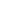 ГОСТ 2.610 Единая система конструкторской документации. Правила выполнения эксплуатационных документовГОСТ 2.701 Единая система конструкторской документации. Схемы. Виды и типы. Общие требованию к выполнению4. КОНТРОЛЬ И ОЦЕНКА РЕЗУЛЬТАТОВ ОСВОЕНИЯ УЧЕБНОЙ ДИСЦИПЛИНЫПриложение 2.11к ПООП по специальности05.02.02 ГидрологияПРИМЕРНАЯ РАБОЧАЯ ПРОГРАММА УЧЕБНОЙ ДИСЦИПЛИНЫ«ОП. 03 Метеорология» 2021 г.СОДЕРЖАНИЕ1. ОБЩАЯ ХАРАКТЕРИСТИКА ПРИМЕРНОЙ РАБОЧЕЙ ПРОГРАММЫ УЧЕБНОЙ ДИСЦИПЛИНЫ «ОП.03 Метеорология»1.1. Место дисциплины в структуре основной образовательной программы: Учебная дисциплина «ОП.03 Метеорология» является обязательной частью общепрофессионального цикла примерной основной образовательной программы в соответствии с ФГОС по специальности 05.02.02 Гидрология.Особое значение дисциплина имеет при формировании и развитии ОК 01, ОК 02, ОК 03, ОК 04, ОК 09.1.2. Цель и планируемые результаты освоения дисциплины: В рамках программы учебной дисциплины обучающимися осваиваются умения и знания2. СТРУКТУРА И СОДЕРЖАНИЕ УЧЕБНОЙ ДИСЦИПЛИНЫ2.1. Объем учебной дисциплины и виды учебной работы2.2. Тематический план и содержание учебной дисциплины3. УСЛОВИЯ РЕАЛИЗАЦИИ ПРОГРАММЫ УЧЕБНОЙ ДИСЦИПЛИНЫ3.1. Для реализации программы учебной дисциплины должны быть предусмотрены следующие специальные помещения: кабинет “Метеорологии”, Учебная метеорологическая станцияКабинет «Метеорология», оснащенный оборудованием:- посадочные места по количеству обучающихся;- рабочее место преподавателя;- комплект учебно-наглядных пособий по дисциплине «Метеорология»;- исходные материалы и методические указания по выполнению практических работ;- учебная и справочная литература;техническими средства обучения: - компьютер с лицензионным программным обеспечением и мультимедийное оборудованиеКабинет «Учебная метеорологическая станция», оснащенная оборудованием:- посадочные места по количеству обучающихся;- рабочее место преподавателя;- приборы и оборудование, применяемые при метеорологических наблюдениях и работах;- бланки полевых книжек и таблиц;- методические указания по выполнению метеорологических наблюдений и работ;- психрометрические таблицы;- Наставления гидрометеорологическим станциям и постам.- справочная литература;- средства жизнеобеспечения и связи;технические средства обучения:- персональный компьютер, мультимедийное оборудование, лицензионное программное обеспечение.3.2. Информационное обеспечение реализации программыДля реализации программы библиотечный фонд образовательной организации должен иметь печатные и/или электронные образовательные и информационные ресурсы, рекомендованные ФУМО, для использования в образовательном процессе. При формировании библиотечного фонда образовательной организацией выбирается не менее одного издания из перечисленных ниже печатных изданий и (или) электронных изданий в качестве основного, при этом список, может быть дополнен новыми изданиями.  3.2.1. Основные печатные изданияАтлас облаков / Федер. служба по гидрометеорологии и мониторингу окружающей среды (Росгидромет), Гл. геофиз. обсерватория им. А.И. Воейкова ; [Д. П. Беспалов и др. ; ред.: Л. К. Сурыгина]. – Санкт-Петербург : Д’АРТ, 2011. – 248 с.Метеорология и климатология: учебное пособие / Г.И. Пиловец. – М.: НИЦ ИНФРА-М, Нов. знание, 2015. – 399 с. Русин И.Н. Основы метеорологии и климатологии : курс лекций / Русин И.Н., Арапов П.П. – Санкт-Петербург : Российский государственный гидрометеорологический университет, 2008. – 199 c. – ISBN 978-5-86813-208-7. – Текст : электронный // Электронно-библиотечная система IPR BOOKS : [сайт]. – URL: http://www.iprbookshop.ru/17954.html (дата обращения: 27.05.2021). – Режим доступа: для авторизир. ПользователейХромов С.П. Метеорология и климатология : учебник / Хромов С.П., Петросянц М.А.. – Москва : Московский государственный университет имени М.В. Ломоносова, 2012. – 584 c. – ISBN 978-5-211-06334-1. – Текст : электронный // Электронно-библиотечная система IPR BOOKS : [сайт]. – URL: http://www.iprbookshop.ru/54639.html (дата обращения: 27.05.2021). – Режим доступа: для авторизир. Пользователей3.2.2. Основные электронные изданияМинистерство природных ресурсов и экологии Российской Федерации. Официальный сайт: [Электронный ресурс]. URL: http://.mnr.gov.ru/mnr/statute. (Дата обращения: 01.05.2021 г.)Федеральная служба по гидрометеорологии и мониторингу окружающей среды (Росгидромет). Официальный сайт: [Электронный ресурс]. URL: http://www.meteorf.ru. (Дата обращения: 01.05.2021 г.)Федеральное агентство водных ресурсов. Официальный сайт: [Электронный ресурс].М., URL: http://voda.mnr.gov.ru. (Дата обращения: 01.05.2021 г.)Национальный портал «Природа России» Национального информационного агентства «Природные ресурсы» (НИА-Природа).Официальный сайт:[Электронный ресурс].М., URL: http://www.priroda.ru. (Дата обращения: 01.05.2021 г.) 3.2.3. Дополнительные источники Бюллетень Всемирной Метеорологической Организации.Бедрицкий Е.П., Борисенков Е.П. Очерки по истории гидрометеорологической службы России. – С.Пб.: Гидрометеоиздат, 1997.Гуральник И.И., Дубинский ГЛ., Ларин В.В., Мамиконова С.В. Метеорология. – Л.: Гидрометеоиздат, 1982.Гуральник И.И., Мамиконова СВ., Ларин В.В. Сборник задач и упражнений по метеорологии – Л.: Гидрометеоиздат, 1983.Ежемесячный журнал «Метеорология и гидрология» – М.: Изд-во «Метеорология и гидрология». 4. КОНТРОЛЬ И ОЦЕНКА РЕЗУЛЬТАТОВ ОСВОЕНИЯ УЧЕБНОЙ ДИСЦИПЛИНЫПриложение 2.12к ПООП по специальности05.02.02 ГидрологияПРИМЕРНАЯ РАБОЧАЯ ПРОГРАММА УЧЕБНОЙ ДИСЦИПЛИНЫ«ОП.04 Основы экономики и финансовой грамотности»2021 г.СОДЕРЖАНИЕ1. ОБЩАЯ ХАРАКТЕРИСТИКА ПРИМЕРНОЙ РАБОЧЕЙ ПРОГРАММЫ УЧЕБНОЙ ДИСЦИПЛИНЫ «ОП.04 Основы экономики и финансовой грамотности» 1.1. Место дисциплины в структуре основной образовательной программы: Учебная дисциплина «ОП.04 Основы экономики и финансовой грамотности» является обязательной частью общепрофессионального цикла примерной программы в соответствии с ФГОС по специальности 05.02.02 Гидрология.Особое значение дисциплина имеет при формировании и развитии ОК 01, ОК 02, ОК 03, ОК 04, ОК 09, ОК 11. 1.2. Цель и планируемые результаты освоения дисциплины: В рамках программы учебной дисциплины обучающимися осваиваются умения и знания2. СТРУКТУРА И СОДЕРЖАНИЕ УЧЕБНОЙ ДИСЦИПЛИНЫ2.1. Объем учебной дисциплины и виды учебной работы.2.2. Тематический план и содержание учебной дисциплины3. УСЛОВИЯ РЕАЛИЗАЦИИ ПРОГРАММЫ УЧЕБНОЙ ДИСЦИПЛИНЫ3.1. Для реализации программы учебной дисциплины должны быть предусмотрены следующие специальные помещения:Кабинет «социально-гуманитарных дисциплин» оснащенный оборудованием: стол и стул преподавателя, доска, кафедра, столы и стулья обучающихся, техническими средствами обучения: персональный компьютер, мультимедийное оборудование. 3.2. Информационное обеспечение реализации программыДля реализации программы библиотечный фонд образовательной организации должен иметь печатные и/или электронные образовательные и информационные ресурсы, рекомендованные ФУМО, для использования в образовательном процессе. При формировании библиотечного фонда образовательной организацией выбирается не менее одного издания из перечисленных ниже печатных изданий и (или) электронных изданий в качестве основного, при этом список, может быть дополнен новыми изданиями. 3.2.1. Основные печатные изданияБорисов Е.Ф. Основы экономики: Учебник и практикум для среднего профессионального образования/ Е.Ф.Борисов. – 7-е перераб. и доп.- Москва: Юрайт. 2018.- 383 с.Жданова А.О. Финансовая грамотность. Материалы для обучающихся СПО/А. О. Жданова. – М.:ВИТА-ПРЕСС, 2016Шимко П.Д. Основы экономики: Учебник и практикум для среднего профессионального образования/ П.Д.Шимко .- Москва: Юрайт. 2019.- 380 с.Чалдаева Л.А. Финансы, денежное обращение и кредит: учебник для среднего профессионального образования/ Л.А. Чалдаева ; под редакцией Л.А. Чалдаевой – 2-е изд., испр. и доп. – Москва: Юрайт, 2017. – 542 с. 3.2.2. Основные электронные издания1. Жданова А. О. Финансовая грамотность. Материалы для обучающихся. – Москва: ВИТА-ПРЕСС, 2014. [Электронный ресурс]. URL: https://site-siu.ranepa.ru/Content/2092/ Dlya_obuchayushihsya_SPO.pdf3.2.3. Дополнительные источники Федеральный закон «О гидрометеорологической службе» от 19 июля 1998 г. N 113-ФЗ.Федеральный закон «О контрактной системе в сфере закупок товаров, работ, услуг для обеспечения государственных и муниципальных нужд» от 05.04.2013 N 44-ФЗ.Трудовой кодекс Российской федерации от 30.12.2001г. №197-ФЗ (с изменениями).Постановление Правительства РФ от 15 ноября 1997 г. N 1425 «Об информационных услугах в области гидрометеорологии и мониторинга загрязнения окружающей природной среды».Постановление Правительства Российской Федерации от 5 августа 2008 г. № 583 «О введении новых систем оплаты труда работников федеральных бюджетных учреждений и федеральных государственных органов, а также гражданского персонала воинских частей, учреждений и подразделений федеральных органов исполнительной власти, в которых законом предусмотрена военная и приравненная к ней служба, оплата труда которых в настоящее время осуществляется на основе Единой тарифной сетки по оплате труда работников федеральных государственных учреждений.Приказ Федеральной службы по гидрометеорологии и мониторингу окружающей среды от 23 сентября 2008 г. N 330 «О введении новой системы оплаты труда работников федеральных бюджетных учреждений Росгидромета».Экономика организации: учебное пособие / Л.Н. Чечевицына, Е.В. Хачадурова. – Ростов-на-Дону: Феникс, 2016. – 382 с – (Среднее профессиональное образование).Экономика организации (предприятия): Учебник / В.Д. Грибов, В.П. Грузинов, Н.А. Кузьменко. – Москва: КНОРУС, 2016. – 10-е изд., стер. – 416 с. – (Среднее профессиональное образование).4. КОНТРОЛЬ И ОЦЕНКА РЕЗУЛЬТАТОВ ОСВОЕНИЯ УЧЕБНОЙ ДИСЦИПЛИНЫПриложение 2.13к ПООП по специальности05.02.02 ГидрологияПРИМЕРНАЯ РАБОЧАЯ ПРОГРАММА УЧЕБНОЙ ДИСЦИПЛИНЫ«ОП.05 Охрана труда и техника безопасности»2021 г.СОДЕРЖАНИЕ1. ОБЩАЯ ХАРАКТЕРИСТИКА ПРИМЕРНОЙ РАБОЧЕЙ ПРОГРАММЫ УЧЕБНОЙ ДИСЦИПЛИНЫ «ОП.05 Охрана труда и техника безопасности» 1.1. Место дисциплины в структуре основной образовательной программы: Учебная дисциплина «ОП.05 Охрана труда и техника безопасности» является обязательной частью общепрофессионального цикла примерной основной образовательной программы в соответствии с ФГОС по профессии 05.02.02. Гидрология.Особое значение дисциплина имеет при формировании и развитии ОК 01, ОК 02, ОК 04, ОК 05, ОК 07, ОК 09. 1.2. Цель и планируемые результаты освоения дисциплины: В рамках программы учебной дисциплины обучающимися осваиваются умения и знания2. СТРУКТУРА И СОДЕРЖАНИЕ УЧЕБНОЙ ДИСЦИПЛИНЫ2.1. Объем учебной дисциплины и виды учебной работы2.2. Тематический план и содержание учебной дисциплины3. УСЛОВИЯ РЕАЛИЗАЦИИ ПРОГРАММЫ УЧЕБНОЙ ДИСЦИПЛИНЫ3.1. Для реализации программы учебной дисциплины должны быть предусмотрены следующие специальные помещения:Кабинет «Охрана труда и техники безопасности», оснащенный оборудованием: стол и стул преподавателя, доска, столы и стулья на группу для обучающихся, техническими средствами обучения: компьютер с лицензионным программным обеспечением, мультимедийное оборудование. 3.2. Информационное обеспечение реализации программыДля реализации программы библиотечный фонд образовательной организации должен иметь печатные и/или электронные образовательные и информационные ресурсы, рекомендованные ФУМО, для использования в образовательном процессе. При формировании библиотечного фонда образовательной организацией выбирается не менее одного издания из перечисленных ниже печатных изданий и (или) электронных изданий в качестве основного, при этом список, может быть дополнен новыми изданиями.  3.2.1. Основные печатные издания1. Карнаух Н.Н. Охрана труда: учебник для среднего профессионального образования – Москва: Юрайт, 2020. – 380 с.3.2.2. Основные электронные издания1. Федеральная служба по гидрометеорологии и мониторингу окружающей среды (Росгидромет). Официальный сайт: [Электронный ресурс]. М., URL: http://www.meteorf.ru, свободный 2. Федеральное государственное бюджетное учреждение «Институт повышения квалификации для руководящих работников и специалистов Официальный сайт: [Электронный ресурс]. М., URL: http://www.ipk.meteorf.ru, свободный3. Информационный портал для руководителей и специалистов. Официальный сайт: [Электронный ресурс]. М, URL: https://www.trudohrana.ru, свободный 4. Информационный портал «Охрана труда в России» – Режим доступа https://ohranatruda.ru5. Правила по охране труда при производстве наблюдений и работ на сети Росгидромета-567с Официальный сайт: [Электронный ресурс]. М., URL http://ipk.meteorf.ru, свободный5. Правовая справочная система Консультант-плюс. Официальный сайт: [Электронный ресурс]. М., URL: www.consultant.ru/document/cons_doc_LAW_34823. 6. Электронный фонд правовой и нормативно-технической документации Официальный сайт: [Электронный ресурс]. М., URL:www. http://docs.cntd.ru/document3.2.3. Дополнительные источники 1.Федеральный закон от 17.07.1999 №181-ФЗ «Об основах охраны труда в РФ»2.Федеральный закон от 21 декабря 1994 г. N 69-ФЗ "О пожарной безопасности" (с изменениями и дополнениями).2. Трудовой кодекс Российской Федерации от 30 декабря 2001 г. N 197-ФЗ (ТК РФ) (с изменениями и дополнениями)3. ГОСТ 12.0.002-2014. Система стандартов безопасности труда (ССБТ). Термины и определения.4. ГОСТ 12.0.004-2015.Система стандартов безопасности труда (ССБТ). Организация обучения безопасности труда. Общие положения.5. ГОСТ 12.1.003-83. Система стандартов безопасности труда (ССБТ). Шум. Общие требования безопасности.6. ГОСТ 12.1.005-88. Система стандартов безопасности труда (ССБТ). Общие санитарно-гигиенические требования к воздуху рабочей зоны.7. ГОСТ 12.1.012-2004. Система стандартов безопасности труда (ССБТ). Вибрационная безопасность. Общие требования.8. ГОСТ 12.1.051-90. Система стандартов безопасности труда (ССБТ). Электробезопасность. Расстояния безопасности в охранной зоне линий электропередачи напряжением свыше 1000 В.9. ГОСТ 12.0.003-74 ССБТ .Опасные и вредные производственные факторы. Классификация: введен постановлением Госстандарта СССР от 18 ноября 1974 г. № 2551.10. ГОСТ 12.1.007-76 ССБТ.Вредные вещества. Классификация и общие требования: утвержден постановлением Госстандарта СССР от 10 марта 1976 г.№ 5799. СНиП 21-01-97. Пожарная безопасность зданий и сооружений. Приняты и введены в действие постановлением Минстроя России от 13.02.97 г. № 18-7. (в редакции от 3 июня 1999 г., 19 июля 2002 г.)10. СНиП 23-05-95. Естественное и искусственное освещение. 11. Постановление Минтруда РФ от 24 октября 2002 г. №73 «Об утверждении форм документов, необходимых для расследования и учета несчастных случаев на производстве, и Положения об особенностях расследования несчастных случаев на производстве в отдельных отраслях и организациях» (с изменениями и дополнениями) 4. КОНТРОЛЬ И ОЦЕНКА РЕЗУЛЬТАТОВ ОСВОЕНИЯ УЧЕБНОЙ ДИСЦИПЛИНЫПриложение 2.14к ПООП по специальности05.02.02 ГидрологияПРИМЕРНАЯ РАБОЧАЯ ПРОГРАММА УЧЕБНОЙ ДИСЦИПЛИНЫ«ОП.06 Безопасность жизнедеятельности»2021 г.СОДЕРЖАНИЕ1. ОБЩАЯ ХАРАКТЕРИСТИКА ПРИМЕРНОЙ РАБОЧЕЙ ПРОГРАММЫ УЧЕБНОЙ ДИСЦИПЛИНЫ «ОП 06. Безопасность жизнедеятельности»1.1. Место дисциплины в структуре основной образовательной программы: Учебная дисциплина «ОП.06 Безопасность жизнедеятельности» является обязательной частью общепрофессионального цикла примерной основной образовательной программы в соответствии с ФГОС по специальности 05.02.02 Гидрология.  Особое значение дисциплина имеет при формировании и развитии ОК: ОК 01, ОК 03, ОК 04, ОК 05, ОК 09 1.2. Цель и планируемые результаты освоения дисциплины: В рамках программы учебной дисциплины обучающимися осваиваются умения и знания2. СТРУКТУРА И СОДЕРЖАНИЕ УЧЕБНОЙ ДИСЦИПЛИНЫ2.1. Объем учебной дисциплины и виды учебной работы2.2. Тематический план и содержание учебной дисциплины.3. УСЛОВИЯ РЕАЛИЗАЦИИ ПРОГРАММЫ УЧЕБНОЙ ДИСЦИПЛИНЫ3.1. Для реализации программы учебной дисциплины должны быть предусмотрены следующие специальные помещения:Кабинет «Безопасность жизнедеятельности»,  оснащенный оборудованием: стол, стул преподавателя, доска комбинированная, , столы и стулья на группу для обучающихся, техническими средствами обучения:, электронный тир, тренажеры для отработки навыков первой помощи, комплекты индивидуальных средств защиты, огнетушители порошковые (учебные), огнетушители углекислотные (учебные); учебные автоматы, винтовки пневматические, компьютер с лицензионным программным обеспечением, мультимедийное оборудование.3.2. Информационное обеспечение реализации программыДля реализации программы библиотечный фонд образовательной организации должен иметь печатные и/или электронные образовательные и информационные ресурсы, рекомендованные ФУМО, для использования в образовательном процессе. При формировании библиотечного фонда образовательной организацией выбирается не менее одного издания из перечисленных ниже печатных изданий и (или) электронных изданий в качестве основного, при этом список, может быть дополнен новыми изданиями.  3.2.1. Основные печатные изданияБезопасность жизнедеятельности: учебник и практикум для среднего профессионального образования / С. В. Абрамова [и др.] ; под общей редакцией В. П. Соломина. – Москва : Юрайт, 2019. – 399 с. – (Профессиональное образование). – ISBN 978-5-534-02041-0. – Текст : электронный // ЭБС Юрайт [сайт]. – URL: https://urait.ru/bcode/433376 (дата обращения: 10.05.2021).Еременко В.Д. Безопасность жизнедеятельности [Электронный ресурс]: учебное пособие / В.Д. Еременко, В.С. Остапенко. – Электрон. текстовые данные. – М.: Российский государственный университет правосудия, 2016. – 368 c. – 978-5-93916-485-6. – Режим доступа: http://www.iprbookshop.ru/49600.html свободный.РД 52.17.813-2014 Оказание первой помощи на труднодоступных станциях Росгидромета. – Санкт-Петербург, ААНИИ, 2014.3.2.2. Основные электронные изданияОсновы безопасности жизнедеятельности: электронный журнал. Режим доступа: http://www.school-obz.org/  (Дата обращения 05.05.2021)МЧС Медиа. Официальный сайт: [Электронный ресурс].  www.mchsmedia.ru (Дата обращения 05.05.2021)Образовательный портал ОБЖ.РУ. Официальный сайт: [Электронный ресурс]. www.obzh.ru (Дата обращения 05.05.2021)Официальный сайт МЧС России: http://www.mchs.gov.ru. (Дата обращения 05.05.2021)Правовая-справочная система Консультант-плюс). Официальный сайт: [Электронный ресурс]. М., http://www.consultant.ru/online/(Дата обращения 05.05.2021)3.2.3. Дополнительные источники Федеральный закон «О статусе военнослужащих» от 27.05.1998 № 76-ФЗФедеральный закон «О воинской обязанности и военной службе» от 21.07.1998 N 118-ФЗ.Федеральный закон «Об альтернативной гражданской службе» от 22.08.2004 N 122-ФЗ.Федеральный закон «О противодействии терроризму» от 6 марта 2006 г. N 35-ФЗКодекс РФ об административных правонарушениях (действующая редакция).Уголовный кодекс Российской Федерации (действующая редакция).Федеральный закон «О защите населения от чрезвычайных ситуациях природного и техногенного характера» от 21.12.1994 г. № 68-ФЗФедеральный закон «Об обороне» от 31.05.1996 № 61-ФЗФедеральный закон «О гражданской обороне» от 12.02.1998 № 28- ФЗПостановление Правительства Российской Федерации «О классификации чрезвычайных ситуаций природного и техногенного характера» от 21.05.2007 № 304 (с изменениями от 20.12.2019).Федеральный закон “Об основах охраны здоровья граждан в Российской Федерации (с изменениями на 22 декабря 2020 года).Приказ Минздравсоцразвития России от 04.05.2012 N 477н (ред. от 04.05.2012 № 477н (зарегистрирован в Минюсте России 16.05.2012 № 24183). Об утверждении перечня состояний, при которых оказывается первая помощь, и перечня мероприятий. [Электронный ресурс]: – Режим доступа: http://legalacts.ru/doc/prikaz-minzdravsotsrazvitija-rossii-ot-04052012-n-477n/ (Дата обращения 05.05.2021).Еременко В.Д. Безопасность жизнедеятельности [Электронный ресурс]: учебное пособие / В.Д. Еременко, В.С. Остапенко. – Электрон. текстовые данные. – М.: Российский государственный университет правосудия, 2016. – 368 c. – 978-5-93916-485-6. – Режим доступа: http://www.iprbookshop.ru/49600.html свободный.Безопасность жизнедеятельности. Практикум: учеб. пособие для СПО/ под общ. ред. Я.Д. Вишнякова. – М.: Юрайт, 2019. – 249 с. – (Серия: Профессиональное образование).Тело человека. Анатомия. Физиология. Здоровье. Энциклопедия / сост. П.М. Волцит; худож. Е.А. Журавлев, Е.В. Шелкун – М:Астрель, 2012 – 128 с., ил. ISBN 978-5-271-40593-81. 4. КОНТРОЛЬ И ОЦЕНКА РЕЗУЛЬТАТОВ ОСВОЕНИЯ УЧЕБНОЙ ДИСЦИПЛИНЫПриложение 2.15к ПООП по специальности05.02.02 ГидрологияПРИМЕРНАЯ РАБОЧАЯ ПРОГРАММА УЧЕБНОЙ ДИСЦИПЛИНЫ«ОП.07 Технические системы передачи информации»2021 г.СОДЕРЖАНИЕ1. ОБЩАЯ ХАРАКТЕРИСТИКА ПРИМЕРНОЙ РАБОЧЕЙ ПРОГРАММЫ УЧЕБНОЙ ДИСЦИПЛИНЫ «ОП.07 Технические системы передачи информации»1.1. Место дисциплины в структуре основной образовательной программы: Учебная дисциплина «ОП.07 Технические системы передачи информации» является обязательной частью общепрофессионального цикла (ОП) примерной основной образовательной программы в соответствии с ФГОС по специальности 05.02.02 Гидрология.Особое значение дисциплина имеет при формировании и развитии ОК: ОК 01, ОК 02, ОК 03, ОК 04, ОК 09.1.2. Цель и планируемые результаты освоения дисциплины: В рамках программы учебной дисциплины обучающимися осваиваются умения и знания2. СТРУКТУРА И СОДЕРЖАНИЕ УЧЕБНОЙ ДИСЦИПЛИНЫ2.1. Объем учебной дисциплины и виды учебной работы2.2. Тематический план и содержание учебной дисциплины3. УСЛОВИЯ РЕАЛИЗАЦИИ ПРОГРАММЫ УЧЕБНОЙ ДИСЦИПЛИНЫ3.1. Для реализации программы учебной дисциплины должны быть предусмотрены следующие специальные помещения: кабинет Электротехники.Оборудование учебного кабинета:посадочные места по количеству обучающихся;рабочее место преподавателя;комплект учебно-наглядных пособий «ТСПИ»;комбинированные лабораторные стенды по тематике лабораторных и  практических занятий;образцы элементов электрических цепей и электротехнических устройств;расходные материалы, инструменты, необходимые для проведения практических занятий. Технические средства обучения:компьютер с лицензионным программным обеспечением;мультимедийное оборудование. 3.2. Информационное обеспечение реализации программыДля реализации программы библиотечный фонд образовательной организации должен иметь печатные и/или электронные образовательные и информационные ресурсы, рекомендованные ФУМО, для использования в образовательном процессе. При формировании библиотечного фонда образовательной организацией выбирается не менее одного издания из перечисленных ниже печатных изданий и (или) электронных изданий в качестве основного, при этом список, может быть дополнен новыми изданиями.  3.2.1. Основные печатные издания1. Основы радиоэлектроники: системы передачи информации : учебное пособие для среднего профессионального образования / В. Ш. Берикашвили. – 2-е изд., испр. и доп. – Москва : Юрайт, 2021. – 105 с. – (Профессиональное образование). – ISBN 978-5-534-10493-6. – Текст : электронный // ЭБС Юрайт [сайт]. – URL: https://urait.ru/bcode/475603 (дата обращения: 13.05.2021).3.2.2. Основные электронные издания1. Федеральная служба по гидрометеорологии и мониторингу окружающей среды (Росгидромет). Официальный сайт: [Электронный ресурс]. М., URL:http://www.meteorf.ru. (Дата обращения: 01.09.2020 г.)Федеральное государственное бюджетное образовательное учреждение Институт повышения квалификации Росгидромет. Официальный сайт: [Электронный ресурс]. М., URL:http://ipk.meteorf.ru/ (Дата обращения: 01.09.2020 г.)Научная электронная библиотека. Официальный сайт: [Электронный ресурс]. М., URL: http://elibrary.ru/ (Дата обращения: 01.09.2020 г.) 3.2.3. Дополнительные источники 1.Сети и ЭВМ и телекоммуникаций / И.Т.Алиев. – СПб: СПБГУ ИТМО, 2011. – 400. [Электронный ресурс]: учебное пособие. – Режим доступа:  https://books.ifmo.ru/book/628/seti_evm_i_telekommunikacii.htm, свободный.4. КОНТРОЛЬ И ОЦЕНКА РЕЗУЛЬТАТОВ ОСВОЕНИЯ УЧЕБНОЙ ДИСЦИПЛИНЫПриложение 2.16к ПООП по специальности05.02.02 ГидрологияПРИМЕРНАЯ РАБОЧАЯ ПРОГРАММА УЧЕБНОЙ ДИСЦИПЛИНЫ«ОП. 08 Правовое обеспечение профессиональной деятельности»2021 г.СОДЕРЖАНИЕ1. ОБЩАЯ ХАРАКТЕРИСТИКА ПРИМЕРНОЙ РАБОЧЕЙ ПРОГРАММЫ УЧЕБНОЙ ДИСЦИПЛИНЫ «ОП.08 Правовое обеспечение профессиональной деятельности»1.1. Место дисциплины в структуре основной образовательной программы: Учебная дисциплина «ОП.08 Правовое обеспечение профессиональной деятельности» является обязательной частью общепрофессионального цикла примерной основной образовательной программы в соответствии с ФГОС по специальности 05.02.02 Гидрология.Особое значение дисциплина имеет при формировании и развитии ОК 01, ОК 03, ОК 04, ОК 06.1.2. Цель и планируемые результаты освоения дисциплины: В рамках программы учебной дисциплины обучающимися осваиваются умения и знания2. СТРУКТУРА И СОДЕРЖАНИЕ УЧЕБНОЙ ДИСЦИПЛИНЫ2.1. Объем учебной дисциплины и виды учебной работы2.2. Тематический план и содержание учебной дисциплины3. УСЛОВИЯ РЕАЛИЗАЦИИ ПРОГРАММЫ УЧЕБНОЙ ДИСЦИПЛИНЫ3.1. Для реализации программы учебной дисциплины должны быть предусмотрены следующие специальные помещения:Кабинет «Правовое обеспечение профессиональной деятельности», оснащенный оборудованием: стол и стул преподавателя, доска, кафедра, столы и стулья обучающихся, техническими средствами обучения: персональный компьютер, мультимедийное оборудование.3.2. Информационное обеспечение реализации программыДля реализации программы библиотечный фонд образовательной организации должен иметь печатные и/или электронные образовательные и информационные ресурсы, рекомендованные ФУМО, для использования в образовательном процессе. При формировании библиотечного фонда образовательной организацией выбирается не менее одного издания из перечисленных ниже печатных изданий и (или) электронных изданий в качестве основного, при этом список, может быть дополнен новыми изданиями. 3.2.1. Основные печатные изданияРумынина В.В. Правовое обеспечение профессиональной деятельности: учебник для студ. сред. проф. учеб. заведений – 7-е изд., стер. – М.: Академия, 2014. – 192 с.3.2.2. Основные электронные издания1. 1.	Министерство природных ресурсов и экологии Российской Федерации. Официальный сайт: [Электронный ресурс].М., URL: http://.mnr.gov.ru/mnr/statute. (Дата обращения: 01.09.2020 г.)2.	Федеральная служба по гидрометеорологии и мониторингу окружающей среды (Росгидромет). Официальный сайт: [Электронный ресурс].М., URL: http://www.meteorf.ru. (Дата обращения: 01.09.2020 г.)3.	Федеральное агентство водных ресурсов. Официальный сайт: [Электронный ресурс].М., URL: http://voda.mnr.gov.ru. (Дата обращения: 01.09.2020 г.)4.	Министерства природных ресурсов и экологии Иркутской области. Официальный сайт: [Электронный ресурс]. М., URL: http://irkobl.ru/sites/ecology. (Дата обращения: 01.09.2020 г.)5.	Правовая-справочная система Консультант-плюс). Официальный сайт: [Электронный ресурс].М., URL: http://www.consultant.ru/search/. (Дата обращения: 01.09.2020 г.)3.2.3. Дополнительные источники 1. Конституция Российской Федерации (принята 12.12.1993) (изменениями).2. Трудовой кодекс Российской Федерации от 30.12.2001 N 197-ФЗ (с изменениями).3. Гражданский кодекс Российской Федерации (часть первая) от 30.11.1994 № 51-ФЗ (с изм.)4. Гражданский кодекс Российской Федерации (часть вторая) от 26.01.1996 № 14-ФЗ (с изменениями).5. Гражданский кодекс Российской Федерации (часть третья) от 26.11.2001 № 146-ФЗ (с изменениями).6. Гражданский кодекс Российской Федерации (часть четвертая) от 18.12.2006 № 230-ФЗ (с изменениями).7. Гражданский процессуальный кодекс Российской Федерации от 14.11.2002 № 138-ФЗ (с изменениями).8. Кодекс Российской Федерации об административных правонарушениях от 30.12.2001 N 195-ФЗ (с изменениями).9. Арбитражный процессуальный кодекс Российской Федерации от 24.07.2002 № 95-ФЗ (с изменениями).4. КОНТРОЛЬ И ОЦЕНКА РЕЗУЛЬТАТОВ ОСВОЕНИЯ УЧЕБНОЙ ДИСЦИПЛИНЫПриложение 3к ПООП по специальности05.02.02. ГидрологияПРИМЕРНАЯ РАБОЧАЯ ПРОГРАММА ВОСПИТАНИЯ2021 г.СОДЕРЖАНИЕРАЗДЕЛ 1. ПАСПОРТ ПРИМЕРНОЙ РАБОЧЕЙ ПРОГРАММЫ ВОСПИТАНИЯРАЗДЕЛ 2.  ОЦЕНКА ОСВОЕНИЯ ОБУЧАЮЩИМИСЯ ОСНОВНОЙ 
ОБРАЗОВАТЕЛЬНОЙ ПРОГРАММЫ В ЧАСТИ ДОСТИЖЕНИЯ 
ЛИЧНОСТНЫХ РЕЗУЛЬТАТОВРАЗДЕЛ 3. ТРЕБОВАНИЯ К РЕСУРСНОМУ ОБЕСПЕЧЕНИЮ ВОСПИТАТЕЛЬНОЙ РАБОТЫРАЗДЕЛ 4. ПРИМЕРНЫЙ КАЛЕНДАРНЫЙ ПЛАН ВОСПИТАТЕЛЬНОЙ РАБОТЫ 
РАЗДЕЛ 1. ПАСПОРТ ПРИМЕРНОЙ РАБОЧЕЙ ПРОГРАММЫ ВОСПИТАНИЯДанная примерная рабочая программа воспитания разработана с учетом преемственности целей и задач Примерной программы воспитания для общеобразовательных организаций, одобренной решением Федерального учебно-методического объединения по общему образованию (утв. Протоколом заседания УМО по общему образованию Минпросвещения России № 2/20 от 02.06.2020 г.).Согласно Федеральному закону «Об образовании» от 29.12.2012 г. № 273-ФЗ (в ред. Федерального закона от 31.07.2020 г. № 304-ФЗ) «воспитание – деятельность, направленная на развитие личности, создание условий для самоопределения и социализации обучающихся на основе социокультурных, духовно-нравственных ценностей и принятых в российском обществе правил и норм поведения в интересах человека, семьи, общества и государства, формирование у обучающихся чувства патриотизма, гражданственности, уважения к памяти защитников Отечества и подвигам Героев Отечества, закону и правопорядку, человеку труда и старшему поколению, взаимного уважения, бережного отношения к культурному наследию и традициям многонационального народа Российской Федерации, природе и окружающей среде».Планируемые личностные результаты 
в ходе реализации образовательной программыРАЗДЕЛ 2. ОЦЕНКА ОСВОЕНИЯ ОБУЧАЮЩИМИСЯ ОСНОВНОЙ 
ОБРАЗОВАТЕЛЬНОЙ ПРОГРАММЫ В ЧАСТИ ДОСТИЖЕНИЯ ЛИЧНОСТНЫХ РЕЗУЛЬТАТОВ Оценка достижения обучающимися личностных результатов проводится в рамках контрольных и оценочных процедур, предусмотренных настоящей программой. Комплекс примерных критериев оценки личностных результатов обучающихся:демонстрация интереса к будущей профессии;оценка собственного продвижения, личностного развития;положительная динамика в организации собственной учебной деятельности по результатам самооценки, самоанализа и коррекции ее результатов;ответственность за результат учебной деятельности и подготовки к профессиональной деятельности;проявление высокопрофессиональной трудовой активности;участие в исследовательской и проектной работе;участие в конкурсах профессионального мастерства, олимпиадах по профессии, викторинах, в предметных неделях;соблюдение этических норм общения при взаимодействии с обучающимися, преподавателями, мастерами и руководителями практики;конструктивное взаимодействие в учебном коллективе/бригаде;демонстрация навыков межличностного делового общения, социального имиджа;готовность к общению и взаимодействию с людьми самого разного статуса, этнической, религиозной принадлежности и в многообразных обстоятельствах;сформированность гражданской позиции; участие в волонтерском движении;  проявление мировоззренческих установок на готовность молодых людей к работе на благо Отечества;проявление правовой активности и навыков правомерного поведения, уважения к Закону;отсутствие фактов проявления идеологии терроризма и экстремизма среди обучающихся;отсутствие социальных конфликтов среди обучающихся, основанных на межнациональной, межрелигиозной почве;участие в реализации просветительских программ, поисковых, археологических, военно-исторических, краеведческих отрядах и молодежных объединениях; добровольческие инициативы по поддержки инвалидов и престарелых граждан;проявление экологической культуры, бережного отношения к родной земле, природным богатствам России и мира;демонстрация умений и навыков разумного природопользования, нетерпимого отношения к действиям, приносящим вред экологии;демонстрация навыков здорового образа жизни и высокий уровень культуры здоровья обучающихся;проявление культуры потребления информации, умений и навыков пользования компьютерной техникой, навыков отбора и критического анализа информации, умения ориентироваться в информационном пространстве;участие в конкурсах профессионального мастерства и в командных проектах; проявление экономической и финансовой культуры, экономической грамотности, а также собственной адекватной позиции по отношению к социально-экономической действительности.РАЗДЕЛ 3. ТРЕБОВАНИЯ К РЕСУРСНОМУ ОБЕСПЕЧЕНИЮ 
ВОСПИТАТЕЛЬНОЙ РАБОТЫРесурсное обеспечение воспитательной работы направлено на создание условий для осуществления воспитательной деятельности обучающихся, в том числе инвалидов и лиц с ОВЗ, в контексте реализации образовательной программы. 3.1. Нормативно-правовое обеспечение воспитательной работыПримерная рабочая программа воспитания разрабатывается в соответствии с нормативно-правовыми документами федеральных органов исполнительной власти в сфере образования, требованиями ФГОС СПО, с учетом сложившегося опыта воспитательной деятельности и имеющимися ресурсами в профессиональной образовательной организации.3.2. Кадровое обеспечение воспитательной работыДля реализация рабочей программы воспитания должна быть укомплектована квалифицированными специалистами. Управление воспитательной работой обеспечивается кадровым составом, включающим директора, который несёт ответственность за организацию воспитательной работы в профессиональной образовательной организации, заместителя директора, непосредственно курирующего данное направление, педагогов-организаторов, социальных педагогов, специалистов психолого-педагогической службы, классных руководителей (кураторов), преподавателей, мастеров производственного обучения. Функционал работников регламентируется требованиями профессиональных стандартов.3.3. Материально-техническое обеспечение воспитательной работыСодержание материально-технического обеспечения как вида ресурсного обеспечения реализации воспитательной деятельности включает:– материально-техническое обеспечение воспитательного процесса, соответствующее требованиям к учебно-методическому обеспечению ООП;– технические средства обучения и воспитания, соответствующие поставленной воспитывающей цели, задачам, видам, формам, методам, средствам и содержанию воспитательной деятельности.Материально-техническое обеспечение учитывает специфику ООП, специальные потребности обучающихся с ОВЗ и следует установленным государственным санитарно-эпидемиологическим правилам и гигиеническим нормативам.3.4. Информационное обеспечение воспитательной работыИнформационное обеспечение воспитательной работы имеет в своей инфраструктуре объекты, обеспеченные средствами связи, компьютерной и мультимедийной техникой, интернет-ресурсами и специализированным оборудованием.Информационное обеспечение воспитательной работы направлено на: информирование о возможностях для участия обучающихся в социально значимой деятельности; информационную и методическую поддержку воспитательной работы; планирование воспитательной работы и её ресурсного обеспечения; мониторинг воспитательной работы; дистанционное взаимодействие всех участников (обучающихся, педагогических работников, органов управления в сфере образования, общественности); дистанционное взаимодействие с другими организациями социальной сферы.Информационное обеспечение воспитательной работы включает: комплекс информационных ресурсов, в том числе цифровых, совокупность технологических и аппаратных средств (компьютеры, принтеры, сканеры и др.). Система воспитательной деятельности образовательной организации должна быть представлена на сайте организации.РАЗДЕЛ 4. ПРИМЕРНЫЙ КАЛЕНДАРНЫЙ ПЛАН ВОСПИТАТЕЛЬНОЙ РАБОТЫ 
ПРИМЕРНЫЙ КАЛЕНДАРНЫЙ ПЛАН ВОСПИТАТЕЛЬНОЙ РАБОТЫ  (05.00.00 Науки о Земле)по образовательной программе среднего профессионального образования 
по специальности 05.02.02 Гидрология 
на период ___________ г.Москва, 2021В ходе планирования воспитательной деятельности образовательным организациям рекомендуется учитывать воспитательный потенциал участия студентов в мероприятиях, проектах, конкурсах, акциях, проводимых на уровне:Российской Федерации, в том числе: «Россия – страна возможностей» https://rsv.ru/; «Большая перемена» https://bolshayaperemena.online/; «Лидеры России» https://лидерыроссии.рф/;«Мы Вместе» (волонтерство) https://onf.ru; отраслевые конкурсы профессионального мастерства; движения «Ворлдскиллс Россия»;движения «Абилимпикс»;субъектов Российской Федерации (в соответствии с утвержденным региональным планом значимых мероприятий), в том числе «День города» и др.а также отраслевые профессионально значимые события и праздники.Приложение 4к ПООП по специальности 05.02.02 ГидрологияФОНДЫ ПРИМЕРНЫХ ОЦЕНОЧНЫХ СРЕДСТВ ДЛЯ ГИАСПЕЦИАЛЬНОСТИ«05.02.02 Гидрология»2021 г.СОДЕРЖАНИЕПАСПОРТ ОЦЕНОЧНЫХ СРЕДСТВ ДЛЯ ГИАСТРУКТУРА ПРОЦЕДУР ГИА И ПОРЯДОК ПРОВЕДЕНИЯТИПОВОЕ ЗАДАНИЕ ДЛЯ ДЕМОНСТРАЦИОННОГО ЭКЗАМЕНАПОРЯДОК ОРГАНИЗАЦИИ И ПРОВЕДЕНИЯ ЗАЩИТЫ ДИПЛОМНОЙ РАБОТЫ (ДИПЛОМНОГО ПРОЕКТА)ПАСПОРТ ОЦЕНОЧНЫХ СРЕДСТВ ДЛЯ ГИА1.1 Особенности образовательной программыФонды примерных оценочных средств разработаны для специальности 05.02.02 Гидрология.В рамках специальности СПО предусмотрено освоение следующей квалификации: техник -гидролог.1.2. Перечень результатов, демонстрируемых на ГИАСостав профессиональных компетенций по видам деятельности (сведения из ФГОС), соотнесенных с заданиями, предлагаемыми в комплекте.2. СТРУКТУРА ПРОЦЕДУР ГИА И ПОРЯДОК ПРОВЕДЕНИЯ2.1. Структура задания для процедуры ГИАГосударственная итоговая аттестация (далее ГИА) по специальности 05.02.02 Гидрология проводится в форме защиты выпускной квалификационной работы (далее – ВКР), которая выполняется в виде дипломной работы (дипломного проекта) и демонстрационного экзамена.Темы дипломных работ/дипломных проектов определяются образовательной организацией. Студенту предоставляется право выбора темы, в том числе предложения своей тематики с необходимым обоснованием целесообразности ее разработки для практического применения. При этом тематика должна соответствовать содержанию одного или нескольких профессиональных модулей, входящих в образовательную программу среднего профессионального образования по специальности 05.02.02 Гидрология.Варианты заданий демонстрационного экзамена для студентов, участвующих в процедурах государственной итоговой аттестации в образовательной организации, реализующей программы среднего профессионального образования разрабатываются, исходя из материалов и требований, приведенных в разделе 3 «Типовое задание для демонстрационного экзамена». Задания для демонстрационного экзамена представлены набором модулей, связанных с выполнением отдельных задач, соответствующих видам деятельности. Предусматривается выполнение студентами заданий по всем предложенным модулям. Программа государственной итоговой аттестации, задания, критерии их оценивания, продолжительность демонстрационного экзамена утверждаются образовательной организацией и доводятся до сведения студентов не позднее чем за шесть месяцев до начала государственной итоговой аттестации.  2.2. Порядок проведения процедуры К ГИА допускается обучающийся, не имеющий академической задолженности и в полном объеме выполнивший учебный план или индивидуальный учебный план.Необходимым условием допуска к ГИА является представление документов, подтверждающих освоение обучающимися общих и профессиональных компетенций при изучении теоретического материала и прохождении практики по каждому из основных видов профессиональной деятельности.Для проведения защиты ВКР и демонстрационного экзамена образовательной организацией составляется расписание.Этапы демонстрационного экзамена:проверка инструментов и оборудования;инструктаж;демонстрационный экзамен;подведение итогов.Распределение рабочих мест участников демонстрационного экзамена на площадке в соответствии с жеребьевкой проводится в день, определенный расписанием ГИА. Жеребьевка проводится в присутствии всех участников способом, исключающим спланированное распределение рабочих мест или оборудования. Итоги жеребьевки фиксируются отдельным документом. Для участников и членов экспертной группы под подпись проводится Инструктаж по охране труда и технике безопасности (далее ОТ и ТБ).Участники демонстрационного экзамена должны ознакомиться с подробной информацией о регламенте проведения экзамена, с обозначением обеденных перерывов и времени завершения экзаменационных заданий/модулей, ограничениях времени и условий допуска к рабочим местам, включая условия, разрешающие участникам покинуть рабочие места и площадку, информацию о времени и способе проверки оборудования, информацию о пунктах и графике питания, оказании медицинской помощи, о характере и диапазоне санкций, которые могут последовать в случае нарушения регламента проведения экзамена. Также участники экзамена должны быть проинформированы о том, что они отвечают за безопасное использование всех инструментов, оборудования, вспомогательных материалов, которые они используют на площадке в соответствии с правилами техники безопасности. Документация по ОТ и ТБ разрабатывается и утверждается образовательной организацией.Каждому участнику предоставляется время на ознакомление с экзаменационным заданием, письменные инструкции по заданию, а также разъяснения правил поведения.Экзаменационные задания выдаются участникам непосредственно перед началом экзамена. На изучение материалов и дополнительные вопросы выделяется время, которое не включается в общее время проведения экзамена. Задания выдаются участникам перед каждым модулем. Минимальное время, отводимое в данном случае на ознакомление с информацией, составляет 15 минут, которые не входят в общее время проведения экзамена. Ознакомление происходит перед началом каждого модуля.3. ТИПОВОЕ ЗАДАНИЕ ДЛЯ ДЕМОНСТРАЦИОННОГО ЭКЗАМЕНА3.1. Структура и содержание типового задания	Структура и содержание демонстрационного экзамена представлены в таблице 1. Таблица 13.1.1. Модуль “А”. Подготовка приборов и оборудования для проведения гидрологических/изыскательских работ и наблюдений.Типовое задание № 1. «Подготовить приборы и оборудование для проведения гидрологических (изыскательских) работ и наблюдений по индивидуальному заданию».Цель: продемонстрировать умение выполнять работы и наблюдения на гидрологическом посту.Объект: гидрологический постФормулировка задания: подготовить приборы, оборудование и провести осмотр участка работ.Алгоритм выполнения задания:Техника безопасности при выполнении гидрологических/изыскательских работ и наблюденийВыбрать приборы и подготовить их к работе.Выбрать оборудование необходимое для выполнения работСообщить экспертам о завершении работы и готовность продемонстрировать выполнения задания.Условия выполнения практического задания: Время выполнения:Лимит времени на выполнение задания: 60 минут.Лимит времени на подготовку площадки, предоставление документации экспертам: 5 минуты.Лимит времени на представление задания, ответы на вопросы экспертов: 5 минут. Оснащение рабочего места для проведения демонстрационного экзамена по типовому заданию:При выполнении задания участники демонстрируют умение готовить приборы и оборудование для выполнения полевых работ на гидрологическом посту. Участнику разрешается пользоваться бумажной или электронной версией учебно-методической литературы по гидрологическим и геодезическим приборам, рекомендуемой ФУМО 05.02.02 Гидрология3.1.2. Модуль В. «Проведение гидрологических (изыскательских) работ и наблюдений и первичная их обработка»Типовое задание № 2. «Провести гидрологические (изыскательские) работы и наблюдения, произвести первичную их обработку » Цель: продемонстрировать умение выполнять гидрологические (изыскательские) работы и наблюдения на водном объекте»Объект: гидрологический пост Формулировка задания: провести гидрологические (изыскательские) работы и наблюдения, произвести первичную их обработку (по индивидуальному заданию)Алгоритм выполнения задания:1. 	Привести приборы в рабочее положение.2. 	 Произвести измерения3. 	Занести результаты измерений в журнал4. 	Произвести первичную обработку результатов измерений5. Сообщить экспертам о завершении работы и готовность продемонстрировать выполненное задание.Условия выполнения практического задания: Время выполнения:Лимит времени на выполнение задания: 60 минут. Лимит времени на подготовку площадки, предоставление документации экспертам: 5 минуты.Лимит времени на представление задания, ответы на вопросы экспертов: 5 минут. Оснащение рабочего места для проведения демонстрационного экзамена по типовому заданию: При выполнении задания участники демонстрируют умение выполнять работы и наблюдения на гидрологическом посту поста. Участнику разрешается пользоваться бумажной или электронной версией учебно-методической литературы по гидрологическим изысканиям , рекомендуемой ФУМО 05.02.02 Гидрология. 3.1.3. Модуль С. «Обработка гидрологической информации с использованием компьютерных технологий»Типовое задание № 3. «Обработать материалы полевых измерений» Цель: продемонстрировать умение обрабатывать результаты полевых работ с использованием компьютерных технологий.Объект: результаты полевых работФормулировка задания: обработать результаты полевых наблюдений с использованием компьютерных технологийИсходные данные: результаты полевых работАлгоритм выполнения задания:1. Обработать журнал полевых измерений; 2. Представить результаты полевых работ в аналитическом или графическом виде;3. Сообщите экспертам о завершении работы. Условия выполнения практического задания: Время выполнения:Лимит времени на выполнение задания: 90 минут.Лимит времени на представление задания (предоставление документации экспертам): 2 минуты.Оснащение рабочего места для проведения демонстрационного экзамена по типовому заданию:Участники имеют возможность использовать персональные компьютеры, атрибуты, канцелярские принадлежности, выставленные на площадке, по мере необходимости. Участники могут распечатывать необходимые материалы на принтере с использованием USB-накопителя.Для проведения экзамена приглашаются представители работодателей, организуется видеотрансляция.3.2. Критерии оценки выполнения задания демонстрационного экзамена3.2.1. Порядок оценкиДемонстрация выполнения практического задания осуществляется сразу после выполнения практического задания, при этом в период выполнения студентами практического задания государственная экзаменационная комиссия осуществляет формализованное наблюдение.Выполненные экзаменационные задания оцениваются в соответствии со схемой начисления баллов. Оценка не должна выставляться в присутствии участника демонстрационного экзамена. 3.2.2. Порядок перевода баллов в систему оцениванияПри определении итоговой оценки применяется 100 – балльная шкала.4. ПОРЯДОК ОРГАНИЗАЦИИ И ПРОВЕДЕНИЯ ЗАЩИТЫДИПЛОМНОЙ РАБОТЫ/ДИПЛОМНОГО ПРОЕКТАОбщие положения Дипломная работа/ дипломный проект является обязательной частью государственной итоговой аттестации. Для подготовки дипломной работы/ дипломного проекта студенту назначается руководитель и, при необходимости, консультанты, выдается задание на выпускную квалификационную работу.Закрепление за студентами тем выпускных квалификационных работ, назначение руководителей и консультантов осуществляется распорядительным актом образовательной организации.Требования к выпускным квалификационным работам, а также критерии оценки знаний, утвержденные образовательной организацией, доводятся до сведения студентов, не позднее чем за шесть месяцев до начала государственной итоговой аттестации.Допуск студента к защите выпускной квалификационной работы оформляется распорядительным актом образовательной организации.По завершении подготовки выпускной квалификационной работы руководитель оформляет отзыв. Выпускные квалификационные работы подлежат обязательному рецензированию. Рецензирование выпускной квалификационной работы проводится, с целью обеспечения объективности оценки труда выпускника, специалистами по ее тематике из числа педагогических работников образовательной организации, работников сторонних организаций, в том числе педагогических работников, представителей работодателей или их объединений, направление деятельности которых соответствует области профессиональной деятельности к которой готовятся выпускники.Защита выпускных квалификационных работ проводятся на открытых заседаниях государственной экзаменационной комиссии с участием не менее двух третей ее состава.Защита дипломной работы/дипломного проекта проходит на заседании государственной экзаменационной комиссии. На защиту отводится до 45 минут. Защита включает доклад (не более 10-15 минут), чтение отзыва и рецензии, вопросы членов экзаменационной комиссии, ответы на вопросы.1.2 Примерная тематика дипломных работ/проектов по специальности1.3 Структура и содержание выпускной квалификационной работыТребования к содержанию, объему и структуре ВКР определяется программой ГИА по специальности. Дипломная работа/дипломный проект каждого студента имеет свои отличительные особенности, определяемые своеобразием проблемы исследования, объекта и предмета исследования, наличием и полнотой источников информации, глубиной знаний обучающегося (его умением отражать теоретические и практические вопросы). Дипломная работа/дипломный проект должны иметь актуальность и практическую значимость. Каждая работа должна быть построена по общей схеме на основе единых методических рекомендаций, отражающих современный уровень требований к выполнению учебно-исследовательской работы. Примерная структура пояснительной записки к дипломной работе/дипломному проекту:Титульный листЗАДАНИЕ на выпускную квалифицированную работуСОДЕРЖАНИЕВВЕДЕНИЕГЛАВА І. <НАИМЕНОВАНИЕ ГЛАВЫ>ГЛАВА ІІ. <НАИМЕНОВАНИЕ ГЛАВЫ>ЗАКЛЮЧЕНИЕСПИСОК ИСПОЛЬЗУЕМЫХ ИСТОЧНИКОВ ИНФОРМАЦИИПРИЛОЖЕНИЯ (при необходимости)Объем работы – 30 – 50 страниц печатного текста без учета приложений.Титульный лист является первой страницей. На титульном листе приводятся следующие данные:- учредитель;- наименование учреждения;- допуск к ГИА;- название работы;- шифр выпускной квалификационной работы;- сведения о руководителе;- сведения об авторе;- сведения нормоконтролере.Введение к работе может включать в себя следующие структурные элементы:обоснование актуальности и значимости выбранной проблемы исследования, степень новизны;формулировку проблемы исследования;объект исследования;предмет исследования;гипотеза исследования;цель исследования;задачи исследования;структура работы;объем работы.ГЛАВА І. носит теоретический характер, и посвящена объекту исследования. Представляет собой краткий обзор ранее проведенных исследований по проблеме исследования.ГЛАВА ІI. содержит описательную часть практической самостоятельной учебно-исследовательской работы студента. ЗАКЛЮЧЕНИЕ – это завершающая часть работы, в которой должны быть представлено описание результаты работы и ее практическая значимость.Список использованных источников информации содержит библиографическое описание использованных источников информации.1.4 Порядок оценки результатов дипломной работы/дипломного проектаРезультаты защиты дипломной работы/дипломного проекта, определяются оценками "отлично", "хорошо", "удовлетворительно", "неудовлетворительно".При определении оценки учитываются: качество устного доклада, свободное владение материалом, глубина и точность ответов на вопросы, отзыв руководителя и рецензия.Результаты оценивают по следующим показателям:1) соответствие результатов освоения студентом образовательной программы среднего профессионального образования требованиям ФГОС СПО по специальности 05.02.02 Гидрология:умение организовывать собственную профессиональную деятельность, определять цели и задачи работы;умение отбирать методы решения поставленных задач;умение использовать информационно-коммуникационные технологии для решения профессиональных задач;умение рационально планировать время выполнения работы, определять последовательность и объём операций;умение осуществлять поиск, анализ и оценку необходимой информации;умение взаимодействовать в процессе решения задач исследования;умение самостоятельно делать выводы по результатам исследования и обосновывать их;2) характерные особенности работы, достоинства и недостатки дипломной работы/дипломного проекта, личный вклад студента в раскрытие проблемы и разработку предложений по ее решению:актуальность проблемы исследования, аргументированное обоснование актуальности;полнота и глубина теоретического обзора состояния проблемы исследования;корректность постановки задач исследования;соответствие методов исследования задачам работы;комплексность работы, демонстрация освоения общих и профессиональных компетенций при решении задач;ясность, последовательность и обоснованность изложения практической части исследования;качество оформления (общий уровень грамотности, стиль изложения, соответствие требованиям к структуре, содержанию и оформлению ВКР);наличие и качество приведённых в работе иллюстрированных материалов (графиков, рисунков, таблиц, схем, диаграмм и др.), их соответствие тексту;обоснованность и доказательность выводов работы, практическая значимость работы;3) защита ВКР:обоснование актуальности проблемы;владение методологическим аппаратом;владение содержанием работы;качество научной дискуссии (логичность, последовательность, грамотность, использование научной терминологии) и культура докладчика;представление наглядного материала.1.5 Порядок оценки защиты дипломного проекта/дипломной работыЗащита выпускной квалификационной работы/проекта включает доклад (не более 10-15 минут), чтение отзыва и рецензии, вопросы членов комиссии, ответы на вопросы. Может быть предусмотрено выступление руководителей выпускных квалификационных работ, а также рецензентов, если они присутствуют на заседании комиссии. При определении итоговой оценки при защите выпускной квалификационной работы учитываются: доклад по каждому разделу выпускной работы, ответы на вопросы, оценка рецензента, отзыв руководителя.Утверждено протоколом Федерального учебно-методического объединения по УГПС 05.00.00:_____________от 09 июня 2021 г. № 7_______(реквизиты утверждающего документа)Зарегистрировано в государственном реестре примерных основных образовательных программ:___________________2____________________(регистрационный номер)_Приказ ФГБОУ ДПО ИРПО № П-24 от 02.02.2022(реквизиты утверждающего документа)Наименование основных видов деятельностиНаименование профессиональных модулейКвалификация: техник-гидрологНаименование основных видов деятельностиНаименование профессиональных модулейКвалификация: техник-гидрологОрганизация и проведение гидрометеорологических работ и наблюдений на сети станций и постовОрганизация и проведение гидрометеорологических работ и наблюдений на сети станций и постовосваиваетсяРемонт и поверка приборов и оборудования, используемых в гидрологииРемонт и поверка приборов и оборудования, используемых в гидрологииосваиваетсяПроведение изыскательских работПроведение изыскательских работосваиваетсяВыполнение работ по одной или нескольким профессиям рабочих, должностям служащихВыполнение работ по одной или нескольким профессиям рабочих, должностям служащих.осваиваетсяКод компе-тенцииФормулировка компетенцииЗнания, умения ОК 01Выбирать способы решения задач профессиональной деятельности применительно к различным контекстамУмения: распознавать задачу и/или проблему в профессиональном и/или социальном контексте; анализировать задачу и/или проблему и выделять её составные части; определять этапы решения задачи; выявлять и эффективно искать информацию, необходимую для решения задачи и/или проблемы;составлять план действия; определять необходимые ресурсы;владеть актуальными методами работы в профессиональной и смежных сферах; реализовывать составленный план; оценивать результат и последствия своих действий (самостоятельно или с помощью наставника)ОК 01Выбирать способы решения задач профессиональной деятельности применительно к различным контекстамЗнания: актуальный профессиональный и социальный контекст, в котором приходится работать и жить; основные источники информации и ресурсы для решения задач и проблем в профессиональном и/или социальном контексте;алгоритмы выполнения работ в профессиональной и смежных областях; методы работы в профессиональной и смежных сферах; структуру плана для решения задач; порядок оценки результатов решения задач профессиональной деятельностиОК 02Осуществлять поиск, анализ и интерпретацию информации, необходимой для выполнения задач профессиональной деятельностиУмения: определять задачи для поиска информации; определять необходимые источники информации; планировать процесс поиска; структурировать получаемую информацию; выделять наиболее значимое в перечне информации; оценивать практическую значимость результатов поиска; оформлять результаты поискаОК 02Осуществлять поиск, анализ и интерпретацию информации, необходимой для выполнения задач профессиональной деятельностиЗнания: номенклатура информационных источников, применяемых в профессиональной деятельности; приемы структурирования информации; формат оформления результатов поиска информацииОК 03Планировать и реализовывать собственное профессиональное и личностное развитиеУмения: определять актуальность нормативно-правовой документации в профессиональной деятельности; применять современную научную профессиональную терминологию; определять и выстраивать траектории профессионального развития и самообразованияОК 03Планировать и реализовывать собственное профессиональное и личностное развитиеЗнания: содержание актуальной нормативно-правовой документации; современная научная и профессиональная терминология; возможные траектории профессионального развития и самообразованияОК 04Работать в коллективе и команде, эффективно взаимодействовать с коллегами, руководством, клиентамиУмения: организовывать работу коллектива и команды; взаимодействовать с коллегами, руководством, клиентами в ходе профессиональной деятельностиОК 04Работать в коллективе и команде, эффективно взаимодействовать с коллегами, руководством, клиентамиЗнания: психологические основы деятельности коллектива, психологические особенности личности; основы проектной деятельностиОК 05Осуществлять устную и письменную коммуникацию на государственном языке Российской Федерации с учетом особенностей социального и культурного контекстаУмения: грамотно излагать свои мысли и оформлять документы по профессиональной тематике на государственном языке, проявлять толерантность в рабочем коллективеОК 05Осуществлять устную и письменную коммуникацию на государственном языке Российской Федерации с учетом особенностей социального и культурного контекстаЗнания: особенности социального и культурного контекста; правила оформления документов и построения устных сообщенийОК 06Проявлять гражданско-патриотическую позицию, демонстрировать осознанное поведение на основе традиционных общечеловеческих ценностей, применять стандарты антикоррупционного поведенияУмения: описывать значимость своей специальности; применять стандарты антикоррупционного поведенияОК 06Проявлять гражданско-патриотическую позицию, демонстрировать осознанное поведение на основе традиционных общечеловеческих ценностей, применять стандарты антикоррупционного поведенияЗнания: сущность гражданско-патриотической позиции, общечеловеческих ценностей; значимость профессиональной деятельности по специальности; стандарты антикоррупционного поведения и последствия его нарушенияОК 07Содействовать сохранению окружающей среды, ресурсосбережению, эффективно действовать в чрезвычайных ситуацияхУмения: соблюдать нормы экологической безопасности; определять направления ресурсосбережения в рамках профессиональной деятельности по специальностиОК 07Содействовать сохранению окружающей среды, ресурсосбережению, эффективно действовать в чрезвычайных ситуацияхЗнания: правила экологической безопасности при ведении профессиональной деятельности; основные ресурсы, задействованные в профессиональной деятельности; пути обеспечения ресурсосбереженияОК 08Использовать средства физической культуры для сохранения и укрепления здоровья в процессе профессиональной деятельности и поддержания необходимого уровня физической подготовленностиУмения: использовать физкультурно-оздоровительную деятельность для укрепления здоровья, достижения жизненных и профессиональных целей; применять рациональные приемы двигательных функций в профессиональной деятельности; пользоваться средствами профилактики перенапряжения, характерными для данной специальностиОК 08Использовать средства физической культуры для сохранения и укрепления здоровья в процессе профессиональной деятельности и поддержания необходимого уровня физической подготовленностиЗнания: роль физической культуры в общекультурном, профессиональном и социальном развитии человека; основы здорового образа жизни; условия профессиональной деятельности и зоны риска физического здоровья для специальности; средства профилактики перенапряженияОК 09Использовать информационные технологии в профессиональной деятельностиУмения: применять средства информационных технологий для решения профессиональных задач; использовать современное программное обеспечениеОК 09Использовать информационные технологии в профессиональной деятельностиЗнания: современные средства и устройства информатизации; порядок их применения и программное обеспечение в профессиональной деятельностиОК 10Пользоваться профессиональной документацией на государственном и иностранных языкахУмения: понимать общий смысл четко произнесенных высказываний на известные темы (профессиональные и бытовые), понимать тексты на базовые профессиональные темы; участвовать в диалогах на знакомые общие и профессиональные темы; строить простые высказывания о себе и о своей профессиональной деятельности; кратко обосновывать и объяснять свои действия (текущие и планируемые); писать простые связные сообщения на знакомые или интересующие профессиональные темыОК 10Пользоваться профессиональной документацией на государственном и иностранных языкахЗнания: правила построения простых и сложных предложений на профессиональные темы; основные общеупотребительные глаголы (бытовая и профессиональная лексика); лексический минимум, относящийся к описанию предметов, средств и процессов профессиональной деятельности; особенности произношения; правила чтения текстов профессиональной направленностиОК 11Использовать знания по финансовой грамотности, планировать предпринимательскую деятельность в профессиональной сфереУмения: выявлять достоинства и недостатки коммерческой идеи; презентовать идеи открытия собственного дела в профессиональной деятельности; оформлять бизнес-план; рассчитывать размеры выплат по процентным ставкам кредитования; определять инвестиционную привлекательность коммерческих идей в рамках профессиональной деятельности; презентовать бизнес-идею; определять источники финансированияОК 11Использовать знания по финансовой грамотности, планировать предпринимательскую деятельность в профессиональной сфереЗнания: основы предпринимательской деятельности; основы финансовой грамотности; правила разработки бизнес-планов; порядок выстраивания презентации; кредитные банковские продукты Основные виды деятельностиКод и наименованиекомпетенцииПоказатели освоения компетенцииОрганизация и проведение гидрометеорологических работ и наблюдений на сети станций и постовПК 1.1. Планировать производственные работы и руководить небольшим трудовым коллективом исполнителейПрактический опыт:планирования и руководства производственными работами небольшого трудового коллектива исполнителейОрганизация и проведение гидрометеорологических работ и наблюдений на сети станций и постовПК 1.1. Планировать производственные работы и руководить небольшим трудовым коллективом исполнителейУмения: составлять план работ, отчетную документацию, организовывать производственные работы и наблюденияОрганизация и проведение гидрометеорологических работ и наблюдений на сети станций и постовПК 1.1. Планировать производственные работы и руководить небольшим трудовым коллективом исполнителейЗнания: принципы организации и планирования производственных работОрганизация и проведение гидрометеорологических работ и наблюдений на сети станций и постовПК 1.2. Выполнять гидрологические работы и наблюдения, первичную обработку и проверку полевых материалов наблюдений и измеренийПрактический опыт: выполнения гидрологических, океанографических, топогеодезических, картографических, метеорологических и гидрохимических работ и наблюдений, снегомерных и ледомерных съемок в соответствии с технической документацией, обработки и проверки полученных результатовОрганизация и проведение гидрометеорологических работ и наблюдений на сети станций и постовПК 1.2. Выполнять гидрологические работы и наблюдения, первичную обработку и проверку полевых материалов наблюдений и измеренийУмения: применять нормативно-техническую документацию при организации и проведении гидрологических работ и наблюдений;выполнять гидрологические, океанографические, топогеодезические, картографические метеорологические, гидрохимические работы и наблюдения;осуществлять ледомерные и снегомерные съемки, предусмотренные программами гидрологических, озерных, воднобалансовых, морских и устьевых станций и постов, а также научно-исследовательских и экспедиционных судов гидрометеорологических обсерваторий, научно-исследовательских и проектных учреждений, отделов республиканских и территориальных управлений, центров по гидрометеорологииОрганизация и проведение гидрометеорологических работ и наблюдений на сети станций и постовПК 1.2. Выполнять гидрологические работы и наблюдения, первичную обработку и проверку полевых материалов наблюдений и измеренийЗнания: состав и порядок проведения отдельных видов гидрологических работ и наблюдений;физическую сущность и взаимосвязь процессов и явлений, происходящих в гидросфере, атмосфере и литосфере;руководящие документы, наставления, методические указания и иные нормативные правовые акты, регламентирующие работы и наблюдения, выполняемые в соответствии с должностными обязанностями;методы и порядок проведения гидрологических, океанографических, топогеодезических, картографических, метеорологических, гидрохимических работ и наблюдений, снегомерных и ледомерных съемокОрганизация и проведение гидрометеорологических работ и наблюдений на сети станций и постовПК 1.3. Обрабатывать гидрологическую информацию с использованием компьютерных технологийПрактический опыт: обработки гидрологической информации с использованием общего и профессионального программного обеспечения и получения отчетного материалаОрганизация и проведение гидрометеорологических работ и наблюдений на сети станций и постовПК 1.3. Обрабатывать гидрологическую информацию с использованием компьютерных технологийУмения: обрабатывать и проверять материалы измерений и наблюдений, подготавливать их к автоматизированной обработке;выполнять обработку оперативной и режимной гидрологической информации с использованием общего и профессионального программного обеспечения и получать отчетный материалОрганизация и проведение гидрометеорологических работ и наблюдений на сети станций и постовПК 1.3. Обрабатывать гидрологическую информацию с использованием компьютерных технологийЗнания: методы и порядок обработки, проверки и анализа данных наблюдений и исследований;порядок подготовки гидрологической информации к автоматизированной обработке;порядок ведения государственного водного реестра;назначение и состав систем автоматизированной обработки данных, официально принятых для использования в гидрологии;технологические этапы обработки данных гидрологических наблюдений, назначение и состав офисного пакета программОрганизация и проведение гидрометеорологических работ и наблюдений на сети станций и постовПК 1.4. Эксплуатировать технические средства и устройства, применяемые для гидрологических работ и наблюденийПрактический опыт: эксплуатации технических средств и устройств, применяемых для гидрологических работ и наблюдений, подготовки к работе и эксплуатации маломерных судов, производства текущего ремонта плавсредствОрганизация и проведение гидрометеорологических работ и наблюдений на сети станций и постовПК 1.4. Эксплуатировать технические средства и устройства, применяемые для гидрологических работ и наблюденийУмения:эксплуатировать приборы, установки и оборудование, применяемые при выполнении гидрологических работ и наблюдений;эксплуатировать технические средства и устройства, применяемые для гидрологических работ и наблюдений;подготавливать к работе и эксплуатировать маломерные суда, производить текущий ремонт плавсредствОрганизация и проведение гидрометеорологических работ и наблюдений на сети станций и постовПК 1.4. Эксплуатировать технические средства и устройства, применяемые для гидрологических работ и наблюденийЗнания:устройство, принцип действия, правила установки, эксплуатации, поверки приборов, оборудования и установок.порядок подготовки, эксплуатации и текущего ремонта плавсредствОрганизация и проведение гидрометеорологических работ и наблюдений на сети станций и постовПК 1.5. Подготавливать и передавать гидрологическую информацию потребителямПрактический опыт: осуществления информационной работы, включая обеспечение организаций и населения гидрологическими данными, а так же предупреждениями об опасных и стихийных гидрологических явлениях и информацией об уровнях загрязнения водных объектовОрганизация и проведение гидрометеорологических работ и наблюдений на сети станций и постовПК 1.5. Подготавливать и передавать гидрологическую информацию потребителямУмения: анализировать гидрологическую информацию, осуществлять информационную работу, включая обеспечение организаций и населения гидрологическими данными, а также предупреждениями об опасных и стихийных гидрологических явлениях и информацией об уровне загрязнения водных объектовОрганизация и проведение гидрометеорологических работ и наблюдений на сети станций и постовПК 1.5. Подготавливать и передавать гидрологическую информацию потребителямЗнания:порядок подготовки и передачи гидрологической информации потребителямОрганизация и проведение гидрометеорологических работ и наблюдений на сети станций и постовПК 1.6. Выполнять гидрологические расчеты основных характеристик режима водных объектовПрактический опыт: выполнения гидрологических расчетов основных характеристик режима водных объектов, оценивания и обобщения полученных материаловОрганизация и проведение гидрометеорологических работ и наблюдений на сети станций и постовПК 1.6. Выполнять гидрологические расчеты основных характеристик режима водных объектовУмения:пользоваться справочными гидрологическими материалами, оценивать длительность ряда наблюдений;выполнять гидрологические расчеты, оценивать результаты расчетов гидрологических характеристик водных объектовОрганизация и проведение гидрометеорологических работ и наблюдений на сети станций и постовПК 1.6. Выполнять гидрологические расчеты основных характеристик режима водных объектовЗнания:методы выполнения гидрологических расчетов основных характеристик режима водных объектовПК 1.7. Подготавливать материалы гидрологических наблюдений для составления прогнозовПрактический опыт: подготовки материалов гидрологических наблюдений для составления прогнозовПК 1.7. Подготавливать материалы гидрологических наблюдений для составления прогнозовУмения:пользоваться фондовыми материалами и текущей информацией о состоянии водных объектов, подготавливать материалы гидрологических наблюдений для разработки методик прогнозирования;разрабатывать методики прогнозирования гидрологических характеристик и оценивать их точностьПК 1.7. Подготавливать материалы гидрологических наблюдений для составления прогнозовЗнания: методики прогнозирования, порядок подготовки материалов гидрологических наблюдений для разработки прогнозовПК 1.8. Проводить инспекцию гидрологических постовПрактический опыт: инспектирования гидрологических постов и составления отчетной документацииПК 1.8. Проводить инспекцию гидрологических постовУмения:проверять и оценивать качество работы наблюдателя, выявлять изменения в условиях работы поста, оценивать состояние постовых устройств, приборов и оборудования, составлять отчетную документацию по результатам инспектированияПК 1.8. Проводить инспекцию гидрологических постовЗнания:состав и порядок работ при проведении инспекции гидрологических постов, составления отчетной документацииРемонт и поверка приборов и оборудования, используемых в гидрологииПК 2.1. Диагностировать неисправности приборов и оборудованияПрактический опыт: диагностирования приборов и оборудованияРемонт и поверка приборов и оборудования, используемых в гидрологииПК 2.1. Диагностировать неисправности приборов и оборудованияУмения:выявлять причины неисправностей приборов и оборудования, принимать решения о характере проведения ремонтаРемонт и поверка приборов и оборудования, используемых в гидрологииПК 2.1. Диагностировать неисправности приборов и оборудованияЗнания:устройство приборов и оборудования;методику диагностики неисправностей, возможные причины неисправностей приборовРемонт и поверка приборов и оборудования, используемых в гидрологииПК 2.2. Производить профилактический осмотр и мелкий ремонт приборов и оборудованияПрактический опыт:выполнения профилактического осмотра и устранения мелких неисправностей приборов и оборудованияРемонт и поверка приборов и оборудования, используемых в гидрологииПК 2.2. Производить профилактический осмотр и мелкий ремонт приборов и оборудованияУмения: проводить профилактический осмотр приборов и оборудования, устранять мелкие неисправностиРемонт и поверка приборов и оборудования, используемых в гидрологииПК 2.2. Производить профилактический осмотр и мелкий ремонт приборов и оборудованияЗнания:порядок проведения профилактического осмотра приборов и оборудования, способы устранения неисправностейРемонт и поверка приборов и оборудования, используемых в гидрологииПК 2.3. Выполнять поверку и юстировку приборовПрактический опыт:обязательной поверки и юстировки приборов и оборудования, их поверки в полевых условиях после устранения мелких неисправностейРемонт и поверка приборов и оборудования, используемых в гидрологииПК 2.3. Выполнять поверку и юстировку приборовУмения:выполнять поверку и юстировку приборов и оборудования в полевых условияхРемонт и поверка приборов и оборудования, используемых в гидрологииПК 2.3. Выполнять поверку и юстировку приборовЗнания:основы метрологии, стандартизации и сертификации;сроки, виды и методики выполнения поверок приборов и оборудованияПроведение изыскательских работ.ПК 3.1. Работать с топографическими картамиПрактический опыт:работы с топографическими картами, приборами для определения площадей и длин линий по карте, обработки результатов измерений по картеПроведение изыскательских работ.ПК 3.1. Работать с топографическими картамиУмения:читать карту, определять границы обследуемого участка и его площадь, пользоваться приборами для определения площадей и длин линий по карте, обрабатывать результаты измерений по картеПроведение изыскательских работ.ПК 3.1. Работать с топографическими картамиЗнания:номенклатуру, масштабы, условные знаки карт, приборы для определения площадей и длин линий по картеПроведение изыскательских работ.ПК 3.2. Проводить рекогносцировочное обследование участка.Практический опыт:проведения рекогносцировочного обследования участка и составления отчетного материалаПроведение изыскательских работ.ПК 3.2. Проводить рекогносцировочное обследование участка.Умения:пользоваться источниками информации, анализировать их, ориентироваться на местности, планировать виды работ согласно заданию, составлять отчетный материал по результатам рекогносцировочного обследованияПроведение изыскательских работ.ПК 3.2. Проводить рекогносцировочное обследование участка.Знания:источники для сбора предварительной информации, методику проведения рекогносцировочных работПроведение изыскательских работ.ПК 3.3. Проводить гидрологические исследования водных объектовПрактический опыт:организации и проведения гидрологических исследований водных объектов, обработки результатов исследований и оформления отчетной документацииПроведение изыскательских работ.ПК 3.3. Проводить гидрологические исследования водных объектовУмения:эксплуатировать геодезические и гидрометрические приборы при выполнении работ на водных объектах, выполнять геодезические съемки и гидрометрические работы, обрабатывать полученные результаты, определять морфологические и морфометрические характеристики водных объектовПроведение изыскательских работ.ПК 3.3. Проводить гидрологические исследования водных объектовЗнания:методику проведения гидрологических исследований;виды, устройство и назначение геодезических и гидрометрических приборов и порядок работы с ними;виды геодезических съемок и гидрометрических работ и методики их проведения;особенности работ в экспедиционных условиях, технику безопасности при выполнении полевых работПК 3.4. Оформлять проектно-техническую документацию в соответствии с действующим законодательством Российской ФедерацииПрактический опыт:оформления проектно-технической документации в соответствии с законодательством Российской ФедерацииПК 3.4. Оформлять проектно-техническую документацию в соответствии с действующим законодательством Российской ФедерацииУмения:пользоваться нормативными правовыми актами при составлении проектно-технической документации, выполнять камеральную обработку полевых материаловПК 3.4. Оформлять проектно-техническую документацию в соответствии с действующим законодательством Российской ФедерацииЗнания:требования по оформлению отчетной документации;порядок составления проектно-технической документации;технологию создания и обработки технической документацииИндексНаименованиеОбъем образовательной программы в академических часахОбъем образовательной программы в академических часахОбъем образовательной программы в академических часахОбъем образовательной программы в академических часахОбъем образовательной программы в академических часахОбъем образовательной программы в академических часахРекомендуемый курс изученияИндексНаименованиеВсегоВ т.ч. в форме 
практ. подготовкиРабота обучающихся во взаимодействии с преподавателемРабота обучающихся во взаимодействии с преподавателемРабота обучающихся во взаимодействии с преподавателемРабота обучающихся во взаимодействии с преподавателемРабота обучающихся во взаимодействии с преподавателемСамостоятельная работаРекомендуемый курс изученияИндексНаименованиеВсегоВ т.ч. в форме 
практ. подготовкиЗанятия по дисциплинам и МДКЗанятия по дисциплинам и МДКЗанятия по дисциплинам и МДКЗанятия по дисциплинам и МДКПрактикиСамостоятельная работаРекомендуемый курс изученияИндексНаименованиеВсегоВ т.ч. в форме 
практ. подготовкиПромежут. аттестацияВсего по УД/МДКВ том числеВ том числеПрактикиСамостоятельная работаРекомендуемый курс изученияИндексНаименованиеВсегоВ т.ч. в форме 
практ. подготовкиПромежут. аттестацияВсего по УД/МДКлабораторные и практические занятиякурсовой проект (работа)ПрактикиСамостоятельная работаРекомендуемый курс изучения1234567891011Обязательная часть образовательной программыОбязательная часть образовательной программы2974167896233612104074ОГСЭ.00Общий гуманитарный и социально-экономический цикл 4682721843627214ОГСЭ.01Основы философии422402ОГСЭ.02История482461ОГСЭ.03Иностранный язык в профессиональной деятельности1741162158116141-3ОГСЭ.04Физическая культура160140101501401-3ОГСЭ 05Психология делового общения4416242163ЕН.00Математический и общий естественнонаучный цикл 166781015678ЕН.01.Математика 4816246161ЕН.02.Информационные технологии в профессиональной деятельности8654680542-3ЕН.03.Экология32823081ОП.00Общепрофессиональный цикл6123022055230240ОП.01Электротехника и электроника54242462461ОП.02Инженерная графика1641262152126101-2ОП.03Метеорология110286962881ОП.04Основы экономики и финансовой грамотности6428262283ОП.05Охрана труда и техника безопасности48122421243ОП.06Безопасность жизнедеятельности74442664462ОП.07Технические системы передачи информации54202462061ОП.08Правовое обеспечение профессиональной деятельности4420242203П.00Профессиональный цикл172810264811925584046820ПМ. 01Организация и проведение гидрометеорологических работ и наблюдений на сети станций и постов12647563086439620360101-3МДК.01.01Технология гидрологических работ и наблюдений9043963086439620101-3УП. 01Учебная практика2522522521-2ПП. 01Производственная практика1081081082-3ПМ.02Ремонт и поверка приборов и оборудования, используемых в гидрологии126766844036МДК.02.01Ремонтно-эксплуатационная деятельность по обслуживанию приборов и оборудования9040684403ПП. 01Производственная практика36363ПМ.03Проведение изыскательских работ338194122441222072101-2МДК.03.01Технология изыскательских работ26612212244122200101-2УП. 01Учебная практика3636361ПП. 01Производственная практика3636362Промежуточная аттестация96Вариативная часть образовательной программыВариативная часть образовательной программы1274ГИА.00Государственная итоговая аттестация2162163Итого:Итого:44641894962336121040468741 курсКомпоненты программыСентябрьСентябрьСентябрьСентябрьПНОктябрьОктябрьОктябрьПННоябрьНоябрьНоябрьПНДекабрьДекабрьДекабрьДекабрьПНЯнварьЯнварьЯнварьПНФевральФевральФевральПНМартМартМартМартАпрельАпрельАпрельМайМайМайМайВсего часовКомпоненты программыСентябрьСентябрьСентябрьСентябрьПНОктябрьОктябрьОктябрьПННоябрьНоябрьНоябрьПНДекабрьДекабрьДекабрьДекабрьПНЯнварьЯнварьЯнварьПНФевральФевральФевральПНМартМартМартМартПНПНАпрельАпрельАпрельПНМайМайМайМайПНВсего часовКомпоненты программыНомера календарных недельНомера календарных недельНомера календарных недельНомера календарных недельНомера календарных недельНомера календарных недельНомера календарных недельНомера календарных недельНомера календарных недельНомера календарных недельНомера календарных недельНомера календарных недельНомера календарных недельНомера календарных недельНомера календарных недельНомера календарных недельНомера календарных недельНомера календарных недельНомера календарных недельНомера календарных недельНомера календарных недельНомера календарных недельНомера календарных недельНомера календарных недельНомера календарных недельНомера календарных недельНомера календарных недельНомера календарных недельНомера календарных недельНомера календарных недельНомера календарных недельНомера календарных недельНомера календарных недельНомера календарных недельНомера календарных недельНомера календарных недельНомера календарных недельНомера календарных недельНомера календарных недельНомера календарных недельНомера календарных недельНомера календарных недельНомера календарных недельНомера календарных недельВсего часовКомпоненты программы3536373839404142434445464748495051521234567891011121313141516171819202122232425Всего часовКомпоненты программыПорядковые номера недель учебного годаПорядковые номера недель учебного годаПорядковые номера недель учебного годаПорядковые номера недель учебного годаПорядковые номера недель учебного годаПорядковые номера недель учебного годаПорядковые номера недель учебного годаПорядковые номера недель учебного годаПорядковые номера недель учебного годаПорядковые номера недель учебного годаПорядковые номера недель учебного годаПорядковые номера недель учебного годаПорядковые номера недель учебного годаПорядковые номера недель учебного годаПорядковые номера недель учебного годаПорядковые номера недель учебного годаПорядковые номера недель учебного годаПорядковые номера недель учебного годаПорядковые номера недель учебного годаПорядковые номера недель учебного годаПорядковые номера недель учебного годаПорядковые номера недель учебного годаПорядковые номера недель учебного годаПорядковые номера недель учебного годаПорядковые номера недель учебного годаПорядковые номера недель учебного годаПорядковые номера недель учебного годаПорядковые номера недель учебного годаПорядковые номера недель учебного годаПорядковые номера недель учебного годаПорядковые номера недель учебного годаПорядковые номера недель учебного годаПорядковые номера недель учебного годаПорядковые номера недель учебного годаПорядковые номера недель учебного годаПорядковые номера недель учебного годаПорядковые номера недель учебного годаПорядковые номера недель учебного годаПорядковые номера недель учебного годаПорядковые номера недель учебного годаПорядковые номера недель учебного годаПорядковые номера недель учебного годаВсего часовКомпоненты программы1234567891011121314151617181920212223242526272829303132323334353637383940414243Всего часов36363636363636363636363636363636360363636363636363636363636363636363636363636363636360ОГСЭ.00Общий гуманитарный и социально-экономический цикл00000000000000ОГСЭ.02История48ОГСЭ.03Иностранный язык в профессиональной деятельности2222222222222222174ОГСЭ.05Физическая культура2222222222222222160ЕН.00Математический и общий естественнонаучный цикл166ЕН. 01Математика48ЕН.03Экология32ОП.00Общепрофессиональный цикл 612ОП. 01Электротехника и электроника54ОП. 02Инженерная графика164ОП. 03Метеорология110ОП. 07 Технические системы передачи информации54П.00Профессиональный цикл 1728ПМ.01Организация и проведение гидрометеорологических работ и наблюдений на сети станций и постов01264МДК.01.01Технология гидрологических работ и наблюдений904УП.01.01Учебная практика36252ПП.01.01Производственная практика108ПМ.03Проведение изыскательских работ0338МДК.03.01Технология изыскательских работ266УП. 03.01Учебная практика3636Промежуточная аттестация01.марВариативная часть образовательной программыВариативная часть образовательной программы1274Всего час. в неделю учебных занятийВсего час. в неделю учебных занятий3636363636363636363636363636363636036363636363636363636363636363636363636363636363636044643636363636363636363636363636363636036363636363636363636363636363636363636363636363636044642курсИндексКомпоненты программыСентябрьСентябрьСентябрьСентябрьПНОктябрьОктябрьОктябрьПННоябрьНоябрьНоябрьПНДекабрьДекабрьДекабрьДекабрьПНЯнварьЯнварьЯнварьПНФевральФевральФевральПНМартМартМартМартАпрельАпрельАпрельАпрельМайМайМайМайВсего часовИндексКомпоненты программыСентябрьСентябрьСентябрьСентябрьПНОктябрьОктябрьОктябрьПННоябрьНоябрьНоябрьПНДекабрьДекабрьДекабрьДекабрьПНЯнварьЯнварьЯнварьПНФевральФевральФевральПНМартМартМартМартПНАпрельАпрельАпрельАпрельПНМайМайМайМайПНВсего часовИндексКомпоненты программыСентябрьСентябрьСентябрьСентябрьПНОктябрьОктябрьОктябрьПННоябрьНоябрьНоябрьПНДекабрьДекабрьДекабрьДекабрьПНЯнварьЯнварьЯнварьПНФевральФевральФевральПНМартМартМартМартАпрельАпрельАпрельАпрельМайМайМайМайИюньИюньИюньВсего часовИндексКомпоненты программыНомера календарных недельНомера календарных недельНомера календарных недельНомера календарных недельНомера календарных недельНомера календарных недельНомера календарных недельНомера календарных недельНомера календарных недельНомера календарных недельНомера календарных недельНомера календарных недельНомера календарных недельНомера календарных недельНомера календарных недельНомера календарных недельНомера календарных недельНомера календарных недельНомера календарных недельНомера календарных недельНомера календарных недельНомера календарных недельНомера календарных недельНомера календарных недельНомера календарных недельНомера календарных недельНомера календарных недельНомера календарных недельНомера календарных недельНомера календарных недельНомера календарных недельНомера календарных недельНомера календарных недельНомера календарных недельНомера календарных недельНомера календарных недельНомера календарных недельНомера календарных недельНомера календарных недельНомера календарных недельНомера календарных недельНомера календарных недельНомера календарных недельНомера календарных недельВсего часовИндекс3536373839404142434445464748495051521234567891011121313141516171819202122232425Всего часовИндексПорядковые номера недель учебного годаПорядковые номера недель учебного годаПорядковые номера недель учебного годаПорядковые номера недель учебного годаПорядковые номера недель учебного годаПорядковые номера недель учебного годаПорядковые номера недель учебного годаПорядковые номера недель учебного годаПорядковые номера недель учебного годаПорядковые номера недель учебного годаПорядковые номера недель учебного годаПорядковые номера недель учебного годаПорядковые номера недель учебного годаПорядковые номера недель учебного годаПорядковые номера недель учебного годаПорядковые номера недель учебного годаПорядковые номера недель учебного годаПорядковые номера недель учебного годаПорядковые номера недель учебного годаПорядковые номера недель учебного годаПорядковые номера недель учебного годаПорядковые номера недель учебного годаПорядковые номера недель учебного годаПорядковые номера недель учебного годаПорядковые номера недель учебного годаПорядковые номера недель учебного годаПорядковые номера недель учебного годаПорядковые номера недель учебного годаПорядковые номера недель учебного годаПорядковые номера недель учебного годаПорядковые номера недель учебного годаПорядковые номера недель учебного годаПорядковые номера недель учебного годаПорядковые номера недель учебного годаПорядковые номера недель учебного годаПорядковые номера недель учебного годаПорядковые номера недель учебного годаПорядковые номера недель учебного годаПорядковые номера недель учебного годаПорядковые номера недель учебного годаПорядковые номера недель учебного годаПорядковые номера недель учебного годаВсего часовИндекс1234567891011121314151617181920212223242526272829303131323334353637383940414243Всего часовИндекс1234567891011121314151617181920212223242526272829303131323334353637383940414243Всего часов3636363636363636363636363636363636036363636363636363636363636363636363636363636363636ОГСЭ.00Общий гуманитарный и социально-экономический циклОГСЭ.01Основы философии42ОГСЭ.03Иностранный язык в профессиональной деятельности174ОГСЭ.05Физическая культура160ЕН.00Математический и общий естественнонаучный цикл166ЕН.02Информационные технологии в профессиональной деятельности86ОП.00Общепрофессиональный цикл 612ОП. 02Инженерная графика164ОП. 06Безопасность жизнедеятельности74П.00Профессиональный цикл 1728ПМ.01Организация и проведение гидрометеорологических работ и наблюдений на сети станций и постов1264МДК.01.01Технология гидрологических работ и наблюдений904УП.01.01Учебная практика252ПП.01.01Производственная практика108ПМ.03Проведение изыскательских работ338МДК.03.01Технология изыскательских работ266ПП 03.01Производственная практика36Промежуточная аттестацияВариативная часть образовательной программыВариативная часть образовательной программы1274Всего час. в неделю Всего час. в неделю 363636363636363636363636363636363603636363636363636363636363636363636363636363636363636учебных занятийучебных занятий3636363636363636363636363636363636036363636363636363636363636363636363636363636363636363 курсИндексКомпоненты программыСентябрьСентябрьСентябрьСентябрьПНОктябрьОктябрьОктябрьПННоябрьНоябрьНоябрьПНДекабрьДекабрьДекабрьДекабрьПНЯнварьЯнварьЯнварьПНФевральФевральФевральПНМартМартМартМартАпрельАпрельАпрельМайМайМайМайВсего часовИндексКомпоненты программыСентябрьСентябрьСентябрьСентябрьПНОктябрьОктябрьОктябрьПННоябрьНоябрьНоябрьПНДекабрьДекабрьДекабрьДекабрьПНЯнварьЯнварьЯнварьПНФевральФевральФевральПНМартМартМартМартПНАпрельАпрельАпрельПНМайМайМайМайПНВсего часовИндексКомпоненты программыСентябрьСентябрьСентябрьСентябрьПНОктябрьОктябрьОктябрьПННоябрьНоябрьНоябрьПНДекабрьДекабрьДекабрьДекабрьПНЯнварьЯнварьЯнварьПНФевральФевральФевральПНМартМартМартМартАпрельАпрельАпрельМайМайМайМайИюньИюньИюньВсего часовИндексКомпоненты программыНомера календарных недельНомера календарных недельНомера календарных недельНомера календарных недельНомера календарных недельНомера календарных недельНомера календарных недельНомера календарных недельНомера календарных недельНомера календарных недельНомера календарных недельНомера календарных недельНомера календарных недельНомера календарных недельНомера календарных недельНомера календарных недельНомера календарных недельНомера календарных недельНомера календарных недельНомера календарных недельНомера календарных недельНомера календарных недельНомера календарных недельНомера календарных недельНомера календарных недельНомера календарных недельНомера календарных недельНомера календарных недельНомера календарных недельНомера календарных недельНомера календарных недельНомера календарных недельНомера календарных недельНомера календарных недельНомера календарных недельНомера календарных недельНомера календарных недельНомера календарных недельНомера календарных недельНомера календарных недельНомера календарных недельНомера календарных недельНомера календарных недельВсего часовИндекс35363738394041424344454647484950515212345678910111213141516171819202122232425Всего часовИндексПорядковые номера недель учебного годаПорядковые номера недель учебного годаПорядковые номера недель учебного годаПорядковые номера недель учебного годаПорядковые номера недель учебного годаПорядковые номера недель учебного годаПорядковые номера недель учебного годаПорядковые номера недель учебного годаПорядковые номера недель учебного годаПорядковые номера недель учебного годаПорядковые номера недель учебного годаПорядковые номера недель учебного годаПорядковые номера недель учебного годаПорядковые номера недель учебного годаПорядковые номера недель учебного годаПорядковые номера недель учебного годаПорядковые номера недель учебного годаПорядковые номера недель учебного годаПорядковые номера недель учебного годаПорядковые номера недель учебного годаПорядковые номера недель учебного годаПорядковые номера недель учебного годаПорядковые номера недель учебного годаПорядковые номера недель учебного годаПорядковые номера недель учебного годаПорядковые номера недель учебного годаПорядковые номера недель учебного годаПорядковые номера недель учебного годаПорядковые номера недель учебного годаПорядковые номера недель учебного годаПорядковые номера недель учебного годаПорядковые номера недель учебного годаПорядковые номера недель учебного годаПорядковые номера недель учебного годаПорядковые номера недель учебного годаПорядковые номера недель учебного годаПорядковые номера недель учебного годаПорядковые номера недель учебного годаПорядковые номера недель учебного годаПорядковые номера недель учебного годаПорядковые номера недель учебного годаВсего часовИндекс12345678910111213141516171819202122232425262728293031323334353637383940414243Всего часовИндекс12345678910111213141516171819202122232425262728293031323334353637383940414243Всего часов363636363636363636363636363636362203636363636363636363636363636363636363636363636360ОГСЭ.00Общий гуманитарный и социально-экономический циклОГСЭ.03Иностранный язык в профессиональной деятельности174ОГСЭ.05Физическая культура160ОГСЭ.06Психология делового общения44ЕН.00Математический и общий естественнонаучный цикл166ЕН.02Информационные технологии в профессиональной деятельности86ОП.00Общепрофессиональный цикл 612ОП. 04Основы экономики и финансовой грамотности64ОП. 05Охрана труда и техника безопасности 48ОП. 08Правовое обеспечение профессиональной деятельности44П.00Профессиональный цикл 1728ПМ.01Организация и проведение гидрометеорологических работ и наблюдений на сети станций и постов1264МДК.01.01Технология гидрологических работ и наблюдений904УП.01Учебная практикаПП.01Производственная практика108ПМ.02Ремонт и поверка приборов и оборудования, используемых в гидрологии128МДК.02.01Ремонтно-эксплуатационная деятельность по обслуживанию приборов и оборудования90ПП.02Производственная практика36Промежуточная аттестация01.марВариативная часть образовательной программыВариативная часть образовательной программы1274ГИА.00[1]Государственная итоговая аттестация216Всего час. в неделю Всего час. в неделю 4464учебных занятийучебных занятий4464ФИООрганизация, должностьЕрёменко Ольга НиколаевнаГБПОУ ИГМТ, преподаватель Долбилина Наталья СерафимовнаГБПОУ ИГМТ, заместитель директора по учебно-методической работеКоноплева Наталья ПетровнаГБПОУ ИГМТ, преподавательБайкудинова Анна ПетровнаГБПОУ ИГМТ, преподавательГостынская Светлана ВасильевнаГБПОУ ИГМТ, преподавательПолюх Оксана ВикторовнаГБПОУ ИГМТ, преподавательФилипенко Анастасия АлександровнаГБПОУ ИГМТ, заместитель директора по воспитательной работеБутковская Светлана ИвановнаГБПОУ ИГМТ, преподавательБударина Анна АлександровнаГБПОУ ИГМТ, педагог-психологБаринова Ирина ВалерьевнаГБПОУ ИГМТ, преподавательКаурцева Тамара ЮрьевнаГБПОУ ИГМТ, преподавательОзолиня Велта ЛеоновнаГБПОУ ИГМТ, преподавательДикан Татьяна ГеоргиевнаГБПОУ ИГМТ, преподавательОльшевская Наталья НиколаевнаГБПОУ ИГМТ, преподавательФатеева Елена ВладимировнаГБПОУ ИГМТ, преподавательСередкина Анастасия ЕвгеньевнаГБПОУ ИГМТ, преподавательФИООрганизация, должностьЕрёменко Ольга НиколаевнаГБПОУ ИГМТ, преподавательДолбилина Наталья СерафимовнаГБПОУ ИГМТ, заместитель директора по учебно-методической работе 1. 	ОБЩАЯ ХАРАКТЕРИСТИКА ПРИМЕРНОЙ РАБОЧЕЙ ПРОГРАММЫ ПРОФЕССИОНАЛЬНОГО МОДУЛЯ2. 	СТРУКТУРА И СОДЕРЖАНИЕ ПРОФЕССИОНАЛЬНОГО МОДУЛЯ3. 	УСЛОВИЯ РЕАЛИЗАЦИИ ПРОФЕССИОНАЛЬНОГО МОДУЛЯ4. 	КОНТРОЛЬ И ОЦЕНКА РЕЗУЛЬТАТОВ ОСВОЕНИЯ ПРОФЕССИОНАЛЬНОГО МОДУЛЯКодНаименование общих компетенцийОК 01Выбирать способы решения задач профессиональной деятельности применительно к различным контекстамОК 02Осуществлять поиск, анализ и интерпретацию информации, необходимой для выполнения задач профессиональной деятельностиОК 03Планировать и реализовывать собственное профессиональное и личностное развитиеОК 04Работать в коллективе и команде, эффективно взаимодействовать с коллегами, руководством, клиентамиОК 05 Осуществлять устную и письменную коммуникацию на государственном языке Российской Федерации с учетом особенностей социального и культурного контекстаОК 06Проявлять гражданско-патриотическую позицию, демонстрировать осознанное поведение на основе традиционных общечеловеческих ценностей, применять стандарты антикоррупционного поведенияОК 07Содействовать сохранению окружающей среды, ресурсосбережению, эффективно действовать в чрезвычайных ситуацияхОК 09 Использовать информационные технологии в профессиональной деятельностиОК 10Пользоваться профессиональной документацией на государственном и иностранном языкахОК 11 Использовать знания по финансовой грамотности, планировать предпринимательскую деятельность в профессиональной сфере.КодНаименование видов деятельности и профессиональных компетенцийВД 1Организация и проведение гидрометеорологических работ и наблюдений на сети станций и постовПК 1.1.Планировать производственные работы и руководить небольшим трудовым коллективом исполнителейПК 1.2.Выполнять гидрологические работы и наблюдения, первичную обработку и проверку полевых материалов наблюдений и измеренийПК 1.3.Обрабатывать гидрологическую информацию с использованием компьютерных технологийПК 1.4.Эксплуатировать технические средства и устройства, применяемые для гидрологических работ и наблюденийПК 1.5. Подготавливать и передавать гидрологическую информацию потребителямПК 1.6.Выполнять гидрологические расчеты основных характеристик режима водных объектовПК 1.7. Подготавливать материалы гидрологических наблюдений для составления прогнозовПК 1.8. Проводить инспекцию гидрологических постовИметь практический опытпланирования и руководства производственными работами небольшого трудового коллектива исполнителей;выполнения гидрологических, океанографических, топогеодезических, картографических, метеорологических и гидрохимических работ и наблюдений, снегомерных и ледомерных съемок в соответствии с технической документацией, обработки и проверки полученных результатов;обработки гидрологической информации с использованием общего и профессионального программного обеспечения и получения отчетного материала;эксплуатации технических средств и устройств, применяемых для гидрологических работ и наблюдений, подготовки к работе и эксплуатации маломерных судов, производства текущего ремонта плавсредств;осуществления информационной работы, включая обеспечение организаций и населения гидрологическими данными, а так же предупреждениями об опасных и стихийных гидрологических явлениях и информацией об уровнях загрязнения водных объектов;выполнения гидрологических расчетов основных характеристик режима водных объектов, оценивания и обобщения полученных материалов;подготовки материалов гидрологических наблюдений для составления прогнозов;инспектирования гидрологических постов и составления отчетной документации.уметьсоставлять план работ, отчетную документацию, организовывать производственные работы и наблюдения;применять нормативно-техническую документацию при организации и проведении гидрологических работ и наблюдений;выполнять гидрологические, океанографические, топогеодезические, картографические метеорологические, гидрохимические работы и наблюдения;ледомерные и снегомерные съемки, предусмотренные программами гидрологических, озерных, воднобалансовых, морских и устьевых станций и постов, а также научно-исследовательских и экспедиционных судов гидрометеорологических обсерваторий, научно-исследовательских и проектных учреждений, отделов республиканских и территориальных управлений, центров по гидрометеорологии;обрабатывать и проверять материалы измерений и наблюдений, подготавливать их к автоматизированной обработке;выполнять обработку оперативной и режимной гидрологической информации с использованием общего и профессионального программного обеспечения и получать отчетный материал;эксплуатировать приборы, установки и оборудование, применяемые при выполнении гидрологических работ и наблюдений;эксплуатировать технические средства и устройства, применяемые для гидрологических работ и наблюдений;подготавливать к работе и эксплуатировать маломерные суда, производить текущий ремонт плавсредств;анализировать гидрологическую информацию, осуществлять информационную работу, включая обеспечение организаций и населения гидрологическими данными, а также предупреждениями об опасных и стихийных гидрологических явлениях и информацией об уровне загрязнения водных объектов;пользоваться справочными гидрологическими материалами, оценивать длительность ряда наблюдений;выполнять гидрологические расчеты, оценивать результаты расчетов гидрологических характеристик водных объектов;пользоваться фондовыми материалами и текущей информацией о состоянии водных объектов, подготавливать материалы гидрологических наблюдений для разработки методик прогнозирования;разрабатывать методики прогнозирования гидрологических характеристик и оценивать их точность;проверять и оценивать качество работы наблюдателя, выявлять изменения в условиях работы поста, оценивать состояние постовых устройств, приборов и оборудования, составлять отчетную документацию по результатам инспектированиязнатьпринцип организации и планирования производственных работ;состав и порядок проведения отдельных видов гидрологических работ и наблюдений;физическую сущность и взаимосвязь процессов и явлений, происходящих в гидросфере, атмосфере и литосфере;руководящие документы, наставления, методические указания и иные нормативные правовые акты, регламентирующие работы и наблюдения, выполняемые в соответствии с должностными обязанностями;методы и порядок проведения гидрологических, океанографических, топогеодезических, картографических, метеорологических, гидрохимических работ и наблюдений, снегомерных и ледомерных съемок;методы и порядок обработки, проверки и анализа данных наблюдений и исследований;порядок подготовки гидрологической информации к автоматизированной обработке;порядок ведения государственного водного реестра;назначение и состав систем автоматизированной обработки данных, официально принятых для использования в гидрологии;технологические этапы обработки данных гидрологических наблюдений, назначение и состав офисного пакета программ;устройство, принцип действия, правила установки, эксплуатации, поверки приборов, оборудования и установок;порядок подготовки, эксплуатации и текущего ремонта плавсредств;порядок подготовки и передачи гидрологической информации потребителямметоды выполнения гидрологических расчетов основных характеристик режима водных объектов;методики прогнозирования, порядок подготовки материалов гидрологических наблюдений для разработки прогнозов;состав и порядок работ при проведении инспекции гидрологических постов, составления отчетной документацииКоды профессиональных общих компетенцийНаименования разделов профессионального модуляОбъем профессионального модуля, ак. час.Объем профессионального модуля, ак. час.Объем профессионального модуля, ак. час.Объем профессионального модуля, ак. час.Объем профессионального модуля, ак. час.Объем профессионального модуля, ак. час.Объем профессионального модуля, ак. час.Объем профессионального модуля, ак. час.Объем профессионального модуля, ак. час.Объем профессионального модуля, ак. час.Объем профессионального модуля, ак. час.Объем профессионального модуля, ак. час.Объем профессионального модуля, ак. час.Объем профессионального модуля, ак. час.Объем профессионального модуля, ак. час.Объем профессионального модуля, ак. час.Коды профессиональных общих компетенцийНаименования разделов профессионального модуляСуммарный объем нагрузки, час.В т.ч. в форме практ. подготовкиРабота обучающихся во взаимодействии с преподавателемРабота обучающихся во взаимодействии с преподавателемРабота обучающихся во взаимодействии с преподавателемРабота обучающихся во взаимодействии с преподавателемРабота обучающихся во взаимодействии с преподавателемРабота обучающихся во взаимодействии с преподавателемРабота обучающихся во взаимодействии с преподавателемРабота обучающихся во взаимодействии с преподавателемРабота обучающихся во взаимодействии с преподавателемРабота обучающихся во взаимодействии с преподавателемРабота обучающихся во взаимодействии с преподавателемРабота обучающихся во взаимодействии с преподавателемРабота обучающихся во взаимодействии с преподавателемРабота обучающихся во взаимодействии с преподавателемСамостоя-тельная работаСамостоя-тельная работаКоды профессиональных общих компетенцийНаименования разделов профессионального модуляСуммарный объем нагрузки, час.В т.ч. в форме практ. подготовкиОбучение по МДКОбучение по МДКОбучение по МДКОбучение по МДКОбучение по МДКОбучение по МДКОбучение по МДКОбучение по МДКПрактикиПрактикиПрактикиПрактикиПрактикиКонсультацииСамостоя-тельная работаСамостоя-тельная работаКоды профессиональных общих компетенцийНаименования разделов профессионального модуляСуммарный объем нагрузки, час.В т.ч. в форме практ. подготовкиВсегоВ том числеВ том числеВ том числеВ том числеВ том числеВ том числеВ том числеПрактикиПрактикиПрактикиПрактикиПрактикиКонсультацииСамостоя-тельная работаСамостоя-тельная работаКоды профессиональных общих компетенцийНаименования разделов профессионального модуляСуммарный объем нагрузки, час.В т.ч. в форме практ. подготовкиВсегопромежут. аттест.промежут. аттест.лаборат. и практ. занятийлаборат. и практ. занятийкурсовых работ (проектов)курсовых работ (проектов)курсовых работ (проектов)учебнаяучебнаяучебнаяпроизводственнаяпроизводственнаяКонсультацииСамостоя-тельная работаСамостоя-тельная работа1234566778889991010111212ПК 1.1- 1.3, ПК 1.8ОК 01-ОК 05.ОК 07.ОК 09-11.Раздел 1. Организация, планирование и руководство гидрологическими работами и наблюдениями301030 - -1010-----------ПК 1.1- 1.4, ПК 1.1-1.8ОК 01-ОК 05.ОК 07.ОК 09.-ОК 10.Раздел 2. Выполнение и обработка результатов гидрологических работ и наблюдений416258308- - 150150---108108108-----ПК 1.1- 1.4, ПК 1.8ОК 01-ОК 05.ОК 07.ОК 09.-ОК 10.Раздел 3. Выполнение и обработка результатов океанографических работ и наблюдений302030--2020-----------ПК 1.1 – 1.3ОК 01.ОК 02.ОК 04.ОК 07.Раздел 4. Выполнение и обработка результатов гидрохимических работ и наблюдений746038--2424---363636-----ПК1.1ПК 1.3ПК 1.5ОК 01-09Раздел 5. Гидрология суши14856148--5656-----------ПК 1.3, ПК 1.5, ПК 1.7,ОК 01-ОК 05.ОК 07,ОК 09, ОК 10.Раздел 6. Прогнозирование гидрологических характеристик 966060--2424---363636-----ПК 1.1, ПК 1.4, ОК 01.-ОК 05.ОК 07.ОК 09.- ОК 10.Раздел 7. Эксплуатация плавательных средств745038--1414---363636-----ПК 1.1ПК 1.3ПК 1.5ПК 1.6ОК 01-09Раздел 8. Гидрологические расчеты258134212--9898202020363636---1010Производственная практика (по профилю специальности), часов 108108108108 -- - Промежуточная аттестация30Экзамен по ПМХХ -- - Всего:126475686430396396396396202020252252108108-1010Наименование разделов и тем профессионального модуля (ПМ), междисциплинарных курсов (МДК)Содержание учебного материала,лабораторные работы и практические занятия, самостоятельная учебная работа обучающихся, курсовая работа (проект)Объем в часах123МДК 01.01 Технология гидрологических работ и наблюденийМДК 01.01 Технология гидрологических работ и наблюдений904Раздел 1. Организация, планирование и руководство гидрологическими работами и наблюдениямиРаздел 1. Организация, планирование и руководство гидрологическими работами и наблюдениями30Тема 1.1 Функционирование и производственная структура организаций РосгидрометаСодержание14Тема 1.1 Функционирование и производственная структура организаций Росгидромета1. Производственная структура организаций Росгидромета. Виды организаций в отрасли. Структура системы Росгидромета. Назначение, задачи структурных подразделений.10Тема 1.1 Функционирование и производственная структура организаций Росгидромета2. Обеспечение потребителей гидрометеорологической информацией. Виды гидрометерологической информации. Общая характеристика обеспечения потребителей: схема, структура, содержание.10Тема 1.1 Функционирование и производственная структура организаций Росгидромета3. Специализированное гидрометеорологическое обеспечение. Потребители гидрологической информации. Требования, предъявляемые к специализированному гидрометеобеспечению.10Тема 1.1 Функционирование и производственная структура организаций Росгидромета4. Организация государственной наблюдательной сети. Руководящие документы по функционированию наблюдательной сети. Организация наблюдательной сети Росгидромета, требования к размещению и функционированию пунктов наблюдений. Сеть пунктов гидрологических наблюдений. Классификация оперативно-производственных сетевых организаций, наблюдений и работ. Категория и статус пунктов наблюдений. Разряды и программы наблюдений.10Тема 1.1 Функционирование и производственная структура организаций Росгидромета5. Документы на открытие, закрытие, перенос поста. Техническое дело поста.10Тема 1.1 Функционирование и производственная структура организаций РосгидрометаВ том числе практических занятий 4Тема 1.1 Функционирование и производственная структура организаций РосгидрометаПрактическое занятие 1. Подготовка документов на открытие гидрологического поста.4Тема 1.2. Планирование и руководство гидрологическими работами и наблюдениямиСодержание16Тема 1.2. Планирование и руководство гидрологическими работами и наблюдениямиСовременные средства измерений. Методическое руководство – определение и содержание. 10Тема 1.2. Планирование и руководство гидрологическими работами и наблюдениямиОрганы, осуществляющие методическое руководство гидрологическими наблюдениями. Задачи и общие принципы организации методического руководства сетью.10Тема 1.2. Планирование и руководство гидрологическими работами и наблюдениямиПланирование деятельности организаций Росгидромета. Уровни и виды планирования в системе Росгидромета. Государственный заказ. Виды планов и отчетов станций. 10Тема 1.2. Планирование и руководство гидрологическими работами и наблюдениямиГодовой план-задание, годовой план по информационной работе, годовой план гидрометеорологического обеспечения потребителей. Содержание годового отчета о работе станции.10Тема 1.2. Планирование и руководство гидрологическими работами и наблюдениямиИнспекция постов. Планирование инспекции. Подготовка к инспекции, приборы, принадлежности и материалы для проведения инспекции. Порядок проведения инспекции, работа инспектора на посту. Оформление результатов инспекции. Выводы инспекции.10Тема 1.2. Планирование и руководство гидрологическими работами и наблюдениямиВ том числе практических занятий 6Тема 1.2. Планирование и руководство гидрологическими работами и наблюдениямиПрактическое занятие 2. Составление плана работы станции.2Тема 1.2. Планирование и руководство гидрологическими работами и наблюдениямиПрактическое занятие 3. Проведение инспекции гидрологического поста.2Тема 1.2. Планирование и руководство гидрологическими работами и наблюдениямиПрактическое занятие 4. Подготовка документации по результатам инспекции поста.2Раздел 2. Выполнение и обработка результатов гидрологических работ и наблюденийРаздел 2. Выполнение и обработка результатов гидрологических работ и наблюдений308Тема 2.1. Проведение наблюдений на гидрологическом постуСодержание30Тема 2.1. Проведение наблюдений на гидрологическом постуОрганизация работ по выбору участка гидрологического поста. Требования, предъявляемые к участку гидрологического поста и месту наблюдений. Состав работ на подготовительном этапе. Состав полевых работ по выбору участка поста. Определение типа гидрологического поста.14Тема 2.1. Проведение наблюдений на гидрологическом постуУровнемерные устройства гидрологических постов. Типы уровнемерных устройств гидрологических постов; приборы и приспособления для измерения уровня воды; устройством принцип действия автоматических гидрологических постов; устройство и правила установки самописцев уровня воды.14Тема 2.1. Проведение наблюдений на гидрологическом постуОборудование и открытие гидрологического поста. Порядок установки и нивелирования уровнемерных устройств; система отметок и отсчетов на посту.14Тема 2.1. Проведение наблюдений на гидрологическом постуНаблюдения за уровнем воды: место, сроки, виды наблюдений. Определение оптимальной частоты наблюдений за уровнем воды на реках. Точность измерений, запись результатов наблюдений в книжку КГ-1М.14Тема 2.1. Проведение наблюдений на гидрологическом постуНаблюдения за температурой воды: место, сроки, виды. Точность измерения, запись результатов измерения в книжку КГ-1М. Приборы для измерения температуры воды.14Тема 2.1. Проведение наблюдений на гидрологическом постуНаблюдения за температурой воздуха и осадками на гидрологическом посту: место, сроки; приборы и оборудование. Визуальные наблюдения. Запись результатов измерения в книжку КГ-1М.14Тема 2.1. Проведение наблюдений на гидрологическом постуНаблюдения за толщиной льда и ледовыми явлениями на участке поста. Состав наблюдений, место, сроки. Приборы для наблюдений за толщиной льда и слоем шуги, высотой снега на льду. Точность измерений. Запись результатов измерения в книжку КГ-1М.14Тема 2.1. Проведение наблюдений на гидрологическом постуНаблюдения за уклоном водной поверхности. Способы измерения уклонов. Обработка, анализ данных наблюдений за продольным уклоном водной поверхности.14Тема 2.1. Проведение наблюдений на гидрологическом постуВ том числе лабораторных занятий16Тема 2.1. Проведение наблюдений на гидрологическом постуЛабораторное занятие 1. Изучения устройства приборов и оборудования для измерения уровней воды.2Тема 2.1. Проведение наблюдений на гидрологическом постуЛабораторное занятие 2. Изучение устройства с автоматического гидрологического комплекса.2Тема 2.1. Проведение наблюдений на гидрологическом постуЛабораторное занятие 3. Проведение наблюдений на гидрологическом посту, запись в книжку наблюдений.2Тема 2.1. Проведение наблюдений на гидрологическом постуЛабораторное занятие 4. Обработка результатов измерений и наблюдений на посту в книжке КГ-1М за полный месяц и подготовка их к автоматизированной обработке.2Тема 2.1. Проведение наблюдений на гидрологическом постуЛабораторное занятие 5. Обработка лент самописцев уровня воды. Заполнение и обработка таблицы ТГ-11.2Тема 2.1. Проведение наблюдений на гидрологическом постуЛабораторное занятие 6. Составление таблиц «Уровень воды , «Температура воды», «Высота снега на льду».2Тема 2.1. Проведение наблюдений на гидрологическом постуЛабораторное занятие 7. Построение комплексного графика результатов гидрометеорологических наблюдений.2Тема 2.1. Проведение наблюдений на гидрологическом постуЛабораторное занятие 8. Автоматизированная обработка результатов измерений на гидрологическом посту.2Тема 2.2. Проведение промерных работСодержание 22Тема 2.2. Проведение промерных работЦель промерных работ. Приборы и приспособления для измерения глубин. Гидрометрические грузы. Правила техники безопасности при работе с лебедками. Устройства гидрометрических лебедок. Установка лебедок и уход за ними. Работа с лебедками. Определение угла относа троса от вертикали и введение поправок в измеренные глубины. 12Тема 2.2. Проведение промерных работСпособы выполнения промерных работ Состав работ при промерах. Способы выполнения промерных работ: по поперечным профилям, по косым галсам, по продольным профилям, смешанным способом. Способы определения планового положения промерных вертикалей: по размеченному тросу, по настилу моста, со льда, засечками угломерными инструментами с берега и с лодки. Определение условного (срезочного) уровня воды.12Тема 2.2. Проведение промерных работОсобенности промеров глубин горных рек. Техника безопасности при промерных работах.12Тема 2.2. Проведение промерных работОбработка материалов промерных работ. Состав работ по обработке промеров глубин. Приведение глубин к рабочему и условному уровню. Вычисление отметок дна. 12Тема 2.2. Проведение промерных работПостроение поперечного профиля русла. Вычисление морфометрических характеристик русла. 12Тема 2.2. Проведение промерных работПостроение плана русла реки в горизонталях и изобатах. Обработка батиграмм эхолота.12Тема 2.2. Проведение промерных работВ том числе лабораторных занятий10Тема 2.2. Проведение промерных работЛабораторное занятие 9. Изучения приборов и устройств для проведения промерных работ.2Тема 2.2. Проведение промерных работЛабораторное занятие 10. Промеры глубин по поперечному профилю с помощью лебедки. Запись результатов промеров в книжку КГ- 2.2Тема 2.2. Проведение промерных работЛабораторное занятие 11. Обработка результатов промеров глубин по поперечному профилю в КГ-2.2Тема 2.2. Проведение промерных работЛабораторное занятие 12. Построение поперечного профиля.2Тема 2.2. Проведение промерных работЛабораторное занятие 13. Вычисление морфометрических характеристик русла. Автоматизированная обработка результатов промеров глубин.2Тема 2.3 Измерение скоростей теченияСодержание 24Тема 2.3 Измерение скоростей теченияЦель измерения скорости течения. Общие сведения о скоростной структуре турбулентных потоков. Распределение осредненных скоростей течения по глубине и ширине речных потоков и при различном состоянии русла.12Тема 2.3 Измерение скоростей теченияПриборы и приспособления для измерения скоростей и направления течения. Классификация приборов. Способы измерения скорости течения. 12Тема 2.3 Измерение скоростей течения Поплавки поверхностные, глубинные, поплавки-интеграторы. Измерение скорости течения поплавками. Погрешности при измерении скоростей течения поплавками. Методы исключения погрешностей.12Тема 2.3 Измерение скоростей теченияГидрометрические вертушки, принцип действия. Основные части вертушек и принадлежности для работы с вертушками. Метрологические характеристики вертушек. Типы гидрометрических вертушек. Устройство вертушек. Уход за вертушками.12Тема 2.3 Измерение скоростей теченияИзмерение скорости течения гидрометрической вертушкой. Назначение точек (горизонтов) измерения скорости при открытом русле, при ледоставе и наличии в русле водной растительности.12Тема 2.3 Измерение скоростей теченияСостав работ при измерении скорости течения. Продолжительность наблюдения в точке. Запись результатов измерений гидрометрической вертушкой в книжке КГ-ЗМ. Погрешности при измерении скорости течения вертушками.12Тема 2.3 Измерение скоростей течения Вычисление скорости течения в точке, вычисление средней скорости на вертикали аналитическим и графическим способами. Оценка точности определения средней скорости по вертикали.12Тема 2.3 Измерение скоростей теченияВ том числе лабораторных занятий12Тема 2.3 Измерение скоростей теченияЛабораторное занятие 14. Изучение устройства и принципа действия гидрометрических вертушек.2Тема 2.3 Измерение скоростей теченияЛабораторное занятие 15. Подготовка к работе гидрометрических вертушек.2Тема 2.3 Измерение скоростей теченияЛабораторное занятие 16. Измерение скорости течения гидрометрическими вертушками.2Тема 2.3 Измерение скоростей теченияЛабораторное занятие 17. Запись результатов наблюдений в КГ-ЗМ.2Тема 2.3 Измерение скоростей теченияЛабораторное занятие 18. Вычисление скорости течения в точке и средней скорости по вертикали аналитическим и графическим способами.2Тема 2.3 Измерение скоростей теченияЛабораторное занятие 19. Автоматизированная обработка измерений скоростей течения2Тема 2.4. Измерение расходов водыСодержание48Тема 2.4. Измерение расходов водыЦель измерения расходов воды, модель расхода воды, методы измерения расхода воды: «скорость-площадь», гидравлический, смешения, объемный, физический (с применением ультразвука, электромагнитной индукции и др.). Выбор рациональных методов. Оптимизация измерений расходов воды. Частота измерений расходов воды. 26Тема 2.4. Измерение расходов водыВыбор местоположения и разбивка гидрометрического створа. Определение направления гидрометрического створа. Закрепление и оборудование гидрометрических створов. Основные требования к устройству паромных и лодочных переправ, гидрометрических мостиков и люлечных переправ. Дистанционные гидрометрические установки. 26Тема 2.4. Измерение расходов водыСпособы измерения расходов воды вертушкой. Точечные способы: многоточечный, основной, сокращенный, ускоренный. Интеграционный способ измерения расхода воды. Назначение основных и дополнительных вертикалей. Состав и порядок работ при измерении расхода воды вертушкой при открытом русле. Погрешности измерений. Вычисление расхода воды, измеренного вертушкой. 26Тема 2.4. Измерение расходов водыОсобенности измерения расхода воды при ледоставе, зарастании русла, косоструйном течении, деформации русла в период половодий и паводков. Измерение расхода воды с дорожных мостов, с движущегося судна.26Тема 2.4. Измерение расходов водыЗапись и вычисление расхода воды, измеренного вертушкой, аналитическим и графическим методами. Подготовка книжек КГ-ЗМ к автоматизированной обработке.26Тема 2.4. Измерение расходов водыАнализ расходов воды, измеренных вертушкой, с целью обоснования перехода к основному и сокращенному способам.26Тема 2.4. Измерение расходов водыИзмерение расходов воды поплавками. Условия применения поплавков для измерения расходов воды. Измерение расхода воды поверхностными поплавками на равнинных реках. Состав и порядок работ при измерении расхода воды. Способы засечки поплавков: по размеченному тросу, угломерными приборами с берега. 26Тема 2.4. Измерение расходов водыПогрешности при измерении расхода воды поплавками. Вычисление фиктивного расхода воды, измеренного поверхностными поплавка­ми. Вычисление действительного расхода воды. Подготовка данных в книжке КГ-7М к автоматизированной обработке.26Тема 2.4. Измерение расходов водыИзмерение расхода воды доплеровским профилографом. Устройство доплеровского профилографа. Порядок работы при измерении расхода доплеровским профилографом. Обработка результатов измерений доплеровским профилографом.26Тема 2.4. Измерение расходов водыИзмерение расходов воды на малых реках. Особенности измерения расхода воды на малых реках. Способы измерения расходов воды в естественном упорядоченном русле. Измерение расхода воды в контрольных руслах. Типы контрольных русел. Гидрологические расходомеры. Типы гидрологических расходомеров. Устройство, правила установки и эксплуатации тонкостенных водосливов. Измерение расходов воды с помощью тонкостенных водосливов Измерение расходов воды с помощью водосливов, вычисление расходов. Измерение расхода воды при истечении из отверстия.26Тема 2.4. Измерение расходов водыУстройство гидрометрических лотков, правила их установки и эксплуатации. Измерение расхода воды с помощью лотков; вычисление расходов. Измерение расхода воды объемным способом. Погрешности измерения расходов воды гидрологическими расходомерами.26Тема 2.4. Измерение расходов водыУчет стока воды на гидротехнических сооружениях. Определение расходов воды на гидроэлектростанциях, суммарный сток в створе гидроузла. Оценка точности учета стока. Измерение расходов воды на водозаборных и сбросных сооружениях. Погрешности определения заборов и сбросов воды.26Тема 2.4. Измерение расходов водыРасходомеры гидротехнических сооружений и систем водоснабжения. Способы градуирования гидроагрегатов, водопропускных сооружений, расходомеров.26Тема 2.4. Измерение расходов водыВ том числе лабораторных занятий22Тема 2.4. Измерение расходов водыЛабораторное занятие 20. Измерение расхода воды вертушкой многоточечным способом.2Тема 2.4. Измерение расходов водыЛабораторное занятие 21. Измерение расхода воды вертушкой основным способом.2Тема 2.4. Измерение расходов водыЛабораторное занятие 22. Измерение расхода воды вертушкой сокращенным способом.2Тема 2.4. Измерение расходов водыЛабораторное занятие 23. Определение направления гидроствора поверхностными поплавками.2Тема 2.4. Измерение расходов водыЛабораторное занятие 24. Вычисление расхода воды, измеренного вертушкой, аналитическим методом.2Тема 2.4. Измерение расходов водыЛабораторное занятие 25. Подготовка книжки КГ-ЗМ к автоматизированной обработке.2Тема 2.4. Измерение расходов водыЛабораторное занятие 26. Вычисление расхода воды, измеренного вертушкой графическим методом.4Тема 2.4. Измерение расходов водыЛабораторное занятие 27. Вычисление расхода воды, измеренного поплавками.2Тема 2.4. Измерение расходов водыЛабораторное занятие 28. Подготовка книжки КГ-7М к автоматизированной обработке.2Тема 2.4. Измерение расходов водыЛабораторное занятие 29. Автоматизированная обработка результатов измерений расходов воды.2Тема 2.5. Наблюдения и работы по изучению наносовСодержание22Тема 2.5. Наблюдения и работы по изучению наносовНаблюдения за взвешенными наносами. Цель изучения наносов. Взвешенные, влекомые и донные наносы. Приборы для отбора проб воды со взвешенными наносами. Методы измерения взвешенных наносов: точечный, (многоточечный, основной, одноточечный) и интеграционный. Отбор единичных и контрольных единичных проб воды на мутность. Изучение суточного хода мутности.12Тема 2.5. Наблюдения и работы по изучению наносовВычисление расхода взвешенных наносов аналитическим и графическим способами. Подготовка данных измерений расхода взвешенных наносов в книжке КГ-6 М (н) к автоматизированной обработке.12Тема 2.5. Наблюдения и работы по изучению наносов Изучение влекомых и донных наносов. Приборы для измерения расходов влекомых наносов на горных реках. Измерение расходов влекомых наносов на горных реках, вычисление расхода воды. Определение расходов влекомых наносов на горных реках суммарным способом.12Тема 2.5. Наблюдения и работы по изучению наносовНаблюдения за донными наносами (отложениями). Цель изучения донных нано­сов. Сроки и порядок отбора донных наносов на равнинных реках. Приборы для отбора проб донных наносов. Определение характеристик донных наносов горных рек фотографическим методом. Способ обмера с помощью рамы-сетки. Сроки и порядок выполнения наблюдений.12Тема 2.5. Наблюдения и работы по изучению наносовОбработка проб наносов на посту. Состав работ по обработке проб наносов на посту. Выделение взвешенных наносов из проб воды автоматическим фильтрованием, под давлением, с предварительным отстоем. Коагулирование взвешенных наносов. Устройство прибора Куприна и работа с ним. Устройство фильтровального шкафа. Высушивание. Упаковка и пересылка наносов в лабораторию.12Тема 2.5. Наблюдения и работы по изучению наносовОбработка проб наносов в лаборатории. Подготовка образца наносов к анализу. Состав работ. Взвешивание чистых фильтров. Взвешивание фильтров с наносами и определение количества наносов в пробах. Определение гранулометрического состава наносов. Разделение крупных, средних и мелких фракций наносов: непосредственным обмером частиц на грохоте, ситовым методом, на фракциометре, пипеточным способом.12Тема 2.5. Наблюдения и работы по изучению наносовОпределение и содержание органических и минеральных веществ в донных наносах. Определение гигроскопической влаги, плотности частиц наносов и плотности смеси наносов в естественном залегании. Контроль за работами и наблюдениями по изучению наносов, выполняемыми на гидрологических постах и станциях.12Тема 2.5. Наблюдения и работы по изучению наносовВ том числе лабораторных занятий10Тема 2.5. Наблюдения и работы по изучению наносов Лабораторное занятие 30. Приборы для отбора проб взвешенных наносов.2Тема 2.5. Наблюдения и работы по изучению наносовЛабораторное занятие 31. Приборы для отбора проб донных отложений.2Тема 2.5. Наблюдения и работы по изучению наносовЛабораторное занятие 32. Лабораторная обработка проб наносов.2Тема 2.5. Наблюдения и работы по изучению наносовЛабораторное занятие 33. Вычисление расхода взвешенных наносов аналитическим способом. Подготовка данных в книжке КГ-6М к автоматизированной обработке.2Тема 2.5. Наблюдения и работы по изучению наносовЛабораторное занятие 34. Составление таблицы ТГ-10М.2Тема 2.6. Гидрометрические работы в зимний периодСодержание12Тема 2.6. Гидрометрические работы в зимний период Цель наблюдений. Состав специальных наблюдений и работ в периоды ледового режима рек. Специальные наблюдения за ледовыми явлениями.12Тема 2.6. Гидрометрические работы в зимний периодМаршрутное обследование ледовых явлений за пределами участка поста, картирование ледовой обстановки.12Тема 2.6. Гидрометрические работы в зимний период Наблюдения за шугоходом, измерение расхода шуги. Измерение расхода льда.12Тема 2.6. Гидрометрические работы в зимний периодАвиаразведка ледовой обстановки.12Тема 2.6. Гидрометрические работы в зимний периодПроведение ледомерных съемок. Цель ледомерных съемок. Ледомерные съемки на больших и малых реках. Обработка и анализ материалов ледомерных съемок.12Тема 2.6. Гидрометрические работы в зимний периодНаблюдения за толщиной льда на ледовых переправах и дорогах-зимниках.12Тема 2.7. Гидрологические наблюдения на озерах и водохранилищахСодержание38Тема 2.7. Гидрологические наблюдения на озерах и водохранилищахЦель гидрологических наблюдений на озерах, водохранилищах. Организация наблюдений на озерах и водохранилищах. Озерные станции и посты, их размещение.26Тема 2.7. Гидрологические наблюдения на озерах и водохранилищахСостав наблюдений и работ на озерах и водохранилищах. Стандартные и специальные наблюдения.26Тема 2.7. Гидрологические наблюдения на озерах и водохранилищахНаблюдения за уровнем воды. Размещение озерных уровенных постов. Выбор места для уровнемерных устройств. Типы уровнемерных устройств. Самописцы уровня воды, способы их установки, уход за ними. Методы измерения колебаний уровня водоемов.26Тема 2.7. Гидрологические наблюдения на озерах и водохранилищахОбработка материалов наблюдений. Запись наблюдений в книжке КМ-1Мо. Составление таблиц «Уровень воды на постах», «Уровень воды при нагонах и сгонах».26Тема 2.7. Гидрологические наблюдения на озерах и водохранилищахНаблюдения за температурой воды. Цель измерения температуры воды, пункты измерений в прибрежной зоне и в открытой части водоема, их размещение. Сроки и порядок измерения температуры воды в прибрежной зоне, на рейдовых вертикалях. Методы измерения. Термические съемки. Приборы для измерения температуры воды. Обработка результатов наблюдений за температурой воды в книжках. графическое обобщение результатов наблюдений.26Тема 2.7. Гидрологические наблюдения на озерах и водохранилищахНаблюдения за прозрачностью, цветом, химическим составом воды. Наблюдения за оптическими свойствами воды. Место и сроки наблюдений. Определение относительной прозрачности воды белым диском. Определение цвета воды. Наблюдения за химическим составом воды. Стандартные и специальные наблюдения. Сроки и состав наблюдения. Приборы для отбора проб воды.26Тема 2.7. Гидрологические наблюдения на озерах и водохранилищахНаблюдения за ветровым волнением. Цель наблюдения. Характеристика волнения. Состав наблюдений за волнением в прибрежной зоне и открытой части водоема. Выбор места. Оборудование волномерного пункта в прибрежной зоне и его закрепление. Сроки и порядок наблюдения за волнением в прибрежной зоне.26Тема 2.7. Гидрологические наблюдения на озерах и водохранилищахУстановки и приборы для определения элементов волн: волномерные вехи и рейки, максимально-минимальные вехи, волномер-перспектометр. Самописец волнения – электроконтактная веха, световой волнограф. Обработка результатов наблюдений за волнением. Составление таблиц «Высота и период волн при различной скорости и направлении ветра», «Высота и период волн по данным самописцев».26Тема 2.7. Гидрологические наблюдения на озерах и водохранилищахНаблюдения за ледовым явлениями. Цель и состав наблюдений за ледовыми явлениями. Составление таблиц «Ледовые явления на участке поста», «Толщина льда и высота снега на льду у берега». Картирование ледовой обстановки.26Тема 2.7. Гидрологические наблюдения на озерах и водохранилищахНаблюдения за течениями. Цель наблюдения. Методы наблюдений за течениями. Выбор пунктов наблюдений. Сроки наблюдений. Измерение течений вертушкой, поплавками. Обработка  результатов  измерений.26Тема 2.7. Гидрологические наблюдения на озерах и водохранилищахОбщие сведения о режиме наносов. Выбор и оборудование участков и створов для производства наблюдений в прибрежной зоне и открытой части озер и водохранилищ.26Тема 2.7. Гидрологические наблюдения на озерах и водохранилищах Наблюдения за переформированием берегов водохранилищ. Цель и состав наблюдений. Рекогносцировочное обследование побережья водохранилищ. Наблюдения на стационарных участках и створах. Обработка материалов наблюдений.26Тема 2.7. Гидрологические наблюдения на озерах и водохранилищахНаблюдения за заилением и переформированием ложа водохранилища. Обработка материалов наблюдений. Составление таблицы «Мутность воды в открытой части водохранилища».26Тема 2.7. Гидрологические наблюдения на озерах и водохранилищахВ том числе лабораторных занятий12Тема 2.7. Гидрологические наблюдения на озерах и водохранилищахЛабораторное занятие 35. Изучение приборов для измерения температуры воды.2Тема 2.7. Гидрологические наблюдения на озерах и водохранилищахЛабораторное занятие 36. Запись, обработка книжек для записи гидрометеорологических наблюдений на озерном посту (КГ-1МО).2Тема 2.7. Гидрологические наблюдения на озерах и водохранилищахЛабораторное занятие 37. Запись и обработка книжки для записи наблюдений за высотой и периодом волн (КГ-27М).2Тема 2.7. Гидрологические наблюдения на озерах и водохранилищахЛабораторное занятие 38. Составление таблицы данных наблюдений за ветром на побережье и акватории водоемов (ТГ-26МВ).2Тема 2.7. Гидрологические наблюдения на озерах и водохранилищахЛабораторное занятие 39. Запись и обработка книжек для записи наблюдений на гидрологических вертикалях (КГ-26М).2Тема 2.7. Гидрологические наблюдения на озерах и водохранилищахЛабораторное занятие 40. Запись и обработка результатов наблюдений на термических профилях.2Тема 2.8. Вычисление стока воды при однозначной зависимости между расходом и уровнемСодержание36Тема 2.8. Вычисление стока воды при однозначной зависимости между расходом и уровнемКривая расходов воды Вычисление стока воды для периода свободного русла. Кривая расходов воды, ее назначение. Режим расходов и уровней воды при ус­тойчивом русле и отсутствии переменного подпора. Пропускная способность русла.22Тема 2.8. Вычисление стока воды при однозначной зависимости между расходом и уровнемОднозначная зависимость между расходами и уровнями воды. Причины нарушения однозначной зависимости.22Тема 2.8. Вычисление стока воды при однозначной зависимости между расходом и уровнемИсходные материалы для построения кривой расходов воды и их анализ. Свойства кривых расходов.22Тема 2.8. Вычисление стока воды при однозначной зависимости между расходом и уровнем Состав работ при построении кривой расходов воды. Назначение масштабов, нанесение точек Q=f(H), F=f(H), Vcp=F(H) проведение кривых. Оформление чертежа кривой.22Тема 2.8. Вычисление стока воды при однозначной зависимости между расходом и уровнемУвязка кривых расходов, площадей и средних скоростей. Построение нижней части кривой в укрупненном масштабе.22Тема 2.8. Вычисление стока воды при однозначной зависимости между расходом и уровнемСоставление таблицы координат. Проверка найденной зависимости. Оценка надежности построенной кривой.22Тема 2.8. Вычисление стока воды при однозначной зависимости между расходом и уровнем Вычисление среднесуточных расходов воды для периода открытого русла.22Тема 2.8. Вычисление стока воды при однозначной зависимости между расходом и уровнемПостроение суммарной кривой расходов воды. Построение многолетней кривой расходов воды.22Тема 2.8. Вычисление стока воды при однозначной зависимости между расходом и уровнемВычисление стока воды по данным наблюдений на гидрологических расходомерах.22Тема 2.8. Вычисление стока воды при однозначной зависимости между расходом и уровнемЭкстраполяция кривых расходов воды. Методы экстраполяции кривых расходов воды за пределы диапазона их измере­ния. Экстраполяция кривой до расхода высшего уровня: непосредственным продолжением, по элементам расхода, по способу Стивенса. Экстраполяция кривой до расхода высшего уровня с помощью формулы Шези.22Тема 2.8. Вычисление стока воды при однозначной зависимости между расходом и уровнемЭкстраполяция кривой расходов воды до нижнего уровня: непосредственным продолжением обоснованной части кривой. Экстраполяция кривой расходов воды до нижнего уровня: по элементам расхода, по отметке нулевого расхода.22Тема 2.8. Вычисление стока воды при однозначной зависимости между расходом и уровнемВ том числе лабораторных занятий14Тема 2.8. Вычисление стока воды при однозначной зависимости между расходом и уровнемЛабораторное занятие 41. Вычисление стока воды за период свободного русла. Построение однозначной кривой расходов воды: подбор и анализ исходных данных.2Тема 2.8. Вычисление стока воды при однозначной зависимости между расходом и уровнемЛабораторное занятие 42. Вычисление стока воды за период свободного русла. Построение однозначной кривой расходов воды: построение и увязка кривых.2Тема 2.8. Вычисление стока воды при однозначной зависимости между расходом и уровнемЛабораторное занятие 43. Вычисление стока воды за период свободного русла. Экстраполяция кривой расходов одним из способов до высшего и низшего наблюдаемых уровней воды.2Тема 2.8. Вычисление стока воды при однозначной зависимости между расходом и уровнемЛабораторное занятие 44. Вычисление стока воды за период свободного русла. Построение однозначной кривой расходов воды: составление таблиц координат.2Тема 2.8. Вычисление стока воды при однозначной зависимости между расходом и уровнемЛабораторное занятие 45. Вычисление стока воды за период свободного русла. Построение однозначной кривой расходов воды: оценка надежности построения кривой.2Тема 2.8. Вычисление стока воды при однозначной зависимости между расходом и уровнемЛабораторное занятие 46. Вычисление стока воды за период свободного русла. Вычисление стока воды за период свободного русла.2Тема 2.8. Вычисление стока воды при однозначной зависимости между расходом и уровнемЛабораторное занятие 7. Вычисление стока воды за период свободного русла. Вычисление стока воды до экстраполированных значений уровня воды.2Тема 2.9. Вычисление стока воды при нарушении зависимости между расходом и уровнем.Содержание46Тема 2.9. Вычисление стока воды при нарушении зависимости между расходом и уровнем.Вычисление стока воды при ледообразовании и при заросшем водной растительностью русле. Влияние ледовых образований на гидравлический режим потока. Способы вычисления стока воды при ледовых образованиях: зимние кривые расходов, интерполяция между измеренными расходами воды, по зимним переходным коэффициентам.16Тема 2.9. Вычисление стока воды при нарушении зависимости между расходом и уровнем.Срезка подпорных уровней воды, восстановление уровней по кривой связи с бесподпорным постом. Вычисление зимних переходных коэффициентов с учетом степени стеснения живого сечения потока ледяными образованиями.16Тема 2.9. Вычисление стока воды при нарушении зависимости между расходом и уровнем.Влияние водной растительности на гидравлический режим потока. Способы вычисления стока воды при заросшем русле: по переходным коэффициентам зарастания, по интерполяции между измеренными расходами воды.16Тема 2.9. Вычисление стока воды при нарушении зависимости между расходом и уровнем.Вычисление стока воды при переменном подпоре. Причины, вызывающие переменный подпор. Характер переменного подпора. Гидравлическая связь расходов и уровней воды при переменном подпоре. Вычисление стока воды при переменном подпоре способами: интерполяцией между измеренными расходами воды, по кривым расходов воды неустойчивой связи, по кривой модулей расходов, по семейству кривых расходов. Срезка подпорных уровней.16Тема 2.9. Вычисление стока воды при нарушении зависимости между расходом и уровнем.Вычисление стока воды при неустойчивом русле. Гидравлический режим потока в условиях деформирующегося русла Вычисление стока воды по временным кривым расходов способом приведения кривой расходов к основному сечению. Вычисление стока воды по временным кривым расходов способом Стаута, по интерполяции между измеренными расходами воды.16Тема 2.9. Вычисление стока воды при нарушении зависимости между расходом и уровнем.Гидрологический анализ сведений о стоке воды. Правила и требования к составлению полной таблицы «Ежедневные расходы воды». Вычисление основных характеристик стока воды. Составление пояснений к подсчету стока воды и таблицы «Оценка надежности подсчета стока воды». 16Тема 2.9. Вычисление стока воды при нарушении зависимости между расходом и уровнем.Выбор методов и оценка точности учета стока воды. Анализ с помощью комплексного графика гидрометеорологических наблюдений. Анализ по совмещенным гидрографам. Увязка стока в гидрографических узлах.16Тема 2.9. Вычисление стока воды при нарушении зависимости между расходом и уровнем.Анализ стока по совмещенным хронологическим графикам месячных модульных коэффициентов. Погрешности гидрометрического учета стока воды. Методические основы оперативного учета стока. Вычисление оперативных значений расходов воды.16Тема 2.9. Вычисление стока воды при нарушении зависимости между расходом и уровнем.В том числе лабораторных занятий30Тема 2.9. Вычисление стока воды при нарушении зависимости между расходом и уровнем.Лабораторное занятие 47. Вычисление стока воды за зимний период: анализ данных, подбор метода вычисления.2Тема 2.9. Вычисление стока воды при нарушении зависимости между расходом и уровнем.Лабораторное занятие 48. Вычисление стока воды за зимний период по интерполяции между измеренными расходами воды.2Тема 2.9. Вычисление стока воды при нарушении зависимости между расходом и уровнем.Лабораторное занятие 49. Вычисление стока воды по зимним переходным коэффициентам, построение Кзим.=f(t) в составе комплексного графика результатов гидрометеорологических наблюдений.2Тема 2.9. Вычисление стока воды при нарушении зависимости между расходом и уровнем.Лабораторное занятие 50. Вычисление зимних расходов воды в таблице ТГ-9. Вычисление среднесуточных расходов воды по зимним переходным коэффициентам.2Тема 2.9. Вычисление стока воды при нарушении зависимости между расходом и уровнем.Лабораторное занятие 51. Вычисление стока воды за год. Вычисление характеристик стока воды за год.2Тема 2.9. Вычисление стока воды при нарушении зависимости между расходом и уровнем.Лабораторное занятие 52. Вычисление стока воды методом Стаута: подбор и анализ исходных данных.2Тема 2.9. Вычисление стока воды при нарушении зависимости между расходом и уровнем.Лабораторное занятие 53. Вычисление стока воды методом Стаута: построение стандартной кривой расходов, графиков поправок.2Тема 2.9. Вычисление стока воды при нарушении зависимости между расходом и уровнем.Лабораторное занятие 54. Вычисление стока воды методом Стаута: вычисление расходов воды в период деформации с помощью вспомогательной таблицы ТГ-9.2Тема 2.9. Вычисление стока воды при нарушении зависимости между расходом и уровнем.Лабораторное занятие 55. Вычисление стока воды методом Стаута: вычисление ежедневных среднесуточных расходов воды, определение экстремальных значений расходов воды.2Тема 2.9. Вычисление стока воды при нарушении зависимости между расходом и уровнем.Лабораторное занятие 56. Составление таблицы ТГ-3М «Ежедневные расходы воды.2Тема 2.9. Вычисление стока воды при нарушении зависимости между расходом и уровнем.Лабораторное занятие 11. Подготовка таблицы ТГ-3М к автоматизированной обработке.2Тема 2.9. Вычисление стока воды при нарушении зависимости между расходом и уровнем.Лабораторное занятие 57. Автоматизированное вычисление стока воды за год в программе «Реки-режим».4Лабораторное занятие 58. Автоматизированное получение таблиц вычисления стока воды.4Тема 2.10 Вычисление стока наносов.Содержание30Тема 2.10 Вычисление стока наносов.Вычисление стока наносов. Гидрологический анализ стока наносов. Исходные материалы для вычисления стока наносов, их анализ. Способы вычисления стока наносов. 6Тема 2.10 Вычисление стока наносов.2. Вычисление стока взвешенных наносов по мутности единичных проб воды и по связям между расходами взвешенных наносов и расходами воды. Вычисление стока взвешенных наносов для периода межени при малой мутности.6Тема 2.10 Вычисление стока наносов.3. Составление таблиц «Мутность воды», «Расходы взвешенных и влекомых наносов» в составе Государственного водного кадастра. Гидрологический анализ сведений о стоке взвешенных наносов.6Тема 2.10 Вычисление стока наносов.В том числе лабораторных занятий24Тема 2.10 Вычисление стока наносов.Лабораторное занятие 59. Вычисление стока взвешенных наносов по мутности единичных проб воды: подбор и анализ исходных материалов.2Тема 2.10 Вычисление стока наносов.Лабораторное занятие 60. Вычисление стока взвешенных наносов по мутности единичных проб воды: построение графика связи средней мутности и мутности контрольных проб воды.4Тема 2.10 Вычисление стока наносов.Лабораторное занятие 61. Вычисление стока взвешенных наносов по мутности единичных проб воды: Построение хронологического графика изменения мутности единичных проб воды и его анализ.2Тема 2.10 Вычисление стока наносов.Лабораторное занятие 62. Вычисление стока взвешенных наносов по мутности единичных проб воды: вычисление среднедекадных расходов взвешенных наносов.2Тема 2.10 Вычисление стока наносов.Лабораторное занятие 63. Вычисление стока взвешенных наносов по мутности единичных проб воды: составление таблиц «Мутность воды».2Тема 2.10 Вычисление стока наносов.Лабораторное занятие 64. Вычисление стока взвешенных наносов по мутности единичных проб воды: составление таблиц «Расходы взвешенных и влекомых наносов».2Тема 2.10 Вычисление стока наносов.Лабораторное занятие 65. Автоматизированное вычисление стока взвешенных наносов за год в программе «Реки-режим».4Тема 2.10 Вычисление стока наносов.Лабораторное занятие 66. Анализ вычисления стока воды и наносов.2Тема 2.10 Вычисление стока наносов.Лабораторное занятие 67. Автоматизированное получение таблиц ЕДС в программе «Реки-режим».2Тема 2.10 Вычисление стока наносов.Лабораторное занятие 68. Автоматизированное получение таблиц МДС.2Учебные практики раздела № 2Виды работ:В летний период:разбивка створа уровнемерного поста. Нивелирование поперечного профиля;проведение наблюдений на уровнемерном посту; определение направления гидрометрического створа поверхностными поплавками;измерение расхода воды поверхностными поплавками, обработка результатов;измерение расхода воды гидрометрической вертушкой многоточечным способом, обработка результатов;измерение расхода взвешенных наносов, обработка результатов.В зимний период: проведение наблюдений на гидрологическом посту;ледомерная съемка на участке гидрологического поста и обработка результатов;снегомерная съемка;измерение расхода воды гидрометрической вертушкой и обработка результатов.Учебная практикаВиды работ:подготовка к метеорологическим наблюдениям;проведение метеорологических наблюдений;наблюдения за ОЯ и НЯ;дополнительные наблюдения;наблюдения за испарением;подготовка метеорологической информации к занесению на технический носитель;работа со справочными материалами.Учебные практики раздела № 2Виды работ:В летний период:разбивка створа уровнемерного поста. Нивелирование поперечного профиля;проведение наблюдений на уровнемерном посту; определение направления гидрометрического створа поверхностными поплавками;измерение расхода воды поверхностными поплавками, обработка результатов;измерение расхода воды гидрометрической вертушкой многоточечным способом, обработка результатов;измерение расхода взвешенных наносов, обработка результатов.В зимний период: проведение наблюдений на гидрологическом посту;ледомерная съемка на участке гидрологического поста и обработка результатов;снегомерная съемка;измерение расхода воды гидрометрической вертушкой и обработка результатов.Учебная практикаВиды работ:подготовка к метеорологическим наблюдениям;проведение метеорологических наблюдений;наблюдения за ОЯ и НЯ;дополнительные наблюдения;наблюдения за испарением;подготовка метеорологической информации к занесению на технический носитель;работа со справочными материалами.363636Раздел 3. Проведение океанографических работ и наблюденийРаздел 3. Проведение океанографических работ и наблюдений30Тема 3.1 Выполнение и обработка океанографических работ и наблюдений.Содержание30Тема 3.1 Выполнение и обработка океанографических работ и наблюдений.Организация океанографических наблюдений. Организация прибрежных наблюдений. Организация рейдовых наблюдений. Организация океанографических наблюдений в открытом море. Оборудование океанографических судов. Океанографические лебедки, их размещение на судне. Оборудование для постановки буйковых станций. Промерно-грунтовые работы. Приборы для промерно-грунтовых работ. Промер глубин в прибрежной зоне. Определение глубин аэрометодами.10Тема 3.1 Выполнение и обработка океанографических работ и наблюдений.Наблюдения за колебаниями уровня моря. Нуль поста, приводка. Приборы и оборудование для наблюдения за уровнем. Производство наблюдений и обработка результатов. Наблюдения за волнением моря. Приборы и оборудование, применяемые для наблюдения над волнением моря.10Тема 3.1 Выполнение и обработка океанографических работ и наблюдений. Измерение температуры воды. Приборы для измерения температуры. Обработка показаний термометров. Наблюдения за ледяным покровом. Приборы и оборудование для ледовых наблюдений с берега и судна. Основные наблюдения над ледяным покровом с берега. Судовые наблюдения над ледяным покровом.10Тема 3.1 Выполнение и обработка океанографических работ и наблюдений.Отбор проб морской воды. Приборы для отбора проб воды. Расчет глубины погружения батометра по наклону троса. Хранение проб воды. Определение прозрачности и цвета моря. Производство наблюдений над прозрачностью и цветом воды. Определение солености и плотности морской воды. 10Тема 3.1 Выполнение и обработка океанографических работ и наблюдений.Наблюдения за морскими течениями. Методы наблюдения над течениями. Измерение характеристик течения. Обработка результатов. Автономные буйковые станции. 10Тема 3.1 Выполнение и обработка океанографических работ и наблюдений.В том числе лабораторных занятий20Тема 3.1 Выполнение и обработка океанографических работ и наблюдений.Практическое задание 1. Изучение технических средств для измерения уровня моря. 2Тема 3.1 Выполнение и обработка океанографических работ и наблюдений.Практическое задание 2. Первичная обработка данных гидрологических наблюдений за уровнем моря.2Тема 3.1 Выполнение и обработка океанографических работ и наблюдений.Практическое задание 3. Изучение приборов для измерения температуры морской воды.2Тема 3.1 Выполнение и обработка океанографических работ и наблюдений.Практическое задание 4. Первичная обработка результатов наблюдений за температурой морской воды.2Тема 3.1 Выполнение и обработка океанографических работ и наблюдений.Практическое задание 5. Изучение устройства электросолемеров.2Тема 3.1 Выполнение и обработка океанографических работ и наблюдений.Практическое задание 5. Изучение устройства ареометров.2Тема 3.1 Выполнение и обработка океанографических работ и наблюдений.Практическое задание 6. Изучение приборов для измерения элементов волн.2Тема 3.1 Выполнение и обработка океанографических работ и наблюдений.Практическое задание 7. Обработка результатов наблюдений над волнением моря.2Тема 3.1 Выполнение и обработка океанографических работ и наблюдений.Практическое задание 8. Кодирование морской прибрежной информации.4Раздел 4. Выполнение и обработка гидрохимических работ и наблюденийРаздел 4. Выполнение и обработка гидрохимических работ и наблюдений38Тема 4.1. Основы аналитической химииСодержание14Тема 4.1. Основы аналитической химии1. Растворы. Виды растворов в зависимости от вида растворителя и величины частиц растворенного вещества. Концентрация растворов, способы её выражения. Классификация растворов по точности их концентрации. Приготовление точных, стандартных и рабочих растворов. Фиксаналы. Гравиметрический (весовой) анализ. Способы и техника проведения гравиметрического анализа. Область применения, преимущества и недостатки. Объемный анализ. Сущность титриметрического анализа. Условия и приемы титрования: прямое, обратное, косвенное. Определение конечной (эквивалентной) точки титрования. Вычисление результатов   	анализа.4Тема 4.1. Основы аналитической химии2. Электрохимические методы. Потенциометрический, кондуктометри­ческий и полярографический методы анализа, теоретические основы, сущность методов, применение в гидрохимии. Методика измерений на рН-метрах. Особенности их настройки по буферным растворам. Колориметрический метод. Общее понятие о колориметрировании. Методы колориметрирования. Источники ошибок при колориметрировании. Приборы .и посуда. Оборудование рабочего места. Хроматографический метод. Сущность хроматографии. Классификация по агрегатному состоянию, механизму разделения компонентов, форме проведения хроматографического процесса.4Тема 4.1. Основы аналитической химииВ том числе лабораторных занятий10Тема 4.1. Основы аналитической химииЛабораторное занятие 1. Работа с химической посудой: маркировка, калибровка, уход за посудой.2Тема 4.1. Основы аналитической химииЛабораторное занятие 2. Выделение определяемого компонента из пробы. Отработка приёмов фильтрования, промывания, перемешивания, высушивания, нагревания и взвешивания на весах. Расчёт массы навески при приготовлении растворов заданной концентрации. Приготовление рабочего раствора.4Тема 4.1. Основы аналитической химииЛабораторная работа 3. Установка бюреток, их заполнение, отработка приёмов титрования.2Тема 4.1. Основы аналитической химииЛабораторная работа 4. Работа на фотоэлектроколориметре, pH-метре.2Тема 4.2. Химический состав природных водСодержание6Тема 4.2. Химический состав природных водХарактерные особенности химического состава морской воды. Факторы, определяющие химический состав морской воды. Режим главных ионов, растворенных газов, биогенных и органических веществ, микроэлементов. Постоянство солевого состава морской воды. Соленость морской воды, процессы изменения её в море Условия выпадения осадков в море и характер взаимодействия их с водой. Углекислотное равновесие морской воды. Внутренние моря. Особенности химического состава их воды.2Тема 4.2. Химический состав природных водВ том числе лабораторных занятий4Тема 4.2. Химический состав природных водЛабораторное занятие 5. Пересчет результатов анализа проб воды из ионной в эквивалентную Определение класса, группы, типа природных вод по классификации О.А. Алекина.2Тема 4.2. Химический состав природных водЛабораторное занятие 6. Установление связи между минерализацией и водностью реки в течение года и определение типа гидрохимического режима реки.2Тема 4.3. Организация и проведение гидрохимических исследований водных объектовСодержание10Тема 4.3. Организация и проведение гидрохимических исследований водных объектовПринципы гидрохимического картирования. Выбор объектов исследования, пунктов наблюдений. Категории пунктов наблюдений. Стационарные и маршрутные гидрохимические наблюдения. Систематические и эпизодические наблюдения. Полевые гидрохимические лаборатории, подготовка их к работе, правила пользования. Техника безопасности при работах на водных объектах. Определение физических и оптических свойств воды. Анализ «первого дня».4Тема 4.3. Организация и проведение гидрохимических исследований водных объектовГидрохимические работы в море. Комплекс гидрохимических определений. Рейсовый план-программа гидрохимических работ. Подготовительные работы, организация и порядок выполнения гидрохимических определений. Оборудование судовой гидрохимической лаборатории. Основные показатели и компоненты химического состава природных вод (окисляемость воды, жёсткость, солёность, хлорность, щелочность, сульфаты и сульфиды, нитриты и нитраты, фосфаты, кремний); методики их определения. Характеристика, источники поступления и свойства основных показателей химического состава природных вод.4Тема 4.3. Организация и проведение гидрохимических исследований водных объектовВ том числе лабораторных занятий6Тема 4.3. Организация и проведение гидрохимических исследований водных объектовЛабораторное занятие 8. Определение физических и оптических свойств воды в полевых условиях. Отбор проб воды на водном объекте. 2Тема 4.3. Организация и проведение гидрохимических исследований водных объектовЛабораторное занятие 9. Определение величины рН, Определение двуокиси углерода (С02) или ионов (НСОз), Определение растворенного в воде кислорода (02).2Тема 4.3. Организация и проведение гидрохимических исследований водных объектовЛабораторное занятие 10. Определение хлорности в сильно опресненной морской воде и общей щелочности воды. Определение нитритов/ фосфатов и кремния в воде колориметрическим методом.2Тема 4.4. Обработка, анализ и обобщение материалов гидрохимических наблюденийСодержание4Тема 4.4. Обработка, анализ и обобщение материалов гидрохимических наблюденийСоставление журнала гидрохимической загрязняемости ГХЗ и таблицы ТГМ-3М. Правила их заполнения Введение поправок, вычисление результатов анализа, построение графиков, схем распределения гидрохимических показателей во времени и пространстве. Подготовка гидрохимической информации к занесению на технический носитель. Программное обеспечение для обработки гидрохимической информации.2Тема 4.4. Обработка, анализ и обобщение материалов гидрохимических наблюденийВ том числе лабораторных занятий2Тема 4.4. Обработка, анализ и обобщение материалов гидрохимических наблюденийЛабораторное занятие 11. Заполнение журнала ГХЗ и таблицы ТГМ-3М. Построение графиков, схем распределения гидрохимических элементов.2Тема 4.5. Организация наблюдений за загрязнением природных водСодержание4Тема 4.5. Организация наблюдений за загрязнением природных водОбщая характеристика загрязнения поверхностных вод. Основные загрязняющие вещества в природных водах. Условия, определяющие степень загрязнения вод. Классификация степени загрязнения водоемов по показателям загрязнения. Отбор проб на основные загрязняющие вещества, их предварительная обработка, лабораторный анализ проб воды Методики определения основных загрязняющих веществ в поверхностных водах: нефтепродуктов, тяжелых металлов.2Тема 4.5. Организация наблюдений за загрязнением природных водВ том числе лабораторных занятий2Тема 4.5. Организация наблюдений за загрязнением природных водЛабораторное занятие 12. Определение тяжелых металлов, нитратов и нитритов в пробах воды на примере определения свинца фотоколориметрическим методом.2Учебная практика раздела № 4Виды работподготовка к гидрохимическим исследованиям на водном объекте;отбор проб в исследуемом районе и проведение комплекса гидрохимических наблюдений и определений; первичная и камеральная обработка результатов гидрохимических исследований водного объекта;анализ и обобщение гидрохимических материалов наблюдений;составление технического отчета.Учебная практика раздела № 4Виды работподготовка к гидрохимическим исследованиям на водном объекте;отбор проб в исследуемом районе и проведение комплекса гидрохимических наблюдений и определений; первичная и камеральная обработка результатов гидрохимических исследований водного объекта;анализ и обобщение гидрохимических материалов наблюдений;составление технического отчета.36Раздел 5. Гидрология сушиРаздел 5. Гидрология суши148Тема 5.1. Физические свойства водыСодержание 4Тема 5.1. Физические свойства воды1. Предмет гидрологии, задачи. Основные физические и химические свойства воды.4Тема 5.1. Физические свойства воды2. Особенности строения молекулы воды. Аномальные свойства воды. Тепловые свойства воды4Тема 5.2. Круговорот воды в природеСодержание2Тема 5.2. Круговорот воды в природеРаспределение суши и водной поверхности на Земном шаре. Схема малого и большого круговорота воды2Тема 5.3. Речная сетьСодержание10Тема 5.3. Речная сетьОбразование рек. Исток и устье реки. Понятие река. .Речная система, речная сеть. Главная река, притоки. Определение местоположения истока реки6Тема 5.3. Речная сетьТипы устьев: дельта ,эстуарии, лиман, губа, «слепой конец». Извилистость и разветвленность реки.6Тема 5.3. Речная сетьДлина реки, способы её определения по карте. Гидрографическая схема реки. Густота речной сети, факторы её обуславливающие6Тема 5.3. Речная сетьВ том числе лабораторных занятий4Тема 5.3. Речная сетьЛабораторное занятие 1.Измерение длины реки по карте. 2Тема 5.3. Речная сетьЛабораторное занятие 2. Заполнение таблиц. Построение гидрографической схемы реки.2Тема 5.4. Бассейн рекиСодержание 8Тема 5.4. Бассейн рекиВодораздел, его виды и динамика. Бассейн реки и водосбор. Морфометрические характеристики речного бассейна, способы их определения.6Тема 5.4. Бассейн рекиГрафик нарастания площадей по длине реки, круговой график бассейна.6Тема 5.4. Бассейн рекиФизико-географические характеристики бассейна. Гипсографическая кривая бассейна Морфометрические характеристики бассейна реки.6Тема 5.4. Бассейн рекиВ том числе лабораторных занятий2Тема 5.4. Бассейн рекиЛабораторное занятие 3. Вычисление морфометрических характеристик бассейна; площади, максимальной и средней ширины. Вычисление площади водосбора. Методом палетки. Построение графика нарастания площадей.2Тема 5.5. Речная долина, речное руслоСодержание12Тема 5.5. Речная долина, речное руслоОбразование речных долин. Типы речных долин, их элементы: коренное и пойменное русло реки.12Тема 5.5. Речная долина, речное руслоОчертание русла в плане. Образование речных извилин, продольный профиль, стадии его развития.12Тема 5.5. Речная долина, речное руслоПлёсы и перекаты. Основные элементы переката. Виды перекатов.12Тема 5.5. Речная долина, речное руслоХарактерные речные образования: остров, осерёдок, староречье, рукав, протока, залив, отмель, коса, пляж.12Тема 5.5. Речная долина, речное руслоПродольный профиль реки. Типы продольных профилей.12Тема 5.5. Речная долина, речное руслоМорфометрические характеристики поперечного сечения русла. Формы поверхности воды в поперечном сечении.12Тема 5.6. Термический и ледовый режим рекСодержание2Тема 5.6. Термический и ледовый режим рекФакторы, влияющие на температуру воды в реках. Распределение температуры воды по живому сечению и длине реки.2Тема 5.6. Термический и ледовый режим рекЛедовый режим рек. Фазы ледового режима. Статистическое и динамическое условие установления ледостава.2Тема 5.7. Питание и уровенный режим рекСодержание16Тема 5.7. Питание и уровенный режим рек Виды питания рек, их зависимость от физико-географических условий: климата, рельефа, почвенно-геологического строения бассейна Уровни воды. Колебания уровня воды и факторы, их обуславливающие.2Тема 5.7. Питание и уровенный режим рекВ том числе лабораторных занятий14Тема 5.7. Питание и уровенный режим рекЛабораторное занятие 4. Построение типового графика колебаний уровня воды за годовой период, 2Тема 5.7. Питание и уровенный режим рекЛабораторное занятие 5. Выбор характерных уровней воды за период наблюдений.4Тема 5.7. Питание и уровенный режим рекЛабораторное занятие 6. Определение ¼, ½., ¾ спада половодья.2Тема 5.7. Питание и уровенный режим рекЛабораторное занятие 7. Обработка характерных точек.2Тема 5.7. Питание и уровенный режим рекЛабораторное занятие 8. Построение типового графика колебаний уровня воды.2Тема 5.7. Питание и уровенный режим рекЛабораторное занятие 9. Нанесение на типовой график ледовых явлений, температуры воды, температуры воды, высоты снежного покрова.2Тема 5.8. Движение воды в рекахСодержание12Тема 5.8. Движение воды в рекахПонятие об идеальной и реальной жидкостях.8Тема 5.8. Движение воды в рекахЛаминарное и турбулентное движение жидкости; факторы определяющие характер движения Распределение скоростей течения в живом сечении, по длине реки и во времени.8Тема 5.8. Движение воды в рекахГодографы скоростей, их вид при открытом русле, ледоставе, при сгонно-нагонных явлениях, при переходе о г плесам к перекату и др. Эпюра распределения скоростей по ширине реки.8Тема 5.8. Движение воды в рекахИзотахи при свободном русле и при ледоставе. Формула Шези для вычисления средней скорости течения, определение параметров, входящих в формулу.8Тема 5.8. Движение воды в рекахВ том числе лабораторных занятий4Тема 5.8. Движение воды в рекахЛабораторное занятие 10. Решение задач на применение формулы Шези.2Тема 5.8. Движение воды в рекахЛабораторное занятие 11. Решение задач на применение формул Павловского и Манинга.2Тема 5.9. Водный режим рекСодержание4Тема 5.9. Водный режим рекПонятие о расходе воды в реке. Модель расхода воды Связь расходов и уровней воды, причины, ее нарушающие. Кривая расходов.2Тема 5.9. Водный режим рекКолебания расходов воды во времени и по длине реки. Водный режим рек. Основные фазы водного режима: половодье, летняя и зимняя межень, дождевые паводки.2Тема 5.9. Водный режим рекВ том числе лабораторных занятий2Тема 5.9. Водный режим рекЛабораторное занятие 12. Характерные расходы. Гидрограф стока. Определение доли различных источников питания в годовом стоке рек.2Тема 5.10. Работа рек и речные наносыСодержание10Тема 5.10. Работа рек и речные наносыРабота рек. Мощность водного потока. Формирование речных наносов. Расход речных наносов, твердый сток реки.6Тема 5.10. Работа рек и речные наносы Взвешенные наносы. Механизм взвешивания частиц в воде. Гидравлический размер наносов. Понятие о мутности реки.6Тема 5.10. Работа рек и речные наносыВлекомые или донные наносы. Понятие о влекущей силе потока. Трансформирующая способность потока.6Тема 5.10. Работа рек и речные наносыВ том числе лабораторных занятий4Тема 5.10. Работа рек и речные наносыЛабораторное занятие 13. Решение задач на вычисление работы реки.4Тема 5.11. Русловые процессы. Селевые потокиСодержание 2Тема 5.11. Русловые процессы. Селевые потокиПроцессы эрозии и аккумуляции в речном русле. Боковая и глубинная эрозия. Базис эрозии. Русловые процессы, их типы. Сель, факторы, способствующие его возникновению. Механизм движения и скорости движения селей.2Тема 5.12. Водныйбаланс речного бассейнаСодержание20Тема 5.12. Водныйбаланс речного бассейнаОбщие сведения о водном балансе.6Тема 5.12. Водныйбаланс речного бассейнаЦель и задачи воднобалансовых наблюдений, расчетов. Общие сведения о речном водном балансе, его практическом значении.6Тема 5.12. Водныйбаланс речного бассейнаМетоды определения для речного бассейна атмосферных осадков и способы их осреднения по территории (среднего арифметического, квадратов, изогнет, среднего взвешенного 6Тема 5.12. Водныйбаланс речного бассейнаВ том числе лабораторных занятий14Тема 5.12. Водныйбаланс речного бассейнаЛабораторное занятие 15. Вычисление остаточного члена уравнения руслового водного баланса.2Тема 5.12. Водныйбаланс речного бассейнаЛабораторное занятие 16. Уравнение руслового водного баланса для различных типов участков рек.2Тема 5.12. Водныйбаланс речного бассейнаЛабораторное занятие 17. Погрешность определения остаточного члена.2Тема 5.12. Водныйбаланс речного бассейнаЛабораторное занятие 18.Оценка надежности расчета руслового водного баланса2Тема 5.12. Водныйбаланс речного бассейнаЛабораторное занятие 19. Составление руслового водного баланса для участка реки Методическое обоснование руслового водного баланса.2Тема 5.12. Водныйбаланс речного бассейнаЛабораторное занятие 20. Гидрометрический русловой водный баланс.2Тема 5.12. Водныйбаланс речного бассейнаЛабораторное занятие 21. Выбор участка для составления руслового водного баланса. Речной сток – как важнейшая расходная составляющая водного баланса.2Тема 5.13. Деление мирового океана, рельеф дна и донные отложенияСодержание2Тема 5.13. Деление мирового океана, рельеф дна и донные отложенияМировой океан, океаны, моря, заливы и проливы. Классификация морей, заливов и проливов. Основные черты рельефа дна Мирового океана.2Тема 5.14. Термические процессы в Мировом океанеСодержание6Тема 5.14. Термические процессы в Мировом океанеПричины изменения температуры воды.2Тема 5.14. Термические процессы в Мировом океанеВ том числе лабораторных занятий4Тема 5.14. Термические процессы в Мировом океанеЛабораторное занятие 22. Вычисление средней температуры воды деятельного слоя на океанографической станции. 2Тема 5.14. Термические процессы в Мировом океанеЛабораторное занятие 23. Уравнение теплового баланса, его составляющие. Суточный и годовой ход температуры воды.2Тема 5.15Льды в океанах и моряхСодержание 2Тема 5.15Льды в океанах и моряхЗамерзание морской воды. Структура морского льда, его свойства. Дрейф льда. Разновидности морского льда.2Тема 5.16. Перемешивание и устойчивость вод Мирового океанаСодержание4Тема 5.16. Перемешивание и устойчивость вод Мирового океанаРаспределение плотности воды в Мировом океане. Типы турбулентного и кон­вективного перемешивания вод Мирового океана.2Тема 5.16. Перемешивание и устойчивость вод Мирового океанаВ том числе лабораторных занятий2Тема 5.16. Перемешивание и устойчивость вод Мирового океанаЛабораторное занятие 24. Океанографические фронты. Методы выделения водных масс.2Тема 5. 17. Волны в океанах и моряхСодержание 4Тема 5. 17. Волны в океанах и моряхВолновой профиль и элементы волн. Классификация волн в Мировом океане.2Тема 5. 17. Волны в океанах и моряхВ том числе лабораторных занятий2Тема 5. 17. Волны в океанах и моряхЛабораторное занятие 25. Трансформация волн на мелководье. Расчеты элементов ветровых волн.2Тема 5. 18. Океанические и морские теченияСодержание4Тема 5. 18. Океанические и морские теченияКлассификация течений. Градиентные, дрейфовые и приливные течения.2Тема 5. 18. Океанические и морские теченияВ том числе лабораторных занятий2Тема 5. 18. Океанические и морские теченияЛабораторное занятие 26. Общая схема поверхностных течений в Мировом океане. Глубинные течения.2Тема 5.19. Колебания уровня в океанах и морях. ПриливыСодержание2Тема 5.19. Колебания уровня в океанах и морях. ПриливыУровенная поверхность. Причины колебаний уровня в мировом океане. Расчет повторяемости и обеспеченности срочных (ежечасных) колебаний уровня. Приливообразующая сила. Классификация приливов.2Тема 5.20. Озера и водохранилищаСодержание14Тема 5.20. Озера и водохранилищаОзёра, происхождение озёрных котловин. Типы озёр. Морфология озёрной котловины. Морфометрические характеристики озера.12Тема 5.20. Озера и водохранилищаПитание и водный баланс озера. Уровенный режим озёр. Динамические явления в озёрах.12Тема 5.20. Озера и водохранилищаТермический и ледовый режим озёр.12Тема 5.20. Озера и водохранилищаХимический и газовый состав озёрных вод. Условия освещенности озёр. биологические процессы в озёрах.12Тема 5.20. Озера и водохранилищаВодохранилища и их использование. Водный баланс и гидрологический режим водохранилищ.12Тема 5.20. Озера и водохранилищаДинамические явления в водохранилищах. Переформирование берегов водохранилища. Влияния водохранилищ на климатические условия и сток рек. 12Тема 5.20. Озера и водохранилищаВ том числе лабораторных занятий2Тема 5.20. Озера и водохранилищаЛабораторное занятие 27. Вычисление морфометрических характеристик озера.2Тема 5.21. БолотаСодержание4Тема 5.21. БолотаПроисхождение болот. Типы болот. Виды воды в торфяной залежи.4Тема 5.21. БолотаГидрологический режим болот. Влияния болот на речной сток. Водный баланс болот.4Тема 5.22. ЛедникиСодержание4Тема 5.22. ЛедникиПонятие снеговой линии. Формирование ледника. Питание ледников и образования лавин.4Тема 5.22. ЛедникиДвижение ледника. Работа ледника. Влияние ледников на сток рек. Типы ледников.4Раздел 6. Прогнозирование гидрологических характеристик Раздел 6. Прогнозирование гидрологических характеристик 60Тема 6.1. Методические основы разработки методов прогноза характеристик гидрологического режима водоемов сушиСодержание12Тема 6.1. Методические основы разработки методов прогноза характеристик гидрологического режима водоемов сушиГидрологические прогнозы, связь с другими науками. Цели, задачи. Роль гидропрогнозов в различных отраслях экономики. Принципы организации службы гидропрогнозов в России, ее структура.6Тема 6.1. Методические основы разработки методов прогноза характеристик гидрологического режима водоемов сушиКлассификация и виды гидрологических прогнозов По заблаговременности, от предсказываемых явлениях, по методам прогнозирования, по целевому назначению.6Тема 6.1. Методические основы разработки методов прогноза характеристик гидрологического режима водоемов сушиДанные, используемые при разработке гидрологических моделей и при их оперативном использовании. Оценка методов и оправдываемости гидрологических прогнозов назначение оценки, системы оценки успешности прогнозов. Классификация гидрологических моделей. Общие принципы построения моделей.6Тема 6.1. Методические основы разработки методов прогноза характеристик гидрологического режима водоемов сушиВ том числе лабораторных занятий 6Тема 6.1. Методические основы разработки методов прогноза характеристик гидрологического режима водоемов сушиЛабораторное занятие 1. Составление и расшифровка оперативных телеграмм.2Тема 6.1. Методические основы разработки методов прогноза характеристик гидрологического режима водоемов сушиЛабораторное занятие 2. Установление корреляционной зависимости между двумя      исследуемыми величинами. Подбор эмпирических формул.2Тема 6.1. Методические основы разработки методов прогноза характеристик гидрологического режима водоемов сушиЛабораторное занятие 3. Вычисление основных критериев оценки методов и оправдываемости гидрологических прогнозов.2Тема 6.2. Краткосрочные прогнозыСодержание18Тема 6.2. Краткосрочные прогнозыМетод тенденции Метод линейной тенденции, метод нелинейной тенденции.10Тема 6.2. Краткосрочные прогнозыМетод соответственных уровней. Метод соответственных уровней и расходов. Прогнозы по методу соответственных уровней на приточном, бесприточном, слабоприточном участках.10Тема 6.2. Краткосрочные прогнозыПрогноз стока по данным о запасах воды в русловой сети. Понятие о запасах воды в русле и методов их расчетов.10Тема 6.2. Краткосрочные прогнозыОбщие закономерности и факторы формирования половодья. Прогнозы паводков по данным о притоке воды в русловую сеть.10Тема 6.2. Краткосрочные прогнозыПрогнозы элементов водного режима рек в меженный период.10Тема 6.2. Краткосрочные прогнозыВ том числе лабораторных занятий 8Тема 6.2. Краткосрочные прогнозыЛабораторное занятие 4. Определение времени добегания на заданном участке реки и построение прогностического графика.2Тема 6.2. Краткосрочные прогнозыЛабораторное занятие 5. Подсчет запасов воды в русловой сети на заданном участке реки и построение прогностического графика2Тема 6.2. Краткосрочные прогнозыЛабораторное занятие 6. Построение кривой объемов для участка реки.2Тема 6.2. Краткосрочные прогнозы Лабораторное занятие 7. Расчет притока воды в речную сеть на участке реки.2Тема 6.3. Долгосрочные прогнозыСодержание18Тема 6.3. Долгосрочные прогнозыДолгосрочный прогноз характеристик весеннего половодья. Основные факторы формирования стока весеннего половодья.10Тема 6.3. Долгосрочные прогнозыМетодические основы прогнозирования элементов весеннего половодья равнинных рек.10Тема 6.3. Долгосрочные прогнозыПрогнозы максимальных расходов и уровней воды в период весеннего половодья.10Тема 6.3. Долгосрочные прогнозыДолгосрочный прогноз стока рек и притока воды в водохранилища в период межени. Методы расчета притока воды в водохранилища.10Тема 6.3. Долгосрочные прогнозыПрактические приемы прогноза притока воды в водохранилища.10Тема 6.3. Долгосрочные прогнозыВ том числе лабораторных занятий 8Тема 6.3. Долгосрочные прогнозыЛабораторное занятие 8. Построение прогностических зависимостей элементов весеннего половодья2Тема 6.3. Долгосрочные прогнозыЛабораторное занятие 9. Построение прогностической зависимости элементов водного режима рек за  период межени.2Тема 6.3. Долгосрочные прогнозыЛабораторное занятие 10. Расчет основных элементов весеннего половодья равнинных рек2Тема 6.3. Долгосрочные прогнозыЛабораторное занятие 11. Построение прогностических зависимостей стока горных рек за вегетационный период и за отдельные месяцы2Тема 6.4. Прогнозы ледовых явленийСодержание12Тема 6.4. Прогнозы ледовых явленийКраткосрочные прогнозы ледовых явлений. Модели формирования и разрушения ледяного покрова на водоемах суши и их использование в краткосрочных прогнозах. Краткосрочные прогнозы замерзания и вскрытия рек, озер и водохранилищ.10Тема 6.4. Прогнозы ледовых явленийПроцесс охлаждения водной массы и условия начала ледообразования. Расчет и краткосрочный прогноз появления плавучего льда. Процесс появления ледяного покрова.10Тема 6.4. Прогнозы ледовых явленийРасчет и краткосрочный прогноз начала ледостава. Процесс нарастания льда. Краткосрочный прогноз толщины льда10Тема 6.4. Прогнозы ледовых явленийДолгосрочные прогнозы ледовых явлений Основные характеристики ледового режима рек и их современные особенности. Общие принципы разработки методов долгосрочных прогнозов.10Тема 6.4. Прогнозы ледовых явленийМетоды прогнозов, основанные на учете закономерностей процессов синоптических сезонов.10Тема 6.4. Прогнозы ледовых явленийВ том числе лабораторных занятий 2Тема 6.4. Прогнозы ледовых явленийЛабораторное занятие 12. Составление расчетной прогностической зависимости сроков появления плавучего льда на реках.2Учебная практикаВиды работ:обработка гидрометеорологической информации с использованием пакета программ для обработки первичной гидрометеорологической информации;обработка основных видов режимной гидрологической информации в системе «Реки-режим»;моделирование профессиональных задач и их решение с использованием прикладного программного обеспечения;поиск гидрологической информации в сети интернет.Учебная практикаВиды работ:обработка гидрометеорологической информации с использованием пакета программ для обработки первичной гидрометеорологической информации;обработка основных видов режимной гидрологической информации в системе «Реки-режим»;моделирование профессиональных задач и их решение с использованием прикладного программного обеспечения;поиск гидрологической информации в сети интернет.36Раздел 7. Эксплуатация плавательных средствРаздел 7. Эксплуатация плавательных средств38Тема 7.1. Эксплуатация плавательных средствСодержание 24Тема 7.1. Эксплуатация плавательных средствГидрологические прогнозы. Задачи изучения гидрологических прогнозов: использование плавсредств при гидрометрических работах.14Тема 7.1. Эксплуатация плавательных средствТехника безопасности при эксплуатации и ремонте маломерных судов и лодочных моторов Значение знаний и выполнение правил техники безопасности. Основные правила. Нормативное укомплектование маломерных судов. Первая помощь утопающему. Пожарная безопасность.14Тема 7.1. Эксплуатация плавательных средствУстройство и снабжение судов Судовая терминология.. Устройство корпуса. Основные размерения. Якорные, рулевые, швартовые устройства., требования к ним.14Тема 7.1. Эксплуатация плавательных средствКлассификация моторных судов , допустимые условия эксплуатации Эксплуатационные и навигационные качества судов. Нормативные требования. Расчет пассажировместимости и грузоподъемности.14Тема 7.1. Эксплуатация плавательных средствПодготовка лодок и моторов к эксплуатации Порядок осмотра и подготовки лодок и моторов к безопасной эксплуатации.14Тема 7.1. Эксплуатация плавательных средствДвигатели маломерных судов Принцип действия , классификация и технические характеристики двигателей.. Шатунно-кривошипный механизм : устройство, работа, неисправности. Устройство, работа и неисправности газораспределительного механизма.14Тема 7.1. Эксплуатация плавательных средствУстройство, работа и неисправности систем смазки Устройство, работа и неисправности систем питания дизелей. Топливо и смазки. Передача энергии от двигателя к движетелю. Определение неисправностей, их причин по признакам и способы устранения неисправностей.14Тема 7.1. Эксплуатация плавательных средствВ том числе лабораторных занятий10Тема 7.1. Эксплуатация плавательных средствЛабораторное занятие 1. Составление Инструкции по технике безопасности при эксплуатации плавсредств для наблюдателя гидрологического поста.2Тема 7.1. Эксплуатация плавательных средствЛабораторное занятие 2. Работа двигателя маломерного судна.4Тема 7.1. Эксплуатация плавательных средствЛабораторное занятие 3. Расчет запаса плавучести (непотопляемости) и остойчивости маломерного судна.2Тема 7.1. Эксплуатация плавательных средствЛабораторное занятие 4. Правила эксплуатации подвесных лодочных моторов. Техника безопасности.2Тема 7.2. Правила плаванияСодержание 14Тема 7.2. Правила плаванияПравила плавания по внутренним судоходным путям. Обязанности судоводителя и судовладельца. Зрительная сигнализация Плавучие знаки судоходной обстановки Определение штормовых предупреждений, путевых, береговых и плавучих знаков10Тема 7.2. Правила плаванияПравила маневрирования, расхождения и обгона судов Особенности маневрирования маломерным судном. при производстве гидрологических работ.10Тема 7.2. Правила плаванияОбщая речная лоция. Особенности плавания в неблагоприятных условиях Ремонт плавсредств.10Тема 7.2. Правила плаванияТехника безопасности при запуске двигателя, движении с места, маневрировании и постановки на якорь.10Тема 7.2. Правила плаванияОбщие сведения о навигации и способах определения места судна. Судовой компас. Румбы, углы и пеленги.10Тема 7.2. Правила плаванияВ том числе лабораторных занятий4Тема 7.2. Правила плаванияЛабораторное занятие 5. Определение судов по зрительным сигналам, стоянка и маневрирование.2Тема 7.2. Правила плаванияЛабораторное занятие 6. Звуковая сигнализация, штормовые предупреждения и сигналы бедствия.2Учебная практика раздела № 7Виды работ:заправка двигателя;проверка и регулировка лодочных моторов;определение и устранение неисправностей системы зажигания;подготовка мотолодки к эксплуатации;управление моторной лодкой.Учебная практика раздела № 7Виды работ:заправка двигателя;проверка и регулировка лодочных моторов;определение и устранение неисправностей системы зажигания;подготовка мотолодки к эксплуатации;управление моторной лодкой.36Раздел 8. Гидрологические расчетыРаздел 8. Гидрологические расчеты212Тема 8.1. Речной сток, условия его формирования.Содержание12Тема 8.1. Речной сток, условия его формирования.Физико-географические факторы стока. Формы выражения речного стока, Q,W,H,M,K.2Тема 8.1. Речной сток, условия его формирования.В том числе лабораторных занятий10Тема 8.1. Речной сток, условия его формирования.Лабораторное занятие 1. .Решение задач на единицы стока.4Тема 8.1. Речной сток, условия его формирования.Лабораторное занятие 2. Определение многолетних характеристик стока.6Тема 8.2. Методы математической статистики, применяемые в гидрологических расчетах.Содержание12Тема 8.2. Методы математической статистики, применяемые в гидрологических расчетах.Обоснование применения методов теории вероятности в гидрологических расчетах Статистические ряды.12Тема 8.2. Методы математической статистики, применяемые в гидрологических расчетах.Полная и выборочная совокупность. Повторяемость и обеспеченность, связь между ними. 12Тема 8.2. Методы математической статистики, применяемые в гидрологических расчетах.Кривые повторяемости и обеспеченности. Характеристики: мода, медиана, центр.12Тема 8.2. Методы математической статистики, применяемые в гидрологических расчетах.Параметры кривой обеспеченности: нормы стока, коэффициент вариации, коэффициент асимметрии.12Тема 8.2. Методы математической статистики, применяемые в гидрологических расчетах.Теоретическая, эмпирическая кривая. Клетчатки вероятностей, их назначение.12Тема 8.2. Методы математической статистики, применяемые в гидрологических расчетах.Виды кривых распределения.12Тема 8.3. Годовой сток рек. Расчеты годовых колебаний стокаСодержание50Тема 8.3. Годовой сток рек. Расчеты годовых колебаний стокаХарактеристика годового стока. Изменчивость величины годового стока. Влияние физико-географических факторов на колебание годового стока.26Тема 8.3. Годовой сток рек. Расчеты годовых колебаний стокаРяды наблюдений. Оценка длительности ряда. Цикличность годового стока.26Тема 8.3. Годовой сток рек. Расчеты годовых колебаний стокаПодбор реки-аналога. Разностная интегральная кривая.26Тема 8.3. Годовой сток рек. Расчеты годовых колебаний стокаРасчет параметров годового стока (нормы стока, коэффициент вариации, коэффициент асимметрии) при длительных рядах наблюдений: методами моментов.26Тема 8.3. Годовой сток рек. Расчеты годовых колебаний стокаРасчет параметров годового стока (нормы стока, коэффициент вариации, коэффициент асимметрии) при длительных рядах наблюдений: методам наибольшего правдоподобия.26Тема 8.3. Годовой сток рек. Расчеты годовых колебаний стокаРасчет параметров годового стока (нормы стока, коэффициент вариации, коэффициент асимметрии) при длительных рядах наблюдений: графоаналитическим методом.26Тема 8.3. Годовой сток рек. Расчеты годовых колебаний стокаРасчет параметров годового стока (нормы стока, коэффициент вариации, коэффициент асимметрии) методом наибольшего правдоподобии графоаналитическим методом при коротких рядах.26Тема 8.3. Годовой сток рек. Расчеты годовых колебаний стокаОценка точности разных методов расчета годового стока.26Тема 8.3. Годовой сток рек. Расчеты годовых колебаний стокаРасчет параметров при коротком ряде нормы стока – графическим, аналитическим, графоаналитическим, приближенным способом.26Тема 8.3. Годовой сток рек. Расчеты годовых колебаний стока Расчет коэффициента вариации – аналитическим и графоаналитическим способом, коэффициента асимметрии – графоаналитическим и способом подбора.26Тема 8.3. Годовой сток рек. Расчеты годовых колебаний стокаПостроение карты изолинии годового стока. Распределение нормы стока по территории России. 26Тема 8.3. Годовой сток рек. Расчеты годовых колебаний стокаОпределение нормы стока при отсутствии наблюдений по картам изолиний , методом интерполяции между опорными пунктами. 26Тема 8.3. Годовой сток рек. Расчеты годовых колебаний стокаРасчет параметров годового стока при отсутствии наблюдений.26Тема 8.3. Годовой сток рек. Расчеты годовых колебаний стокаВ том числе лабораторных занятий24Тема 8.3. Годовой сток рек. Расчеты годовых колебаний стокаЛабораторное занятие 3. Вычисление параметров ряда наблюдений нормы стока, коэффициент вариации, коэффициент асимметрии методом моментов .2Тема 8.3. Годовой сток рек. Расчеты годовых колебаний стокаЛабораторное занятие 4. Вычисление параметров ряда наблюдений нормы стока, коэффициент вариации, коэффициент асимметрии методом моментов.2Тема 8.3. Годовой сток рек. Расчеты годовых колебаний стокаЛабораторное занятие 5. Оценка точности вычисления нормы стока, коэффициент вариации, коэффициент асимметрии.2Тема 8.3. Годовой сток рек. Расчеты годовых колебаний стокаЛабораторное занятие 6. Определение коэффициента вариации по картам изолиний, эмпирическим формулам, методом аналогии.2Тема 8.3. Годовой сток рек. Расчеты годовых колебаний стокаЛабораторное занятие 7. Определение коэффициента асимметрии при отсутствии наблюдений методом аналогии, приближенно.2Тема 8.3. Годовой сток рек. Расчеты годовых колебаний стокаЛабораторное занятие 8. Расчет и построение теоретической кривой обеспеченности годового стока.2Тема 8.3. Годовой сток рек. Расчеты годовых колебаний стокаЛабораторное занятие 9. Расчет ординат аналитической биноминальной асимметрической кривой обеспеченности.2Тема 8.3. Годовой сток рек. Расчеты годовых колебаний стокаЛабораторное занятие 10. Построение и проверка аналитической биноминальной асимметричной кривой обеспеченности на миллиметровой бумаге.4Тема 8.3. Годовой сток рек. Расчеты годовых колебаний стокаЛабораторное занятие 11. Построение и проверка аналитической биноминальной асимметричной кривой обеспеченности на клетчатке вероятностей.2Тема 8.3. Годовой сток рек. Расчеты годовых колебаний стокаЛабораторное занятие 12. Вычисление нормы стока и коэффициента изменчивости по картам изолиний стока методом среднего взвешенного.2Тема 8.3. Годовой сток рек. Расчеты годовых колебаний стокаЛабораторное занятие 13. Расчет ординат асимметричной аналитической биномиальной кривой обеспеченности и построение ее на клетчатке вероятностей.2Тема 8.4. Внутригодовое распределение стокаСодержание46Тема 8.4. Внутригодовое распределение стокаФакторы, влияющие на внутригодовое распределение стока.18Тема 8.4. Внутригодовое распределение стокаОбщая характеристика распределения годового стока по сезонам и месяцам на территории России.18Тема 8.4. Внутригодовое распределение стокаРасчет внутригодового распределения стока по месяцам.18Тема 8.4. Внутригодовое распределение стокаВыделение границ сезонов.18Тема 8.4. Внутригодовое распределение стокаРасчет внутригодового распределения по сезонам при наличии наблюдений по аналогии с распределением среднего реального года и методом компоновки.18Тема 8.4. Внутригодовое распределение стокаОпределение среднего и месячного стока при отсутствии наблюдений: по аналогии с рекой аналогом.18Тема 8.4. Внутригодовое распределение стокаОпределение среднего и месячного стока при отсутствии наблюдений: по районным схемам18Тема 8.4. Внутригодовое распределение стокаОпределение среднего и месячного стока при отсутствии наблюдений: по региональным зависимостям внутригодового стока от основных физико-географических факторов.18Тема 8.4. Внутригодовое распределение стокаРасчет сезонного стока с использованием карт изолиний.18Тема 8.4. Внутригодовое распределение стокаВ том числе лабораторных занятий28Тема 8.4. Внутригодовое распределение стокаЛабораторное занятие 14. Расчет внутригодового распределения стока методом компоновки сезонов.2Тема 8.4. Внутригодовое распределение стокаЛабораторное занятие 15. Выделение водохозяйственного год за многолетний период.2Тема 8.4. Внутригодовое распределение стокаЛабораторное занятие 16. Выделение единых сезонов года за многолетний период.2Тема 8.4. Внутригодовое распределение стокаЛабораторное занятие 17. Выделение лимитирующего периода, лимитирующего сезона за многолетний период.2Тема 8.4. Внутригодовое распределение стокаЛабораторное занятие 18. Вычисление сезонного стока за расчетный год .2Тема 8.4. Внутригодовое распределение стокаЛабораторное занятие 19. Построение кривых обеспеченности за все выделенные периоды и сезоны на клетчатке вероятностей.2Тема 8.4. Внутригодовое распределение стокаЛабораторное занятие 20. Расчет сезонного стока с использованием карт изолиний.2Тема 8.4. Внутригодовое распределение стокаЛабораторное занятие 21. Расчет распределения стока по сезонам для лет различной водности.2Тема 8.4. Внутригодовое распределение стокаЛабораторное занятие 22. Расчет помесячного распределения стока по отдельным сезонам года.4Тема 8.4. Внутригодовое распределение стокаЛабораторное занятие 23. Определение внутригодового распределения стока при отсутствии или недостаточности наблюденных данных.2Тема 8.4. Внутригодовое распределение стокаЛабораторное занятие 24. Расчет сезонного стока требуемой расчетной обеспеченности, расчет стока по месяцам внутри сезонов в % от годового стока.2Тема 8.4. Внутригодовое распределение стокаЛабораторное занятие 25. Расчет сезонного стока требуемой расчетной обеспеченности, расчет стока по месяцам внутри сезонов в процентном соотношении от годового стока.4Тема 8.5. Максимальный сток рек.Содержание24Тема 8.5. Максимальный сток рек.Формирование максимальных расходов от снеготаяния. 14Тема 8.5. Максимальный сток рек.Расчет максимальных расходов талых вод при отсутствии и коротких рядах наблюдений.14Тема 8.5. Максимальный сток рек.Расчет максимальных расходов талых вод при наличии длительных рядов наблюдений. 14Тема 8.5. Максимальный сток рек.Формирование максимальных расходов ливневыми водами.14Тема 8.5. Максимальный сток рек.Расчет при наличии наблюдений, расчет при отсутствии и коротких рядах по формуле предельной интенсивности стока.14Тема 8.5. Максимальный сток рек.Расчет при наличии наблюдений, расчет при отсутствии по эмпирической редукционной формуле.14Тема 8.5. Максимальный сток рек.Определение максимальных расходов по следам паводков.14Тема 8.5. Максимальный сток рек.В том числе лабораторных занятий10Тема 8.5. Максимальный сток рек.Лабораторное занятие 27. Расчет максимальных расходов воды от снеготаяния заданной обеспеченности при наличии наблюдений. 2Тема 8.5. Максимальный сток рек.Лабораторное занятие 28. Расчет максимальных расходов ливневых  вод заданной обеспеченности при наличии наблюдений. 2Тема 8.5. Максимальный сток рек.Лабораторное занятие 29. Расчет максимальных расходов воды заданной обеспеченности при отсутствии наблюдений.2Тема 8.5. Максимальный сток рек.Лабораторное занятие 30. Расчет максимальных расходов воды заданной обеспеченности при наличии наблюдений. 2Тема 8.5. Максимальный сток рек.Лабораторное занятие 31. Расчет максимальных расходов воды заданной обеспеченности при расчет при отсутствии по эмпирической редукционной формуле.2Тема 8.6. Минимальный сток рекСодержание24Тема 8.6. Минимальный сток рекУсловия формирования минимального стока. Факторы, определяющие минимальные расходы.12Тема 8.6. Минимальный сток рекРаспределение минимального стока по территории России.12Тема 8.6. Минимальный сток рекРасчет минимального стока при наличии длительных рядов наблюдений.12Тема 8.6. Минимальный сток рекОсновные расчетные характеристики минимального стока: средний месячный минимальный расход.12Тема 8.6. Минимальный сток рекОсновные расчетные характеристики минимального стока: средние расходы за 30 суток с наименьшим стоком.12Тема 8.6. Минимальный сток рекОпределение минимальных расходов воды при недостаточности наблюдений и отсутствии наблюдений по картам изолиний.12Тема 8.6. Минимальный сток рекВ том числе лабораторных занятий12Тема 8.6. Минимальный сток рекЛабораторное занятие 32. Расчет минимального стока при наличии длительных наблюдений.4Тема 8.6. Минимальный сток рек Лабораторное занятие 33. Расчет минимального стока при коротком ряде наблюдений.4Тема 8.6. Минимальный сток рекЛабораторное занятие 34. Расчет минимального стока при отсутствии наблюдений.4Тема 8.7. Твердый сток рек и заиление водохранилищСодержание24Тема 8.7. Твердый сток рек и заиление водохранилищУсловия формирования твердого стока. Единицы выражения твердого стока. Сток взвешенных наносов. 10Тема 8.7. Твердый сток рек и заиление водохранилищОценка длительности ряда, репрезентативность ряда наблюдений.10Тема 8.7. Твердый сток рек и заиление водохранилищРасчет параметров стока взвешенных наносов при длительных рядах наблюдений. 10Тема 8.7. Твердый сток рек и заиление водохранилищРасчет параметров стока взвешенных наносов при коротких и отсутствии данных наблюдений за твердым стоком.10Тема 8.7. Твердый сток рек и заиление водохранилищКраткие сведения о заилении водохранилищ Способы расчета продолжительности заиления водохранилищ.10Тема 8.7. Твердый сток рек и заиление водохранилищВ том числе лабораторных занятий14Тема 8.7. Твердый сток рек и заиление водохранилищЛабораторное занятие 35. Вычисление параметров стока взвешенных наносов графоаналитическим способом.2Тема 8.7. Твердый сток рек и заиление водохранилищЛабораторное занятие 36. Расчет и построение теоретической кривой обеспеченности стока взвешенных наносов.2Тема 8.7. Твердый сток рек и заиление водохранилищЛабораторное занятие 37. Расчет стока взвешенных наносов при коротком ряде наблюдений графическим способом.4Тема 8.7. Твердый сток рек и заиление водохранилищЛабораторное занятие 38. Расчет стока взвешенных наносов при коротком ряде наблюдений способом отклонений.2Тема 8.7. Твердый сток рек и заиление водохранилищЛабораторное занятие 39. Расчет стоков взвешенных наносов по карте мутности Шамова.2Тема 8.7. Твердый сток рек и заиление водохранилищЛабораторное занятие 40. Расчет продолжительности заиления водохранилищ.2Учебная практика раздела № 8Виды работводные балансы речных бассейн;расчет элементов водного баланса сельскохозяйственных полей;расчет элементов водного баланса речного бассейна;расчет атмосферных осадков;расчет испарения.Учебная практика раздела № 8Виды работводные балансы речных бассейн;расчет элементов водного баланса сельскохозяйственных полей;расчет элементов водного баланса речного бассейна;расчет атмосферных осадков;расчет испарения.36Курсовой проект (работа) (для специальностей 02.02.05 Гидрология)Тематика курсовых проектов (работ):1. Расчет годового стока;2. Расчет параметров внутригодового стока;3. Расчет максимальных расходов воды;4. Расчет минимального стока рек;5. Расчет твердого стока.Курсовой проект (работа) (для специальностей 02.02.05 Гидрология)Тематика курсовых проектов (работ):1. Расчет годового стока;2. Расчет параметров внутригодового стока;3. Расчет максимальных расходов воды;4. Расчет минимального стока рек;5. Расчет твердого стока.30Обязательные аудиторные учебные занятия по курсовому проекту (работе):1. расчет параметров многолетнего стока воды водного объекта.Обязательные аудиторные учебные занятия по курсовому проекту (работе):1. расчет параметров многолетнего стока воды водного объекта.20Самостоятельная учебная работа обучающегося над курсовым проектом (работой):1. изучение источников информации по выбранной теме; 2. проведение выборки нужных данных;3. проверка репрезентативности ряда;4. расчет параметров стока воды;5. обобщение информации, выводы;6. оформление курсовой работы.Самостоятельная учебная работа обучающегося над курсовым проектом (работой):1. изучение источников информации по выбранной теме; 2. проведение выборки нужных данных;3. проверка репрезентативности ряда;4. расчет параметров стока воды;5. обобщение информации, выводы;6. оформление курсовой работы.10Производственная практика (если предусмотрена итоговая (концентрированная) практика)Виды работ:изучение нормативной базы (общероссийской, отраслевой) регламентирующей работу с документами на станции;создание организационно-распорядительных документов в соответствии с требованиями ГОСТа;оформление приказов по личному составу, составление графика отпусков. Ведение табеля учета рабочего времени;проведение гидрологических наблюдений на реках, озерах, водохранилища;инспекция гидрологических постов;гидрохимические работы;анализ и обобщение материалов наблюдений;расчет морфометрических характеристик русла. Построение графика колебания уровня воды;обработка показания градуирования гидрометрической вертушки. Построение розы течений;обработка основных видов режимной гидрологической информации в системе «РЕКИ-РЕЖИМ» ;обработка материалов полученных профилографом.Производственная практика (если предусмотрена итоговая (концентрированная) практика)Виды работ:изучение нормативной базы (общероссийской, отраслевой) регламентирующей работу с документами на станции;создание организационно-распорядительных документов в соответствии с требованиями ГОСТа;оформление приказов по личному составу, составление графика отпусков. Ведение табеля учета рабочего времени;проведение гидрологических наблюдений на реках, озерах, водохранилища;инспекция гидрологических постов;гидрохимические работы;анализ и обобщение материалов наблюдений;расчет морфометрических характеристик русла. Построение графика колебания уровня воды;обработка показания градуирования гидрометрической вертушки. Построение розы течений;обработка основных видов режимной гидрологической информации в системе «РЕКИ-РЕЖИМ» ;обработка материалов полученных профилографом.108ВсегоВсего1234Код и наименование профессиональных и общих компетенций, формируемых в рамках модуляКритерии оценкиМетоды оценкиПК 1.1. Планировать производственные работы и руководить небольшим трудовым коллективом исполнителейОрганизация и планирование производственных работ и наблюдений на реках, озерах, водохранилищах и морях, составление отчетной документации;руководство производственными работами небольшого трудового коллектива исполнителей.Экспертное наблюдение при выполнении лабораторно-практических работ, прохождении учебной практики, производственной практики (по профилю специальности), производственной практики (преддипломной), квалификационного экзамена, итоговой аттестации, государственной итоговой аттестации.ПК 1.2. Выполнять гидрологические работы и наблюдения, первичную обработку и проверку полевых материалов наблюдений и измерений.Демонстрация понимания физической сущности и взаимосвязи процессов и явлений, происходящих в гидросфере, атмосфере и литосфере; обоснование выбора места проведения гидрологических, гидрохимических работ и наблюдений на реках, озерах, водохранилищах и морях; обоснование выбора способов проведения промеров глубин, измерения скоростей и направления течения, измерения расходов воды, расходов взвешенных и влекомых наносов; демонстрация порядка проведения работ по разбивке водомерного поста и гидрометрического створа, по измерению уровня воды, скорости и направления течения, волнения, оптических свойств и температуры воды, отбору проб воды, глубины, расходов воды, расходов взвешенных и влекомых наносов, проведению ледомерных и снегомерных съемок, проведению метеорологических наблюдений;демонстрация безопасного проведения гидрологических, гидрохимических работ и наблюдений на реках, озерах, водохранилищах и морях; обоснование выбора методов обработки результатов гидрологических, гидрохимических измерений и наблюдений;выполнение обработки результатов наблюдений за уровнем воды, температурой воды и воздуха, оптическими свойствами воды, волнением, скоростью и направлением течения; измерения глубин, расходов воды, взвешенных и влекомых наносов; проведение анализа результатов обработки; подготовку результатов гидрологических работ и наблюдений к автоматизированной обработке; применение нормативно-технической документации при организации, проведении гидрологических, гидрохимических работ и наблюдений, обработки результатов измерений на реках, озерах, водохранилищах и морях,демонстрация порядка отбора проб и производства комплекса гидрохимических определений, записи и обработки результатов, анализа и обобщения полученных результатов, подготовки информации к занесению на технический носитель.Экспертное наблюдение при выполнении лабораторно-практических работ, прохождении учебной практики, производственной практики (по профилю специальности), производственной практики (преддипломной), квалификационного экзамена, итоговой аттестации, государственной итоговой аттестации.ПК 1.3. Обрабатывать гидрологическую информацию с использованием компьютерных технологийДемонстрация технологических этапов обработки данных гидрологических наблюдений; применение офисного пакета программ при обработке гидрологической информации;применение систем автоматизированной обработки данных, официально принятых для использования в гидрологии;демонстрация порядка обработки оперативной и режимной гидрологической информации с использованием общего и профессионального программного обеспечения и получения отчетных материалов.Экспертное наблюдение при выполнении лабораторно-практических работ, прохождении учебной практики, производственной практики (по профилю специальности), производственной практики (преддипломной), квалификационного экзамена, итоговой аттестации, государственной итоговой аттестации.ПК 1.4. Эксплуатировать технические средства и устройства, применяемые для гидрологических работ и наблюденийОбоснование выбора приборов, оборудования, технических средств и устройств для проведения водомерных наблюдений, измерения температуры воды, определения оптических свойств воды, отбора проб воды и наносов, измерения глубин, скорости и направления течения, измерения расходов воды и наносов, проведения ледомерных и снегомерных съемок;демонстрация правил установки, монтажа, эксплуатации и обслуживания приборов, установок, оборудования, технических средств при выполнении гидрологических работ и наблюдений на реках, озерах, водохранилищах и морях.Экспертное наблюдение при выполнении лабораторно-практических работ, прохождении учебной практики, производственной практики (по профилю специальности), производственной практики (преддипломной), квалификационного экзамена, итоговой аттестации, государственной итоговой аттестации. ПК 1.5. Подготавливать и передавать гидрологическую информацию потребителямВыполнение анализа гидрологической информации;осуществление информационной работы, демонстрация применения современных средств связиЭкспертное наблюдение при выполнении лабораторно-практических работ, прохождении учебной практики, производственной практики (по профилю специальности), производственной практики (преддипломной), квалификационного экзамена, итоговой аттестации, государственной итоговой аттестации. ПК 1.6. Выполнять гидрологические расчеты основных характеристик режима водных объектовОценка длительности ряда наблюдений за стоком воды и твердым стоком; обоснование выбора метода расчета внутригодового распределения стока воды, годового, максимального, минимального стока воды, твердого стока; выполнение гидрологических расчетов внутригодового распределения стока воды, годового, максимального, минимального стока воды, твердого стока; оценка результатов расчетов гидрологических характеристик водных объектов.Экспертное наблюдение при выполнении лабораторно-практических работ, прохождении учебной практики, производственной практики (по профилю специальности), производственной практики (преддипломной), квалификационного экзамена, итоговой аттестации, государственной итоговой аттестации.ПК 1.7. Подготавливать материалы гидрологических наблюдений для составления прогнозовИспользование фондовых материалов и текущей информации о состоянии водных объектов для прогнозирования; демонстрация подготовки материалов гидрологических наблюдений для разработки методик прогнозирования и оценки их точности; демонстрация использования методик прогнозирования основных гидрологических характеристик;демонстрация передачи текущей и прогностической информации потребителям.Экспертное наблюдение при выполнении лабораторно-практических работ, прохождении учебной практики, производственной практики (по профилю специальности), производственной практики (преддипломной), квалификационного экзамена, итоговой аттестации, государственной итоговой аттестации. ПК 1.8. Проводить инспекцию гидрологических постов Проверка и оценка качества работы наблюдателя, выявление изменений в условиях работы поста, оценка состояния постовых устройств, приборов и оборудования; составление отчетной документации по результатам инспектирования.Экспертное наблюдение при выполнении лабораторно-практических работ, прохождении учебной практики, производственной практики (по профилю специальности), производственной практики (преддипломной), квалификационного экзамена, итоговой аттестации, государственной итоговой аттестации.ОК 01. Выбирать способы решения задач профессиональной деятельности применительно к различным контекстамОбоснованность выбора способов решения профессиональных задач, применительно к различным контекстам;демонстрация умений владения актуальными методами выполнения работы в профессиональной и смежных сферах; демонстрация умений оценивать результат и последствия своих действий.Экспертное наблюдение при выполнении лабораторно-практических работ, прохождении учебной практики, производственной практики (по профилю специальности), производственной практики (преддипломной), квалификационного экзамена, итоговой аттестации, государственной итоговой аттестации. ОК 02. Осуществлять поиск, анализ и интерпретацию информации, необходимой для выполнения задач профессиональной деятельностиВладение навыками работы с различными источниками информации, необходимой для выполнения профессиональных задач;демонстрация умений структурировать полученную информацию, оценивать практическую значимость результатов поиска.Экспертное наблюдение при выполнении лабораторно-практических работ, прохождении учебной практики, производственной практики (по профилю специальности), производственной практики (преддипломной), квалификационного экзамена, итоговой аттестации, государственной итоговой аттестации. ОК 03. Планировать и реализовывать собственное профессиональное и личностное развитиеОпределение задач профессионального и личностного развития, повышения квалификации, самообразования.Экспертное наблюдение при выполнении лабораторно-практических работ, прохождении учебной практики, производственной практики (по профилю специальности), производственной практики (преддипломной), квалификационного экзамена, итоговой аттестации, государственной итоговой аттестации. ОК 04. Работать в коллективе и команде, эффективно взаимодействовать с коллегами, руководством, клиентамиВзаимодействие с членами коллектива, руководством, клиентами формирование благоприятного климата в коллективе;направленность профессиональных действий и общения на командный результат, интересы других членов коллектива.Экспертное наблюдение при выполнении лабораторно-практических работ, прохождении учебной практики, производственной практики (по профилю специальности), производственной практики (преддипломной), квалификационного экзамена, итоговой аттестации, государственной итоговой аттестации. ОК 05. Осуществлять устную и письменную коммуникацию на государственном языке Российской Федерации с учетом особенностей социального и культурного контекста.Демонстрация умений грамотно излагать свои мысли в письменной и устной форме с учетом особенностей социального и культурного контекста, оформлять документы по профессиональной тематике на государственном языке.Экспертное наблюдение при выполнении лабораторно-практических работ, прохождении учебной практики, производственной практики (по профилю специальности), производственной практики (преддипломной), квалификационного экзамена, итоговой аттестации, государственной итоговой аттестации. ОК 06. Проявлять гражданско-патриотическую позицию, демонстрировать осознанное поведение на основе традиционных общечеловеческих ценностей, применять стандарты антикоррупционного поведения.Формулирование собственных ценностных ориентиров по отношению к предмету и сферам деятельности, проявление гражданско-патриотической позициидемонстрация осознанного поведения на основе традиционных общечеловеческих ценностей.Экспертное наблюдение при выполнении лабораторно-практических работ, прохождении учебной практики, производственной практики (по профилю специальности), производственной практики (преддипломной), квалификационного экзамена, итоговой аттестации, государственной итоговой аттестации. ОК 07. Содействовать сохранению окружающей среды, ресурсосбережению, эффективно действовать в чрезвычайных ситуацияхСоблюдение норм экологической безопасности при выполнении работ, связанных с профессиональной деятельностью и в быту;демонстрация эффективных действий в чрезвычайных ситуациях.Экспертное наблюдение при выполнении лабораторно-практических работ, прохождении учебной практики, производственной практики (по профилю специальности), производственной практики (преддипломной), квалификационного экзамена, итоговой аттестации, государственной итоговой аттестации.ОК 09. Использовать информационные технологии в профессиональной деятельностиОбоснованность выбора информационно – коммуникационных технологий (ИКТ) в процессе профессиональной деятельности;демонстрация применения икт в учебной и профессиональной деятельностиЭкспертное наблюдение при выполнении лабораторно-практических работ, прохождении учебной практики, производственной практики (по профилю специальности), производственной практики (преддипломной), квалификационного экзамена, итоговой аттестации, государственной итоговой аттестации. ОК 10. Пользоваться профессиональной документацией на государственном и иностранном языкахДемонстрация применения нормативно-технической документации на государственном и иностранных языках в профессиональной деятельности.Экспертное наблюдение при выполнении лабораторно-практических работ, прохождении учебной практики, производственной практики (по профилю специальности), производственной практики (преддипломной), квалификационного экзамена, итоговой аттестации, государственной итоговой аттестации.ОК 11. Использовать знания по финансовой грамотности, планировать предпринимательскую деятельность в профессиональной сфереОсознанность уровня профессиональной подготовки;изучение запросов работодателей, планирование предпринимательской деятельности в профессиональной сфере.Экспертное наблюдение при выполнении лабораторно-практических работ, прохождении учебной практики, производственной практики (по профилю специальности), производственной практики (преддипломной), квалификационного экзамена, итоговой аттестации, государственной итоговой аттестации.1.     ОБЩАЯ ХАРАКТЕРИСТИКА ПРИМЕРНОЙ РАБОЧЕЙ ПРОГРАММЫ ПРОФЕССИОНАЛЬНОГО МОДУЛЯ2. 	СТРУКТУРА И СОДЕРЖАНИЕ ПРОФЕССИОНАЛЬНОГО МОДУЛЯ3. 	УСЛОВИЯ РЕАЛИЗАЦИИ ПРОФЕССИОНАЛЬНОГО МОДУЛЯ4. 	КОНТРОЛЬ И ОЦЕНКА РЕЗУЛЬТАТОВ ОСВОЕНИЯ ПРОФЕССИОНАЛЬНОГО МОДУЛЯКодНаименование общих компетенцийОК 1.Выбирать способы решения задач профессиональной деятельности применительно к различным контекстамОК 2.Осуществлять поиск, анализ и интерпретацию информации, необходимой для выполнения задач профессиональной деятельностиОК 03.Планировать и реализовывать собственное профессиональное и личностное развитие;ОК 04. Работать в коллективе и команде, эффективно взаимодействовать с коллегами, руководством, клиентамиОК 05.Осуществлять устную и письменную коммуникацию на государственном языке Российской Федерации с учетом особенностей социального и культурного контекстаОК 09. Использовать информационные технологии в профессиональной деятельности;ОК 10.Пользоваться профессиональной документацией на государственном и иностранном языках;КодНаименование видов деятельности и профессиональных компетенцийВД 2Ремонт и поверка приборов и оборудования, используемых в гидрологииПК 2.1. Диагностировать неисправности приборов и оборудования ПК 2.2.Производить профилактический осмотр и мелкий ремонт приборов и оборудованияПК 2.3.Выполнять поверку и юстировку приборов;Иметь практический опытдиагностирования приборов и оборудования;выполнения профилактического осмотра и устранения мелких неисправностей приборов и оборудования;обязательной поверки и юстировки приборов и оборудования, их поверки в полевых условиях после устранения мелких неисправностей.уметьвыявлять причины неисправностей приборов и оборудования, принимать решения о характере проведения ремонта;проводить профилактический осмотр приборов и оборудования, устранять мелкие неисправности;выполнять поверку и юстировку приборов и оборудования в полевых условиях.знатьустройство приборов и оборудования;методику диагностики неисправностей, возможные причины неисправностей приборов;порядок проведения профилактического осмотра приборов и оборудования, способы устранения неисправностей;основы метрологии, стандартизации и сертификации;сроки, виды и методики выполнения поверок приборов и оборудования.Коды профессиональных общих компетенцийНаименования разделов профессионального модуляОбъем профессионального модуля, ак. час.Объем профессионального модуля, ак. час.Объем профессионального модуля, ак. час.Объем профессионального модуля, ак. час.Объем профессионального модуля, ак. час.Объем профессионального модуля, ак. час.Объем профессионального модуля, ак. час.Объем профессионального модуля, ак. час.Объем профессионального модуля, ак. час.Объем профессионального модуля, ак. час.Объем профессионального модуля, ак. час.Объем профессионального модуля, ак. час.Объем профессионального модуля, ак. час.Объем профессионального модуля, ак. час.Объем профессионального модуля, ак. час.Объем профессионального модуля, ак. час.Объем профессионального модуля, ак. час.Объем профессионального модуля, ак. час.Объем профессионального модуля, ак. час.Объем профессионального модуля, ак. час.Коды профессиональных общих компетенцийНаименования разделов профессионального модуляСуммарный объем нагрузки, час.В т.ч. в форме практ. подготовкиРабота обучающихся во взаимодействии с преподавателемРабота обучающихся во взаимодействии с преподавателемРабота обучающихся во взаимодействии с преподавателемРабота обучающихся во взаимодействии с преподавателемРабота обучающихся во взаимодействии с преподавателемРабота обучающихся во взаимодействии с преподавателемРабота обучающихся во взаимодействии с преподавателемРабота обучающихся во взаимодействии с преподавателемРабота обучающихся во взаимодействии с преподавателемРабота обучающихся во взаимодействии с преподавателемРабота обучающихся во взаимодействии с преподавателемРабота обучающихся во взаимодействии с преподавателемРабота обучающихся во взаимодействии с преподавателемРабота обучающихся во взаимодействии с преподавателемРабота обучающихся во взаимодействии с преподавателемРабота обучающихся во взаимодействии с преподавателемРабота обучающихся во взаимодействии с преподавателемСамостоятельная работСамостоятельная работСамостоятельная работКоды профессиональных общих компетенцийНаименования разделов профессионального модуляСуммарный объем нагрузки, час.В т.ч. в форме практ. подготовкиОбучение по МДКОбучение по МДКОбучение по МДКОбучение по МДКОбучение по МДКОбучение по МДКОбучение по МДКОбучение по МДКПрактикиПрактикиПрактикиПрактикиПрактикиПрактикиКонсультацииКонсультацииКонсультацииСамостоятельная работСамостоятельная работСамостоятельная работКоды профессиональных общих компетенцийНаименования разделов профессионального модуляСуммарный объем нагрузки, час.В т.ч. в форме практ. подготовкиВсегоВ том числеВ том числеВ том числеВ том числеВ том числеВ том числеВ том числеПрактикиПрактикиПрактикиПрактикиПрактикиПрактикиКонсультацииКонсультацииКонсультацииСамостоятельная работСамостоятельная работСамостоятельная работКоды профессиональных общих компетенцийНаименования разделов профессионального модуляСуммарный объем нагрузки, час.В т.ч. в форме практ. подготовкиВсегоПромежут. аттест.Лаборат. и практ. занятийЛаборат. и практ. занятийЛаборат. и практ. занятийЛаборат. и практ. занятийКурсовых работ (проектов)Курсовых работ (проектов)учебнаяучебнаяучебнаяпроизводственнаяпроизводственнаяпроизводственнаяКонсультацииКонсультацииКонсультацииСамостоятельная работСамостоятельная работСамостоятельная работ123456777788999101010111111121212ПК 2.1ПК 2.2ПК 2.3ОК 01.ОК 02.ОК 03.ОК 04.ОК 05ОК 09.ОК 10.Раздел 1. Эксплуатация, ремонт и техническое обслуживание приборов и оборудования, используемых в гидрологии1207684-40404040-----363636------Производственная практика (по профилю специальности), часов 36(ввести число)7636(повторить число)36(повторить число)36(повторить число)- - -  - - -Промежуточная аттестация6 - - - - - -- - - Экзамен по ПМХХХ - - - - - -Всего:12676846664040------363636-----Наименование разделов и тем профессионального модуля (ПМ), междисциплинарных курсов (МДК)Содержание учебного материала,лабораторные работы и практические занятия, самостоятельная учебная работа обучающихся, курсовая работа (проект) Объем в часах123Раздел 1. Эксплуатация, ремонт и техническое обслуживание приборов и оборудования, используемых в гидрологииРаздел 1. Эксплуатация, ремонт и техническое обслуживание приборов и оборудования, используемых в гидрологии120МДК 02.01 Ремонтно-эксплуатационная деятельность по обслуживанию приборов и оборудованияМДК 02.01 Ремонтно-эксплуатационная деятельность по обслуживанию приборов и оборудования120Тема 1.1. Метрологическое обеспечение гидрологических наблюдений1. Основы стандартизации. Нормативные документы по стандартизации и виды стандартов. Стандартизация систем управления качеством. Государственный контроль и надзор за соблюдением обязательных требований стандартов.10Тема 1.1. Метрологическое обеспечение гидрологических наблюдений2. Метрологические характеристики измерений и система обеспечения их единства. Основные метрологические понятия и термины. Система единиц измерений. Метрологическая служба России, Ведомственная метрологическая служба Росгидромета.10Тема 1.1. Метрологическое обеспечение гидрологических наблюдений3. Система обеспечения единства измерений. Классификация видов измерений. Эталоны, образцовые и рабочие средства измерений. Методы измерений. Средства измерений и поверочное оборудование. Меры, измерительные преобразователи. измерительные приборы, вспомогательные средства.10Тема 1.1. Метрологическое обеспечение гидрологических наблюдений4. Погрешности измерении и их основные виды. Систематические, случайные. Доверительный интервал для истинного значения измеряемой величины. Предел допускаемей погрешности измерений.10Тема 1.1. Метрологическое обеспечение гидрологических наблюдений5. Поверка, градуировка и калибровка средств измерений. Основные метрологические показатели средств измерений. Представление результата измерений в нормативно-технической документации. Документация на рабочие средства измерений. Правила округления результатов измерений.10Тема 1.1. Метрологическое обеспечение гидрологических наблюденийВ том числе практических занятий 2Тема 1.1. Метрологическое обеспечение гидрологических наблюденийПрактическое занятие 1. Оценка точности и надежности результатов измерений.2Тема 1.2. Организация технического обслуживания приборов и оборудованияСодержание10Тема 1.2. Организация технического обслуживания приборов и оборудованияКлассификация, технические характеристики гидрологических средств измерений. Техника безопасности при работе с приборами на судах и на берегу. Причины аварийного состояния электрических установок. Принцип действия заземляющих устройств.6Тема 1.2. Организация технического обслуживания приборов и оборудованияПриемка, хранение и транспортировка гидрологических приборов и оборудования. Правила приемки приборов и оформления документации. Приемка по комплектации и количеству, по качеству. Технологии консервации и реконсервации узлов.6Тема 1.2. Организация технического обслуживания приборов и оборудованияПериодичность и организация ремонтных работ, материально-техническое обеспечение. Методы диагностики. Типовые алгоритмы нахождения неисправностей: поиск неисправностей источников питания, блоков, узлов.6Тема 1.2. Организация технического обслуживания приборов и оборудованияВ том числе практических занятий 4Тема 1.2. Организация технического обслуживания приборов и оборудованияПрактическое занятие 2. Составление ремонтной и эксплуатационной документации, подготовка ремонтных работ. 2Тема 1.2. Организация технического обслуживания приборов и оборудованияПрактическое занятие 3. Дефектация деталей, узлов, блоков. Замена неисправных деталей.2Тема 1.3. Эксплуатация и ремонт приборов и оборудования, используемых в гидрологииСодержание32Тема 1.3. Эксплуатация и ремонт приборов и оборудования, используемых в гидрологииПриборы для измерения температуры воды. Назначение, конструкции. Принцип действия, правила эксплуатации и хранения. Возможные причины неисправностей и их устранение.16Тема 1.3. Эксплуатация и ремонт приборов и оборудования, используемых в гидрологииАвтоматический гидрологический комплекс. Назначение, технические характеристики. Общий принцип действия. Состав. Устройство датчиков. Структурная схема. Подготовка к работе. Производство измерений. Причины неисправностей и их устранение.16Тема 1.3. Эксплуатация и ремонт приборов и оборудования, используемых в гидрологииАкустические доплеровские профилографы, виды, назначение, устройство, принцип действия, подготовка к работе. Техническое обслуживание. 16Тема 1.3. Эксплуатация и ремонт приборов и оборудования, используемых в гидрологииПриборы для измерения скорости потока. Назначение, технические характеристики, структурная схема. Принцип действия, подготовка к работе, уход за приборами после производства работы, хранение. Производство измерений. Причины неисправностей и их устранение.16Тема 1.3. Эксплуатация и ремонт приборов и оборудования, используемых в гидрологииГидрометрическая дистанционная установка. Назначение, конструкция. Принцип действия, взаимодействие узлов. Правила эксплуатации. Причины неисправностей и их устранение.16Тема 1.3. Эксплуатация и ремонт приборов и оборудования, используемых в гидрологииПромерные эхолоты. Назначение, принцип действия, технические характеристики, производство измерений. Правила ухода и хранения. Выявление причин неисправностей и их устранение.16Тема 1.3. Эксплуатация и ремонт приборов и оборудования, используемых в гидрологииБатометры для взвешенных и донных наносов. Устройство батометров, условия эксплуатации, хранения. Причины неисправностей и их устранения.16Тема 1.3. Эксплуатация и ремонт приборов и оборудования, используемых в гидрологииНивелиры геодезические. Условия транспортировки, эксплуатации. Подготовка к работе и правила работы с нивелирами. Возможные причины неисправностей и их устранение.16Тема 1.3. Эксплуатация и ремонт приборов и оборудования, используемых в гидрологииВ том числе практических занятий 16Тема 1.3. Эксплуатация и ремонт приборов и оборудования, используемых в гидрологииПрактическое занятие 4. Настройка автоматического гидрологического комплекса, техническое обслуживание датчиков.4Тема 1.3. Эксплуатация и ремонт приборов и оборудования, используемых в гидрологииПрактическое занятие 5. Проверка исправности и ремонт гидрометрических вертушек. 2Тема 1.3. Эксплуатация и ремонт приборов и оборудования, используемых в гидрологииПрактическое занятие 6. Изучение устройства морской вертушки и подготовка ее к работе.2Тема 1.3. Эксплуатация и ремонт приборов и оборудования, используемых в гидрологииПрактическое занятие 7. Изучение устройства и взаимодействия узлов гидрометрической дистанционной установки.4Тема 1.3. Эксплуатация и ремонт приборов и оборудования, используемых в гидрологииПрактическое занятие 8. Подготовка батометров к взятию проб наносов. Проверка исправности, проверка на герметичность, промывка батометров.2Тема 1.3. Эксплуатация и ремонт приборов и оборудования, используемых в гидрологииПрактическое занятие 9. Ремонт подъемных винтов нивелира, замена круглого и цилиндрического уровней. Ремонт нивеливелирных и теодолитных штативов.2Тема 1.4. Поверка гидрологических приборов и оборудованияСодержание 30Тема 1.4. Поверка гидрологических приборов и оборудованияПоверочная схема средств измерений уровня воды. Методика поверки гидрометрических реек и штанг 12Тема 1.4. Поверка гидрологических приборов и оборудованияПоверочная схема термометров и термографов. Поверка ртутных и спиртовых термометров.12Тема 1.4. Поверка гидрологических приборов и оборудованияВедомственная поверочная схема для средств измерения скорости водного потока Тарирование вертушек в прямолинейном тарировочном бассейне, круговом тарировочном бассейне, компораторной установке. Тарирование вертушек в полевых условиях.12Тема 1.4. Поверка гидрологических приборов и оборудованияПорядок поверки осадкомера, весового снегомера в условиях станции.12Тема 1.4. Поверка гидрологических приборов и оборудованияПоверка автоматических гидрологических станций. Поверка узлов уровня. Проверка работоспособности комплекса в комплекте.12Тема 1.4. Поверка гидрологических приборов и оборудованияПоверка автоматических гидрологических станций. Поверка узлов уровня. Проверка работоспособности комплекса в комплекте.12Тема 1.4. Поверка гидрологических приборов и оборудованияВ том числе практических занятий 18Тема 1.4. Поверка гидрологических приборов и оборудованияПрактическое занятие 10. Поверка гидрометрических штанг и реек.2Тема 1.4. Поверка гидрологических приборов и оборудованияПрактическое занятие 11. Поверка термометров на точку 00.2Тема 1.4. Поверка гидрологических приборов и оборудованияПрактическое занятие 12. Обработка результатов градуирования вертушки в прямолинейном градуировочном бассейне. Построение тарировочной кривой вертушки.6Тема 1.4. Поверка гидрологических приборов и оборудованияПрактическое занятие 13. Составление градуировочной таблицы гидрометрической вертушки.2Тема 1.4. Поверка гидрологических приборов и оборудованияПрактическое занятие 14. Обработка результатов поверки уровнемера барботажного.2Тема 1.4. Поверка гидрологических приборов и оборудованияПрактическое занятие 15. Поверка осадкомера, весовых снегомеров.2Практическое занятие 16. Поверка и юстировка нивелиров.2Производственная практика раздела 1 Виды работ1. правила техники безопасности при проведении ремонтных работ;2. поверка приборов и оборудования для измерения уровня воды;3. поверка приборов и оборудования для измерения параметров водного потока;4. поверка приборов и оборудования для измерения температуры воды;5. комплектная поверка автоматических гидрологических станций; 6. оформление документации по ремонту и поверке приборов и оборудования.Производственная практика раздела 1 Виды работ1. правила техники безопасности при проведении ремонтных работ;2. поверка приборов и оборудования для измерения уровня воды;3. поверка приборов и оборудования для измерения параметров водного потока;4. поверка приборов и оборудования для измерения температуры воды;5. комплектная поверка автоматических гидрологических станций; 6. оформление документации по ремонту и поверке приборов и оборудования.36ВсегоВсего120Код и наименование профессиональных и общих компетенций, формируемых в рамках модуляКритерии оценкиМетоды оценкиПК 2.1. Диагностировать неисправности приборов и оборудования Демонстрация навыков правильной эксплуатации приборов и оборудования, используемых для диагностики;выбор и применение методов диагностики приборов и оборудования;определение неисправности в работе приборов и оборудованиясоблюдение правил техники безопасности при диагностике приборов и оборудования;рациональность распределения времени на выполнение задания.Оценка выполненных результатов практических работ, устный опрос, оценка выполненных результатов  индивидуальных заданий, письменный опрос, тестирование, оценка выполненных результатов самостоятельной работы.Экспертная оценка по результатам наблюдения за деятельностью студента в процессе освоения ПМ, в т.ч. при выполнении работ учебной и производственной практики.ПК 2.2. Производить профилактический осмотр и мелкий ремонт приборов и оборудованияПроведение комплекса технического обслуживания;принятие решения о характере проведения ремонта приборов и оборудования;выполнение работ по разборке (демонтажу) и сборке (монтажу) приборов и оборудования в определенной последовательности;соблюдение правил техники безопасности при работах по профилактическому осмотру и ремонту приборов и оборудования;рациональность распределения времени на выполнение задания.Оценка выполненных результатов практических работ, устный опрос, оценка выполненных результатов  индивидуальных заданий, письменный опрос, тестирование, оценка выполненных результатов самостоятельной работы.Экспертная оценка по результатам наблюдения за деятельностью студента в процессе освоения ПМ, в т.ч. при выполнении работ учебной и производственной практики.ПК 2.3. Выполнять поверку и юстировку приборов;Осуществление поверки согласно методикам и техническим, эксплуатационным характеристикам приборов и оборудования;осуществление юстировки согласно методикам и техническим, эксплуатационным характеристикам приборов и оборудования;соблюдение правил техники безопасности при работах по профилактическому осмотру и ремонту приборов и оборудования;рациональность распределения времени на выполнение задания.Оценка выполненных результатов практических работ, устный опрос, оценка выполненных результатов  индивидуальных заданий, письменный опрос, тестирование, оценка выполненных результатов самостоятельной работы.Экспертная оценка по результатам наблюдения за деятельностью студента в процессе освоения ПМ, в т.ч. при выполнении работ учебной и производственной практики.ОК 01. Выбирать способы решения задач профессиональной деятельности применительно к различным контекстамОбоснованность постановки цели, выбора и применения методов и способов решения профессиональных задач;адекватная оценка и самооценка эффективности и качества.Оценка выполненных результатов практических работ, устный опрос, оценка выполненных результатов  индивидуальных заданий, письменный опрос, тестирование, оценка выполненных результатов самостоятельной работы.Экспертная оценка по результатам наблюдения за деятельностью студента в процессе освоения ПМ, в т.ч. при выполнении работ производственной практики, а также при выполнении заданий на экзамене по модулю.ОК 02. Осуществлять поиск, анализ и интерпретацию информации, необходимой для выполнения задач профессиональной деятельностиОперативность поиска и использования информации, необходимой для качественного выполнения профессиональных задач;широта использования различных источников информации, включая электронные.Оценка выполненных результатов практических работ, устный опрос, оценка выполненных результатов  индивидуальных заданий, письменный опрос, тестирование, оценка выполненных результатов самостоятельной работы.Экспертная оценка по результатам наблюдения за деятельностью студента в процессе освоения ПМ, в т.ч. при выполнении работ производственной практики, а также при выполнении заданий на экзамене по модулю.ОК 03. Планировать и реализовывать собственное профессиональное и личностное развитиеДемонстрация ответственности за принятые решения; обоснованность самоанализа и коррекция результатов собственной работыОценка выполненных результатов практических работ, устный опрос, оценка выполненных результатов  индивидуальных заданий, письменный опрос, тестирование, оценка выполненных результатов самостоятельной работы.Экспертная оценка по результатам наблюдения за деятельностью студента в процессе освоения ПМ, в т.ч. при выполнении работ производственной практики, а также при выполнении заданий на экзамене по модулю.ОК 04. Работать в коллективе и команде, эффективно взаимодействовать с коллегами, руководством, клиентамиКонструктивность взаимодействия с обучающимися, преподавателями и руководителями практики в ходе обучения и при решении профессиональных задач;четкое выполнение обязанностей при работе в команде и / или выполнении задания в группе; соблюдение норм профессиональной этики при работе в команде.построение профессионального общения с учетом социально-профессионального статуса, ситуации общения, особенностей группы и индивидуальных особенностей участников коммуникации.Оценка выполненных результатов практических работ, устный опрос, оценка выполненных результатов  индивидуальных заданий, письменный опрос, тестирование, оценка выполненных результатов самостоятельной работы.Экспертная оценка по результатам наблюдения за деятельностью студента в процессе освоения ПМ, в т.ч. при выполнении работ производственной практики, а также при выполнении заданий на экзамене по модулю.ОК 05. Осуществлять устную и письменную коммуникацию на государственном языке Российской Федерации с учетом особенностей социального и культурного контекстаГрамотность устной и письменной речи;ясность формулирования и изложения мыслейОценка выполненных результатов практических работ, устный опрос, оценка выполненных результатов  индивидуальных заданий, письменный опрос, тестирование, оценка выполненных результатов самостоятельной работы.Экспертная оценка по результатам наблюдения за деятельностью студента в процессе освоения ПМ, в т.ч. при выполнении работ производственной практики, а также при выполнении заданий на экзамене по модулю.ОК 09. Использовать информационные технологии в профессиональной деятельностиПрименение средств информационных технологий для решения профессиональных задач;использование современного общего и специализированного программного обеспечения при решении профессиональных задачОценка выполненных результатов практических работ, устный опрос, оценка выполненных результатов  индивидуальных заданий, письменный опрос, тестирование, оценка выполненных результатов самостоятельной работы.Экспертная оценка по результатам наблюдения за деятельностью студента в процессе освоения ПМ, в т.ч. при выполнении работ производственной практики, а также при выполнении заданий на экзамене по модулю.ОК 10. Пользоваться профессиональной документацией на государственном и иностранном языкахПрименение нормативно-технической документации на государственном и иностранных языках в профессиональной деятельности.Оценка выполненных результатов практических работ, устный опрос, оценка выполненных результатов  индивидуальных заданий, письменный опрос, тестирование, оценка выполненных результатов самостоятельной работы.Экспертная оценка по результатам наблюдения за деятельностью студента в процессе освоения ПМ, в т.ч. при выполнении работ производственной практики, а также при выполнении заданий на экзамене по модулю. 1. ОБЩАЯ ХАРАКТЕРИСТИКА ПРИМЕРНОЙ РАБОЧЕЙ ПРОГРАММЫ ПРОФЕССИОНАЛЬНОГО МОДУЛЯ2. СТРУКТУРА И СОДЕРЖАНИЕ ПРОФЕССИОНАЛЬНОГО МОДУЛЯ3. УСЛОВИЯ РЕАЛИЗАЦИИ ПРОФЕССИОНАЛЬНОГО МОДУЛЯ4. КОНТРОЛЬ И ОЦЕНКА РЕЗУЛЬТАТОВ ОСВОЕНИЯ ПРОФЕССИОНАЛЬНОГО МОДУЛЯКодНаименование общих компетенцийОК 01.Выбирать способы решения задач профессиональной деятельности применительно к различным контекстамОК 02.Осуществлять поиск, анализ и интерпретацию информации, необходимой для выполнения задач профессиональной деятельности ОК 03.Планировать и реализовывать собственное профессиональное и личностное развитие ОК 04.Работать в коллективе и команде, эффективно взаимодействовать с коллегами, руководством, клиентамиОК 05.Осуществлять устную и письменную коммуникацию на государственном языке Российской Федерации с учетом особенностей социального и культурного контекстаОК 06.Проявлять гражданско-патриотическую позицию, демонстрировать осознанное поведение на основе традиционных общечеловеческих деятельностиОК 07.Содействовать сохранению окружающей среды, ресурсосбережению, эффективно действовать в чрезвычайных ситуацияхОК 09.Использовать информационные технологии в профессиональной деятельностиОК 10.Пользоваться профессиональной документацией на государственном и иностранных языкахКодНаименование видов деятельности и профессиональных компетенцийВД 3Проведение изыскательских работПК 3.1Работать с топографическими картамиПК 3.2Проводить рекогносцировочное обследование участка.ПК 3.3Проводить гидрологические исследования водных объектовПК 3.4Оформлять проектно-техническую документацию в соответствии с действующим законодательством Российской Федерации.Иметь практический опытработе с топографическими картами, приборами для определения площадей и длин линий по карте, обработки результатов измерений по карте;проведении рекогносцировочного обследования участка и составлении отчетного материала;организации и проведении гидрологических исследований водных объектов, обработке результатов исследований и оформлении отчетной документации;оформлении проектно-технической документации в соответствии с законодательством Российской Федерации.уметьчитать карту, определять границы обследуемого участка и его площадь, пользоваться приборами для определения площадей и длин линий по карте, обрабатывать результаты измерений по карте;пользоваться источниками информации, анализировать их, ориентироваться на местности, планировать виды работ согласно заданию, составлять отчетный материал по результатам рекогносцировочного обследования;эксплуатировать геодезические и гидрометрические приборы при выполнении работ на водных объектах, выполнять геодезические съемки и гидрометрические работы, обрабатывать полученные результаты, определять морфологические и морфометрические характеристики водных объектов;пользоваться нормативными правовыми актами при составлении проектно-технической документации, выполнять камеральную обработку полевых материалов.знатьноменклатуру, масштабы, условные знаки карт, приборы для определения площадей и длин линий по карте;источники для сбора предварительной информации, методику проведения рекогносцировочных работ;требования по оформлению отчетной документации;методику проведения гидрологических исследований;виды, устройство и назначение геодезических и гидрометрических приборов и порядок работы с ними;виды геодезических съемок и гидрометрических работ и методики их проведения;особенности работ в экспедиционных условиях, технику безопасности при выполнении полевых работ;порядок составления проектно-технической документации;технологию создания и обработки технической документации.Коды профессиональных общих компетенцийНаименования разделов профессионального модуляОбъем профессионального модуля, ак. час.Объем профессионального модуля, ак. час.Объем профессионального модуля, ак. час.Объем профессионального модуля, ак. час.Объем профессионального модуля, ак. час.Объем профессионального модуля, ак. час.Объем профессионального модуля, ак. час.Объем профессионального модуля, ак. час.Объем профессионального модуля, ак. час.Объем профессионального модуля, ак. час.Объем профессионального модуля, ак. час.Коды профессиональных общих компетенцийНаименования разделов профессионального модуляСуммарный объем нагрузки, час.В т.ч. в форме практ. подготовкиРабота обучающихся во взаимодействии с преподавателемРабота обучающихся во взаимодействии с преподавателемРабота обучающихся во взаимодействии с преподавателемРабота обучающихся во взаимодействии с преподавателемРабота обучающихся во взаимодействии с преподавателемРабота обучающихся во взаимодействии с преподавателемРабота обучающихся во взаимодействии с преподавателемРабота обучающихся во взаимодействии с преподавателемРабота обучающихся во взаимодействии с преподавателемРабота обучающихся во взаимодействии с преподавателемСамостоятельная работаКоды профессиональных общих компетенцийНаименования разделов профессионального модуляСуммарный объем нагрузки, час.В т.ч. в форме практ. подготовкиОбучение по МДКОбучение по МДКОбучение по МДКОбучение по МДКОбучение по МДКПрактикиПрактикиПрактикиКонсультацииКонсультацииСамостоятельная работаКоды профессиональных общих компетенцийНаименования разделов профессионального модуляСуммарный объем нагрузки, час.В т.ч. в форме практ. подготовкиВсегоВ том числеВ том числеВ том числеВ том числеПрактикиПрактикиПрактикиКонсультацииКонсультацииСамостоятельная работаКоды профессиональных общих компетенцийНаименования разделов профессионального модуляСуммарный объем нагрузки, час.В т.ч. в форме практ. подготовкиВсегоПромежут. аттес.Лаборат. и практ. занятийКурсовых работ (проектов)Курсовых работ (проектов)УчебнаяУчебнаяПроизводственнаяКонсультацииКонсультацииСамостоятельная работа1234567889910111112ПК3.1, ПК 3.3, ПК 3.4,ОК 01 – ОК 07, ОК 09, ОК 10Раздел 1. Выполнение и обработка результатов топогеодезических и картографических работ166122  130 -76--3636----ПК 3.2, ПК 3.3, ПК 3.4ОК 01 – ОК 07, ОК 09, ОК 10Раздел 2. Технология изыскательских работ16082114 -462020--36ХХ10Производственная практика (по профилю специальности), часов 36 Х- - -- Промежуточная аттестация12Х -- -  -Экзамен по ПМХ - -- Всего:3381942441212212220 20 363636-10Наименование разделов и тем профессионального модуля (ПМ), междисциплинарных курсов (МДК)Содержание учебного материала,лабораторные работы и практические занятия, самостоятельная учебная работа обучающихся, курсовая работа (проект)Объем в часах123МДК 03.01. Технология изыскательских работМДК 03.01. Технология изыскательских работ254Раздел 1. Выполнение и обработка результатов топогеодезических и картографических работРаздел 1. Выполнение и обработка результатов топогеодезических и картографических работ130Тема 1.1. Общие сведения по геодезииСодержание36Тема 1.1. Общие сведения по геодезии1. Значение геодезии. Форма и размеры Земли. Единицы измерения, применяемые в геодезии16Тема 1.1. Общие сведения по геодезии2. Понятие о плане, карте, профиле, виды карт. Понятие о масштабе, численный, линейный, поперечный масштабы. Главный и частный масштабы карт16Тема 1.1. Общие сведения по геодезии3. Системы координат применяемые в геодезии: полярные, географические, прямоугольные. Определение прямоугольных и географических координат на картах16Тема 1.1. Общие сведения по геодезии4. Высоты точек земной поверхности. Условные знаки координат. Разграфка и номенклатура карт масштаба 1:1000 000 и крупнее. Зональная система координат прямоугольных координат. Координатная сетка на топографических картах и планах ах16Тема 1.1. Общие сведения по геодезии5. Изображение рельефа на планах и картах. Понятие о рельефе. Основные формы рельефа. Способы изображения рельефа на планах и картах. Проведение горизонталей по точкам с известными отметками16Тема 1.1. Общие сведения по геодезии6. Измерение длин линий и площадей по картам и планам. Приборы для измерения длин линий на карте: курвиметр, циркуль-измеритель. Способы измерения площади: геометрический, аналитический, механический, графический.. Устройство планиметра. Определение цены деления планиметра. Измерение площади по карте планиметром.16Тема 1.1. Общие сведения по геодезии7. Простейшие измерения на местности.Понятие о съемках. Виды съемок (наземные, воздушные, горизонтальные, инструментальные и т.д.). Основные правила техники безопасности топогеодезических работ. Закрепление точек на местности. Геодезические знаки. Вешение линий16Тема 1.1. Общие сведения по геодезииВ том числе практических и лабораторных занятий 20Тема 1.1. Общие сведения по геодезииПрактическое занятие 1. Решение прикладных задач на определение масштабов 2Тема 1.1. Общие сведения по геодезииПрактическое занятие 2. Определение географические и прямоугольные координаты 2Тема 1.1. Общие сведения по геодезииПрактическое занятие 3. Определение номенклатуры карт различного масштаба 2Тема 1.1. Общие сведения по геодезииПрактическое занятие 4. Проведение горизонталей по точкам с заданными отметками. 4Тема 1.1. Общие сведения по геодезииЛабораторное занятие 1. Изучение устройства планиметра. Определение цены деления планиметра.2Тема 1.1. Общие сведения по геодезииЛабораторное занятие 2. Измерение площади по карте планиметром. Оформление результатов измерений.2Тема 1.1. Общие сведения по геодезииЛабораторное занятие 3. Построение плана по материалам буссольной съемки.6Тема 1.2. Теодолитная съемкаСодержание28Тема 1.2. Теодолитная съемка1. Теодолитная съемка. Приборы и производство теодолитной съемки. Теодолиты, их виды, типы. Устройство теодолита Уровни, зрительные трубы геодезических приборов. Системы отсчитывания по шкалам геодезических приборов: верньер, штриховой и шкаловый микроскопы.10Тема 1.2. Теодолитная съемка2. Поверки теодолита. Установка теодолитов для измерений. Поверки. Измерение горизонтального угла и магнитного азимута теодолитом. Журнал измерений.10Тема 1.2. Теодолитная съемкаВ том числе практических и лабораторных занятий 18Тема 1.2. Теодолитная съемкаПрактическое занятие 5. Заполнение ведомости приращения координат4Тема 1.2. Теодолитная съемкаПрактическое занятие 6. Составление плана по материалам теодолитной съемки 4Тема 1.2. Теодолитная съемкаПрактическое занятие 7. Решение прямых и обратых геодезических задач на координаты 2Тема 1.2. Теодолитная съемкаЛабораторное занятие 4. Изучение устройства теодолита 2Тема 1.2. Теодолитная съемкаЛабораторное занятие 5. Приведение теодолита в рабочее положение. Выполнение поверок теодолита.4Тема 1.2. Теодолитная съемкаЛабораторное занятие 6. Измерение горизонтальных углов и магнитных азимутов теодолитом. 2Тема 1.3. Геометрическое нивелирование Содержание 66Тема 1.3. Геометрическое нивелирование 1. Понятие о нивелировании. Виды нивелирования. Приборы и производство нивелирования.. Геометрическое нивелирование: способом «вперед» и «из середины». Понятие о высотном геодезическом обосновании.28Тема 1.3. Геометрическое нивелирование 2. Нивелирные знаки. Нивелиры, их виды и типы. Устройство нивелиров Н-3 и НТ Нивелирные рейки их установка при нивелировании. Контроли нивелирования. Поверки и юстировки нивелиров.28Тема 1.3. Геометрическое нивелирование 3. Порядок установки нивелира и реек при нивелировании. Свободное нивелирование III и IV класса. Проложение магистрали. Разбивка поперечников. Нивелирование магистрали и поперечников.28Тема 1.3. Геометрическое нивелирование  4. Нивелирование гидрологического поста. Нивелирование реки. Привязка «нуля» барометра к реперу высотной сети Нивелирование крутых скатов. Ватерпасовка. Нивелирование через водные препятствия, по болоту, по льду .28Тема 1.3. Геометрическое нивелирование 5. Программное обеспечение для обработки полевых журналов при нивелировании.28Тема 1.3. Геометрическое нивелирование В том числе практических и лабораторных занятий 38Тема 1.3. Геометрическое нивелирование Практическое занятие 8. Обработка материалов геометрического нивелирования свободного хода.4Тема 1.3. Геометрическое нивелирование Практическое занятие 9. Обработка результатов нивелирования магистрали .2Тема 1.3. Геометрическое нивелирование Практическое занятие 10. Построение поперечного профиля магистрали.2Тема 1.3. Геометрическое нивелирование Практическое занятие 11. Обработка результатов нивелирования свайного поста. 4Тема 1.3. Геометрическое нивелирование Практическое занятие 12. Построение поперечного профиля свайного поста. 2Тема 1.3. Геометрическое нивелирование Практическое занятие 13. Обработка результатов нивелирования по квадратам. 2Тема 1.3. Геометрическое нивелирование Практическое занятие 14. Построение плана участка местности по квадратам.4Тема 1.3. Геометрическое нивелирование Лабораторное занятие 7. Изучение устройства нивелира. Установка нивелира в рабочее положение. Проведение поверки нивелира. 4Тема 1.3. Геометрическое нивелирование Лабораторное занятие 8. Выполнение геометрического нивелирования способом «из середины». 2Тема 1.3. Геометрическое нивелирование Лабораторное занятие 9. Выполнение геометрического нивелирования способом «вперед».2Тема 1.3. Геометрическое нивелирование Лабораторное занятие 10. Обработка результатов нивелирования в программе Кредо нивелир. 10Учебная практика раздела 1Виды работ:1. Геометрическое нивелированиеУчебная практика раздела 1Виды работ:1. Геометрическое нивелирование36Раздел 2. Технология изыскательских работ Раздел 2. Технология изыскательских работ 114Тема 2.1. Организация и обеспечение изыскательских работ.Содержание16Тема 2.1. Организация и обеспечение изыскательских работ.Изыскательские работы. Виды изыскательских работ. Правила техники безопасности при выполнении изыскательских работ. Порядок выполнения полевых работ. Роль изыскательских работ в решении практических и научных задач, связанных с проектированием и строительством хозяйственных объектов и гидротехнических сооружений. Краткие исторические сведения.8Тема 2.1. Организация и обеспечение изыскательских работ.Методы исследования водных объектов. Типовые и специальные программы исследований. Организационные работы. Предварительные камеральные работы. Приборы и снаряжение для полевых работ. Мобильная гидрологическая лаборатория, GPS навигатор.8Тема 2.1. Организация и обеспечение изыскательских работ.В том числе практических и лабораторных занятий8Тема 2.1. Организация и обеспечение изыскательских работ.Лабораторное занятие 11. Подготовка мобильной лаборатории для обследования водных объектов.2Тема 2.1. Организация и обеспечение изыскательских работ.Лабораторное занятие 12. Составление описания режима водного объекта, определение гидрографических характеристик (по материалам справочника «Ресурсы поверхностных вод» и по учебным топографическим картам).2Тема 2.1. Организация и обеспечение изыскательских работ.Лабораторное занятие 13. Составление программы и плана работ по обследованию водных объектов.2Тема 2.1. Организация и обеспечение изыскательских работ.Лабораторное занятие 14. Заполнение документации для обследования водных объектов.2Тема 2.2 Рекогносцировочные работы Содержание14Тема 2.2 Рекогносцировочные работы Рекогносцировочные работы. Организация метеорологических наблюдений в районах проведения работ. Производство гидрометрических работ. Полевые работы по определению максимальных расходов воды по меткам уровней высоких вод.8Тема 2.2 Рекогносцировочные работы Изучение гидрологического режима озер и водохранилищ. Состав и порядок обработки полевых материалов. 8Тема 2.2 Рекогносцировочные работы Гидрологический анализ полученных данных, их увязка с данными опорной гидрологической сети с длительными рядами наблюдений.8Тема 2.2 Рекогносцировочные работы В том числе практических и лабораторных занятий6Тема 2.2 Рекогносцировочные работы Лабораторное занятие 15. Определение максимальных расходов по меткам уровней высоких вод.2Тема 2.2 Рекогносцировочные работы Лабораторное занятие 16. Построение поперечного профиля русла реки.2Тема 2.2 Рекогносцировочные работы Лабораторное занятие 17. Построение продольного профиля реки.2Тема 2.3 Гидрографические исследовании водных объектовСодержание38Тема 2.3 Гидрографические исследовании водных объектовОрганизация и проведение гидрографических работ на реках. Сбор общих сведений о реке, обследование описание бассейна реки, определение основных морфологических и морфометрических характеристик речной долины, поймы, русла реки. 20Тема 2.3 Гидрографические исследовании водных объектовГидрографические работы на озерах и водохранилищах Сбор общих сведений об озере и водохранилище.20Тема 2.3 Гидрографические исследовании водных объектовМетодика обследования местности, прилегающей к водоему и котловин водоема.20Тема 2.3 Гидрографические исследовании водных объектовСостав и порядок работ по изучению характеристик гидрологического режима водоемов, динамических явлений на них. 20Тема 2.3 Гидрографические исследовании водных объектовЭкспедиционные исследования болот. Порядок и организация исследования болот. Обследование и описание местности: рельеф, почвы, растительность, хозяйственная деятельность. Определение основных морфологических и морфометрических характеристик.20Тема 2.3 Гидрографические исследовании водных объектовСнегомерные работы в горах. Обследование района работы. Организация снегомерных маршрутов: маршруты со снегопунктами, линейные маршруты. Аэровизуальные наблюдения над снежным покровом. Наблюдение за снеговой линией.20Тема 2.3 Гидрографические исследовании водных объектовИсследование ледников Топографические работы: съемка, нивелирование поверхности ледника, разбивка поперечников. Определение основных характеристик ледника. Определение скорости движения ледника, наблюдение за таянием ледника. Измерение стока талы вод. Наблюдение за пульсирующими ледниками. Применение авиации и космических средств.20Тема 2.3 Гидрографические исследовании водных объектовИсследование снежных лавин. Классификация лавин. Методы исследования. Изучение основных факторов, вызывающих лавинную опасность: геоморфологических, климатических, геоботанических. Составление карты распространения лавин при обследовании лавиноопасных районов и кадастра. 20Тема 2.3 Гидрографические исследовании водных объектовВ том числе практических и лабораторных занятий18Тема 2.3 Гидрографические исследовании водных объектовЛабораторное занятие 18. Изучение устройства GPS-навигатора.2Тема 2.3 Гидрографические исследовании водных объектовПрактическое занятие 15. Построение плана озера в изобатах с вычислением основных морфометрических озера.2Тема 2.3 Гидрографические исследовании водных объектовПрактическое занятие 16. Построение плана озера в изобатах и построение батиграфических кривых.2Тема 2.3 Гидрографические исследовании водных объектовПрактическое занятие 17. Определение планового положения точек GPS-навигатором.2Тема 2.3 Гидрографические исследовании водных объектовПрактическое занятие 18. Проведение съемки с движущейся лодки различными способами, определения неприступных расстояний, крутизны и высоты отдельных элементов рельефа.2Тема 2.3 Гидрографические исследовании водных объектовПрактическое занятие 19. Обработка материалов промеров глубин с построением графика срезки глубин и введением срезки в промеры2Тема 2.3 Гидрографические исследовании водных объектовПрактическое занятие 20. Обработка материалов снегомерных работ.2Тема 2.3 Гидрографические исследовании водных объектовПрактическое занятие 21. Составление отчета о выполненных работах.2Тема 2.3 Гидрографические исследовании водных объектовПрактическое занятие 22. Подготовка материалов для кадастра снежных лавин.2Тема 2. 4Тахеометрическая съемкаСодержание26Тема 2. 4Тахеометрическая съемка1. Тахеометрическая съемка. Приборы и производство съемки. Тригонометрическое нивелирование. Теория нитяного дальномера. Формулы нитяного дальномера. Тахеометрические формулы. 12Тема 2. 4Тахеометрическая съемка2. Вертикальный круг. Измерение вертикального угла теодолитом. МО. Определение «места нуля» вертикального круга. Проложение тахеометрического хода. Производство тахеометрической съёмки ситуации и рельефа. 12Тема 2. 4Тахеометрическая съемка3. Обработка материалов тахеометрии. Обработка тахеометрического хода. Обработка журнала тахеометрической съёмки. Составление плана по материалам тахеометрической съёмки.12Тема 2. 4Тахеометрическая съемка4. Изучение программного обеспечения для обработки полевых измерений. Основные функции и возможности программы. Автоматизированная обработка материалов тахеометрической съемки в программе. 12Тема 2. 4Тахеометрическая съемкаВ том числе практических и лабораторных занятий14Тема 2. 4Тахеометрическая съемкаЛабораторное занятие 19. Определение «место нуля». Измерение угла наклона теодолитом-тахеометром. 2Тема 2. 4Тахеометрическая съемкаЛабораторное занятие 20. Вычисление превышения и отметки точки. 2Тема 2. 4Тахеометрическая съемкаЛабораторное занятие 21 . Обработка материалов тахеометрической съемки и построение плана с использование программы программного обеспечения.10Производственная практика раздела № 2 Виды работ:Производственная практика раздела № 2 Виды работ:36Курсовой проект (работа) Тематика курсовых проектов (работ):1. Организация и проведение гидрографических работ на реках;2. Гидрографические работы на озерах и водохранилищах; 3. Гидрографические исследовании водных объектов.Курсовой проект (работа) Тематика курсовых проектов (работ):1. Организация и проведение гидрографических работ на реках;2. Гидрографические работы на озерах и водохранилищах; 3. Гидрографические исследовании водных объектов.30Обязательные аудиторные учебные занятия по курсовому проекту (работе):1. гидрографические исследовании водных объектов.Обязательные аудиторные учебные занятия по курсовому проекту (работе):1. гидрографические исследовании водных объектов.20Самостоятельная учебная работа обучающегося над курсовым проектом (работой):1. изучение источников информации по теме;2. обработка полученной информации;3. обработка полевых исследований;4. оформление курсовой работы.Самостоятельная учебная работа обучающегося над курсовым проектом (работой):1. изучение источников информации по теме;2. обработка полученной информации;3. обработка полевых исследований;4. оформление курсовой работы.10ВсегоВсего3381. ОБЩАЯ ХАРАКТЕРИСТИКА ПРИМЕРНОЙ РАБОЧЕЙ ПРОГРАММЫ УЧЕБНОЙ ДИСЦИПЛИНЫ2. СТРУКТУРА И СОДЕРЖАНИЕ УЧЕБНОЙ ДИСЦИПЛИНЫ3. УСЛОВИЯ РЕАЛИЗАЦИИ УЧЕБНОЙ ДИСЦИПЛИНЫ4. КОНТРОЛЬ И ОЦЕНКА РЕЗУЛЬТАТОВ ОСВОЕНИЯ УЧЕБНОЙ ДИСЦИПЛИНЫКодПК, ОКУменияЗнанияОК 01. ОК 04 ОК 05..ОК 06.ОК 08.ПК 1.1.-ориентироваться в наиболее общих философских проблемах бытия, познания, ценностей, свободы и смысла жизни как основе формирования культуры гражданина и будущего специалиста;-осуществлять поиск и использование информации, необходимой, чтобы ориентироваться в наиболее общих философских проблемах бытия, познания, ценностей, свободы и смысла жизни как основе формирования культуры гражданина и будущего специалиста;-использовать возможности современных информационно-коммуникационные технологий для поиска различных информационных материалов;-работать в коллективе и команде, совместно с другими – ориентироваться в наиболее общих философских проблемах бытия, познания, ценностей, свободы и смысла жизни как основе формирования культуры гражданина и будущего специалиста;-самостоятельно определять задачи профессионального и личностного развития, ориентироваться в наиболее общих философских проблемах бытия, познания, ценностей, свободы и смысла жизни как основе формирования культуры гражданина и будущего специалиста;-планировать производственные работы и руководить небольшим трудовым коллективом исполнителей для умения ориентироваться в наиболее общих философских проблемах бытия, познания, ценностей, свободы и смысла жизни как основе формирования культуры гражданина и будущего специалиста -основные категории и понятия философии;роль философии в жизни человека и общества;основы научной, философской и религиозной картин мира;об условиях формирования личности, свободе и ответственности за сохранение жизни, культуры, окружающей среды;о социальных и этических проблемах, связанных с развитием и использованием достижений науки и техники-основные категории и понятия философии;роль философии в жизни человека и общества;-основы философского учения о бытии;сущность процесса познания;основы научной, философской и религиозной картин мира;-об условиях формирования личности, свободе и ответственности за сохранение жизни, культуры, окружающей среды;-социальные и этические проблемы, связанных с развитием и использованием достижений науки и техники-роль философии в жизни человека и общества;-основы философского учения о бытии; сущность процесса познания;-об условиях формирования личности, свободе и ответственности за сохранение жизни, культуры, окружающей среды -основные категории и понятия философии;-роль философии в жизни человека и общества; -основы философского учения о бытии;-сущность процесса познания; -основы научной, философской и религиозной картин мира;-об условиях формирования личности, свободе и ответственности за сохранение жизни, культуры, окружающей среды-принципы структурирования информации;-ранжирование планируемых результатов деятельностиВид учебной работыОбъем в часахОбъем образовательной программы учебной дисциплины42в т.ч. в форме практической подготовки -в т. ч.:в т. ч.:теоретическое обучение40Самостоятельная работа -Промежуточная аттестация2Наименование разделов и темСодержание учебного материала и формы организации деятельности обучающихсяОбъемв часахКоды компетенций, формированию которых способствует элемент программы123ОК 01.ОК 04.ОК 05.ОК 06.Раздел 1. Исторические типы и формы философииРаздел 1. Исторические типы и формы философии14ОК 01.ОК 04.ОК 05.ОК 06.Тема 1.1 История философииСодержание учебного материала2ОК 01.ОК 04.ОК 05.ОК 06.Тема 1.1 История философии1. Философия как наука и как форма мировоззрения. Структура и функции философии. Особенности философского знания.2ОК 01.ОК 04.ОК 05.ОК 06.Тема 1.2. Античная философияСодержание учебного материала2ОК 01.ОК 04.ОК 05.ОК 06.Тема 1.2. Античная философия1. Милетская школа. Платон и Аристотель. Сократовская этика. Пифагорейский союз. Стоики и киники. Диоген Синопский.2ОК 01.ОК 04.ОК 05.ОК 06.Тема 1.3.Средневековая философия.Философия возрожденияСодержание учебного материала2ОК 01.ОК 04.ОК 05.ОК 06.Тема 1.3.Средневековая философия.Философия возрождения1. Особенности средневековой философии: Августин Блаженный, Фома Аквинский. Философия Возрождения. Роль творчества в развитии личности. Гелиоцентрическая теория развития Вселенной.2ОК 01.ОК 04.ОК 05.ОК 06.Тема 1.4.Философия Нового времениСодержание учебного материала2ОК 01.ОК 04.ОК 05.ОК 06.Тема 1.4.Философия Нового времени1. Бэкон и Декарт – механико-математическая картина мира. Человек и общество в идеях философии просвещения. Классическая немецкая философия. Марксизм.2ОК 01.ОК 04.ОК 05.ОК 06.Тема 1.5.Русская философияСодержание учебного материала4ОК 01.ОК 04.ОК 05.ОК 06.Тема 1.5.Русская философия1. Особенности отечественной философской мысли. Славянофильство, западничество, революционно-демократическое направление. Философия русского космизма. Русская религиозная философия.4ОК 01.ОК 04.ОК 05.ОК 06.Тема 1.6.Философия ХХ векаСодержание учебного материала2ОК 01.ОК 04.ОК 05.ОК 06.Тема 1.6.Философия ХХ века1. Западная философская школа: герменевтика, феноменология, фрейдизм, прагматизм2ОК 01.ОК 04.ОК 05.ОК 06.Раздел 2. Основы философского учения о бытииРаздел 2. Основы философского учения о бытии6ОК 01ОК 04ОК 05ОК 06Тема 2.1.Философское осмысление бытияСодержание учебного материала4ОК 01ОК 04ОК 05ОК 06Тема 2.1.Философское осмысление бытия1. Бытие и небытие в истории философии. Бытие и существование, порядок и хаос.Материя и её свойства. Атрибуты материи. Материя и движение.4ОК 01ОК 04ОК 05ОК 06Тема 2.2.Научная, философская, религиозная картина мираСодержание учебного материала2ОК 01ОК 04ОК 05ОК 06Тема 2.2.Научная, философская, религиозная картина мира1. Современная наука о картине мира. Ньютон. Вселенная: её происхождение и развитие. Космос. И. Пригожин о строении и развитии Вселенной. Христианство и буддизм о происхождении мира и Вселенной.2ОК 01ОК 04ОК 05ОК 06Раздел 3. Философия человекаРаздел 3. Философия человекаРаздел 3. Философия человекаОК 01ОК 04ОК 05ОК 06ОК 08Тема 3.1.Основные проблемы философской антропологииСодержание учебного материала6ОК 01ОК 04ОК 05ОК 06ОК 08Тема 3.1.Основные проблемы философской антропологии1. Философия о происхождении и сущности человека. Эволюционная и креационистская теории. Биологическое и социальное в человеке. Проблема сущности и существования. Индивид, индивидуальность, личность.2ОК 01ОК 04ОК 05ОК 06ОК 08Тема 3.2.Жизненный мир человекаСодержание учебного материала4ОК 01ОК 04ОК 05ОК 06ОК 08Тема 3.2.Жизненный мир человека1. Смысл жизни человека. Повседневные нормы и ценности человека. Право на жизнь и на смерть. Понятие добра и зла. Роль творчества и познания в процессе морального выбора. Религия, мораль и философия о проблеме смысла жизни.4ОК 01ОК 04ОК 05ОК 06ОК 08Раздел 4. Философия сознания и познанияРаздел 4. Философия сознания и познания6ОК 01ОК 04ОК 05ОК 06ОК 08Тема 4.1.Философская проблема сознанияСодержание учебного материала2ОК 01ОК 04ОК 05ОК 06ОК 08Тема 4.1.Философская проблема сознания1. Предпосылки возникновения сознания. Структура сознания. Философская проблема сознания. Предметное сознание, самосознание и сознание как поток переживаний. Сознание и мышление. Сознательное и бессознательное. Проблема искусственного сознания.2ОК 01ОК 04ОК 05ОК 06ОК 08Тема 4.2.Философская проблема познанияСодержание учебного материала2ОК 01ОК 04ОК 05ОК 06ОК 08Тема 4.2.Философская проблема познания1. Познание, его формы и уровни. Понятие и виды познавательной деятельности. Философия нового времени о познании. Формы познания: наука, аксиология, искусство, практическая жизнь.2ОК 01ОК 04ОК 05ОК 06ОК 08Тема 4.3.Концепции теории познанияСодержание учебного материала2ОК 01ОК 04ОК 05ОК 06ОК 08Тема 4.3.Концепции теории познания1. Познание и сознание. Концепции теории познания. Современная гносеология, герменевтика. Проблемы истины в философии. Научное познание. Методы научного исследования. Роль теории и опыта в подготовке будущего специалиста. Проблема морального выбора в науке.2ОК 01ОК 04ОК 05ОК 06ОК 08Раздел 5. Социальная философияРаздел 5. Социальная философия8ОК 01ОК 04ОК 05ОК 06ОК 08ПК 1.1Тема 5.1.Общество и его развитиеСодержание учебного материала2ОК 01ОК 04ОК 05ОК 06ОК 08ПК 1.1Тема 5.1.Общество и его развитие1. Общество и его структура. Общество как саморазвивающаяся система. Формационная и цивилизационные концепции развития общества. Философские концепции исторического развития: однолинейного, многолинейного, циклического. Общественный прогресс и общественный регресс.2ОК 01ОК 04ОК 05ОК 06ОК 08ПК 1.1Тема 5.2.Культура и цивилизацияСодержание учебного материала2ОК 01ОК 04ОК 05ОК 06ОК 08ПК 1.1Тема 5.2.Культура и цивилизация1. Культура как философская проблема. Культура и цивилизация. Культурологический и цивилизационный подход в философии истории. Взаимодействие культур: запад и Восток. Русская цивилизация: между Азией и Европой. Роль России в цивилизационном процессе.2ОК 01ОК 04ОК 05ОК 06ОК 08ПК 1.1Тема 5.3.Духовная жизнь обществаСодержание учебного материала2ОК 01ОК 04ОК 05ОК 06ОК 08ПК 1.1Тема 5.3.Духовная жизнь общества1.Этика и мораль. Нравственность. Мораль и религия. Религия как феномен культуры. Мировые религии: буддизм, христианство, ислам. Религия как форма духовного единства. Будущее человечества. Проблема свободы и необходимости. Проблема выбора. Роль личности в историческом процессе.2ОК 01ОК 04ОК 05ОК 06ОК 08ПК 1.1Тема 5.4.Глобальные проблемы современностиСодержание учебного материала2ОК 01ОК 04ОК 05ОК 06ОК 08ПК 1.1Тема 5.4.Глобальные проблемы современности1. Глобальные проблемы современности: сущность, содержание, общечеловеческий смысл. Проблема ресурсов в жизни современного человечества. Человек и природа. Место человека в мире. Пассивное и активное отношение к природе. Техногенные катастрофы. Искусственная природа. Экологическое сознание. Возникновение и решение глобальных проблем. Будущее человечества.2ОК 01ОК 04ОК 05ОК 06ОК 08ПК 1.1Промежуточная аттестацияПромежуточная аттестация2Всего:Всего:42Результаты обученияКритерии оценкиМетоды оценкиЗнать:-основные категории и понятия философии;-роль философии в жизни человека и общества;-основы философского учения о бытии;-сущность процесса познания-основы научной, философской и религиозной картин мира;-условия формирования личности, свободе и ответственности за сохранение жизни, культуры, окружающей среды;-социальные и этические проблемы, связанные с развитием и использованием достижений науки и техники;- принципы структурирования информации;ранжирование планируемых результатов деятельности-предъявляет основные категории и понятия философии; -демонстрирует представление о роли философии в жизни человека и общества -описывает основы философского учения о бытии-аргументирует сущность процесса познания;- анализирует основы научной, философской и религиозной картин мира-демонстрирует представление об условиях формирования личности, свободе и ответственности за сохранение жизни, культуры, окружающей среды -демонстрирует понимание социальных и этических проблем, связанных с развитием и использованием достижений науки, техники и технологий;Контроль и оценка результатов освоения дисциплины осуществляется преподавателем в процессе аудиторных учебных занятий, по результатам выполнения заданий, тестирования, во время промежуточной аттестации.Уметь:-ориентироваться в наиболее общих философских проблемах бытия, познания, ценностей, свободы и смысла жизни как основе формирования культуры гражданина и будущего специалиста;-осуществлять поиск и использование информации, необходимой, чтобы ориентироваться в наиболее общих философских проблемах бытия, познания, ценностей, свободы и смысла жизни как основе формирования культуры гражданина и будущего специалиста.-ориентируется в наиболее общих философских проблемах бытия, познания, ценностей, свободы и смысла жизни как основе формирования культуры гражданина и будущего специалиста.Контроль и оценка результатов освоения дисциплины осуществляется преподавателем в процессе аудиторных учебных занятий, по результатам выполнения заданий, тестирования, во время промежуточной аттестации.1. 	ОБЩАЯ ХАРАКТЕРИСТИКА ПРИМЕРНОЙ РАБОЧЕЙ ПРОГРАММЫ УЧЕБНОЙ ДИСЦИПЛИНЫ2. 	СТРУКТУРА И СОДЕРЖАНИЕ УЧЕБНОЙ ДИСЦИПЛИНЫ3. 	УСЛОВИЯ РЕАЛИЗАЦИИ УЧЕБНОЙ ДИСЦИПЛИНЫ4. 	КОНТРОЛЬ И ОЦЕНКА РЕЗУЛЬТАТОВ ОСВОЕНИЯ УЧЕБНОЙ ДИСЦИПЛИНЫКодПК, ОКУменияЗнанияОК 03. ОК 04.ОК 05.ОК 06.-применять исторические знания в профессиональной и общественной деятельности, поликультурном общении;-осуществлять проектную деятельность и историческую реконструкцию с привлечением различных источников;-вести диалог, обосновывать свою точку зрения в дискуссии по исторической тематике;-давать оценку историческим событиям и явлениям, деятельности исторических личностей; толковать содержание основных терминов исторической и общественно-политической лексики; -самостоятельно работать с документами, таблицами и схемами, отражающими исторические события;-читать карты, ориентируясь в историческом пространстве и времени; -выявлять взаимосвязь отечественных, в том числе региональных, социально-экономических, политических и культурных проблем с мировыми;-ориентироваться в современной экономической, политической, культурной ситуации в России и мире;- комплекса сведений об истории России и человечества в целом, общего и особенного в мировом историческом процессе;-основного содержания и исторического назначения важнейших правовых и законодательных актов Российской Федерации, мирового и регионального значения;-информации об основных достижениях научно-технического прогресса в России и ведущих странах мира;-особенностей социально-экономического и культурного развития России, и её регионов;-роли науки, культуры и религии  в сохранении, укреплении национальных и государственных традиций;-сведений о причинах, событиях и итогах Второй мировой войны и Великой Отечественной войны советского народа;-информации о подвигах соотечественников в сложнейшие периоды истории Отечества;- процессов, происходящих в послевоенный период;- важнейших событий региональной истории, сведений о людях внесших вклад в защиту Родины и социально-экономическое развитие Отечества- основных направлений развития ключевых регионов мира на рубеже XX и XXI вв.;- сведений о сущности и причинах локальных, региональных, межгосударственных конфликтов в конце XX – начале XXI вв.;- основных процессов (интеграционных, поликультурных, миграционных и иных) политического и экономического развития ведущих регионов мира;- назначения международных организаций и их деятельности: ООН, НАТО, ЕС, ОДКБ и др.;- современных направлений социально-экономического и культурного развития России- содержания важнейших нормативно-правовых актов и исторического опыта решения проблем сохранения окружающей среды, ресурсосбережения, действий в чрезвычайных ситуациях;- основных направлений современной государственной политики в сфере обеспечения национальной безопасности Российской Федерации.Вид учебной работыОбъем в часахОбъем образовательной программы учебной дисциплины48в т.ч. в форме практической подготовкив т. ч.:в т. ч.:теоретическое обучение46Самостоятельная работа -Промежуточная аттестация2Наименование разделов и темСодержание учебного материала и формы организации деятельности обучающихсяОбъемв часахКоды компетенций, формированию которых способствует элемент программы123 4Раздел 1. Вторая мировая войнаРаздел 1. Вторая мировая война8ОК 03ОК 04ОК 05ОК 06.Содержание учебного материалаСодержание учебного материала8ОК 03ОК 04ОК 05ОК 06.Тема 1.1.СССР накануне Второй мировой войны1. СССР накануне Второй мировой войны. Советско-германские отношения накануне II мировой войны. Пакт Молотова-Риббентропа (1939 г.) и секретный протокол о разделе «сфер влияния» в Восточной Европе. Укрепление обороноспособности СССР. Советско-финская война.8ОК 03ОК 04ОК 05ОК 06.Тема 1.2.Вторая мировая война1. СССР во II мировой войне. Великая отечественная война: характер, основные этапы. Создание антигитлеровской коалиции. Советские гидрологи в годы Великой Отечественной войны8ОК 03ОК 04ОК 05ОК 06.Тема 1.3 Итоги второй мировой войныЗавершение ВОВ. Капитуляция Германии. Ялтинская и Потсдамская конференции и их решения. Завершение II мировой войны. Нюренбергский процесс. Новый передел мира.8ОК 03ОК 04ОК 05ОК 06.Раздел 2. СССР в послевоенный периодРаздел 2. СССР в послевоенный период6ОК 03ОК 04ОК 05ОК 06.Содержание учебного материалаСодержание учебного материала6ОК 03ОК 04ОК 05ОК 06.Тема 2.1Политика СССР в послевоенный период1. СССР в политической системе послевоенного мира. Внешняя политика СССР. Восстановление экономики СССР. 6ОК 03ОК 04ОК 05ОК 06.Тема 2.2Внешняя политика СССР в 1945-1953 гг.1. Экспорт сталинской модели социализма и создание мировой социалистической системы. Начало гонки вооружений. Крушение мировой колониальной системы. Пересмотр экономических и политических подходов сильнейших стран мира. План Маршалла.6ОК 03ОК 04ОК 05ОК 06.Раздел 3. СССР в 1953-1964 гг.Раздел 3. СССР в 1953-1964 гг.8ОК 03ОК 04ОК 05ОК 06.Содержание учебного материалаСодержание учебного материала8ОК 03ОК 04ОК 05ОК 06.Тема 3.1.Внутренняя политика СССР в 1953-1964 гг.1. Попытка десталинизации и реформирования общества. XX съезд КПСС, критика “культа личности» Сталина. Реорганизация государственных органов, партийных и общественных организаций. Реабилитация репрессированных. Попытка социально-экономических реформ.8ОК 03ОК 04ОК 05ОК 06.Тема 3.2.Внешняя политика СССР в 1953-1964 гг.1. Эволюция политической системы: борьба демократической и тоталитарной тенденций. Новая стратегия внешней политики: мирное сосуществование. СССР и социалистический лагерь: кризисы в отношениях (Польша, Венгрия). Карибский кризис – порог III мировой войны.8ОК 03ОК 04ОК 05ОК 06.Тема 3.3.«Оттепель» в духовной жизни общества1. Н.С. Хрущев: преодоление сталинизма в культуре и искусстве. Развитие науки, образования в годы «холодной войны». Отступления от «оттепели».8ОК 03ОК 04ОК 05ОК 06.Раздел 4. СССР в 1965-1985 годыРаздел 4. СССР в 1965-1985 годы4ОК 03ОК 04ОК 05ОК 06.Содержание учебного материалаСодержание учебного материала4ОК 03ОК 04ОК 05ОК 06.Тема 4.1.Политика и экономика: от реформ к «застою»1. Консервация политического режима. Усиление позиций партийно-государственной номенклатуры.Неосталинизм брежневского периода. Укрепление роли партии и органов безопасности. Экономика «развитого социализма». Экономические реформы 60-х гг. в СССР: сущность, цели, итоги. Аграрная реформа 1965 года и её результаты. НТП и СССР. Слабость социальной политики. Нарастание кризисных явлений в экономике и социальной сфере.4ОК 03ОК 04ОК 05ОК 06.Тема 4.2.СССР на международной арене: 1965-1980 гг.1. Внешняя политика: курс на разрядку. Региональные конфликты 70-х – 80-х гг. и участие в них СССР. Кризис в отношениях с социалистическими странами. Кризис социалистической системы, её крушение.4ОК 03ОК 04ОК 05ОК 06.Раздел 5. Перестройка в СССР (1985-1991 гг.)Раздел 5. Перестройка в СССР (1985-1991 гг.)8ОК 03ОК 04ОК 05ОК 06.Содержание учебного материалаСодержание учебного материала8ОК 03ОК 04ОК 05ОК 06.Тема 5.1.Внутренняя политика М.С. Горбачева1. Реформа политической системы: цели, этапы, итоги. «Кадровая революция». Развитие элементов демократии в партии и на производстве. Формирование многопартийности. Политическая реформа М.С. Горбачева. «Парад суверенитетов» и распад СССР.8ОК 03ОК 04ОК 05ОК 06.Тема 5.2.Внешняя политика в годы перестройки (1985-1991 гг).1. Вывод войск из Афганистана. Подписание Венской декларации. Спорные территории. Распад социалистической системы. Объединение Германии. Договор об обычных вооружениях. СНВ-18ОК 03ОК 04ОК 05ОК 06.Тема 5.2.Внешняя политика в годы перестройки (1985-1991 гг).2. Переход от биполярного к однополярному миру.8ОК 03ОК 04ОК 05ОК 06.Тема 5.3.Перестройка и духовная жизнь общества в 90-е годы ХХ века.1. Искусство. Театр. Кино. Литература. Массовая культура. СМИ.8ОК 03ОК 04ОК 05ОК 06.Раздел 6. Россия после перестройки (1991-1999 г.г.)Раздел 6. Россия после перестройки (1991-1999 г.г.)4ОК 03ОК 04ОК 05ОК 06.Содержание учебного материалаСодержание учебного материала4ОК 03ОК 04ОК 05ОК 06.Тема 6.1.Начало реформ. Эпоха Б.Н. Ельцина1. Б.Н. Ельцин – первый президент РФ. Кризис двоевластия 1992-1993 гг. Сепаратизм и угроза распада России. Разделение властей. Конституция 1993 г. На пути к правовому государству и гражданскому обществу. Кризис 1998 – 1999 гг.4ОК 03ОК 04ОК 05ОК 06.Тема 6.2.Внешняя политика президента Ельцина1. Отношения Россия – Запад, Россия – Восток, Россия – СНГ. Ближнее зарубежье, развитие отношений на постсоветском пространстве.4ОК 03ОК 04ОК 05ОК 06.Раздел 7. Российское общество и современный мир (2000г. -наше время)Раздел 7. Российское общество и современный мир (2000г. -наше время)8ОК 03ОК 04ОК 05ОК 06.Содержание учебного материалаСодержание учебного материала8ОК 03ОК 04ОК 05ОК 06.Тема 7.1.Курс В.В. Путина на консолидацию общества1. Экономическая и политическая реформы в РФ. Судебная реформа. Столкновения с олигархами. Чечня: борьба с терроризмом. Курс на суверенную демократию. Приоритетные национальные проекты. Демографическая проблема.8ОК 03ОК 04ОК 05ОК 06.Тема 7.2.Восстановление позиции России на международной арене1. Экономическая стратегия России: переход к рынку. Россия и Запад: поиск взаимопонимания. Смена приоритетов российской дипломатии: Россия и СНГ. Курс на разоружение. «Необъявленная война» продолжается. Грузино- осетинский конфликт. США и РФ. Агрессивная политика НАТО. Проблемы Ближнего Востока. Место РФ в мировой политической системе.8ОК 03ОК 04ОК 05ОК 06.Тема 7.3.Мировая глобализация1. Основные направления развития ключевых регионов мира на рубеже XX – XXI веков. ЕЭС. США. Китай. Япония. ООН. Особая роль России в мировой политической системе. Проблемы миграции из стран Азии, Африки, Латинской Америки в развитые капиталистические государства. Природные и техногенные катастрофы. Экологические проблемы. Выбор пути в условиях нехватки ресурсов.8ОК 03ОК 04ОК 05ОК 06.Промежуточная аттестацияПромежуточная аттестация2Всего:Всего:48Результаты обученияКритерии оценкиМетоды оценкиЗнания:-комплекса сведений об истории России и человечества в целом, общего и особенного в мировом историческом процессе;-основного содержания и исторического назначения важнейших правовых и законодательных актов Российской Федерации, мирового и регионального значения;-информации об основных достижениях научно-технического прогресса в России и ведущих странах мира;-особенностей социально-экономического и культурного развития России, и её регионов;-роли науки, культуры и религии в сохранении, укреплении национальных и государственных традиций;-сведений о причинах, событиях и итогах Второй мировой войны и Великой Отечественной войны советского народа;-информации о подвигах соотечественников в сложнейшие периоды истории Отечества;- процессов, происходящих в послевоенный период;-важнейших событий региональной истории, сведений о людях внесших вклад в защиту Родины и социально-экономическое развитие Отечества;-основных направлений развития ключевых регионов мира на рубеже XX и XXI вв.;-сведений о сущности и причинах локальных, региональных, межгосударственных конфликтов в конце XX – начале XXI вв.;-основных процессов (интеграционных, поликультурных, миграционных и иных) политического и экономического развития ведущих регионов мира;-содержания важнейших нормативно-правовых актов и исторического опыта решения проблем сохранения окружающей среды, ресурсосбережения, действий в чрезвычайных ситуациях;-основных направлений современной государственной политики в сфере обеспечения национальной безопасности Российской Федерации.-использует приобретенные знания и умения в практической деятельности и повседневной жизни.Контроль и оценка результатов освоения дисциплины осуществляется преподавателем в процессе аудиторных учебных занятий, оценка результатов устного опроса, оценка выполнения проблемных заданий; оценка результатов выполнения творческих заданий, оценка результатов фронтального опроса, тестирования, во время промежуточной аттестации.Умения:-вести диалог, обосновывать свою точку зрения в дискуссии по исторической тематике;применять исторические знания в профессиональной и общественной деятельности, поликультурном общении- толковать содержание основных терминов исторической и общественно-политической лексики;-самостоятельно работать с документами, таблицами и схемами, отражающими исторические события;-читать карты, ориентируясь в историческом пространстве и времени;-осуществлять проектную деятельность и историческую реконструкцию с привлечением различных источников;-давать оценку историческим событиям и явлениям, деятельности исторических личностей;-ориентироваться в современной экономической, политической, культурной ситуации в России и мире;-выявлять взаимосвязь отечественных, в том числе региональных, социально-экономических, политических и культурных проблем с мировыми.демонстрирует представление о современной исторической науке, ее специфике, методах исторического познания и роли в решении задач прогрессивного развития России в глобальном мире;-демонстрирует владение комплексом знаний об истории России и человечества в целом, представлениями об общем и особенном в мировом историческом процессе;-демонстрирует сформированность умений применять исторические знания в профессиональной и общественной деятельности, поликультурном общении;-демонстрирует владение навыками проектной деятельности и исторической реконструкции с привлечением различных источников;-демонстрирует сформированность умений вести диалог, обосновывать свою точку зрения в дискуссии по исторической тематике.-объясняет свое отношение к наиболее значительным событиям и личностям истории России и всеобщей истории, достижениям отечественной и мировой культуры.Контроль и оценка результатов освоения дисциплины осуществляется преподавателем в процессе аудиторных учебных занятий, оценка результатов устного опроса, оценка выполнения проблемных заданий; оценка результатов выполнения творческих заданий, оценка результатов фронтального опроса, тестирования, во время промежуточной аттестации.1. 	ОБЩАЯ ХАРАКТЕРИСТИКА ПРИМЕРНОЙ РАБОЧЕЙ ПРОГРАММЫ УЧЕБНОЙ ДИСЦИПЛИНЫ2. 	СТРУКТУРА И СОДЕРЖАНИЕ УЧЕБНОЙ ДИСЦИПЛИНЫ3. 	УСЛОВИЯ РЕАЛИЗАЦИИ УЧЕБНОЙ ДИСЦИПЛИНЫ4. 	КОНТРОЛЬ И ОЦЕНКА РЕЗУЛЬТАТОВ ОСВОЕНИЯ УЧЕБНОЙ ДИСЦИПЛИНЫКод ПК, ОКУменияЗнанияОК 01, ОК 02,ОК 03, ОК 04, ОК 05, ОК 09,ОК 10, ПК 1.1.- вести диалог (диалог-расспрос, диалог-обмен мнениями/суждениями, диалог-побуждение к действию, этикетный диалог и их комбинации) в ситуациях официального и неофициального общения;- сообщать сведения о себе и заполнять различные виды анкет, резюме, заявлений и др.;- понимать относительно полно (общий смысл) высказывания иностранном языке в различных ситуациях профессионального общения;- читать техническую документацию на иностранном языке;- называть на иностранном языке инструменты, оборудование, используемые при выполнении профессиональной деятельности; - применять профессионально-ориентированную лексику при выполнении профессиональной деятельности;- самостоятельно совершенствовать устную и письменную профессионально-ориентированную речь, пополнять словарный запас.– лексический и грамматический минимум, необходимый для чтения и перевода профессионально-ориентированного текста;- лексический (1200 – 1400 лексических единиц) и грамматический минимум, необходимый для заполнения анкет, резюме, заявлений и др.;- основы разговорной речи на иностранном языке;- профессиональные термины и определения для чтения чертежей, инструкций, нормативной документации.Вид учебной работыОбъем в часахОбъем образовательной программы учебной дисциплины174в т.ч. в форме практической подготовки116в т. ч.:в т. ч.:теоретическое обучение42практические занятия116контрольная работа -Самостоятельная работа 14Промежуточная аттестация2Наименование разделов и темСодержание учебного материала и формы организации деятельности обучающихсяОбъем в часахКоды компетенций, формированию которых способствует элемент программы1234Раздел 1. Иностранный язык как язык делового общенияРаздел 1. Иностранный язык как язык делового общения86Тема 1.1 Особенности коммуникации в иностранных языкахСодержание учебного материала: 16ОК 1- ОК 5Тема 1.1 Особенности коммуникации в иностранных языках1. Коммуникации в иностранных языках. Устная, письменная коммуникация. Диалог. Особенности построения диалогов. Приветствие. Прощание. Деловое общение. Особенности делового общения. Деловая беседа. Речевой этикет. Телефонные переговоры. Переговоры. Служебное совещание. Деловая переписка. 4ОК 1- ОК 5Тема 1.1 Особенности коммуникации в иностранных языкахВ том числе практических занятий12ОК 1- ОК 5Тема 1.1 Особенности коммуникации в иностранных языкахПрактическое занятие 1. Составление диалогов. Формирование навыков разговорной речи. Работа с текстом. Выполнение упражнений с целью закрепления грамматического материала. Выполнение упражнений с целью закрепления лексических единиц. Формирование навыков разговорной речи. Совершенствование орфографических навыков.4ОК 1- ОК 5Тема 1.1 Особенности коммуникации в иностранных языках Практическое занятие 2. Ведение деловой переписки. Формирование навыков разговорной речи. Работа с текстом. Выполнение упражнений с целью закрепления изученного грамматического материала. Выполнение упражнений с целью закрепления лексических единиц. Формирование навыков разговорной речи. Совершенствование орфографических навыков.4ОК 1- ОК 5Тема 1.1 Особенности коммуникации в иностранных языкахПрактическое занятие 3. Ведение разговоров по телефону на профессиональные темы. Формирование навыков разговорной речи. 4ОК 1- ОК 5Тема 1.2Описание людей Содержание учебного материала: 8ОК 01,ОК 02,ОК 03,ОК 04,ОК 05,ОК 09,ОК 10,ПК 1.1.Тема 1.2Описание людей Описание внешности человека: рост, телосложение, черты лица, цвет волос, глаз. Национальность. Характер. Описание характера. Личные качества. Деловые качества. Образование. Профессиональная деятельность.2ОК 01,ОК 02,ОК 03,ОК 04,ОК 05,ОК 09,ОК 10,ПК 1.1.Тема 1.2Описание людей В том числе практических занятий6ОК 01,ОК 02,ОК 03,ОК 04,ОК 05,ОК 09,ОК 10,ПК 1.1.Тема 1.2Описание людей Практическое занятие 4. Описание внешности. Описание особенностей характера. Описание деловых и профессиональных качеств. Формирование навыков разговорной речи. Работа с текстом. Выполнение упражнений с целью закрепления грамматического материала. Выполнение упражнений с целью закрепления лексических единиц. Формирование навыков разговорной речи. Совершенствование орфографических навыков.2ОК 01,ОК 02,ОК 03,ОК 04,ОК 05,ОК 09,ОК 10,ПК 1.1.Тема 1.2Описание людей Практическое занятие 5. Описание образования, рода занятий, должности, места работы. Формирование навыков разговорной речи. Работа с текстом. Выполнение упражнений с целью закрепления грамматического материала. Выполнение упражнений с целью закрепления лексических единиц. Формирование навыков разговорной речи. Совершенствование орфографических навыков. 4ОК 01,ОК 02,ОК 03,ОК 04,ОК 05,ОК 09,ОК 10,ПК 1.1.Тема 1.3Описание местностиСодержание учебного материала10ОК 01,ОК 02,ОК 03,ОК 04,ОК 05,ОК 09,ОК 10,ПК 1.1.Тема 1.3Описание местностиНаселенные пункты. Описание населенных пунктов. История. Направления передвижения. Здания. Типы зданий. Достопримечательности. Памятники. Музей. Галерея. Природа. Растения. 2ОК 01,ОК 02,ОК 03,ОК 04,ОК 05,ОК 09,ОК 10,ПК 1.1.Тема 1.3Описание местностиВ том числе практических занятий8ОК 01,ОК 02,ОК 03,ОК 04,ОК 05,ОК 09,ОК 10,ПК 1.1.Тема 1.3Описание местностиПрактическое занятие 6. Описание городаФормирование навыков разговорной речи. Работа с текстом. Выполнение упражнений с целью закрепления грамматического материала. Выполнение упражнений с целью закрепления лексических единиц. Формирование навыков разговорной речи. Совершенствование орфографических навыков.4ОК 01,ОК 02,ОК 03,ОК 04,ОК 05,ОК 09,ОК 10,ПК 1.1.Тема 1.3Описание местностиПрактическое занятие 7. Описание сельской местности Формирование навыков разговорной речи. Работа с текстом. Выполнение упражнений с целью закрепления грамматического материала. Выполнение упражнений с целью закрепления лексических единиц. Формирование навыков разговорной речи. Совершенствование орфографических навыков.4ОК 01,ОК 02,ОК 03,ОК 04,ОК 05,ОК 09,ОК 10,ПК 1.1.Тема 1. 4Описание событийСодержание учебного материала24ОК 01,ОК 02,ОК 03,ОК 04,ОК 05,ОК 09,ОК 10,ПК 1.1.Тема 1. 4Описание событийСобытие. Описание событий. Новости. Средства массовой информации. Газеты. Журналы. Телевидение. Передачи. 2ОК 01,ОК 02,ОК 03,ОК 04,ОК 05,ОК 09,ОК 10,ПК 1.1.Тема 1. 4Описание событийВ том числе практических занятий12ОК 01,ОК 02,ОК 03,ОК 04,ОК 05,ОК 09,ОК 10,ПК 1.1.Тема 1. 4Описание событийПрактическое занятие 8. Создание газетного номераФормирование навыков разговорной речи. Работа с текстом. Выполнение упражнений с целью закрепления изученного грамматического материала. Выполнение упражнений с целью закрепления лексических единиц. Формирование навыков разговорной речи. Совершенствование орфографических навыков.6ОК 01,ОК 02,ОК 03,ОК 04,ОК 05,ОК 09,ОК 10,ПК 1.1.Тема 1. 4Описание событийПрактическое занятие 9. Создание программы новостейФормирование навыков разговорной речи. Работа с текстом. Выполнение упражнений с целью закрепления изученного грамматического материала. Выполнение упражнений с целью закрепления лексических единиц. Формирование навыков разговорной речи. Совершенствование орфографических навыков.6ОК 01,ОК 02,ОК 03,ОК 04,ОК 05,ОК 09,ОК 10,ПК 1.1.Тема 1. 4Описание событийСамостоятельная работа обучающихся10ОК 01,ОК 02,ОК 03,ОК 04,ОК 05,ОК 09,ОК 10,ПК 1.1.Тема 1. 4Описание событийСоздание программы новостей10Тема 1. 5Профессиональная деятельностьСодержание учебного материала12ОК 01,ОК 02,ОК 03,ОК 04,ОК 05,ОК 09,ОК 10,ПК 1.1.Тема 1. 5Профессиональная деятельностьПрофессии. Профессиональная деятельность. Описание будущей профессиональной деятельности. Функциональные обязанности. Организации. Виды отраслевых организаций. Описание рабочего места. Профессиональные приборы и оборудование. Прием на работу. Собеседование.4ОК 01,ОК 02,ОК 03,ОК 04,ОК 05,ОК 09,ОК 10,ПК 1.1.Тема 1. 5Профессиональная деятельностьВ том числе практических занятий8ОК 01,ОК 02,ОК 03,ОК 04,ОК 05,ОК 09,ОК 10,ПК 1.1.Тема 1. 5Профессиональная деятельностьПрактическое занятие 10. Ярмарка вакансийФормирование навыков разговорной речи. Работа с текстом. Выполнение упражнений с целью закрепления изученного грамматического материала. Выполнение упражнений с целью закрепления лексических единиц. Формирование навыков разговорной речи. Совершенствование орфографических навыков.4ОК 01,ОК 02,ОК 03,ОК 04,ОК 05,ОК 09,ОК 10,ПК 1.1.Тема 1. 5Профессиональная деятельностьПрактическое занятие 11. Реклама компании, организацииФормирование навыков разговорной речи. Работа с текстом. Выполнение упражнений с целью закрепления изученного грамматического материала. Выполнение упражнений с целью закрепления лексических единиц. Формирование навыков разговорной речи. Совершенствование орфографических навыков.4ОК 01,ОК 02,ОК 03,ОК 04,ОК 05,ОК 09,ОК 10,ПК 1.1.Тема 1.6.СамопрезентацияСодержание учебного материала10ОК 01,ОК 02,ОК 03,ОК 04,ОК 05,ОК 09,ОК 10,ПК 1.1.Тема 1.6.Самопрезентация1. Рассказ о себе. Место рождения. Семья. Семейные традиции. Увлечения. Образование. Друзья. Личные и деловые качества. Будущая профессиональная деятельность. Карьера.2ОК 01,ОК 02,ОК 03,ОК 04,ОК 05,ОК 09,ОК 10,ПК 1.1.Тема 1.6.СамопрезентацияВ том числе практических занятий8ОК 01,ОК 02,ОК 03,ОК 04,ОК 05,ОК 09,ОК 10,ПК 1.1.Тема 1.6.СамопрезентацияПрактическое занятие 12. Самопрезентация. Составление монологического текста. Формирование навыков разговорной речи. Работа с текстом. Выполнение упражнений с целью закрепления грамматического материала. Выполнение упражнений с целью закрепления лексических единиц. Формирование навыков разговорной речи. Совершенствование орфографических навыков.4ОК 01,ОК 02,ОК 03,ОК 04,ОК 05,ОК 09,ОК 10,ПК 1.1.Тема 1.6.СамопрезентацияПрактическое занятие 13. Составление резюмеФормирование навыков разговорной речи. Работа с текстом. Выполнение упражнений с целью закрепления изученного грамматического материала. Выполнение упражнений с целью закрепления лексических единиц. Формирование навыков разговорной речи. Совершенствование орфографических навыков.4ОК 01,ОК 02,ОК 03,ОК 04,ОК 05,ОК 09,ОК 10,ПК 1.1.Тема 1.7 Деловая поездкаСодержание учебного материала6ОК 1- ОК 5ОК 9Тема 1.7 Деловая поездкаСпособы передвижения. Поездка. Цель поездки. Экспедиция. Бронирование и покупка билетов. Лексика для коммуникации на вокзале, в аэропорту, в такси. Заказ номера в гостинице. Составление диалогов. 2ОК 1- ОК 5ОК 9Тема 1.7 Деловая поездкаВ том числе практических занятий4ОК 1- ОК 5ОК 9Тема 1.7 Деловая поездкаПрактическое занятие 14. Составление диалогов.Формирование навыков разговорной речи. Работа с текстом. Выполнение упражнений с целью закрепления грамматического материала. Выполнение упражнений с целью закрепления лексических единиц. Формирование навыков разговорной речи. Совершенствование орфографических навыков.2ОК 1- ОК 5ОК 9Тема 1.7 Деловая поездкаПрактическое занятие 15. Составление плана деловой поездки, экспедицииФормирование навыков разговорной речи. Работа с текстом. Выполнение упражнений с целью закрепления изученного грамматического материала. Выполнение упражнений с целью закрепления лексических единиц. Формирование навыков разговорной речи. Совершенствование орфографических навыков.2ОК 1- ОК 5ОК 9Раздел 2. Иностранный язык в профессиональной деятельностиРаздел 2. Иностранный язык в профессиональной деятельности88Тема 2.1. Профессиональная деятельность гидрологовСодержание учебного материала12ОК 01,ОК 02,ОК 03,ОК 04,ОК 05,ОК 09,ОК 10,ПК 1.1.Тема 2.1. Профессиональная деятельность гидрологовОсобенности профессиональной деятельности гидрологов. Место работы гидрологов. Профессиональные праздники. Что изучают будущие гидрологи? Науки о Земле. Гидрология. Экология. Геодезия. Основные гидрологические понятия. 4ОК 01,ОК 02,ОК 03,ОК 04,ОК 05,ОК 09,ОК 10,ПК 1.1.Тема 2.1. Профессиональная деятельность гидрологовВ том числе практических занятий:8ОК 01,ОК 02,ОК 03,ОК 04,ОК 05,ОК 09,ОК 10,ПК 1.1.Тема 2.1. Профессиональная деятельность гидрологовПрактическое занятие 16. Особенности профессиональной деятельности гидрологов.Формирование навыков разговорной речи. Работа с текстом. Выполнение упражнений с целью закрепления изученного грамматического материала. Выполнение упражнений с целью закрепления лексических единиц. Формирование навыков разговорной речи. Совершенствование орфографических навыков.4ОК 01,ОК 02,ОК 03,ОК 04,ОК 05,ОК 09,ОК 10,ПК 1.1.Тема 2.1. Профессиональная деятельность гидрологовПрактическое занятие 17. Что изучают будущие гидрологи?Формирование навыков разговорной речи. Работа с текстом. Выполнение упражнений с целью закрепления изученного грамматического материала. Выполнение упражнений с целью закрепления лексических единиц. Формирование навыков разговорной речи. Совершенствование орфографических навыков.4ОК 01,ОК 02,ОК 03,ОК 04,ОК 05,ОК 09,ОК 10,ПК 1.1.Тема 2.2.Гидрология как наукаСодержание учебного материала12ОК 01,ОК 02,ОК 03,ОК 04,ОК 05,ОК 09,ОК 10,ПК 1.1.Тема 2.2.Гидрология как наукаВодные объекты. Река. Озеро. Море. Океан. Водохранилище. Характеристики водных объектов. Залив. Пролив. Бухта. Лиман. Длина. Ширина. Площадь. Глубина. Течение. Скорость течения. Расход воды. Температура воды. Объем воды. Наименование водных объектов. География водных объектов.4ОК 01,ОК 02,ОК 03,ОК 04,ОК 05,ОК 09,ОК 10,ПК 1.1.Тема 2.2.Гидрология как наукаВ том числе практических занятий:8ОК 01,ОК 02,ОК 03,ОК 04,ОК 05,ОК 09,ОК 10,ПК 1.1.Тема 2.2.Гидрология как наукаПрактическое занятие 18. Водные объекты: реки, озера моря, океаны. Характеристика водных объектов.Формирование навыков разговорной речи. Работа с текстом. Выполнение упражнений с целью закрепления изученного грамматического материала. Выполнение упражнений с целью закрепления лексических единиц. Формирование навыков разговорной речи. Совершенствование орфографических навыков.4ОК 01,ОК 02,ОК 03,ОК 04,ОК 05,ОК 09,ОК 10,ПК 1.1.Тема 2.2.Гидрология как наукаПрактическое занятие 19. География водных объектов.Формирование навыков разговорной речи. Работа с текстом. Выполнение упражнений с целью закрепления изученного грамматического материала. Выполнение упражнений с целью закрепления лексических единиц. Формирование навыков разговорной речи. Совершенствование орфографических навыков.4ОК 01,ОК 02,ОК 03,ОК 04,ОК 05,ОК 09,ОК 10,ПК 1.1.Тема 2.3.Гидрологические процессы и явленияСодержание учебного материала12ОК 01,ОК 02,ОК 03,ОК 04,ОК 05,ОК 09,ОК 10,ПК 1.1.Тема 2.3.Гидрологические процессы и явленияПонятие о гидросфере. Круговорот воды в природе. Испарение. Конденсация. Русловые процессы. Осадки. Опасные гидрологические явления. Наводнения. Цунами. Сели. 4ОК 01,ОК 02,ОК 03,ОК 04,ОК 05,ОК 09,ОК 10,ПК 1.1.Тема 2.3.Гидрологические процессы и явленияВ том числе практических занятий8ОК 01,ОК 02,ОК 03,ОК 04,ОК 05,ОК 09,ОК 10,ПК 1.1.Тема 2.3.Гидрологические процессы и явленияПрактическое занятие 20. Круговорот воды в природе.Формирование навыков разговорной речи. Работа с текстом. Выполнение упражнений с целью закрепления изученного грамматического материала. Выполнение упражнений с целью закрепления лексических единиц. Формирование навыков разговорной речи. Совершенствование орфографических навыков.4ОК 01,ОК 02,ОК 03,ОК 04,ОК 05,ОК 09,ОК 10,ПК 1.1.Тема 2.3.Гидрологические процессы и явленияПрактическое занятие 21. Опасные гидрологические явления. Формирование навыков разговорной речи. Работа с текстом. Выполнение упражнений с целью закрепления изученного грамматического материала. Выполнение упражнений с целью закрепления лексических единиц. Формирование навыков разговорной речи. Совершенствование орфографических навыков.4ОК 01,ОК 02,ОК 03,ОК 04,ОК 05,ОК 09,ОК 10,ПК 1.1.Тема 2.4.Экология водных объектовСодержание учебного материала12ОК 01,ОК 02,ОК 03,ОК 04,ОК 05,ОК 09,ОК 10,ПК 1.1.Тема 2.4.Экология водных объектовЭкология как наука. Экосистемы. Качество воды. Экологические проблемы водных объектов. Загрязнение водоемов. Причины и источники загрязнения. 4ОК 01,ОК 02,ОК 03,ОК 04,ОК 05,ОК 09,ОК 10,ПК 1.1.Тема 2.4.Экология водных объектовВ том числе практических занятий8ОК 01,ОК 02,ОК 03,ОК 04,ОК 05,ОК 09,ОК 10,ПК 1.1.Тема 2.4.Экология водных объектовПрактическое занятие 22. Подготовка сообщения, презентации о региональных экологических проблемах Формирование навыков разговорной речи. Работа с текстом. Выполнение упражнений с целью закрепления изученного грамматического материала. Выполнение упражнений с целью закрепления лексических единиц. Формирование навыков разговорной речи. Совершенствование орфографических навыков.4ОК 01,ОК 02,ОК 03,ОК 04,ОК 05,ОК 09,ОК 10,ПК 1.1.Тема 2.4.Экология водных объектовПрактическое занятие 23. Экосистема: понятие, типы. Составление глоссария.Формирование навыков разговорной речи. Работа с текстом. Выполнение упражнений с целью закрепления изученного грамматического материала. Выполнение упражнений с целью закрепления лексических единиц. Формирование навыков разговорной речи. Совершенствование орфографических навыков.4ОК 01,ОК 02,ОК 03,ОК 04,ОК 05,ОК 09,ОК 10,ПК 1.1.Тема 2.5.Гидрологические работы и оборудованиеСодержание учебного материала10ОК 01,ОК 02,ОК 03,ОК 04,ОК 05,ОК 09,ОК 10,ПК 1.1.Тема 2.5.Гидрологические работы и оборудованиеГидрологические наблюдения. Эксплуатация плавсредств. Измерение гидрологических величин. Единицы измерения. Измерительные приборы. Нивелировка поста. Выполнение обработки гидрологической информации. Формулы. Математические действия.2ОК 01,ОК 02,ОК 03,ОК 04,ОК 05,ОК 09,ОК 10,ПК 1.1.Тема 2.5.Гидрологические работы и оборудованиеВ том числе практических и лабораторных занятий:8ОК 01,ОК 02,ОК 03,ОК 04,ОК 05,ОК 09,ОК 10,ПК 1.1.Тема 2.5.Гидрологические работы и оборудованиеПрактическое занятие 24. Гидрологические работы и оборудованиеФормирование навыков разговорной речи. Работа с текстом. Выполнение упражнений с целью закрепления изученного грамматического материала. Выполнение упражнений с целью закрепления лексических единиц. Формирование навыков разговорной речи. Совершенствование орфографических навыков.4ОК 01,ОК 02,ОК 03,ОК 04,ОК 05,ОК 09,ОК 10,ПК 1.1.Тема 2.5.Гидрологические работы и оборудованиеПрактическое занятие 25. Проведение гидрологических измерений. Единицы измерения.Формирование навыков разговорной речи. Работа с текстом. Выполнение упражнений с целью закрепления изученного грамматического материала. Выполнение упражнений с целью закрепления лексических единиц. Формирование навыков разговорной речи. Совершенствование орфографических навыков.4ОК 01,ОК 02,ОК 03,ОК 04,ОК 05,ОК 09,ОК 10,ПК 1.1.Тема 2.6. Гидротехнические сооруженияСодержание учебного материала6ОК 01,ОК 02,ОК 03,ОК 04,ОК 05,ОК 09,ОК 10,ПК 1.1.Тема 2.6. Гидротехнические сооруженияГидрологический пост. Описание гидрологического поста. Мост. Виды мостов. Описание мостов. Плотина. Характеристики плотин. 2ОК 01,ОК 02,ОК 03,ОК 04,ОК 05,ОК 09,ОК 10,ПК 1.1.Тема 2.6. Гидротехнические сооруженияВ том числе практических и лабораторных занятий:4ОК 01,ОК 02,ОК 03,ОК 04,ОК 05,ОК 09,ОК 10,ПК 1.1.Тема 2.6. Гидротехнические сооруженияПрактическое занятие 26. Описание гидротехнических сооруженийФормирование навыков разговорной речи. Работа с текстом. Выполнение упражнений с целью закрепления изученного грамматического материала. Выполнение упражнений с целью закрепления лексических единиц. Формирование навыков разговорной речи. Совершенствование орфографических навыков.2ОК 01,ОК 02,ОК 03,ОК 04,ОК 05,ОК 09,ОК 10,ПК 1.1.Тема 2.6. Гидротехнические сооруженияПрактическое занятие 27. География гидротехнических сооруженийФормирование навыков разговорной речи. Работа с текстом. Выполнение упражнений с целью закрепления изученного грамматического материала. Выполнение упражнений с целью закрепления лексических единиц. Формирование навыков разговорной речи. Совершенствование орфографических навыков.2ОК 01,ОК 02,ОК 03,ОК 04,ОК 05,ОК 09,ОК 10,ПК 1.1.Тема 2.7. Изыскательские работыСодержание учебного материала10ОК 01,ОК 02,ОК 03,ОК 04,ОК 05,ОК 09,ОК 10,ПК 1.1.Тема 2.7. Изыскательские работыНивелир. Теодолит. Геодезическая съемка. Геодезические приборы и оборудование. Формирование навыков разговорной речи. Работа с текстом. Выполнение упражнений с целью закрепления изученного грамматического материала. Выполнение упражнений с целью закрепления лексических единиц. Формирование навыков разговорной речи. Совершенствование орфографических навыков.2ОК 01,ОК 02,ОК 03,ОК 04,ОК 05,ОК 09,ОК 10,ПК 1.1.Тема 2.7. Изыскательские работыВ том числе практических занятий8ОК 01,ОК 02,ОК 03,ОК 04,ОК 05,ОК 09,ОК 10,ПК 1.1.Тема 2.7. Изыскательские работыПрактическое занятие 28. Проведение изыскательских работ. Формирование навыков разговорной речи. Работа с текстом. Выполнение упражнений с целью закрепления изученного грамматического материала. Выполнение упражнений с целью закрепления лексических единиц. Формирование навыков разговорной речи. Совершенствование орфографических навыков.4ОК 01,ОК 02,ОК 03,ОК 04,ОК 05,ОК 09,ОК 10,ПК 1.1.Тема 2.7. Изыскательские работыПрактическое занятие 29. Геодезические приборы и оборудованиеФормирование навыков разговорной речи. Работа с текстом. Выполнение упражнений с целью закрепления изученного грамматического материала. Выполнение упражнений с целью закрепления лексических единиц. Формирование навыков разговорной речи. Совершенствование орфографических навыков.4ОК 01,ОК 02,ОК 03,ОК 04,ОК 05,ОК 09,ОК 10,ПК 1.1.Тема 2.8. Использование информационно-коммуникационных технологий в профессиональной деятельности Содержание учебного материала12ОК 01,ОК 02,ОК 03,ОК 04,ОК 05,ОК 09,ОК 10,ПК 1.1.Тема 2.8. Использование информационно-коммуникационных технологий в профессиональной деятельности Современные средства передачи информации. Интернет. Программное обеспечение. 2ОК 01,ОК 02,ОК 03,ОК 04,ОК 05,ОК 09,ОК 10,ПК 1.1.Тема 2.8. Использование информационно-коммуникационных технологий в профессиональной деятельности В том числе практических занятий6ОК 01,ОК 02,ОК 03,ОК 04,ОК 05,ОК 09,ОК 10,ПК 1.1.Тема 2.8. Использование информационно-коммуникационных технологий в профессиональной деятельности Практическое занятие 30. Современные способы передачи информации.Формирование навыков разговорной речи. Работа с текстом. Выполнение упражнений с целью закрепления изученного грамматического материала. Выполнение упражнений с целью закрепления лексических единиц. Формирование навыков разговорной речи. Совершенствование орфографических навыков.4ОК 01,ОК 02,ОК 03,ОК 04,ОК 05,ОК 09,ОК 10,ПК 1.1.Тема 2.8. Использование информационно-коммуникационных технологий в профессиональной деятельности Практическое занятие 31. Профессиональное программное обеспечение. Формирование навыков разговорной речи. Работа с текстом. Выполнение упражнений с целью закрепления изученного грамматического материала. Выполнение упражнений с целью закрепления лексических единиц. Формирование навыков разговорной речи. Совершенствование орфографических навыков.2ОК 01,ОК 02,ОК 03,ОК 04,ОК 05,ОК 09,ОК 10,ПК 1.1.Тема 2.8. Использование информационно-коммуникационных технологий в профессиональной деятельности Самостоятельная работа обучающихся4ОК 01,ОК 02,ОК 03,ОК 04,ОК 05,ОК 09,ОК 10,ПК 1.1.Тема 2.8. Использование информационно-коммуникационных технологий в профессиональной деятельности Самостоятельная работа. Составление глоссария гидрологических терминов4ОК 01,ОК 02,ОК 03,ОК 04,ОК 05,ОК 09,ОК 10,ПК 1.1.Промежуточная аттестацияПромежуточная аттестация2Всего:Всего:174 Результаты обученияКритерии оценкиМетоды оценкиУметь:- вести диалог (диалог-расспрос, диалог-обмен мнениями/суждениями, диалог-побуждение к действию, этикетный диалог и их комбинации) в ситуациях официального и неофициального общения;- сообщать сведения о себе и заполнять различные виды анкет, резюме, заявлений и др.;- понимать относительно полно (общий смысл) высказывания на английском языке в различных ситуациях профессионального общения;- читать техническую документацию на английском языке;- называть на английском языке инструменты, оборудование, используемые при выполнении профессиональной деятельности; - применять профессионально-ориентированную лексику при выполнении профессиональной деятельности;- самостоятельно совершенствовать устную и письменную профессионально-ориентированную речь, пополнять словарный запас-ведет диалог на иностранном языке в различных ситуациях профессионального общения в рамках учебно-трудовой деятельности в условиях дефицита языковых средств;- заполняет необходимые официальные документы и сообщает о себе сведения в рамках профессионального общения;-ориентируется относительно полно в высказываниях на иностранном языке в различных ситуациях профессионального общения;- читает техническую документацию на иностранном языке в соответствии с условными обозначениями, правилами изображения, надписями, особенностями, отраженными в нормативных технических документах;- называет на иностранном языке инструменты и оборудование, необходимые при выполнении профессиональной деятельности;Оценка результатов выполнения практических работ Оценка выполнения самостоятельных работ Тест Устный опрос Письменный опрос Дифференцированный зачетЗнать:– лексический и грамматический минимум, необходимый для чтения и перевода (со словарем) английского профессионально-ориентированного текста;- лексический (1200 – 1400 лексических единиц) и грамматический минимум, необходимый для заполнения анкет, резюме, заявлений и др.;- основы разговорной речи на английском языке;- профессиональные термины и определения для чтения инструкций и нормативной документации- читает техническую документацию на иностранном языке в соответствии с условными обозначениями, правилами изображения, надписями, особенностями, отраженными в нормативных технических документах;- называет на иностранном языке инструменты и оборудование, необходимые при выполнении профессиональной деятельности;Оценка результатов выполнения практических работ Оценка выполнения самостоятельных работ Тест Устный опрос Письменный опрос Дифференцированный зачет1.	ОБЩАЯ ХАРАКТЕРИСТИКА ПРИМЕРНОЙ РАБОЧЕЙ ПРОГРАММЫ УЧЕБНОЙ ДИСЦИПЛИНЫ2.	СТРУКТУРА И СОДЕРЖАНИЕ УЧЕБНОЙ ДИСЦИПЛИНЫ3.	УСЛОВИЯ РЕАЛИЗАЦИИ УЧЕБНОЙ ДИСЦИПЛИНЫ4.	КОНТРОЛЬ И ОЦЕНКА РЕЗУЛЬТАТОВ ОСВОЕНИЯ УЧЕБНОЙ ДИСЦИПЛИНЫКод ПК, ОКУменияЗнанияОК 08.ПК 3.3-использовать физкультурно-оздоровительную деятельность для укрепления здоровья, достижения жизненных и профессиональных целей; -применять рациональные приемы двигательных функций в профессиональной деятельности;-пользоваться средствами профилактики перенапряжения характерными для данной специальности при гидрологических обследованиях водных объектов.-роль физической культуры в общекультурном, профессиональном и социальном развитии человека;- основы здорового образа жизни;-условия профессиональной деятельности и зоны риска физического здоровья для специальности при выполнении гидрологических обследованиях водных ресурсов работ; -средства профилактики перенапряжения;-способы реализации собственного физического развитияВид учебной работыОбъем в часахОбъем образовательной программы учебной дисциплины160в т.ч. в форме практической подготовки140в т. ч.:в т. ч.:теоретическое обучение10практические занятия 140Самостоятельная работа Промежуточная аттестация10Наименование разделов и темСодержание учебного материала и формы организации деятельности обучающихсяОбъем в часахОбъем в часахКоды компетенций, формированию которых способствует элемент программы Раздел 1. Легкая атлетика Раздел 1. Легкая атлетика3030Тема 1.1. Бег на короткие дистанции.Прыжок в длину с местаСодержание учебного материала1010ОК 08.ПК 3.3Тема 1.1. Бег на короткие дистанции.Прыжок в длину с места1. Техника бега на короткие дистанции.22ОК 08.ПК 3.3Тема 1.1. Бег на короткие дистанции.Прыжок в длину с места2. Техника прыжка в длину с места.22ОК 08.ПК 3.3Тема 1.1. Бег на короткие дистанции.Прыжок в длину с местаВ том числе практических занятий 88ОК 08.ПК 3.3Тема 1.1. Бег на короткие дистанции.Прыжок в длину с местаПрактическое занятие 1. Техника безопасности на занятиях по лёгкой атлетике. Техника беговых упражнений.11ОК 08.ПК 3.3Тема 1.1. Бег на короткие дистанции.Прыжок в длину с местаПрактическое занятие 2. Совершенствование техники высокого старта, стартового разбега, финиширования. Повторный бег 200м.11ОК 08.ПК 3.3Тема 1.1. Бег на короткие дистанции.Прыжок в длину с местаПрактическое занятие 3. Совершенствование техники низкого старта. Бег100 м.11ОК 08.ПК 3.3Тема 1.1. Бег на короткие дистанции.Прыжок в длину с местаПрактическое занятие 4. Совершенствование стартового разбега. Переменный бег 200 м.11ОК 08.ПК 3.3Тема 1.1. Бег на короткие дистанции.Прыжок в длину с местаПрактическое занятие 5. Совершенствование техники финиширования. Бег 100 м.11ОК 08.ПК 3.3Тема 1.1. Бег на короткие дистанции.Прыжок в длину с местаПрактическое занятие 6. Совершенствование техники бега на дистанции 100 м. Контрольный тест 100 м.11ОК 08.ПК 3.3Тема 1.1. Бег на короткие дистанции.Прыжок в длину с местаПрактическое занятие 7. Совершенствование техники прыжка в длину с места. Контрольный тест.22ОК 08.ПК 3.3Тема 1.2. Бег на длинные дистанцииСодержание учебного материала88ОК 08.ПК 3.3Тема 1.2. Бег на длинные дистанции1. Техника бега на длинные дистанции.88ОК 08.ПК 3.3Тема 1.2. Бег на длинные дистанцииВ том числе практических занятий 88ОК 08.ПК 3.3Тема 1.2. Бег на длинные дистанцииПрактическое занятие 8. Совершенствование техники высокого старта, стартового разбега, финиширования. Равномерный бег 2000 м.22ОК 08.ПК 3.3Тема 1.2. Бег на длинные дистанцииПрактическое занятие 9. Разучивание комплексов специальных упражнений. Переменный бег 2000 м.11ОК 08.ПК 3.3Тема 1.2. Бег на длинные дистанцииПрактическое занятие 10.Техника бега по дистанции 3000 м.11ОК 08.ПК 3.3Тема 1.2. Бег на длинные дистанцииПрактическое занятие 11.Совершенствование техники высокого старта, стартовый разбег. Переменный бег 3000 м.11ОК 08.ПК 3.3Тема 1.2. Бег на длинные дистанцииПрактическое занятие 12.Совершенствование техники финиширования. Равномерный бег 2000 м.11ОК 08.ПК 3.3Тема 1.2. Бег на длинные дистанцииПрактическое занятие 13.Техника бега на дистанции 3000 м. Контрольный тест 3000 м.11ОК 08.ПК 3.3Тема 1.2. Бег на длинные дистанцииПрактическое занятие 14. Техника бега на дистанции 3000 м, без учета времени.11ОК 08.ПК 3.3Тема 1.3. Эстафетный бегСодержание учебного материала66ОК 08.ПК 3.3Тема 1.3. Эстафетный бег1. Техника эстафетного бега: старт, стартовый разбега, финиширование, передача эстафетной палочки.66ОК 08.ПК 3.3Тема 1.3. Эстафетный бегВ том числе практических занятий 66ОК 08.ПК 3.3Тема 1.3. Эстафетный бегПрактическое занятие 15. Совершенствование техники низкого старта. Эстафетный бег 4х100 м.22ОК 08.ПК 3.3Тема 1.3. Эстафетный бегПрактическое занятие 16. Совершенствование техники стартового разбега. Эстафетный бег 4х100 м.11ОК 08.ПК 3.3Тема 1.3. Эстафетный бегПрактическое занятие 17. Совершенствование техники финиширования. Эстафетный бег 4х400 м.11ОК 08.ПК 3.3Тема 1.3. Эстафетный бегПрактическое занятие 18. Совершенствование техники передачи эстафетной палочки. Эстафетный бег 4х400 м.22ОК 08.ПК 3.3Тема 1.4. Бег на средние дистанцииСодержание учебного материала66ОК 08.ПК 3.3Тема 1.4. Бег на средние дистанции1. Техника бега на средние дистанции.66ОК 08.ПК 3.3Тема 1.4. Бег на средние дистанцииВ том числе, практических занятий 66ОК 08.ПК 3.3Тема 1.4. Бег на средние дистанцииПрактическое занятие 19. Совершенствование техники высокого старта, стартового разбега, финиширования. Техника бега на дистанции 400 м.22ОК 08.ПК 3.3Тема 1.4. Бег на средние дистанцииПрактическое занятие 20.Совершенствование техники высокого старта. Равномерный бег 800 м.11ОК 08.ПК 3.3Тема 1.4. Бег на средние дистанцииПрактическое занятие 21. Совершенствование техники стартового разбега. Переменный бег 400 м.11ОК 08.ПК 3.3Тема 1.4. Бег на средние дистанцииПрактическое занятие 22. Совершенствование техники финиширования. Повторный бег 800 м.11ОК 08.ПК 3.3Тема 1.4. Бег на средние дистанцииПрактическое занятие 23. Техника бега на дистанции 400 м. Контрольный тест 800м.11ОК 08.ПК 3.3 Раздел 2. Баскетбол Раздел 2. Баскетбол2828Тема 2.1 Техника перемещений, стоек. Правила игрыСодержание учебного материала88ОК 08.ПК 3.3Тема 2.1 Техника перемещений, стоек. Правила игры1. Техника перемещений, стоек баскетболиста. Эффективное применение правил игры.22ОК 08.ПК 3.3Тема 2.1 Техника перемещений, стоек. Правила игрыВ том числе практических занятий66ОК 08.ПК 3.3Тема 2.1 Техника перемещений, стоек. Правила игрыПрактическое занятие 24. Совершенствование техники перемещений и стоек, прием и передача мяча после перемещений в стойке.22ОК 08.ПК 3.3Тема 2.1 Техника перемещений, стоек. Правила игрыПрактическое занятие 25. Правила игры. Учебная игра.44ОК 08.ПК 3.3Тема 2.2 Ведение, прием и передача мячаСодержание учебного материала88ОК 08.ПК 3.3Тема 2.2 Ведение, прием и передача мяча1. Техника ведения, приемов и передач мяча.88ОК 08.ПК 3.3Тема 2.2 Ведение, прием и передача мячаВ том числе, практических занятий 88ОК 08.ПК 3.3Тема 2.2 Ведение, прием и передача мячаПрактическое занятие 26. Совершенствование ведения мяча, приемов и передач мяча на месте и в движении, в парах и тройках.88ОК 08.ПК 3.3Тема 2.3 Броски мячаСодержание учебного материала44ОК 08.ПК 3.3Тема 2.3 Броски мяча1. Техника бросков по кольцу.44ОК 08.ПК 3.3Тема 2.3 Броски мячаВ том числе практических занятий 44ОК 08.ПК 3.3Тема 2.3 Броски мячаПрактическое занятие 27. Совершенствование бросков по кольцу с места и в движении.22ОК 08.ПК 3.3Тема 2.3 Броски мячаПрактическое занятие 28. Контрольные тесты. (Штрафной бросок, атака кольца на два шага).22ОК 08.ПК 3.3Тема 2.4 Простые тактические комбинацииСодержание учебного материала88ОК 08.ПК 3.3Тема 2.4 Простые тактические комбинации1. Тактика и техника простых тактических комбинаций.88ОК 08.ПК 3.3Тема 2.4 Простые тактические комбинацииВ том числе практических занятий 88ОК 08.ПК 3.3Тема 2.4 Простые тактические комбинацииПрактическое занятие 29. Совершенствование простых тактических комбинаций в парах, тройках.88ОК 08.ПК 3.3 Раздел 3. Волейбол Раздел 3. Волейбол3636Тема 3.1. Стойки, перемещения, прыжки. Правила игрыСодержание учебного материала66ОК 08.ПК 3.3Тема 3.1. Стойки, перемещения, прыжки. Правила игры1. Техника стоек, перемещений и прыжков волейболиста. Эффективное применение правил игры.22ОК 08.ПК 3.3Тема 3.1. Стойки, перемещения, прыжки. Правила игрыВ том числе практических занятий 44ОК 08.ПК 3.3Тема 3.1. Стойки, перемещения, прыжки. Правила игрыПрактическое занятие 30. Совершенствование техники перемещений, стоек и прыжков.22ОК 08.ПК 3.3Тема 3.1. Стойки, перемещения, прыжки. Правила игрыПрактическое занятие 31 Правила игры. Учебная игра.22ОК 08.ПК 3.3Тема 3.2 Прием и передачи мячаСодержание учебного материала66ОК 08.Тема 3.2 Прием и передачи мяча1. Техника приема и передачи мяча.66ОК 08.Тема 3.2 Прием и передачи мячаВ том числе практических занятий 66ОК 08.Тема 3.2 Прием и передачи мячаПрактическое занятие 32. Совершенствование техники приема и передачи мяча двумя руками сверху.33ОК 08.Тема 3.2 Прием и передачи мячаПрактическое занятие 33.Совершенствование техники приема и передачи мяча двумя руками снизу.33ОК 08.Тема 3.3 Подачи мячаСодержание учебного материала66ОК 08Тема 3.3 Подачи мяча1. Техника подач мяча.66ОК 08Тема 3.3 Подачи мячаВ том числе практических занятий 66ОК 08Тема 3.3 Подачи мячаПрактическое занятие 34. Совершенствования техники нижней, верхней и боковой подачи мяча.66ОК 08Тема 3.4 Нападающий удар. БлокированиеСодержание учебного материала66ОК 08.Тема 3.4 Нападающий удар. Блокирование1. Техника нападающего удара. Техника блокирования.66ОК 08.Тема 3.4 Нападающий удар. БлокированиеВ том числе практических занятий 66ОК 08.Тема 3.4 Нападающий удар. БлокированиеПрактическое занятие 35. Совершенствование техники видов нападающего удара.22ОК 08.Тема 3.4 Нападающий удар. БлокированиеПрактическое занятие 36. Совершенствование техники видов блокирования22ОК 08.Тема 3.5 Тактика нападенияСодержание учебного материала66ОК 08.Тема 3.5 Тактика нападения1. Тактические действий в нападении.11ОК 08.Тема 3.5 Тактика нападенияВ том числе практических занятий 55ОК 08.Тема 3.5 Тактика нападенияПрактическое занятие 37. Совершенствование индивидуальных и групповых тактических действий в нападении.55ОК 08.Тема 3.6 Тактика защитыСодержание учебного материала66ОК 08.Тема 3.6 Тактика защиты1. Тактические действий в защите.11ОК 08.Тема 3.6 Тактика защитыВ том числе практических занятий 55ОК 08.Тема 3.6 Тактика защитыПрактическое занятие 38. Совершенствование индивидуальных и групповых тактических действий в защите.55ОК 08.Раздел 4. Лыжная подготовкаРаздел 4. Лыжная подготовка22224.1 Тактика передвижения на лыжахСодержание учебного материала2222ОК 08.ПК3.34.1 Тактика передвижения на лыжахЭлементы тактики лыжных гонок.2222ОК 08.ПК3.34.1 Тактика передвижения на лыжахВ том числе практических занятий2222ОК 08.ПК3.34.1 Тактика передвижения на лыжахПрактическое занятие 39. ТБ при занятиях лыжным спортом. Первая помощь при травмах и обморожениях.22ОК 08.ПК3.34.1 Тактика передвижения на лыжахПрактическое занятие 40. Переход с хода на ход в зависимости от условий дистанции и состояния лыжни. 44ОК 08.ПК3.34.1 Тактика передвижения на лыжахПрактическое занятие 41. Преодоление подъемов и препятствий.44ОК 08.ПК3.34.1 Тактика передвижения на лыжахПрактическое занятие 42. Основные элементы тактики в лыжных гонках. Правила соревнований.66ОК 08.ПК3.34.1 Тактика передвижения на лыжахПрактическое занятие 43. Передвижение по пересеченной местности.22ОК 08.ПК3.34.1 Тактика передвижения на лыжахПрактическое занятие 44. Прохождение дистанции 3 км (девушки), 5 км (юноши).44ОК 08.ПК3.3 Раздел 5. Атлетическая гимнастика Раздел 5. Атлетическая гимнастика3434Тема 5.1.Комплексы вольных общеразвивающих упражненийСодержание учебного материала3030ОК 08.ПК 3.3Тема 5.1.Комплексы вольных общеразвивающих упражнений1. Техника двигательных действий с собственным весом и предметами22ОК 08.ПК 3.3Тема 5.1.Комплексы вольных общеразвивающих упражненийВ том числе практических занятий 2828ОК 08.ПК 3.3Тема 5.1.Комплексы вольных общеразвивающих упражнений Практическое занятие 45. Совершенствование техники упражнений с собственным весом на турнике, брусьях, гиперэкстензия, приседания, поднятия на носки , отжимания, упражнения на пресс88ОК 08.ПК 3.3Тема 5.1.Комплексы вольных общеразвивающих упражнений Практическое занятие 46. Совершенствование техники упражнений с предметами: обручами, скакалками, гимнастическими палками66ОК 08.ПК 3.3Тема 5.1.Комплексы вольных общеразвивающих упражненийПрактическое занятие 47. Совершенствование техники упражнений на блочных тренажерах для развития основных мышечных групп.66ОК 08.ПК 3.3Тема 5.1.Комплексы вольных общеразвивающих упражненийПрактическое занятие 48. Совершенствование техники упражнений со свободными весами: гирями, гантелями, штангами.88ОК 08.ПК 3.3 Тема 5.2. Комплексы профессионально-прикладных гимнастических упражненийСодержание учебного материала44ОК 08.ПК 3.3 Тема 5.2. Комплексы профессионально-прикладных гимнастических упражнений1. Техника двигательных действий на развитие гибкости44ОК 08.ПК 3.3 Тема 5.2. Комплексы профессионально-прикладных гимнастических упражненийВ том числе практических занятий 44ОК 08.ПК 3.3 Тема 5.2. Комплексы профессионально-прикладных гимнастических упражненийПрактическое занятие 49. Совершенствование техники упражнений для развития гибкости 44ОК 08.ПК 3.3Промежуточная аттестация	Промежуточная аттестация	10 Всего: Всего:160Результаты обученияКритерии оценкиМетоды оценкиумения:- использовать физкультурно-оздоровительную деятельность для укрепления здоровья, достижения жизненных и профессиональных целей; - применять рациональные приемы двигательных функций в профессиональной деятельности;- пользоваться средствами профилактики перенапряжения характерными для данной специальности при гидрологических обследованиях водных объектов.-демонстрирует навыки владения, тактикой в спортивных играх;-владеет техниками выполнения двигательных действий;-выполняет тактико-технические действия в игре;выполняет требуемые элементы;-применяет рациональные приемы двигательных функций в профессиональной деятельности;-использует средства профилактики перенапряжения характерными для данной специальности при гидрологических обследованиях водных объектовРезультаты тестированияЭкспертная оценка по результатам наблюдения за деятельностью студента в процессе освоения учебной дисциплинызнания:  – роль физической культуры в общекультурном, профессиональном и социальном развитии человека; – основы здорового образа жизни;- условия профессиональной деятельности и зоны риска физического здоровья для специальности при выполнении гидрологических обследованиях водных ресурсов работ; – средства профилактики перенапряжения;- способы реализации собственного физического развития-демонстрирует системные знания в области основ здорового образа жизни и роли физической культуры в гармоничном развитии личности человека;-владеет информацией о регулярных физических нагрузках в выбранной специальности и способах профилактики профзаболеванийЭкспертная оценка по результатам наблюдения за деятельностью студента в процессе освоения учебной дисциплины 1.	ОБЩАЯ ХАРАКТЕРИСТИКА ПРИМЕРНОЙ РАБОЧЕЙ ПРОГРАММЫ УЧЕБНОЙ ДИСЦИПЛИНЫ2.	СТРУКТУРА И СОДЕРЖАНИЕ УЧЕБНОЙ ДИСЦИПЛИНЫ3.	УСЛОВИЯ РЕАЛИЗАЦИИ УЧЕБНОЙ ДИСЦИПЛИНЫ4.	КОНТРОЛЬ И ОЦЕНКА РЕЗУЛЬТАТОВ ОСВОЕНИЯ УЧЕБНОЙ ДИСЦИПЛИНЫКод ПК, ОКУменияЗнанияОК 01.ОК 02. ОК 03.ОК 04. ОК 05.-применять техники и приемы эффективного общения в профессиональной деятельности;-использовать приемы саморегуляции поведения в процессе межличностного общения-взаимосвязь общения и деятельности;цели, функции, виды и уровни общения;-роли и ролевые ожидания в общении;виды социальных взаимодействий;механизмы взаимопонимания в общении;-техники и приемы общения, правила слушания, ведения беседы, убеждения;источники, причины, виды и способы разрешения конфликтовВид учебной работыОбъем в часахОбъем образовательной программы учебной дисциплины44в т.ч. в форме практической подготовки16в т. ч.:в т. ч.:теоретическое обучение26практические занятия 16контрольная работа 2Самостоятельная работа -Наименование разделов и темСодержание учебного материала и формы организации деятельности обучающихсяОбъемв часахОбъемв часахКоды компетенций, формированию которых способствует элемент программы12334Раздел 1.Роль психологии делового общения в профессиональной деятельностиРаздел 1.Роль психологии делового общения в профессиональной деятельности4ОК 01, ОК 02,ОК 03, ОК 04,ОК 05ОК 01, ОК 02,ОК 03, ОК 04,ОК 05Тема 1.1.Роль общения в профессиональной деятельности человекаСодержание учебного материала2ОК 01, ОК 02,ОК 03, ОК 04,ОК 05ОК 01, ОК 02,ОК 03, ОК 04,ОК 05Тема 1.1.Роль общения в профессиональной деятельности человека1. Психология делового общения. Роль общения в профессиональной деятельности человека.2ОК 01, ОК 02,ОК 03, ОК 04,ОК 05ОК 01, ОК 02,ОК 03, ОК 04,ОК 05Тема 1.1.Роль общения в профессиональной деятельности человекаВ том числе практических занятий2ОК 01, ОК 02,ОК 03, ОК 04,ОК 05ОК 01, ОК 02,ОК 03, ОК 04,ОК 05Тема 1.1.Роль общения в профессиональной деятельности человекаОписание роли и места общения в структуре деятельности, используя профессиограмму своей специальности.2ОК 01, ОК 02,ОК 03, ОК 04,ОК 05ОК 01, ОК 02,ОК 03, ОК 04,ОК 05Тема 1.1.Роль общения в профессиональной деятельности человекаОписание роли и места общения в структуре деятельности, используя профессиограмму своей специальности.2ОК 01, ОК 02,ОК 03, ОК 04,ОК 05ОК 01, ОК 02,ОК 03, ОК 04,ОК 05Раздел 2. Психология общенияРаздел 2. Психология общения26Тема 2.1.Общение как социальный феноменСодержание учебного материала 4ОК 01, ОК 02,ОК 03, ОК 04,ОК 05ОК 01, ОК 02,ОК 03, ОК 04,ОК 05Тема 2.1.Общение как социальный феномен1. Общение в системе межличностных и общественных отношений. Социальная роль.2ОК 01, ОК 02,ОК 03, ОК 04,ОК 05ОК 01, ОК 02,ОК 03, ОК 04,ОК 05Тема 2.1.Общение как социальный феноменКлассификация общения. Виды, функции общения. Структура и средства общения.2ОК 01, ОК 02,ОК 03, ОК 04,ОК 05ОК 01, ОК 02,ОК 03, ОК 04,ОК 05Тема 2.1.Общение как социальный феноменВ том числе практических занятий2ОК 01, ОК 02,ОК 03, ОК 04,ОК 05ОК 01, ОК 02,ОК 03, ОК 04,ОК 05Тема 2.1.Общение как социальный феноменРолевые игры: на осознание единства общения и деятельности; на наблюдение в ходе совместной деятельности и общения индивидуальных особенностей другого человека.2ОК 01, ОК 02,ОК 03, ОК 04,ОК 05ОК 01, ОК 02,ОК 03, ОК 04,ОК 05Тема 2.2Общение как восприятие людьми друг друга (перцептивная сторона общения)Содержание учебного материала 6ОК 01, ОК 02,ОК 03, ОК 04,ОК 05ОК 01, ОК 02,ОК 03, ОК 04,ОК 05Тема 2.2Общение как восприятие людьми друг друга (перцептивная сторона общения)Понятие социальной перцепции. Факторы, оказывающие влияние на восприятие. Искажение в процессе восприятия.4ОК 01, ОК 02,ОК 03, ОК 04,ОК 05ОК 01, ОК 02,ОК 03, ОК 04,ОК 05Тема 2.2Общение как восприятие людьми друг друга (перцептивная сторона общения)Психологические механизмы восприятия. Влияние имиджа на восприятие человека.4ОК 01, ОК 02,ОК 03, ОК 04,ОК 05ОК 01, ОК 02,ОК 03, ОК 04,ОК 05Тема 2.2Общение как восприятие людьми друг друга (перцептивная сторона общения)В том числе практических занятий2ОК 01, ОК 02,ОК 03, ОК 04,ОК 05ОК 01, ОК 02,ОК 03, ОК 04,ОК 05Тема 2.2Общение как восприятие людьми друг друга (перцептивная сторона общения)Самодиагностика по теме «Общение»Диагностический инструментарий:- «Коммуникативные и организаторские способности».- «Ваш стиль делового общения».- «Ваши эмпатические способности».- Самоанализ результатов тестирования- Составление плана действий по коррекции результатов, мешающих эффективному общению.2ОК 01, ОК 02,ОК 03, ОК 04,ОК 05ОК 01, ОК 02,ОК 03, ОК 04,ОК 05Тема 2.3Общение как взаимодействие (интерактивная сторона общения)Содержание учебного материала2ОК 01, ОК 03,ОК 04, ОК 05ОК 01, ОК 03,ОК 04, ОК 05Тема 2.3Общение как взаимодействие (интерактивная сторона общения)Типы взаимодействия: кооперация и конкуренция. Позиции взаимодействия в русле трансактного анализа. Ориентация на понимание и ориентация на контроль.2ОК 01, ОК 03,ОК 04, ОК 05ОК 01, ОК 03,ОК 04, ОК 05Тема 2.3Общение как взаимодействие (интерактивная сторона общения)Взаимодействие как организация совместной деятельности.2ОК 01, ОК 03,ОК 04, ОК 05ОК 01, ОК 03,ОК 04, ОК 05Тема 2.4Общение как обмен информацией (коммуникативная сторона общения)Содержание учебного материала8ОК 01, ОК 02,ОК 03, ОК 04,ОК 05ОК 01, ОК 02,ОК 03, ОК 04,ОК 05Тема 2.4Общение как обмен информацией (коммуникативная сторона общения)Основные элементы коммуникации. Вербальная коммуникация. Коммуникативные барьеры.6ОК 01, ОК 02,ОК 03, ОК 04,ОК 05ОК 01, ОК 02,ОК 03, ОК 04,ОК 05Тема 2.4Общение как обмен информацией (коммуникативная сторона общения)Невербальная коммуникация. Организация пространственной среды.6ОК 01, ОК 02,ОК 03, ОК 04,ОК 05ОК 01, ОК 02,ОК 03, ОК 04,ОК 05Тема 2.4Общение как обмен информацией (коммуникативная сторона общения)Методы развития коммуникативных способностей. Виды, правила и техники слушания.6ОК 01, ОК 02,ОК 03, ОК 04,ОК 05ОК 01, ОК 02,ОК 03, ОК 04,ОК 05Тема 2.4Общение как обмен информацией (коммуникативная сторона общения)В том числе практических занятий2ОК 01, ОК 02,ОК 03, ОК 04,ОК 05ОК 01, ОК 02,ОК 03, ОК 04,ОК 05Тема 2.4Общение как обмен информацией (коммуникативная сторона общения)Ролевые игры, направленные на групповое принятие решения; на отработку приемов партнерского общения; на использование невербального общения.2ОК 01, ОК 02,ОК 03, ОК 04,ОК 05ОК 01, ОК 02,ОК 03, ОК 04,ОК 05Тема 2.5Формы делового общения и их характеристикиСодержание учебного материала6ОК 01, ОК 02,ОК 03, ОК 04,ОК 05ОК 01, ОК 02,ОК 03, ОК 04,ОК 05Тема 2.5Формы делового общения и их характеристикиДеловая беседа как основная форма делового общения. Вопросы собеседников и их психологическая сущность.4ОК 01, ОК 02,ОК 03, ОК 04,ОК 05ОК 01, ОК 02,ОК 03, ОК 04,ОК 05Тема 2.5Формы делового общения и их характеристикиПсихологические особенности ведения деловых дискуссий и публичных выступлений. Аргументация. Психологические приемы влияния на партнера.4ОК 01, ОК 02,ОК 03, ОК 04,ОК 05ОК 01, ОК 02,ОК 03, ОК 04,ОК 05Тема 2.5Формы делового общения и их характеристикиВ том числе практических занятий2ОК 01, ОК 02,ОК 03, ОК 04,ОК 05ОК 01, ОК 02,ОК 03, ОК 04,ОК 05Тема 2.5Формы делового общения и их характеристикиРолевые игры, направленные на навыки корректного ведения диспута; на развитие навыков публичного выступления, умение аргументировать и убеждать. 2ОК 01, ОК 02,ОК 03, ОК 04,ОК 05ОК 01, ОК 02,ОК 03, ОК 04,ОК 05Раздел 3. Конфликты и способы их предупреждения и разрешенияРаздел 3. Конфликты и способы их предупреждения и разрешения8ОК 01, ОК 02,ОК 03, ОК 04,ОК 05ОК 01, ОК 02,ОК 03, ОК 04,ОК 05Тема 3.1Конфликт: его сущность и основные характеристикиСодержание учебного материала4ОК 01, ОК 02,ОК 03, ОК 04,ОК 05ОК 01, ОК 02,ОК 03, ОК 04,ОК 05Тема 3.1Конфликт: его сущность и основные характеристикиПонятие конфликта и его структура. Невербальное проявление конфликта. Стратегия разрешения конфликтов.2ОК 01, ОК 02,ОК 03, ОК 04,ОК 05ОК 01, ОК 02,ОК 03, ОК 04,ОК 05Тема 3.1Конфликт: его сущность и основные характеристикиВ том числе практических занятий2ОК 01, ОК 02,ОК 03, ОК 04,ОК 05ОК 01, ОК 02,ОК 03, ОК 04,ОК 05Тема 3.1Конфликт: его сущность и основные характеристикиСамодиагностика по теме «Конфликт»Диагностический инструментарий:«Твоя конфликтность»«Стратегия поведения в конфликтах» К. Томаса.Анализ своего поведения на основании результатов диагностики. 2ОК 01, ОК 02,ОК 03, ОК 04,ОК 05ОК 01, ОК 02,ОК 03, ОК 04,ОК 05Тема 3.2Эмоциональное реагирование в конфликтах и саморегуляцииСодержание учебного материала4ОК 01, ОК 02,ОК 03, ОК 04,ОК 05ОК 01, ОК 02,ОК 03, ОК 04,ОК 05Тема 3.2Эмоциональное реагирование в конфликтах и саморегуляцииПонятие конфликта и его структура. Невербальное проявление конфликта. Стратегия разрешения конфликтов.2ОК 01, ОК 02,ОК 03, ОК 04,ОК 05ОК 01, ОК 02,ОК 03, ОК 04,ОК 05Тема 3.2Эмоциональное реагирование в конфликтах и саморегуляцииВ том числе практических занятий2ОК 01, ОК 02,ОК 03, ОК 04,ОК 05ОК 01, ОК 02,ОК 03, ОК 04,ОК 05Тема 3.2Эмоциональное реагирование в конфликтах и саморегуляцииПрименение методов и методик эмоциональной саморегуляции в конфликтных ситуациях.2ОК 01, ОК 02,ОК 03, ОК 04,ОК 05ОК 01, ОК 02,ОК 03, ОК 04,ОК 05Раздел 4. Этические формы общенияРаздел 4. Этические формы общения4ОК 01, ОК 02,ОК 03, ОК 04,ОК 05ОК 01, ОК 02,ОК 03, ОК 04,ОК 05Тема 4.1Общие сведения об этической культуреСодержание учебного материала4ОК 01, ОК 02,ОК 03, ОК 04,ОК 05ОК 01, ОК 02,ОК 03, ОК 04,ОК 05Тема 4.1Общие сведения об этической культуреПонятие: этика и мораль. Категория этики. Нормы морали. Моральные принципы и нормы как основа эффективного общения.2ОК 01, ОК 02,ОК 03, ОК 04,ОК 05ОК 01, ОК 02,ОК 03, ОК 04,ОК 05Тема 4.1Общие сведения об этической культуреДеловой этикет в профессиональной деятельности. Взаимосвязь делового этикета и этики деловых отношений.2ОК 01, ОК 02,ОК 03, ОК 04,ОК 05ОК 01, ОК 02,ОК 03, ОК 04,ОК 05Тема 4.1Общие сведения об этической культуреВ том числе практических занятий2ОК 01, ОК 02,ОК 03, ОК 04,ОК 05ОК 01, ОК 02,ОК 03, ОК 04,ОК 05Тема 4.1Общие сведения об этической культуре«Разработка этических норм своей профессиональной деятельности». Формулирование принципов делового этикета и определение их значения в профессиональной сфере2ОК 01, ОК 02,ОК 03, ОК 04,ОК 05ОК 01, ОК 02,ОК 03, ОК 04,ОК 05Промежуточная аттестацияПромежуточная аттестация2Всего:Всего:44 Результаты обученияКритерии оценкиМетоды оценкиЗнания:- взаимосвязь общения и деятельности;- цели, функции, виды и уровни общения;- роли и ролевые ожидания в общении;- виды социальных взаимодействий;- механизмы взаимопонимания в общении;- техники и приемы общения, правила слушания, ведения беседы, убеждения;- источники, причины, виды и способы разрешения конфликтов.- грамотная речь, правильно формулирует и доносит основную мысль, легко выступает с сообщениями. - владеет терминологией учебной дисциплины и применяет их в соответствии с контекстом – структурирует свою речь согласно плана, внутренней логике учебного материала- текущий контроль (наблюдение, беседа); - анализ выполнения практических заданий; - оценка внеаудиторной самостоятельные работы;- оценка результатов выполнения контрольной работы.Умения:- применять техники и приемы эффективного общения в профессиональной деятельности;- использовать приемы саморегуляции поведения в процессе межличностного общения-умеет слушать, обобщать, анализировать, принимать решения в ходе групповой работы;- умеет формулировать и задавать вопросы в соответствии с контекстом и планом беседы; - мотивирован на диалог;- проявляет активность как на занятиях в группах, так и в индивидуальной работе;- самостоятельно и творчески подходит к выполнению самостоятельной работы; - в учебной и профессиональной деятельности демонстрирует тактичность, доброжелательность, толерантность;- адекватно ситуации самостоятельно подбирает методы/методики для личной эмоциональной регуляции.- оценка результатов выполнения индивидуальных практических заданий;- оценка результатов выполнения практической работы в группе; - анализ и оценка внеаудиторной самостоятельные работы. 1. 	ОБЩАЯ ХАРАКТЕРИСТИКА ПРИМЕРНОЙ РАБОЧЕЙ ПРОГРАММЫ УЧЕБНОЙ ДИСЦИПЛИНЫ2. 	СТРУКТУРА И СОДЕРЖАНИЕ УЧЕБНОЙ ДИСЦИПЛИНЫ3. 	УСЛОВИЯ РЕАЛИЗАЦИИ УЧЕБНОЙ дИСЦИПЛИНЫ4. 	КОНТРОЛЬ И ОЦЕНКА РЕЗУЛЬТАТОВ ОСВОЕНИЯ УЧЕБНОЙ ДИСЦИПЛИНЫКодПК, ОКУменияЗнанияОК 01.ОК 02. ОК 03. ОК 09.-решать прикладные задачи в области профессиональной деятельности-значение математики в профессиональной деятельности и при освоении ППССЗ; 	-основные математические методы решения прикладных задач в области профессиональной деятельности; -основные понятия и методы математического анализа, линейной алгебры, теории комплексных чисел, теории вероятностей и математической статистики;-основы интегрального и дифференциального исчисленияВид учебной работыОбъем в часахОбъем образовательной программы учебной дисциплины48в т.ч. в форме практической подготовки16в т. ч.:в т. ч.:теоретическое обучение32практические занятия 16контрольная работа 2Самостоятельная работа -Промежуточная аттестация 2Наименование разделов и темСодержание учебного материала и формы организации деятельности обучающихсяОбъемв часахКоды компетенций, формированию которых способствует элемент программы1234Раздел 1. Элементы аналитической геометрииРаздел 1. Элементы аналитической геометрии12ОК 02,ОК 09Тема №1.1.Векторы на плоскости и в пространстве, линейные операции с векторамиСодержание учебного материала8ОК 02,ОК 09Тема №1.1.Векторы на плоскости и в пространстве, линейные операции с векторамиВектора. Способы задания векторов. 6ОК 02,ОК 09Тема №1.1.Векторы на плоскости и в пространстве, линейные операции с векторамиДействия над векторами. Скалярное произведение векторов.6ОК 02,ОК 09Тема №1.1.Векторы на плоскости и в пространстве, линейные операции с векторамиПолярная система координат.6ОК 02,ОК 09Тема №1.1.Векторы на плоскости и в пространстве, линейные операции с векторамиВ том числе практических занятий2ОК 02,ОК 09Тема №1.1.Векторы на плоскости и в пространстве, линейные операции с векторамиПрактическое занятие 1. Выполнение действий с векторами.2ОК 02,ОК 09Тема №1.2Кривые второго порядка.Содержание учебного материала4ОК 02, ОК 09Тема №1.2Кривые второго порядка.Общее уравнение прямой.2ОК 02, ОК 09Тема №1.2Кривые второго порядка.Кривые II порядка2ОК 02, ОК 09Тема №1.2Кривые второго порядка.В том числе практических занятий2ОК 02, ОК 09Тема №1.2Кривые второго порядка.Практическое занятие 2. Преобразование уравнений кривых второго порядка.2ОК 02, ОК 09Раздел 2. Элементы линейной алгебрыРаздел 2. Элементы линейной алгебры6Тема № 2.1.Матрицы и определители. Системы линейных уравненийСодержание учебного материала6ОК 01,ОК 02Тема № 2.1.Матрицы и определители. Системы линейных уравненийМатрицы. Операции над матрицами.4ОК 01,ОК 02Тема № 2.1.Матрицы и определители. Системы линейных уравненийОпределители второго и третьего порядка и их основные свойства.4ОК 01,ОК 02Тема № 2.1.Матрицы и определители. Системы линейных уравненийМиноры и алгебраические дополнения.4ОК 01,ОК 02Тема № 2.1.Матрицы и определители. Системы линейных уравненийСистемы линейных уравнений. Формулы Крамера.4ОК 01,ОК 02Тема № 2.1.Матрицы и определители. Системы линейных уравненийВ том числе практических занятий2ОК 01,ОК 02Тема № 2.1.Матрицы и определители. Системы линейных уравненийПрактическое занятие 3. Вычисление определителей второго и третьего порядков. Решение систем линейных уравнений по формулам Крамера.2ОК 01,ОК 02Раздел 3. Дифференциальное и интегральное исчисление функцииРаздел 3. Дифференциальное и интегральное исчисление функции10Тема № 3.1.Дифференциальное исчислениеСодержание учебного материала4ОК 01, ОК 09Тема № 3.1.Дифференциальное исчислениеВычисление пределов функции Два замечательных предела.3ОК 01, ОК 09Тема № 3.1.Дифференциальное исчислениеДифференцирование функций3ОК 01, ОК 09Тема № 3.1.Дифференциальное исчислениеИсследование функции на непрерывность.3ОК 01, ОК 09Тема № 3.1.Дифференциальное исчислениеВ том числе практических занятий1ОК 01, ОК 09Тема № 3.1.Дифференциальное исчислениеПрактическое занятие 4. Нахождение производной функции. Геометрический и физический смысл производной1ОК 01, ОК 09Тема № 3.2.Интегральное исчислениеСодержание учебного материала6ОК 01, ОК 03Тема № 3.2.Интегральное исчислениеНеопределённый интеграл. Интегрирование простейших функций. 4ОК 01, ОК 03Тема № 3.2.Интегральное исчислениеОпределенный интеграл. Геометрический смысл определённого интеграла.4ОК 01, ОК 03Тема № 3.2.Интегральное исчислениеПрименение определённого интеграла к вычислению площадей плоских фигур.4ОК 01, ОК 03Тема № 3.2.Интегральное исчислениеВ том числе практических занятий2ОК 01, ОК 03Тема № 3.2.Интегральное исчислениеПрактическое занятие 5. Интегрирование функции. Вычисление площадей плоских кривых. Дифференциальное и интегральное исчисление. 2ОК 01, ОК 03Раздел 4. Дифференциальные уравнения и рядыРаздел 4. Дифференциальные уравнения и ряды8Тема № 4.1.Обыкновенные дифференциальные уравненияСодержание учебного материала4ОК 02Тема № 4.1.Обыкновенные дифференциальные уравненияДифференциальные уравнения с разделяющимися переменными.2ОК 02Тема № 4.1.Обыкновенные дифференциальные уравненияПростейшие дифференциальные уравнения второго порядка.2ОК 02Тема № 4.1.Обыкновенные дифференциальные уравненияВ том числе практических и лабораторных занятий2ОК 02Тема № 4.1.Обыкновенные дифференциальные уравненияПрактическое занятие 6. Решение дифференциальных уравнений.2ОК 02Тема № 4.2.Ряды.Содержание учебного материала4ОК 02Тема № 4.2.Ряды.Числовые ряды. Сходимость и расходимость числовых рядов. 2ОК 02Тема № 4.2.Ряды.В том числе практических занятий2ОК 02Тема № 4.2.Ряды.Практическое занятие 7. Установить сходимость числовых рядов. 2ОК 02Раздел 5. Основы дискретной математикиРаздел 5. Основы дискретной математики2Тема № 5.1.МножестваСодержание учебного материала2ОК 01, ОК 03Тема № 5.1.МножестваМножества. Операции над множествами и их свойства.2ОК 01, ОК 03Раздел 6. Основы теории вероятностей и математической статистикиРаздел 6. Основы теории вероятностей и математической статистики3Тема № 6.1.Теория вероятности.Содержание учебного материала3ОК 01, ОК 09Тема № 6.1.Теория вероятности.Понятие события и вероятности события. Теоремы сложения и умножения вероятностей3ОК 01, ОК 09Тема № 6.1.Теория вероятности.Случайная величина, её функция распределения. 3ОК 01, ОК 09Тема № 6.1.Теория вероятности.Математическое ожидание и дисперсия случайной величины.3ОК 01, ОК 09Раздел 7. Комплексные числаРаздел 7. Комплексные числа4Тема 7.1.Формы и действия комплексных чисел.Содержание учебного материала4ОК 03Тема 7.1.Формы и действия комплексных чисел.Алгебраическая форма комплексного числа. Действия над ними.2ОК 03Тема 7.1.Формы и действия комплексных чисел.Перевод комплексного числа из алгебраической формы в тригонометрическую и обратно.2ОК 03Тема 7.1.Формы и действия комплексных чисел.В том числе практических занятий2ОК 03Тема 7.1.Формы и действия комплексных чисел.Практическое занятие 9. Действия с комплексными числами.2ОК 03Раздел 8. Основные численные методыРаздел 8. Основные численные методы1Тема № 8.1.Основы численных методов алгебрыСодержание учебного материала1ОК 03, ОК 09Тема № 8.1.Основы численных методов алгебрыЧисленное интегрирование и дифференцирование1ОК 03, ОК 09Тема № 8.1.Основы численных методов алгебрыВ том числе практических занятий1ОК 03, ОК 09Тема № 8.1.Основы численных методов алгебрыПрактические занятия 10. Применение численных методов вычисления определённого интеграла.1ОК 03, ОК 09Промежуточная аттестация Промежуточная аттестация 2Всего:Всего:48 Результаты обученияКритерии оценкиМетоды оценкиЗнания: 	-значение математики в профессиональной деятельности и при освоении ППССЗ; 	-основные математические методы решения прикладных задач в области профессиональной деятельности; -основные понятия и методы математического анализа, линейной алгебры, теории комплексных чисел, теории вероятностей и математической статистики;-основы интегрального и дифференциального исчисления-измерения метеорологических величин и обработка результатов измерений, оценка влияния метеоусловий на гидрологический режим водных объектов.-знают значение математики в профессиональной деятельности;-знают математические методы решения прикладных задач в области гидрологии;-знают понятия и методы математического анализа, линейной алгебры, теории комплексных чисел, теории вероятности и математической статистики;-знают основы интегрального и дифференциального исчисленияКонтроль и оценка результатов освоения дисциплины осуществляется преподавателем в процессе аудиторных учебных занятий, по результатам практических занятий, в процессе прохождения промежуточной аттестации.Умения:решать прикладные задачи в области профессиональной деятельностидемонстрируют применение основных математических методов к решению прикладных задач в гидрологии Контроль и оценка результатов освоения дисциплины осуществляется преподавателем в процессе аудиторных учебных занятий, по результатам практических занятий, в процессе прохождения промежуточной аттестации. 1. 	ОБЩАЯ ХАРАКТЕРИСТИКА ПРИМЕРНОЙ РАБОЧЕЙ ПРОГРАММЫ УЧЕБНОЙ ДИСЦИПЛИНЫ2. 	СТРУКТУРА И СОДЕРЖАНИЕ УЧЕБНОЙ ДИСЦИПЛИНЫ3. 	УСЛОВИЯ РЕАЛИЗАЦИИ УЧЕБНОЙ ДИСЦИПЛИНЫ4. 	КОНТРОЛЬ И ОЦЕНКА РЕЗУЛЬТАТОВ ОСВОЕНИЯ УЧЕБНОЙ ДИСЦИПЛИНЫКодПК, ОКУменияЗнанияОК 01.ОК 02. ОК 03.ОК 09.ПК 1.3ПК 1.6ПК 3.4-использовать возможности текстового редактора для создания документов;-использовать возможности электронных таблиц для решения прикладных профессиональных задач;-использовать возможности прикладных программных средств для создания презентаций для публичного представления информации профессионального содержания;-использовать возможности прикладных программных средств для создания баз данных, создания поисковых запросов в базах данных, -использовать возможности локальных и глобальных сетей для передачи и обмена информацией;-использовать технологии сбора, накопления, хранения, преобразования, передачи и обработки данных в профессионально ориентированных информационных системах-функциональные возможности текстового редактора для создания документов профессионального содержания;-функциональные возможности электронных таблиц для обработки, графического представления информации профессионального содержания;-возможности прикладных программных средств для создания презентаций для публичного представления информации профессионального содержания;-методы поиска информации;-основные методы и приемы обеспечения информационной безопасности;-основные положения и принципы автоматизированной обработки и передачи информацииВид учебной работыОбъем в часахОбъем образовательной программы учебной дисциплины86в т.ч. в форме практической подготовки 54в т. ч.:в т. ч.:теоретическое обучение26практические занятия 54Самостоятельная работа -Промежуточная аттестация6Наименование разделов и темСодержание учебного материала и формы организации деятельности обучающихсяОбъемв часахКоды компетенций, формированию которых способствует элемент программы1234Раздел 1. Применение информационно-коммуникационных технологий в профессиональной деятельностиРаздел 1. Применение информационно-коммуникационных технологий в профессиональной деятельности86ОК 01.ОК 02.ОК 03.ОК 09.ПК 1.3Тема № 1.1 Применение текстовых редакторов в профессиональной деятельностиСодержание учебного материала16ОК 01.ОК 02.ОК 03.ОК 09.ПК 1.3Тема № 1.1 Применение текстовых редакторов в профессиональной деятельности1. Текстовый редактор. Программное обеспечение. Интерфейс программного обеспечения текстового редактора. Создание и форматирование документов. Свойства документа. Формат страницы. Сохранение документов. Файл. Форматы файлов в текстовых редакторах. Особенности текстовых форматов. Создание шаблонов. Подготовка документов к выводу на печать. Параметры страницы документа. Ориентация. Поля. Колонтитулы. Границы и заливка. Абзац. Параметры абзаца. Межстрочный интервал. Отступ. Шрифт. Характеристики шрифтов. Верхний, нижний индекс. Прописные, строчные буквы. Начертание. Выравнивание. Формат по образцу. Использование стилей. Списки. Маркированные списки. Нумерованные списки. Колонки. Структура документа. Режимы отображения документа. Ссылки. Рецензирование документа.6 ОК 01.ОК 02.ОК 03.ОК 09.ПК 1.3Тема № 1.1 Применение текстовых редакторов в профессиональной деятельностиВ том числе практических занятий10ОК 01.ОК 02.ОК 03.ОК 09.ПК 1.3Тема № 1.1 Применение текстовых редакторов в профессиональной деятельностиПрактическое занятие 1. Создание и сохранение документов: установка параметров страницы, создание колонтитулов, создание структуры документа, установка границ, заливка, создание заголовков, сохранение в различных форматах, настройка параметров абзаца, набор и форматирование текста. 2ОК 01.ОК 02.ОК 03.ОК 09.ПК 1.3Тема № 1.1 Применение текстовых редакторов в профессиональной деятельностиПрактическое занятие 2. Форматирование текста: работа с шрифтами, начертание, установка и настройка стилей, выравнивание, создание списков, колонки.2ОК 01.ОК 02.ОК 03.ОК 09.ПК 1.3Тема № 1.1 Применение текстовых редакторов в профессиональной деятельностиПрактическое занятие 3. Вставка объектов: символов, таблиц, графических объектов, графиков, диаграмм. 2ОК 01.ОК 02.ОК 03.ОК 09.ПК 1.3Тема № 1.1 Применение текстовых редакторов в профессиональной деятельностиПрактическое занятие 4. Создание структуры документа. Создание оглавления. Вставка ссылок.2ОК 01.ОК 02.ОК 03.ОК 09.ПК 1.3Тема № 1.1 Применение текстовых редакторов в профессиональной деятельностиПрактическое занятие 5. Рецензирование документов. Работа со словарями.2ОК 01.ОК 02.ОК 03.ОК 09.ПК 1.3Тема № 1.1 Применение текстовых редакторов в профессиональной деятельностиПрактическое занятие 5. Рецензирование документов. Работа со словарями.2ОК 01.ОК 02.ОК 03.ОК 09.ПК 1.3Тема № 1.2Применение электронных таблиц в профессиональной деятельностиСодержание учебного материала24ОК 01ОК 02ОК 03ОК 09ПК 1.3Тема № 1.2Применение электронных таблиц в профессиональной деятельности1. Электронные таблицы. Программное обеспечение. Интерфейс программного обеспечения электронных таблиц. Рабочая книга. Создание рабочей книги. Параметры документа. Лист. Ячейка. Объединение ячеек. Границы ячеек. Адрес ячейки. Данные. Виды данных. Форматирование данных. Сортировка данных. Функции. Виды функций. Формулы. Создание формул. Мастер функций. Ссылка. Виды ссылок. Копирование формул. Графики и диаграммы. Подготовка документов для печати. Разметка страницы.4ОК 01ОК 02ОК 03ОК 09ПК 1.3Тема № 1.2Применение электронных таблиц в профессиональной деятельностиВ том числе практических занятий20ОК 01ОК 02ОК 03ОК 09ПК 1.3Тема № 1.2Применение электронных таблиц в профессиональной деятельностиПрактическое занятие 6. Создание и форматирование таблиц для ввода и хранения гидрологических данных 4ОК 01ОК 02ОК 03ОК 09ПК 1.3Тема № 1.2Применение электронных таблиц в профессиональной деятельностиПрактическое занятие 7. Использование функций для обработки гидрологических данных6ОК 01ОК 02ОК 03ОК 09ПК 1.3Тема № 1.2Применение электронных таблиц в профессиональной деятельностиПрактическое занятие 8. Построение графиков колебания уровней воды2ОК 01ОК 02ОК 03ОК 09ПК 1.3Тема № 1.2Применение электронных таблиц в профессиональной деятельностиПрактическое занятие 9. Построение гидрографа реки2ОК 01ОК 02ОК 03ОК 09ПК 1.3Тема № 1.2Применение электронных таблиц в профессиональной деятельностиПрактическое занятие 10. Построение комплексного графика гидрологических наблюдений2ОК 01ОК 02ОК 03ОК 09ПК 1.3Тема № 1.2Применение электронных таблиц в профессиональной деятельностиПрактическое занятие 11. Построение профиля поперечного сечения реки2ОК 01ОК 02ОК 03ОК 09ПК 1.3Тема № 1.2Применение электронных таблиц в профессиональной деятельностиПрактическое занятие 12. Построение розы течений.2ОК 01ОК 02ОК 03ОК 09ПК 1.3Тема 1.3Использование компьютерных презентаций в профессиональной деятельностиСодержание учебного материала6ОК 01ОК 02ОК 03ОК 09ПК 1.3Тема 1.3Использование компьютерных презентаций в профессиональной деятельностиИнтерфейс программы для создания презентаций. Слайд. Параметры слайдов. Форматирование текста. Вставка объектов. Настройка переходов слайдов. Настройка анимации. Конвертирование файлов. Разработка сценария презентации. Разработка стиля. Создание презентации.2ОК 01ОК 02ОК 03ОК 09ПК 1.3Тема 1.3Использование компьютерных презентаций в профессиональной деятельностиВ том числе практических занятий4ОК 01ОК 02ОК 03ОК 09ПК 1.3Тема 1.3Использование компьютерных презентаций в профессиональной деятельностиПрактическое занятие 13. Создание тематической презентации. 4ОК 01ОК 02ОК 03ОК 09ПК 1.3Тема 1.4Использование баз данных в профессиональной деятельностиСодержание учебного материала6ОК 01ОК 02ОК 03ОК 09ПК 1.3ПК 1.6Тема 1.4Использование баз данных в профессиональной деятельностиБазы данных. Понятие. Виды. Принципы проектирования баз данных. Таблицы. Связи. Виды связей. Установка связей между таблицами. Формы.Создание форм. Запросы. Создание запросов. Сортировка. Поиск информации в базах данных. 2ОК 01ОК 02ОК 03ОК 09ПК 1.3ПК 1.6Тема 1.4Использование баз данных в профессиональной деятельностиВ том числе практических занятий4ОК 01ОК 02ОК 03ОК 09ПК 1.3ПК 1.6Тема 1.4Использование баз данных в профессиональной деятельностиПрактическое занятие 14. Создание и ведение базы данных результатов гидрологических наблюдений 2ОК 01ОК 02ОК 03ОК 09ПК 1.3ПК 1.6Тема 1.4Использование баз данных в профессиональной деятельностиПрактическое занятие 15. Создание запросов.2ОК 01ОК 02ОК 03ОК 09ПК 1.3ПК 1.6Тема 1.5.Использование телекоммуникационных технологий Содержание учебного материала4ОК 01ОК 02ОК 03ОК 09ПК 1.3ПК 1.6Тема 1.5.Использование телекоммуникационных технологий Компьютерные сети. Виды компьютерных сетей. Топология компьютерных сетей. Принципы передачи информации по сети. Протокол. Виды протоколов. Адресация в сети. Сетевое оборудование. Информационная безопасность. Сервисы Интернет. Поисковые системы. Поиск специализированной информации в Интернете. Создание поисковых запросов. 2ОК 01ОК 02ОК 03ОК 09ПК 1.3ПК 1.6Тема 1.5.Использование телекоммуникационных технологий В том числе практических занятий2ОК 01ОК 02ОК 03ОК 09ПК 1.3ПК 1.6Тема 1.5.Использование телекоммуникационных технологий Практическое занятие 16. Поиск информации в Интернете. 2ОК 01ОК 02ОК 03ОК 09ПК 1.3ПК 1.6Тема 1.6. Автоматизированные информационные системыСодержание учебного материала4ОК 01ОК 02ОК 03ОК 09ПК 1.3ПК 1.6Тема 1.6. Автоматизированные информационные системыАвтоматизированные информационные системы. Понятия. Виды. Геоинформационные системы (ГИС). Назначение геоинформационных систем Применение ГИС для визуального отображения результатов гидрологических исследований. Использование возможностей автоматизированных информационных систем при решении прикладных профессиональных задач.2ОК 01ОК 02ОК 03ОК 09ПК 1.3ПК 1.6Тема 1.6. Автоматизированные информационные системыВ том числе практических занятий2ОК 01ОК 02ОК 03ОК 09ПК 1.3ПК 1.6Тема 1.6. Автоматизированные информационные системыПрактическое занятие 17. Применение ГИС для решения профессиональных задач2ОК 01ОК 02ОК 03ОК 09ПК 1.3ПК 1.6Тема 1.7.Прикладные программные средства профессиональной направленностиСодержание учебного материала20ОК 01ОК 02ОК 03ОК 09ПК 1.3ПК 1.6ПК 3.4Тема 1.7.Прикладные программные средства профессиональной направленностиАвтоматизированная обработка гидрологической информации. Прикладное программное обеспечение для обработки гидрологической информации. Ввод, обработка и хранение гидрологической информации. Семантические и синтаксические ошибки. 4ОК 01ОК 02ОК 03ОК 09ПК 1.3ПК 1.6ПК 3.4Тема 1.7.Прикладные программные средства профессиональной направленностиПрикладное программное обеспечение – система обработки режимной информации речных гидрологических постов “РЕКИ-РЕЖИМ”. Назначение Ввод и обработка гидрометеорологической информации с помощью программного обеспечения “РЕКИ-РЕЖИМ”. Составление ежегодных гидрологических данных с помощью программного обеспечения “ РЕКИ-РЕЖИМ”.4ОК 01ОК 02ОК 03ОК 09ПК 1.3ПК 1.6ПК 3.4Тема 1.7.Прикладные программные средства профессиональной направленностиВ том числе практических занятий16ОК 01ОК 02ОК 03ОК 09ПК 1.3ПК 1.6ПК 3.4Тема 1.7.Прикладные программные средства профессиональной направленностиПрактическое занятие 18. Создание технического дела гидрологического поста. Заполнение максимальных и минимальных значений уровней и расходов воды.4ОК 01ОК 02ОК 03ОК 09ПК 1.3ПК 1.6ПК 3.4Тема 1.7.Прикладные программные средства профессиональной направленностиПрактическое занятие 19. Занесение и гидрометеорологических наблюдений в базу “РЕКИ-РЕЖИМ”. Анализ семантических и синтаксических ошибок.4ОК 01ОК 02ОК 03ОК 09ПК 1.3ПК 1.6ПК 3.4Тема 1.7.Прикладные программные средства профессиональной направленностиПрактическое занятие 20. Составление ежегодных выходных гидрологических данных с помощью программного обеспечения “ РЕКИ-РЕЖИМ”.8ОК 01ОК 02ОК 03ОК 09ПК 1.3ПК 1.6ПК 3.4Промежуточная аттестацияПромежуточная аттестация6Всего:Всего:86Результаты обученияКритерии оценкиМетоды оценкиЗнания:-функциональные возможности текстового редактора для создания документов профессионального содержания;-функциональные возможности электронных таблиц для обработки, графического представления информации профессионального содержания;-возможности прикладных программных средств для создания презентаций для публичного представления информации профессионального содержания;-методы поиска информации;-основные методы и приемы обеспечения информационной безопасности;-основные положения и принципы автоматизированной обработки и передачи информации-осуществляет обоснованный выбор функциональных возможностей текстового редактора для создания документов профессионального содержания;-осуществляет обоснованный выбор функциональных возможностей электронных таблиц для обработки, графического представления информации профессионального содержания;-осуществляет обоснованный выбор функциональных возможностей прикладных программных средств для создания презентаций для публичного представления информации профессионального содержания;-осуществляет обоснованный выбор методов поиска информации;-осуществляет обоснованный выбор функциональных методов и приемов обеспечения информационной безопасности;-демонстрирует понимание основных принципов, автоматизированных хранения, обработки и передачи информации.Контроль и оценка результатов освоения дисциплины осуществляется преподавателем в процессе аудиторных учебных занятий, по результатам выполнения заданий, тестирования, во время промежуточной аттестации.Умения:-использовать возможности текстового редактора для создания документов;-использовать возможности электронных таблиц для решения прикладных профессиональных задач;-использовать возможности прикладных программных средств для создания презентаций для публичного представления информации профессионального содержания;-использовать возможности прикладных программных средств для создания баз данных, создания поисковых запросов в базах данных;-использовать возможности локальных и глобальных сетей для передачи информацииинформационно-телекоммуникационную сеть "Интернет" и ее возможности для организации оперативного обмена информацией;-использовать технологии сбора, размещения, хранения, накопления, преобразования и передачи данных в профессионально ориентированных информационных системах;-демонстрация применения офисных пакетов программ для решения задач в профессиональной деятельности, при обработке гидрологической информации;-демонстрация применения прикладных программных средств для решения прикладных задач в профессиональной деятельности;-демонстрация применения различных сервисов «Интернет» для поиска, передачи информации профессиональной направленности;-демонстрация применения систем автоматизированной обработки данных, официально принятых для использования в гидрологии.Контроль и оценка результатов освоения дисциплины осуществляется преподавателем в процессе аудиторных учебных занятий, по результатам выполнения заданий, тестирования, во время промежуточной аттестации.ОБЩАЯ ХАРАКТЕРИСТИКА ПРИМЕРНОЙ РАБОЧЕЙ ПРОГРАММЫ УЧЕБНОЙ ДИСЦИПЛИНЫСТРУКТУРА И СОДЕРЖАНИЕ УЧЕБНОЙ ДИСЦИПЛИНЫУСЛОВИЯ РЕАЛИЗАЦИИ УЧЕБНОЙ ДИСЦИПЛИНЫКОНТРОЛЬ И ОЦЕНКА РЕЗУЛЬТАТОВ ОСВОЕНИЯ УЧЕБНОЙ ДИСЦИПЛИНЫКодПК, ОКУменияЗнанияПК 1.1ОК 01.ОК 02.ОК 03.ОК 04.ОК 07.ОК 09.-выявлять общие закономерности действия факторов среды на организм. -получение представлений о популяции, экосистеме, биосфере – выделять основные черты среды, окружающей человека;-выявлять региональные экологические проблемы и указывать причины их возникновения, а также возможные пути снижения последствий на окружающую среду;-формировать собственную позицию по отношению к сведениям, касающимся понятия «комфорт среды обитания человека», получаемым из разных источников-определять экологические параметры современного человеческого жилища;-формировать собственную позицию по отношению к сведениям, касающимся понятия «устойчивое развитие»;-различать экономическую, социальную, культурную и экологическую устойчивость; - вычислять индекс человеческого развития по отношению к окружающей среде;-определять состояние экологической ситуации окружающей местности и предлагать возможные пути снижения антропогенного воздействия на природу;- пользоваться основными методами научного познания: описанием, измерением, наблюдением – для оценки состояния окружающей среды и ее потребности в охране.- общие закономерности действия факторов среды на организм;-круговорот веществ, понятие экосистемы и биосферы;-социальная экология, среда, окружающая человека, «загрязнение среды»;-экологические проблемы и причины их возникновения;-окружающая человека среда и ее компоненты;-городская квартира и требования к ее экологической безопасности;-особенности среды обитания человека в условиях сельской местности;-экологические понятия «устойчивость» и «устойчивое развитие»; -решения экологических проблем в рамках концепции «Устойчивость и развитие»;-организации, способствующие охране природы. Особо охраняемые природные территории и их законодательный статус;-природно-территориальные аспекты экологических проблем, природные ресурсы и способы их охраны.Вид учебной работыОбъем в часахОбъем образовательной программы учебной дисциплины32в т.ч. в форме практической подготовкив т. ч.:в т. ч.:теоретическое обучение22практические занятия 8Самостоятельная работа -Промежуточная аттестация2Наименование разделов и темСодержание учебного материала и формы организации деятельности обучающихсяОбъемв часахКоды компетенций, формированию которых способствует элемент программыРаздел 1. Экология как научная дисциплинаРаздел 1. Экология как научная дисциплина8ОК 01ОК 02Тема 1.1. Общая экология. Среда обитания и факторы средыСодержание учебного материала4ОК 01ОК 02Тема 1.1. Общая экология. Среда обитания и факторы средыОбщие закономерности действия факторов среды на организм. Популяция и ее основные характеристики2ОК 01ОК 02Тема 1.1. Общая экология. Среда обитания и факторы средыЭкосистема. Круговорот веществ. Биосфера. 2ОК 01ОК 02Тема 1.2. Социальная экологияСодержание учебного материала2ОК 01ОК 02Тема 1.2. Социальная экологияПредмет изучения социальной экологии. Среда, окружающая человека, ее специфика и состояние. Понятие «загрязнение среды»2ОК 01ОК 02Тема 1.3. Прикладная экологияСодержание учебного материала2ОК 01ОК 02Тема 1.3. Прикладная экологияЭкологические проблемы: региональные и глобальные. Причины возникновения глобальных экологических проблем2ОК 01ОК 02Раздел 2. Среда обитания человека и экологическая безопасностьРаздел 2. Среда обитания человека и экологическая безопасность8ОК 04ОК 07ОК 09Тема 2.1. Среда обитания человекаСодержание учебного материала2ОК 04ОК 07ОК 09Тема 2.1. Среда обитания человекаОкружающая человека среда и ее компоненты. Естественная и искусственная среды обитания человека. Социальная среда.2ОК 04ОК 07ОК 09Тема 2.2. Городская средаСодержание учебного материала2ОК 04ОК 07ОК 09Тема 2.2. Городская средаГородская квартира и требования к ее экологической безопасности. Шум и вибрация в городских условиях. Влияние шума и вибрации на здоровье городского человека. Экологические вопросы строительства в городе. 2ОК 04ОК 07ОК 09Тема 2.3. Сельская среда Содержание учебного материала4ОК 04ОК 07ОК 09Тема 2.3. Сельская среда Особенности среды обитания человека в условиях сельской местности. Сельское хозяйство и его экологические проблемы.2ОК 04ОК 07ОК 09Тема 2.3. Сельская среда В том числе практических занятий2ОК 04ОК 07ОК 09Тема 2.3. Сельская среда Практическое занятие 1. Среда обитания и среда жизни: сходство и различие.2ОК 04ОК 07ОК 09Раздел 3. Концепция устойчивого развитияРаздел 3. Концепция устойчивого развития8ОК 04ОК 07ОК 09ПК 1.1Тема 3.1. Возникновение концепции устойчивого развития Содержание учебного материала2ОК 04ОК 07ОК 09ПК 1.1Тема 3.1. Возникновение концепции устойчивого развития Возникновение экологических понятий «устойчивость» и «устойчивое развитие». 2ОК 04ОК 07ОК 09ПК 1.1Тема 3.2. Концепция «Устойчивость и развитие»Содержание учебного материала4ОК 04ОК 07ОК 09ПК 1.1Тема 3.2. Концепция «Устойчивость и развитие»Способы решения экологических проблем в рамках концепции «Устойчивость и развитие». Экологические след и индекс человеческого развития.2ОК 04ОК 07ОК 09ПК 1.1Тема 3.2. Концепция «Устойчивость и развитие»В том числе практических занятий2ОК 04ОК 07ОК 09ПК 1.1Тема 3.2. Концепция «Устойчивость и развитие»Практическое занятие 2. Возможность управления водными ресурсами в рамках концепции устойчивого развития.2ОК 04ОК 07ОК 09ПК 1.1Раздел 4. Охрана природыРаздел 4. Охрана природы8ОК 01ОК 02 ОК 04ПК 1.1Тема 4.1. Природоохранная деятельность.Содержание учебного материала2ОК 01ОК 02 ОК 04ПК 1.1Тема 4.1. Природоохранная деятельность.Типы организаций, способствующих охране природы. Заповедники, заказники, национальные парки, памятники природы. Особо охраняемые природные территории и их законодательный статус. Экологические кризисы и экологические ситуации. Экологические проблемы России.2ОК 01ОК 02 ОК 04ПК 1.1Тема 4.2. Природные ресурсы и их охранаСодержание учебного материала6ОК 01ОК 02 ОК 04ПК 1.1Тема 4.2. Природные ресурсы и их охранаПриродно-территориальные аспекты экологических проблем Природные ресурсы и способы их охраны. Охрана лесных ресурсов в России. Возможности управления экологическими системами 2ОК 01ОК 02 ОК 04ПК 1.1Тема 4.2. Природные ресурсы и их охранаВ том числе практических занятий4ОК 01ОК 02 ОК 04ПК 1.1Тема 4.2. Природные ресурсы и их охранаПрактическое занятие 3. Экологические проблемы, возникающие в результате воздействия антропогенных факторов2ОК 01ОК 02 ОК 04ПК 1.1Тема 4.2. Природные ресурсы и их охранаПрактическое занятие 4. Охрана водных ресурсов в России2ОК 01ОК 02 ОК 04ПК 1.1Промежуточная аттестацияПромежуточная аттестация2Всего:Всего:32Результаты обученияКритерии оценкиМетоды оценки Знания:- общие закономерности действия факторов среды на организм;- круговорот веществ, понятие экосистемы и биосферы;- социальная экология, среда, окружающая человека, «загрязнение среды»;- экологические проблемы и причины их возникновения; - окружающая человека среда и ее компонентыгородская квартира и требования к ее экологической безопасности- особенности среды обитания человека в условиях сельской местности;- экологические понятия «устойчивость» и «устойчивое развитие»; – решения экологических проблем в рамках концепции «Устойчивость и развитие»;- организации, способствующие охране природы. Особо охраняемые природные территории и их законодательный статус;- природно-территориальные аспекты экологических проблем, природные ресурсы и способы их охраны.-демонстрирует представление общих закономерностей действия факторов среды на организм;-демонстрирует знания особенностей круговорота веществ, объясняет понятие экосистема и биосфера;-анализирует среду, окружающую человека, ее специфику и состояние;-ориентируется в экологических проблемах;-демонстрирует представление о городской среде;- выявляет влияние шума и вибрации на здоровье человека;-ориентируется в особенностях среды обитания человека в условиях сельской местности;-анализирует экологические проблемы в рамках концепции «Устойчивость и развитие»;- имеет представление об особо охраняемых природных территории и их законодательном статусе;-демонстрирует понимание необходимости охраны лесных ресурсов в России.Контроль и оценка результатов освоения дисциплины осуществляется преподавателем в процессе аудиторных учебных занятий, по результатам выполнения практических заданий, во время промежуточной аттестации.Умения:-выявлять общие закономерности действия факторов среды на организм. -получение представлений о популяции, экосистеме, биосфере; – выделять основные черты среды, окружающей человека;-выявлять региональные экологические проблемы и указывать причины их возникновения, а также возможные пути снижения последствий на окружающую среду;- формировать собственную позицию по отношению к сведениям, касающимся понятия «комфорт среды обитания человека», получаемым из разных источников;-определять экологические параметры современного человеческого жилища;-формировать собственную позицию по отношению к сведениям, касающимся понятия «устойчивое развитие»;-различать экономическую, социальную, культурную и экологическую устойчивость. -вычислять индекс человеческого развития по отношению к окружающей среде;-определять состояние экологической ситуации окружающей местности и предлагать возможные пути снижения антропогенного воздействия на природу;- пользоваться основными методами научного познания: описанием, измерением, наблюдением – для оценки состояния окружающей среды и ее потребности в охране.-демонстрирует понимание среды обитания и жизни, определяет сходство и различие;- оценивает возможность управления водными ресурсами в рамках концепции устойчивого развития;-ориентируется в экологических проблемах, возникающих в результате воздействия антропогенных факторов;- ориентируется в методах охраны водных ресурсов в России.контроль и оценка результатов освоения дисциплины осуществляется преподавателем в процессе аудиторных учебных занятий, по результатам выполнения заданий, тестирования, во время промежуточной аттестации.1. 	ОБЩАЯ ХАРАКТЕРИСТИКА ПРИМЕРНОЙ РАБОЧЕЙ ПРОГРАММЫ УЧЕБНОЙ ДИСЦИПЛИНЫ2. 	СТРУКТУРА И СОДЕРЖАНИЕ УЧЕБНОЙ ДИСЦИПЛИНЫ3. 	УСЛОВИЯ РЕАЛИЗАЦИИ УЧЕБНОЙ ДИСЦИПЛИНЫ4. 	КОНТРОЛЬ И ОЦЕНКА РЕЗУЛЬТАТОВ ОСВОЕНИЯ УЧЕБНОЙ ДИСЦИПЛИНЫКод ПК, ОКУменияЗнанияОК 01.ОК 02.ОК 04.ОК 05.ОК 09.ПК 1.4ПК 2.1ПК 2.2-подбирать устройстваэлектронной техники, электрические приборы и оборудование с определенными параметрами и характеристиками;-правильно эксплуатировать электрооборудование и механизмы передачи движения технологических машин и аппаратов;-снимать показания и пользоваться электроизмерительными приборами и приспособлениями;-читать принципиальные, электрические и монтажные схемы;-Классификацию электрических и электронных приборов, их устройство и область применения;-способы получения, передачи и использования электрической энергии;-основные законы электротехники;основные правила эксплуатации электрооборудования и методы измерения электрических величин;-основы теории электрических машин, принцип работы типовыхэлектрических устройств;-параметры электрических схем и единицы их измерения;-принципы выбора электрических и электронных устройств и приборов;-принципы действия, устройство, основные характеристики электротехнических и электронных устройств и приборовВид учебной работыОбъем в часахОбъем образовательной программы учебной дисциплины54в т.ч. в форме практической подготовки24в т. ч.:в т. ч.:теоретическое обучение22лабораторные и практические занятия24Самостоятельная работа6Промежуточная аттестация2Наименование разделов и темСодержание учебного материала и формы организации деятельности обучающихсяОбъемв часахКоды компетенций, формированию которых способствует элемент программы1234Раздел 1. ЭлектротехникаРаздел 1. Электротехника32Тема 1.1. Электрическое поле Содержание учебного материала4ОК 01, ОК 02, ОК 04, ОК 05, ОК 09Тема 1.1. Электрическое поле Электротехника, как техническая дисциплина. Значение электротехнической подготовки специалистов. Электрическая энергия, ее свойства и применение. Передача и распределение электрической энергии.2ОК 01, ОК 02, ОК 04, ОК 05, ОК 09Тема 1.1. Электрическое поле Электрическое поле. Краткие сведения о строении вещества. Характеристики электрического поля. Энергия электрического поля конденсатора. Конденсаторы, соединение конденсаторов.2ОК 01, ОК 02, ОК 04, ОК 05, ОК 09Тема 1.1. Электрическое поле Электрическое поле. Краткие сведения о строении вещества. Характеристики электрического поля. Энергия электрического поля конденсатора. Конденсаторы, соединение конденсаторов.2ОК 01, ОК 02, ОК 04, ОК 05, ОК 09Тема 1.1. Электрическое поле В том числе практических и лабораторных занятий2ОК 01, ОК 02, ОК 04, ОК 05, ОК 09Тема 1.1. Электрическое поле Лабораторное занятие 1. Ознакомление с техникой безопасности и методикой проведения лабораторных занятий.1ОК 01, ОК 02, ОК 04, ОК 05, ОК 09Тема 1.1. Электрическое поле Лабораторное занятие 2. Исследование электрических цепей при последовательном, параллельном, смешанном соединениях конденсаторов.1ОК 01, ОК 02, ОК 04, ОК 05, ОК 09Тема 1.1. Электрическое поле Лабораторное занятие 2. Исследование электрических цепей при последовательном, параллельном, смешанном соединениях конденсаторов.1ОК 01, ОК 02, ОК 04, ОК 05, ОК 09Тема 1.1. Электрическое поле Лабораторное занятие 2. Исследование электрических цепей при последовательном, параллельном, смешанном соединениях конденсаторов.1ОК 01, ОК 02, ОК 04, ОК 05, ОК 09Тема 1.2. Электрические цепи постоянного токаСодержание учебного материала4ОК 01, ОК 02, ОК 04, ОК 05, ОК 09Тема 1.2. Электрические цепи постоянного токаОбщие сведения об электрических цепях. Источники и приемники электрической энергии. Электродвижущая сила источника и напряжение. Электрический ток. Электрическое сопротивление и проводимость. Работа и мощность электрической цепи. Нагревание проводов. Закон Джоуля – Ленца. Плавкие предохранители. Режимы электрических цепей. Резисторы, соединение резисторов. Законы Кирхгофа.2ОК 01, ОК 02, ОК 04, ОК 05, ОК 09Тема 1.2. Электрические цепи постоянного токаОбщие сведения об электрических цепях. Источники и приемники электрической энергии. Электродвижущая сила источника и напряжение. Электрический ток. Электрическое сопротивление и проводимость. Работа и мощность электрической цепи. Нагревание проводов. Закон Джоуля – Ленца. Плавкие предохранители. Режимы электрических цепей. Резисторы, соединение резисторов. Законы Кирхгофа.2ОК 01, ОК 02, ОК 04, ОК 05, ОК 09Тема 1.2. Электрические цепи постоянного токаОбщие сведения об электрических цепях. Источники и приемники электрической энергии. Электродвижущая сила источника и напряжение. Электрический ток. Электрическое сопротивление и проводимость. Работа и мощность электрической цепи. Нагревание проводов. Закон Джоуля – Ленца. Плавкие предохранители. Режимы электрических цепей. Резисторы, соединение резисторов. Законы Кирхгофа.2ОК 01, ОК 02, ОК 04, ОК 05, ОК 09Тема 1.2. Электрические цепи постоянного токаВ том числе практических и лабораторных занятий2ОК 01, ОК 02, ОК 04, ОК 05, ОК 09Тема 1.2. Электрические цепи постоянного токаПрактическое занятие 1. Расчет цепей постоянного тока. 2ОК 01, ОК 02, ОК 04, ОК 05, ОК 09Тема 1.3. ЭлектромагнетизмСодержание учебного материала4ОК 01, ОК 02, ОК 04, ОК 05, ОК 09Тема 1.3. ЭлектромагнетизмМагнитное поле электрического тока. Электромагнитная сила. Ферромагнитные материалы. Электромагнитная индукция. Самоиндукция. ЭДС самоиндукции. Индуктивность. Вихревые токи. Преобразование механической энергии в электрическую. Преобразование электрической энергии в механическую. 2ОК 01, ОК 02, ОК 04, ОК 05, ОК 09Тема 1.3. ЭлектромагнетизмМагнитное поле электрического тока. Электромагнитная сила. Ферромагнитные материалы. Электромагнитная индукция. Самоиндукция. ЭДС самоиндукции. Индуктивность. Вихревые токи. Преобразование механической энергии в электрическую. Преобразование электрической энергии в механическую. 2ОК 01, ОК 02, ОК 04, ОК 05, ОК 09Тема 1.3. ЭлектромагнетизмМагнитное поле электрического тока. Электромагнитная сила. Ферромагнитные материалы. Электромагнитная индукция. Самоиндукция. ЭДС самоиндукции. Индуктивность. Вихревые токи. Преобразование механической энергии в электрическую. Преобразование электрической энергии в механическую. 2ОК 01, ОК 02, ОК 04, ОК 05, ОК 09Тема 1.3. ЭлектромагнетизмВ том числе практических и лабораторных занятий2ОК 01, ОК 02, ОК 04, ОК 05, ОК 09Тема 1.3. ЭлектромагнетизмЛабораторное занятие 3. Исследование явлений электромагнитной индукции и самоиндукции.2ОК 01, ОК 02, ОК 04, ОК 05, ОК 09Тема 1.3. ЭлектромагнетизмЛабораторное занятие 3. Исследование явлений электромагнитной индукции и самоиндукции.2ОК 01, ОК 02, ОК 04, ОК 05, ОК 09Тема 1.4. Электрические машины постоянного токаСодержание учебного материала4ОК 01, ОК 02, ОК 04, ОК 05, ОК 09, ПК 1.4, ПК 2.1, ПК 2.2, ПК 2.3Тема 1.4. Электрические машины постоянного токаКлассификация электрических машин постоянного тока по назначению. Устройство и принцип действия машин постоянного тока. Обратимость машин постоянного тока. Классификация машин постоянного тока по способу возбуждения. Генератор постоянного тока с параллельным возбуждением. Электродвигатели постоянного ток.2ОК 01, ОК 02, ОК 04, ОК 05, ОК 09, ПК 1.4, ПК 2.1, ПК 2.2, ПК 2.3Тема 1.4. Электрические машины постоянного токаВ том числе практических и лабораторных занятий2ОК 01, ОК 02, ОК 04, ОК 05, ОК 09, ПК 1.4, ПК 2.1, ПК 2.2, ПК 2.3Тема 1.4. Электрические машины постоянного токаЛабораторное занятие 4. Исследование машины постоянного тока в режиме двигателя и в режиме генератора. 2ОК 01, ОК 02, ОК 04, ОК 05, ОК 09, ПК 1.4, ПК 2.1, ПК 2.2, ПК 2.3Тема 1.5. Электрические измеренияСодержание учебного материала2ОК 01, ОК 02, ОК 04, ОК 05, ОК 09, ПК 1.4, ПК 2.1, ПК 2.2, ПК 2.3Тема 1.5. Электрические измеренияКлассификация электроизмерительных приборов. Методы и погрешности измерения. Условные обозначения электроизмерительных приборов. Измерительные механизмы электроизмерительных приборов. Измерение тока, напряжения, электрической мощности, электрического сопротивления в цепи.1ОК 01, ОК 02, ОК 04, ОК 05, ОК 09, ПК 1.4, ПК 2.1, ПК 2.2, ПК 2.3Тема 1.5. Электрические измерения В том числе практических и лабораторных занятий1ОК 01, ОК 02, ОК 04, ОК 05, ОК 09, ПК 1.4, ПК 2.1, ПК 2.2, ПК 2.3Тема 1.5. Электрические измеренияЛабораторное занятие 5. Изучение измерительных приборов.1ОК 01, ОК 02, ОК 04, ОК 05, ОК 09, ПК 1.4, ПК 2.1, ПК 2.2, ПК 2.3Тема 1.5. Электрические измеренияЛабораторное занятие 5. Изучение измерительных приборов.1ОК 01, ОК 02, ОК 04, ОК 05, ОК 09, ПК 1.4, ПК 2.1, ПК 2.2, ПК 2.3Тема 1.6. Однофазные и трехфазные электрические цепиСодержание учебного материала6ОК 01, ОК 02, ОК 04, ОК 05, ОК 09Тема 1.6. Однофазные и трехфазные электрические цепиОднофазные электрические цепи переменного тока. Переменный электрический ток. Получение переменного тока. Параметры переменного ток. Период, частота, угловая частота. Максимальное, мгновенное и действующее значение переменного тока и напряжения. Фаза и сдвиг фаз. Графическое изображение переменных величин. Цепь переменного тока с активным сопротивлением, индуктивностью, емкостью. Неразветвленная цепь переменного тока с активным сопротивлением, индуктивностью и емкостью. Резонанс напряжений. Цепь переменного тока с параллельным соединением активного, индуктивного и емкостного сопротивлений. Резонанс токов. Коэффициент мощности.2ОК 01, ОК 02, ОК 04, ОК 05, ОК 09Тема 1.6. Однофазные и трехфазные электрические цепиТрехфазные электрические цепи. Трехфазная ЭДС и трехфазный ток. Получение трехфазной ЭДС. Соединение обмоток генератора и потребителей энергии «звездой». Фазные и линейные напряжения и токи и соотношения между ними. Векторная диаграмма напряжений. Трехпроводная и четырехпроводная цепи. Соединение обмоток генератора и потребителей энергии «треугольником».2ОК 01, ОК 02, ОК 04, ОК 05, ОК 09Тема 1.6. Однофазные и трехфазные электрические цепи В том числе практических и лабораторных занятий4ОК 01, ОК 02, ОК 04, ОК 05, ОК 09Тема 1.6. Однофазные и трехфазные электрические цепиЛабораторное занятие 6. Исследование неразветвленной цепи переменного тока, содержащей активное, индуктивное и емкостное сопротивления. Резонанс напряжений. 2ОК 01, ОК 02, ОК 04, ОК 05, ОК 09Тема 1.6. Однофазные и трехфазные электрические цепиПрактическое занятие 2. Расчет однофазных и трехфазных цепей переменного тока.2ОК 01, ОК 02, ОК 04, ОК 05, ОК 09Тема 1.7. ТрансформаторыСодержание учебного материала4ОК 01, ОК 02, ОК 04, ОК 05, ОК 09, ПК 1.4, ПК 2.1, ПК 2.2, ПК 2.3Тема 1.7. ТрансформаторыНазначение и применение трансформаторов. Устройство и принцип действия однофазного трансформатора. Потери энергии и КПД трансформатора. Трехфазный трансформатор. Многообмоточный трансформатор. Специальные трансформаторы. 2ОК 01, ОК 02, ОК 04, ОК 05, ОК 09, ПК 1.4, ПК 2.1, ПК 2.2, ПК 2.3Тема 1.7. ТрансформаторыВ том числе практических и лабораторных занятий2ОК 01, ОК 02, ОК 04, ОК 05, ОК 09, ПК 1.4, ПК 2.1, ПК 2.2, ПК 2.3Тема 1.7. ТрансформаторыПрактическое занятие 3. Расчет параметров однофазного трансформатора.2ОК 01, ОК 02, ОК 04, ОК 05, ОК 09, ПК 1.4, ПК 2.1, ПК 2.2, ПК 2.3Тема 1.8. Электрические машины переменного токаСодержание учебного материала4ОК 01, ОК 02, ОК 04, ОК 05, ОК 09, ПК 1.4, ПК 2.1, ПК 2.2,ПК 2.3Тема 1.8. Электрические машины переменного токаВращающееся магнитное поле. Трехфазный асинхронный электродвигатель. Принцип действия трехфазного асинхронного электродвигателя. Скольжение. Способы пуска в ход трехфазных асинхронных электродвигателей с короткозамкнутым и фазным роторами. Рабочие характеристики трехфазного асинхронного электродвигателя. Регулирование частоты вращения и реверсирование асинхронного электродвигателя. Синхронные электрические машины. 2ОК 01, ОК 02, ОК 04, ОК 05, ОК 09, ПК 1.4, ПК 2.1, ПК 2.2,ПК 2.3Тема 1.8. Электрические машины переменного токаВ том числе практических и лабораторных занятий2ОК 01, ОК 02, ОК 04, ОК 05, ОК 09, ПК 1.4, ПК 2.1, ПК 2.2,ПК 2.3Тема 1.8. Электрические машины переменного токаЛабораторное занятие 7. Изучение трехфазного асинхронного двигателя. 2ОК 01, ОК 02, ОК 04, ОК 05, ОК 09, ПК 1.4, ПК 2.1, ПК 2.2,ПК 2.3Раздел 2. ЭлектроникаРаздел 2. Электроника20ОК 01, ОК 02,ОК 04, ОК 05, ОК 09, ПК 1.4,ПК 2.1, ПК 2.2, ПК 2.3Тема 2.1. Полупроводниковые и фотоэлектронные приборыСодержание учебного материала4ОК 01, ОК 02,ОК 04, ОК 05, ОК 09, ПК 1.4,ПК 2.1, ПК 2.2, ПК 2.3Тема 2.1. Полупроводниковые и фотоэлектронные приборыОбщие сведения о полупроводниковых приборах. Проводимости полупроводников. Электронно-дырочный переход. Полупроводниковый диод. Биполярные транзисторы. Полевые транзисторы. Тиристоры. 2ОК 01, ОК 02,ОК 04, ОК 05, ОК 09, ПК 1.4,ПК 2.1, ПК 2.2, ПК 2.3Тема 2.1. Полупроводниковые и фотоэлектронные приборыФотоэлектронные явления. Устройство и принцип действия фотоэлементов. 2ОК 01, ОК 02,ОК 04, ОК 05, ОК 09, ПК 1.4,ПК 2.1, ПК 2.2, ПК 2.3Тема 2.1. Полупроводниковые и фотоэлектронные приборыФотоэлектронные явления. Устройство и принцип действия фотоэлементов. 2ОК 01, ОК 02,ОК 04, ОК 05, ОК 09, ПК 1.4,ПК 2.1, ПК 2.2, ПК 2.3Тема 2.1. Полупроводниковые и фотоэлектронные приборыВ том числе практических и лабораторных занятий2ОК 01, ОК 02,ОК 04, ОК 05, ОК 09, ПК 1.4,ПК 2.1, ПК 2.2, ПК 2.3Тема 2.1. Полупроводниковые и фотоэлектронные приборыЛабораторное занятие 8. Исследование полупроводниковых и фотоэлектронных приборов. 2ОК 01, ОК 02,ОК 04, ОК 05, ОК 09, ПК 1.4,ПК 2.1, ПК 2.2, ПК 2.3Тема 2.2. Электронные выпрямители и усилители Содержание учебного материала4ОК 01, ОК 02, ОК 04, ОК 05, ОК 09, ПК 1.4, ПК 2.1, ПК 2.2, ПК 2.3Тема 2.2. Электронные выпрямители и усилители Назначение и применение электронных выпрямителей. Схемы выпрямления однофазного тока. Трехфазные выпрямители. Управляемые выпрямители. Сглаживающие фильтры.2ОК 01, ОК 02, ОК 04, ОК 05, ОК 09, ПК 1.4, ПК 2.1, ПК 2.2, ПК 2.3Тема 2.2. Электронные выпрямители и усилители Назначение и классификация электронных усилителей. Коэффициент усиления усилителя. Усилительный каскад УНЧ. Многокаскадные усилители. Обратные связи усилителя. Усилитель мощности.2ОК 01, ОК 02, ОК 04, ОК 05, ОК 09, ПК 1.4, ПК 2.1, ПК 2.2, ПК 2.3Тема 2.2. Электронные выпрямители и усилители Назначение и классификация электронных усилителей. Коэффициент усиления усилителя. Усилительный каскад УНЧ. Многокаскадные усилители. Обратные связи усилителя. Усилитель мощности.2ОК 01, ОК 02, ОК 04, ОК 05, ОК 09, ПК 1.4, ПК 2.1, ПК 2.2, ПК 2.3Тема 2.2. Электронные выпрямители и усилители В том числе практических и лабораторных занятий2ОК 01, ОК 02, ОК 04, ОК 05, ОК 09, ПК 1.4, ПК 2.1, ПК 2.2, ПК 2.3Тема 2.2. Электронные выпрямители и усилители Лабораторное занятие 9. Исследование выпрямителей и усилителей. 2ОК 01, ОК 02, ОК 04, ОК 05, ОК 09, ПК 1.4, ПК 2.1, ПК 2.2, ПК 2.3Тема 2.3. Электронные генераторы и приборы отображения информацииСодержание учебного материала4ОК 01, ОК 02, ОК 04, ОК 05, ОК 09, ПК 1.4, ПК 2.1, ПК 2.2, ПК 2.3Тема 2.3. Электронные генераторы и приборы отображения информацииНазначение и классификация электронных генераторов. Генератор синусоидальных колебаний. Мультивибратор. Триггер. Электронно-лучевая трубка. Осциллограф. Современные приборы отображения информации.1ОК 01, ОК 02, ОК 04, ОК 05, ОК 09, ПК 1.4, ПК 2.1, ПК 2.2, ПК 2.3Тема 2.3. Электронные генераторы и приборы отображения информацииНазначение и классификация электронных генераторов. Генератор синусоидальных колебаний. Мультивибратор. Триггер. Электронно-лучевая трубка. Осциллограф. Современные приборы отображения информации.1ОК 01, ОК 02, ОК 04, ОК 05, ОК 09, ПК 1.4, ПК 2.1, ПК 2.2, ПК 2.3Тема 2.3. Электронные генераторы и приборы отображения информацииНазначение и классификация электронных генераторов. Генератор синусоидальных колебаний. Мультивибратор. Триггер. Электронно-лучевая трубка. Осциллограф. Современные приборы отображения информации.1ОК 01, ОК 02, ОК 04, ОК 05, ОК 09, ПК 1.4, ПК 2.1, ПК 2.2, ПК 2.3Тема 2.3. Электронные генераторы и приборы отображения информацииВ том числе практических и лабораторных занятий3ОК 01, ОК 02, ОК 04, ОК 05, ОК 09, ПК 1.4, ПК 2.1, ПК 2.2, ПК 2.3Тема 2.3. Электронные генераторы и приборы отображения информацииЛабораторное занятие 10. Изучение работы осциллографа и измерительного генератора низкой частоты.3ОК 01, ОК 02, ОК 04, ОК 05, ОК 09, ПК 1.4, ПК 2.1, ПК 2.2, ПК 2.3Тема 2.3. Электронные генераторы и приборы отображения информацииЛабораторное занятие 10. Изучение работы осциллографа и измерительного генератора низкой частоты.3ОК 01, ОК 02, ОК 04, ОК 05, ОК 09, ПК 1.4, ПК 2.1, ПК 2.2, ПК 2.3Тема 2.3. Электронные генераторы и приборы отображения информацииЛабораторное занятие 10. Изучение работы осциллографа и измерительного генератора низкой частоты.3ОК 01, ОК 02, ОК 04, ОК 05, ОК 09, ПК 1.4, ПК 2.1, ПК 2.2, ПК 2.3Тема 2.4. Интегральные схемы микроэлектроникиСодержание учебного материала8ОК 01, ОК 02, ОК 04, ОК 05Тема 2.4. Интегральные схемы микроэлектроникиОбщие сведения о микроэлектронике. Классификация и маркировка микросхеме. Тонкопленочные интегральные микросхемы. Толстопленочные интегральные микросхемы. Полупроводниковые интегральные микросхемы. Гибридные интегральные микросхемы. Применение интегральных микросхем. Логические элементы. 2ОК 01, ОК 02, ОК 04, ОК 05Тема 2.4. Интегральные схемы микроэлектроникиОбщие сведения о микроэлектронике. Классификация и маркировка микросхеме. Тонкопленочные интегральные микросхемы. Толстопленочные интегральные микросхемы. Полупроводниковые интегральные микросхемы. Гибридные интегральные микросхемы. Применение интегральных микросхем. Логические элементы. 2ОК 01, ОК 02, ОК 04, ОК 05Тема 2.4. Интегральные схемы микроэлектроникиОбщие сведения о микроэлектронике. Классификация и маркировка микросхеме. Тонкопленочные интегральные микросхемы. Толстопленочные интегральные микросхемы. Полупроводниковые интегральные микросхемы. Гибридные интегральные микросхемы. Применение интегральных микросхем. Логические элементы. 2ОК 01, ОК 02, ОК 04, ОК 05Тема 2.4. Интегральные схемы микроэлектроникиСамостоятельная работа Решение задач по индивидуальным карточкам.6Промежуточная аттестация Промежуточная аттестация 2Всего:Всего:54Результаты обученияКритерии оценкиМетоды оценкиУмения:-подбирать устройства электронной техники, электрические приборы и оборудование с определенными параметрами и характеристиками;-правильно эксплуатировать электрооборудование и механизмы передачи движения технологических машин и аппаратов-снимать показания и пользоваться электроизмерительными приборами и приспособлениями;-читать принципиальные, электрические и монтажные схемы-соблюдает правила техники безопасности при эксплуатации электрооборудования;-соблюдает правила техники безопасности при эксплуатации механизмов передачи движения технологических машин и аппарат;-соблюдает правила техники безопасности при работе с электроизмерительными приборами и приспособлениями;-демонстрирует установку параметров и характеристик устройств электронной техники, электрических приборов и оборудования; систематизирует устройства электронной техники, электрических приборов и оборудования по параметрам;-определяет характеристики прибора по условному обозначению;-определяет метрологические характеристики прибора;-измеряет физические величины-демонстрирует распознавание условных обозначений элементов электрических схем;-демонстрирует установление последовательности соединения электрических цепей;-индивидуальный устный опрос, тестирование;-оценка выполненных заданий практических и лабораторных работ;- оценка выполненных заданий самостоятельных работ.Знание:- классификациюэлектрических и электронных приборов, их устройство и область применения;- способы получения, передачи и использования электрической энергии;основные законы электротехники;-основные правилаэксплуатации электрооборудования и методы измерения электрических величин;-основы теории электрических машин, принцип работы типовых электрических устройств;- параметры электрических схем и единицы их измерения;-принципы выбора электрических и электронных устройств и приборов;-принципы действия, устройство, основные характеристики электротехнических и электронных устройств и приборов;-соблюдает правила техники безопасности при эксплуатации электрооборудования;-ориентируется в устройствах приборов профессиональной направленности;-демонстрирует расчет основных характеристик, параметров и элементов электрических цепей;-демонстрирует знание принципа работы электрических машин, принцип работы типовых электрических устройств;-правильно эксплуатирует электрооборудование, электронные устройства-индивидуальный устный опрос, тестирование;-оценка выполненных заданий практических и лабораторных работ;- оценка выполненных заданий самостоятельных работ.1. 	ОБЩАЯ ХАРАКТЕРИСТИКА ПРИМЕРНОЙ РАБОЧЕЙ ПРОГРАММЫ УЧЕБНОЙ ДИСЦИПЛИНЫ2. 	СТРУКТУРА И СОДЕРЖАНИЕ УЧЕБНОЙ ДИСЦИПЛИНЫ3. 	УСЛОВИЯ РЕАЛИЗАЦИИ УЧЕБНОЙ ДИСЦИПЛИНЫ4. 	КОНТРОЛЬ И ОЦЕНКА РЕЗУЛЬТАТОВ ОСВОЕНИЯ УЧЕБНОЙ ДИСЦИПЛИНЫКод ПК, ОКУменияЗнанияОК 01.ОК 02. ОК 03.ОК 09.ПК 3.1ПК 3.4-выполнять графические чертежи и топографические карты в ручной и машинной графике;-оформлять технологическую и конструкторскую документацию в соответствии с действующей нормативно-технической документацией;-читать чертежи, технологические схемы, спецификации и технологическую документацию по профилю специальности.-требования к графическому оформлению чертежей;-шрифты, особенности использования и начертания;-требования к графическому оформлению топографических карт и планов;-правила оформления и чтения конструкторской и технологической документации;-правила выполнения чертежей, технических рисунков, эскизов и схем, геометрические построения и правила вычерчивания технических деталей;-способы графического представления технологического оборудования и выполнения технологических схем в ручной и машинной графике;-технику и принципы нанесения размеров;--требования государственных стандартов Единой системы конструкторской документации (ЕСКД) и Единой системы технологической документации (ЕСТД)-возможности систем автоматизированного проектирования для построения графических работ Вид учебной работыОбъем в часахОбъем образовательной программы учебной дисциплины164в т.ч. в форме практической подготовки 126в т. ч.:в т. ч.:теоретическое обучение20практические занятия 126контрольная работа 6Самостоятельная работа 10Промежуточная аттестация2Наименование разделов и темСодержание учебного материала и формы организации деятельности обучающихсяОбъемв часахКоды компетенций, формированию которых способствует элемент программы123Раздел 1. Графическое оформление чертежейРаздел 1. Графическое оформление чертежей40Тема № 1.1.Основные элементы чертежаСодержание учебного материала18ОК 01ОК 02ОК 03ПК 3.4Тема № 1.1.Основные элементы чертежаЧертеж. Виды чертежей. Конструкторская документация. Единая система конструкторской документации (ЕСКД). Чертежи деталей. Рабочие чертежи деталей. Эскиз. Сборочные чертежи. Чертеж общего вида. Чертежные инструменты и материалы. Стандарты. ГОСТы. Форматы чертежа. Графическое оформление чертежей. Рамка. Основная надпись чертежа. Масштабы. Типы и размеры линий чертежа. Начертание линий. Шрифты чертежные. Штриховка. Размеры. Нанесение размеров. Выносные линии.2ОК 01ОК 02ОК 03ПК 3.4Тема № 1.1.Основные элементы чертежаВ том числе практических занятий16ОК 01ОК 02ОК 03ПК 3.4Тема № 1.1.Основные элементы чертежаПрактическое занятие 1. Вычерчивание линий различных типов, начертаний, размеров.4ОК 01ОК 02ОК 03ПК 3.4Тема № 1.1.Основные элементы чертежаПрактическое занятие 2. Создание рамок и основных надписей чертежа.4Тема № 1.1.Основные элементы чертежаПрактическое занятие 3. Выполнение надписей на чертежах.4Тема № 1.1.Основные элементы чертежаПрактическое занятие 4. Нанесение штриховки.4Тема № 1.2Изображения на чертежахСодержание учебного материала22ОК 01.ОК 02.ОК 03ПК 3.4Тема № 1.2Изображения на чертежахИзображения. Системы расположения изображений. Основные виды. Проецирование. Ортогональное проецирование. Проекции. Виды проекций. Аксонометрические проекции. Изометрические проекции. Разрезы. Классификация разрезов. Горизонтальный разрез. Вертикальный разрез. Фронтальный разрез. Сечения. Классификация сечений. Выносные элементы. Условности и упрощения. Линейные и угловые размеры, размерные и выносные линии, стрелки, размерные числа. Правила нанесения размеров. 2ОК 01.ОК 02.ОК 03ПК 3.4Тема № 1.2Изображения на чертежахВ том числе практических занятий14ОК 01.ОК 02.ОК 03ПК 3.4Тема № 1.2Изображения на чертежахПрактическое занятие 5. Создание различных видов изображений на чертежах6ОК 01.ОК 02.ОК 03ПК 3.4Тема № 1.2Изображения на чертежахПрактическое занятие 6. Нанесение размеров на чертеж простой конфигурации.4ОК 01.ОК 02.ОК 03ПК 3.4Тема № 1.2Изображения на чертежахПрактическое занятие 7. Выполнение сечений.4ОК 01.ОК 02.ОК 03ПК 3.4Тема № 1.2Изображения на чертежахВ том числе контрольных работ2ОК 01.ОК 02.ОК 03ПК 3.4Тема № 1.2Изображения на чертежахКонтрольная работа 1. Графическое оформление чертежей2ОК 01.ОК 02.ОК 03ПК 3.4Тема № 1.2Изображения на чертежахСамостоятельная работа обучающихся4ОК 01.ОК 02.ОК 03ПК 3.4Тема № 1.2Изображения на чертежахСамостоятельная работа 1. Выполнение графической работы4Раздел 2. Графическое оформление топографических чертежейРаздел 2. Графическое оформление топографических чертежей52Тема № 2.1. Основные элементы топографических чертежейСодержание учебного материала16ОК 01.ОК 02.ОК 03ПК 3.4Тема № 2.1. Основные элементы топографических чертежейТопографическая карта. Топографический план. Инструменты и принадлежности для вычерчивания топографических карт и планов. Методы построения картографических изображений. Условные знаки топографических объектов. Фоновая раскраска, отмывка. Способы окраски. Лессировка. Надписи на топографических картах.2ОК 01.ОК 02.ОК 03ПК 3.4Тема № 2.1. Основные элементы топографических чертежейВ том числе практических занятийТема № 2.1. Основные элементы топографических чертежейПрактическое занятие 8. Условные знаки топографических объектов.14Тема № 2.2.Выполнение надписей на топографических картах и планахСодержание учебного материала10ОК 01ОК 02ОК 03ПК 3.1ПК 3.4Тема № 2.2.Выполнение надписей на топографических картах и планахОсобенность начертания букв и слов. Классификация топографических шрифтов. Курсивные шрифты: шрифт оставный рубленный, курсив БСАМ, оставный. Элементы курсивных шрифтов. Вычерчивание шрифтов2ОК 01ОК 02ОК 03ПК 3.1ПК 3.4Тема № 2.2.Выполнение надписей на топографических картах и планахВ том числе практических занятий8ОК 01ОК 02ОК 03ПК 3.1ПК 3.4Тема № 2.2.Выполнение надписей на топографических картах и планахПрактическое занятие 9. Создание надписей топографическими шрифтами.8ОК 01ОК 02ОК 03ПК 3.1ПК 3.4Тема № 2.3.Условные знаки топографических карт и плановСодержание учебного материала26ОК 01ОК 02ОК 03ПК 3.1ПК 3.4Тема № 2.3.Условные знаки топографических карт и плановВиды условных знаков топографических объектов: масштабные, внемасштабные, линейные, информационные. Условные знаки топографических объектов, относящиеся к водным объектам. Вычерчивание условных знаков топографических объектов. 4ОК 01ОК 02ОК 03ПК 3.1ПК 3.4Тема № 2.3.Условные знаки топографических карт и плановВ том числе практических занятий20ОК 01ОК 02ОК 03ПК 3.1ПК 3.4Тема № 2.3.Условные знаки топографических карт и плановПрактическое занятие 10.Вычерчивание основных условных знаков топографической карты2ОК 01ОК 02ОК 03ПК 3.1ПК 3.4Тема № 2.3.Условные знаки топографических карт и плановПрактическое занятие 11. Вычерчивание условных знаков, относящиеся к водным объектам (водные объекты, гидротехнические сооружения)6ОК 01ОК 02ОК 03ПК 3.1ПК 3.4Тема № 2.3.Условные знаки топографических карт и плановПрактическое занятие 12. Фоновая раскраска, отмывка4ОК 01ОК 02ОК 03ПК 3.1ПК 3.4Тема № 2.3.Условные знаки топографических карт и плановПрактическое занятие 13. Вычерчивание топографической карты8ОК 01ОК 02ОК 03ПК 3.1ПК 3.4Тема № 2.3.Условные знаки топографических карт и плановВ том числе контрольных работ2Тема № 2.3.Условные знаки топографических карт и плановКонтрольная работа 2. Графическое оформление топографических чертежей.2Раздел 3. Автоматизированные информационные системы для работы с графическими документамиРаздел 3. Автоматизированные информационные системы для работы с графическими документами72Тема № 3.1.Геоинформационные информационные системыСодержание учебного материала10Тема № 3.1.Геоинформационные информационные системы1. Автоматизированные информационные системы в гидрологии. Геоинформационные системы. Назначение геоинформационных систем (ГИС). Область использования ГИС. Применение ГИС для визуального отображения результатов гидрологических исследований и решения на их основе задач в различных. областях профессиональной деятельности. Публичная кадастровая карта.2ОК 01ОК 02ОК 03ОК 09ПК 3.4Тема № 3.1.Геоинформационные информационные системыВ том числе практических занятий8ОК 01ОК 02ОК 03ОК 09ПК 3.4Тема № 3.1.Геоинформационные информационные системыПрактическое занятие 14. Применение ГИС в гидрологической деятельности.8ОК 01ОК 02ОК 03ОК 09ПК 3.4Тема № 3.2 Системы автоматизированного проектирования (САПР)Содержание учебного материала62ОК 01ОК 02ОК 03ОК 09ПК 3.4Тема № 3.2 Системы автоматизированного проектирования (САПР)1. Системы автоматизированного проектирования (САПР). Пользовательский интерфейс. Создание документов. Файл. Типы файлов. Типы документов. Создание чертежей. Создание шаблонов. Чертеж. Размеры чертежа. Настройка параметров чертежа. Пространства. Пространство модели. Пространство листа. Координаты. Графические примитивы. Принципы работы с графическими примитивами. Графические построения. Проектирование технического объекта. Фрагмент. Спецификация. Сборка. Деталь.6ОК 01ОК 02ОК 03ОК 09ПК 3.4Тема № 3.2 Системы автоматизированного проектирования (САПР)2. Создание рамок, основных надписей. Построений сопряжений и нанесение размеров. Построение касательных прямых к двум окружностям. Отрезок, касательный к двум кривым. Линейный размер – Диаметральный размер. Радиальный размер. Угловой размер. Размер дуги окружности. 6ОК 01ОК 02ОК 03ОК 09ПК 3.4Тема № 3.2 Системы автоматизированного проектирования (САПР)3. Использование локальных систем координат при получении изображений предметов. Локальные системы координат. Вспомогательные прямые. Панель Геометрия. Нанесения штриховки. Виды. Выполнение геометрических построений с использованием команд редактирования. Использование менеджера библиотек при получении однотипных изображений чертежей.6ОК 01ОК 02ОК 03ОК 09ПК 3.4Тема № 3.2 Системы автоматизированного проектирования (САПР)В том числе практических занятий48ОК 01ОК 02ОК 03ОК 09ПК 3.4Тема № 3.2 Системы автоматизированного проектирования (САПР)Практическое занятие 15. Создание рабочего чертежа4ОК 01ОК 02ОК 03ОК 09ПК 3.4Тема № 3.2 Системы автоматизированного проектирования (САПР)Практическое занятие 16. Создание основной надписи.2ОК 01ОК 02ОК 03ОК 09ПК 3.4Тема № 3.2 Системы автоматизированного проектирования (САПР)Практическое занятие 17. Построение проекций детали8ОК 01ОК 02ОК 03ОК 09ПК 3.4Тема № 3.2 Системы автоматизированного проектирования (САПР)Практическое занятие 18. Построение криволинейных контуров.8ОК 01ОК 02ОК 03ОК 09ПК 3.4Тема № 3.2 Системы автоматизированного проектирования (САПР)Практическое занятие 19. Нанесение и редактирование размеров6ОК 01ОК 02ОК 03ОК 09ПК 3.4Тема № 3.2 Системы автоматизированного проектирования (САПР)Практическое занятие 20. Создание сборочного чертежа8ОК 01ОК 02ОК 03ОК 09ПК 3.4Тема № 3.2 Системы автоматизированного проектирования (САПР)Практическое занятие 21. Создание 3D-модели4ОК 01ОК 02ОК 03ОК 09ПК 3.4Тема № 3.2 Системы автоматизированного проектирования (САПР)Практическое занятие 22. Создание топографической карты. 8ОК 01ОК 02ОК 03ОК 09ПК 3.4Тема № 3.2 Системы автоматизированного проектирования (САПР)В том числе контрольных работ2ОК 01ОК 02ОК 03ОК 09ПК 3.4Тема № 3.2 Системы автоматизированного проектирования (САПР)Контрольная работа 3. Автоматизированные информационные системы для работы с графическими документами 2ОК 01ОК 02ОК 03ОК 09ПК 3.4Тема № 3.2 Системы автоматизированного проектирования (САПР)Самостоятельная работа обучающихся 6ОК 01ОК 02ОК 03ОК 09ПК 3.4Тема № 3.2 Системы автоматизированного проектирования (САПР)Самостоятельная работа 2. Выполнение графической работы6Промежуточная аттестацияПромежуточная аттестация2Всего:Всего:164Результаты обученияКритерии оценкиМетоды оценкиУмение:-выполнять графические чертежи и топографические карты в ручной и машинной графике;-оформлять технологическую и конструкторскую документацию в соответствии с действующей нормативно-технической документацией;-читать чертежи, технологические схемы, спецификации и технологическую документацию по профилю специальности.-читать карту, определять границы обследуемого участка и его площадь, пользоваться приборами для определения площадей и длин линий по карте;-обрабатывать результаты измерений по карте номенклатуру, масштабы, условные знаки карт, приборы для определения площадей и длин линий по карте работы с топографическими картами, приборами для определения площадей и длин линий по карте, обработки результатов измерений по карте.Экспертное наблюдение при выполнении практических работ, индивидуального и устного опроса, тестирования, оценка выполненных заданий самостоятельных работ.Умение:-выполнять графические чертежи и топографические карты в ручной и машинной графике;-оформлять технологическую и конструкторскую документацию в соответствии с действующей нормативно-технической документацией;-читать чертежи, технологические схемы, спецификации и технологическую документацию по профилю специальности.-читать карту, определять границы обследуемого участка и его площадь, пользоваться приборами для определения площадей и длин линий по карте;-обрабатывать результаты измерений по карте номенклатуру, масштабы, условные знаки карт, приборы для определения площадей и длин линий по карте работы с топографическими картами, приборами для определения площадей и длин линий по карте, обработки результатов измерений по карте.Экспертное наблюдение при выполнении практических работ, индивидуального и устного опроса, тестирования, оценка выполненных заданий самостоятельных работ.Знания:-требования к графическому оформлению чертежей;-шрифты, особенности использования и начертания;-требования к графическому оформлению топографических карт и планов;-правила оформления и чтения конструкторской и технологической документации;-правила выполнения чертежей, технических рисунков, эскизов и схем, геометрические построения и правила вычерчивания технических деталей;-способы графического представления технологического оборудования и выполнения технологических схем в ручной и машинной графике;-технику и принципы нанесения размеров;--требования государственных стандартов Единой системы конструкторской документации (ЕСКД) и Единой системы технологической документации (ЕСТД)-возможности систем автоматизированного проектирования для построения графических работ.-пользоваться нормативными правовыми актами при составлении проектно-технической документации, выполнять камеральную обработку полевых материалов требования по оформлению отчетной документации;-демонстрация порядка составления проектно-технической документации;-демонстрация технологии создания и обработки технической документации. оформления проектно-технической документации в соответствии с законодательством Российской ФедерацииЭкспертное наблюдение при выполнении практических работ, индивидуального и устного опроса, тестирования, оценка выполненных заданий самостоятельных работ.1. 	ОБЩАЯ ХАРАКТЕРИСТИКА ПРИМЕРНОЙ РАБОЧЕЙ ПРОГРАММЫ УЧЕБНОЙ ДИСЦИПЛИНЫ2. 	СТРУКТУРА И СОДЕРЖАНИЕ УЧЕБНОЙ ДИСЦИПЛИНЫ3. 	УСЛОВИЯ РЕАЛИЗАЦИИ УЧЕБНОЙ ДИСЦИПЛИНЫ4. 	КОНТРОЛЬ И ОЦЕНКА РЕЗУЛЬТАТОВ ОСВОЕНИЯ УЧЕБНОЙ ДИСЦИПЛИНЫКод ПК, ОКУменияЗнанияОК 01.ОК 02.ОК 03.ОК 04.ОК 09.ПК 1.1.ПК 1.2.-измерять параметры атмосферы, ветра, почвы;-проводить наблюдения за атмосферными явлениями;-использовать метеорологические приборы и оборудование при проведении метеорологических наблюдений и работ;-кодировать метеорологическую информацию-физическую сущность атмосферных явлений и процессов;-состав и строение атмосферы;-тепловой режим атмосферы;солнечную радиацию (прямая, отраженная, рассеянная, суммарная);-водяной пар в атмосфере; - условия конденсации водяного пара;-тепловой режим почвы и водоемов; -измерение температуры поверхности почвы и воздуха;- процессы формирования воздушных течений в атмосфере;- процесс формирования атмосферных осадков, выпадающих из облаков;-организацию метеорологических наблюдений и измерений;-порядок наблюдения за облачностью, осадками и снежным покровом;атмосферное давление и плотность воздуха;-порядок измерения атмосферного давления;Вид учебной работыОбъем в часахОбъем образовательной программы учебной дисциплины110в т.ч. в форме практической подготовки28в т. ч.:в т. ч.:теоретическое обучение68практические занятия 28Самостоятельная работа 8Промежуточная аттестация6Наименование разделов и темСодержание учебного материала и формы организации деятельности обучающихсяОбъемв часахКоды компетенций, формированию которых способствует элемент программы1234Раздел 1. Состав и строение атмосферыРаздел 1. Состав и строение атмосферы8ОК 01,ОК 02,ОК 03,ОК 04,ОК 09,ПК 1.1,ПК 1.2,Тема 1.1Организация метеорологических наблюдений и измерений Содержание учебного материала6ОК 01,ОК 02,ОК 03,ОК 04,ОК 09,ПК 1.1,ПК 1.2,Тема 1.1Организация метеорологических наблюдений и измерений Предмет и задачи метеорологии. Связь метеорологии с другими науками о Земле. Метеорологические величины и атмосферные явления. Понятие о погоде и климате.4ОК 01,ОК 02,ОК 03,ОК 04,ОК 09,ПК 1.1,ПК 1.2,Тема 1.1Организация метеорологических наблюдений и измерений Организация метеорологических наблюдений. Требования к метеорологическим наблюдениям и приборам.4ОК 01,ОК 02,ОК 03,ОК 04,ОК 09,ПК 1.1,ПК 1.2,Тема 1.1Организация метеорологических наблюдений и измерений  Виды времени. Исчисление времени. Сроки и порядок метеорологических наблюдений.4ОК 01,ОК 02,ОК 03,ОК 04,ОК 09,ПК 1.1,ПК 1.2,Тема 1.1Организация метеорологических наблюдений и измерений В том числе практических занятий2ОК 01,ОК 02,ОК 03,ОК 04,ОК 09,ПК 1.1,ПК 1.2,Тема 1.1Организация метеорологических наблюдений и измерений Практическое занятие 1. Решение задач на исчисление времени.2ОК 01,ОК 02,ОК 03,ОК 04,ОК 09,ПК 1.1,ПК 1.2,Тема 1.1Организация метеорологических наблюдений и измерений Самостоятельная работа обучающихсяИзучение устройства метеорологической площадки2ОК 01,ОК 02,ОК 03,ОК 04,ОК 09,ПК 1.1,ПК 1.2,Тема 1.2Состав и строение атмосферыСодержание учебного материала2ОК 01,ОК 02,ОК 03,ОК 04,ОК 09,ПК 1.1,ПК 1.2,Тема 1.2Состав и строение атмосферыСостав воздуха в нижних и верхних слоях атмосферы. Вертикальное расслоение атмосферы.2ОК 01,ОК 02,ОК 03,ОК 04,ОК 09,ПК 1.1,ПК 1.2,Раздел 2. Лучистая энергия в атмосфере и на земной поверхностиРаздел 2. Лучистая энергия в атмосфере и на земной поверхности4ОК 01,ОК 02,ОК 03,ОК 04,ОК 09,ПК 1.1,ПК 1.2Тема 2.1Солнечная радиацияСодержание учебного материала4ОК 01,ОК 02,ОК 03,ОК 04,ОК 09,ПК 1.1,ПК 1.2Тема 2.1Солнечная радиацияСолнце – как источник энергии. Лучистая энергия в атмосфере. Причины ослабления солнечной радиации в атмосфере4ОК 01,ОК 02,ОК 03,ОК 04,ОК 09,ПК 1.1,ПК 1.2Тема 2.1Солнечная радиацияПрямая солнечная радиация. Инсоляция. Рассеянная, суммарная, отражённая радиация. Альбедо. Длинноволновое излучение. Радиационный баланс.4ОК 01,ОК 02,ОК 03,ОК 04,ОК 09,ПК 1.1,ПК 1.2Раздел 3. Тепловой режим почвы и водоемовРаздел 3. Тепловой режим почвы и водоемов4ОК 01,ОК 02,ОК 03,ОК 04,ОК 09,ПК 1.1,ПК 1.2Тема 3.1Тепловой режим почвы и водоемовСодержание учебного материала4ОК 01,ОК 02,ОК 03,ОК 04,ОК 09,ПК 1.1,ПК 1.2Тема 3.1Тепловой режим почвы и водоемовПроцессы нагревания и охлаждения почвы. Распространение колебаний температуры вглубь почвы.4ОК 01,ОК 02,ОК 03,ОК 04,ОК 09,ПК 1.1,ПК 1.2Тема 3.1Тепловой режим почвы и водоемовОсобенности нагревания и охлаждения водоемов.4ОК 01,ОК 02,ОК 03,ОК 04,ОК 09,ПК 1.1,ПК 1.2Раздел 4. Тепловой режим атмосферыРаздел 4. Тепловой режим атмосферы8ОК 01,ОК 02,ОК 03,ОК 04,ОК 09,ПК 1.1,ПК 1.2Тема 4.1Тепловой режим атмосферыСодержание учебного материала8ОК 01,ОК 02,ОК 03,ОК 04,ОК 09,ПК 1.1,ПК 1.2Тема 4.1Тепловой режим атмосферыПроцессы нагревания и охлаждения воздуха. Суточный и годовой ход температуры воздуха. Заморозки. Адиабатические процессы в атмосфере. Сухоадиабатический градиент. 4ОК 01,ОК 02,ОК 03,ОК 04,ОК 09,ПК 1.1,ПК 1.2Тема 4.1Тепловой режим атмосферыВертикальный градиент температуры. Термическая стратификация атмосферы. Уровень конвекции. Инверсии в атмосфере, их виды, условия образования.4ОК 01,ОК 02,ОК 03,ОК 04,ОК 09,ПК 1.1,ПК 1.2Тема 4.1Тепловой режим атмосферыВ том числе практических занятий4ОК 01,ОК 02,ОК 03,ОК 04,ОК 09,ПК 1.1,ПК 1.2Тема 4.1Тепловой режим атмосферыПрактическое занятие 2. Построение кривой стратификации4ОК 01,ОК 02,ОК 03,ОК 04,ОК 09,ПК 1.1,ПК 1.2Раздел 5. Измерение температуры поверхности почвы и воздухаРаздел 5. Измерение температуры поверхности почвы и воздуха8ОК 01,ОК 02,ОК 03,ОК 04,ОК 09,ПК 1.1,ПК 1.2Тема 5.1Измерение температуры поверхности почвы и воздухаСодержание учебного материала8ОК 01,ОК 02,ОК 03,ОК 04,ОК 09,ПК 1.1,ПК 1.2Тема 5.1Измерение температуры поверхности почвы и воздухаИзмерение температуры поверхности почвы и воздуха .Методы и средства измерения температуры почвы и воздуха. Будка психрометрическая.4ОК 01,ОК 02,ОК 03,ОК 04,ОК 09,ПК 1.1,ПК 1.2Тема 5.1Измерение температуры поверхности почвы и воздухаВ том числе практических занятий4ОК 01,ОК 02,ОК 03,ОК 04,ОК 09,ПК 1.1,ПК 1.2Тема 5.1Измерение температуры поверхности почвы и воздухаПрактическое занятие 3. Измерение температуры поверхности почвы и воздуха4ОК 01,ОК 02,ОК 03,ОК 04,ОК 09,ПК 1.1,ПК 1.2Раздел 6. Водяной пар в атмосфереРаздел 6. Водяной пар в атмосфере2ОК 01,ОК 02,ОК 03,ОК 04,ОК 09,ПК 1.1,ПК 1.2Тема 6.1Водяной пар в атмосфереСодержание учебного материала2ОК 01,ОК 02,ОК 03,ОК 04,ОК 09,ПК 1.1,ПК 1.2Тема 6.1Водяной пар в атмосфереИспарение. Давление насыщенного водяного пара. Испарение в естественных условиях. Испаряемость. Характеристики влажности и связь между ними.2ОК 01,ОК 02,ОК 03,ОК 04,ОК 09,ПК 1.1,ПК 1.2Раздел 7. Конденсация водяного параРаздел 7. Конденсация водяного пара22ОК 01,ОК 02,ОК 03,ОК 04,ОК 09,ПК 1.1,ПК 1.2Тема 7.1Конденсация водяного параСодержание учебного материала8ОК 01,ОК 02,ОК 03,ОК 04,ОК 09,ПК 1.1,ПК 1.2Тема 7.1Конденсация водяного параУсловия конденсации водяного пара в атмосфере. Влажноадиабатические процессы в атмосфере.4ОК 01,ОК 02,ОК 03,ОК 04,ОК 09,ПК 1.1,ПК 1.2Тема 7.1Конденсация водяного параОблака. Микрофизическая структура облаков. Вычисление уровня конденсации.4ОК 01,ОК 02,ОК 03,ОК 04,ОК 09,ПК 1.1,ПК 1.2Тема 7.1Конденсация водяного параСамостоятельная работа обучающихсяКонденсация и сублимация водяного пара на земной поверхности. 4ОК 01,ОК 02,ОК 03,ОК 04,ОК 09,ПК 1.1,ПК 1.2Тема 7.2Осадки, выпадающие из облаковСодержание учебного материала6ОК 01,ОК 02,ОК 03,ОК 04,ОК 09,ПК 1.1,ПК 1.2Тема 7.2Осадки, выпадающие из облаковКлассификация осадков. Типы и виды осадков. Условия, необходимые для выпадения выпадения осадков.4ОК 01,ОК 02,ОК 03,ОК 04,ОК 09,ПК 1.1,ПК 1.2Тема 7.2Осадки, выпадающие из облаковОбразование дождя и снега, крупы и града. Необычные осадки.4ОК 01,ОК 02,ОК 03,ОК 04,ОК 09,ПК 1.1,ПК 1.2Тема 7.2Осадки, выпадающие из облаковСамостоятельная работа обучающихсяИзучение снежного покрова, его характеристик свойств, значения.2ОК 01,ОК 02,ОК 03,ОК 04,ОК 09,ПК 1.1,ПК 1.2Тема 7.3Наблюдения за облачностью, осадками и снежным покровомСодержание учебного материала8ОК 01,ОК 02,ОК 03,ОК 04,ОК 09,ПК 1.1,ПК 1.2Тема 7.3Наблюдения за облачностью, осадками и снежным покровомНаблюдения за облачностью. Измерение высоты НГО.4ОК 01,ОК 02,ОК 03,ОК 04,ОК 09,ПК 1.1,ПК 1.2Тема 7.3Наблюдения за облачностью, осадками и снежным покровомИзмерение количества осадков с помощью осадкомера Третьякова. Наблюдения за снежным покровом.4ОК 01,ОК 02,ОК 03,ОК 04,ОК 09,ПК 1.1,ПК 1.2Тема 7.3Наблюдения за облачностью, осадками и снежным покровомВ том числе практических занятий4ОК 01,ОК 02,ОК 03,ОК 04,ОК 09,ПК 1.1,ПК 1.2Тема 7.3Наблюдения за облачностью, осадками и снежным покровомПрактическое занятие 4. Определение количества и форм облаков.4ОК 01,ОК 02,ОК 03,ОК 04,ОК 09,ПК 1.1,ПК 1.2Раздел 8. Атмосферное давление и плотность воздухаРаздел 8. Атмосферное давление и плотность воздуха10Тема 8.1Атмосферное давление и плотность воздухаСодержание учебного материала4ОК 01,ОК 02,ОК 03,ОК 04,ОК 09,ПК 1.1,ПК 1.2Тема 8.1Атмосферное давление и плотность воздухаВес и давление воздуха. Единицы измерения. Плотность сухого и влажного воздуха. 4ОК 01,ОК 02,ОК 03,ОК 04,ОК 09,ПК 1.1,ПК 1.2Тема 8.1Атмосферное давление и плотность воздухаВиртуальная температура. Изменение атмосферного давления и плотности воздуха с высотой.4ОК 01,ОК 02,ОК 03,ОК 04,ОК 09,ПК 1.1,ПК 1.2Тема 8.2Измерение атмосферного давленияСодержание учебного материала6ОК 01,ОК 02,ОК 03,ОК 04,ОК 09,ПК 1.1,ПК 1.2Тема 8.2Измерение атмосферного давленияСтанционно – чашечный барометр. Барометр-анероид.2ОК 01,ОК 02,ОК 03,ОК 04,ОК 09,ПК 1.1,ПК 1.2Тема 8.2Измерение атмосферного давленияВ том числе практических занятий4ОК 01,ОК 02,ОК 03,ОК 04,ОК 09,ПК 1.1,ПК 1.2Тема 8.2Измерение атмосферного давленияПрактическое занятие 5. Измерение атмосферного давления с помощью чашечного барометра. Запись и обработка результатов измерений. 4ОК 01,ОК 02,ОК 03,ОК 04,ОК 09,ПК 1.1,ПК 1.2Раздел 9. Воздушные течения в атмосфереРаздел 9. Воздушные течения в атмосфере18ОК 01,ОК 02,ОК 03,ОК 04,ОК 09,ПК 1.1,ПК 1.2Тема 9.1Воздушные течения в атмосфереСодержание учебного материала10ОК 01,ОК 02,ОК 03,ОК 04,ОК 09,ПК 1.1,ПК 1.2Тема 9.1Воздушные течения в атмосфереВетер, его характеристика, структура и причина возникновения. 10ОК 01,ОК 02,ОК 03,ОК 04,ОК 09,ПК 1.1,ПК 1.2Тема 9.1Воздушные течения в атмосфереВлияние препятствий на ветер. Силы, действующие на движущуюся частицу воздуха.10ОК 01,ОК 02,ОК 03,ОК 04,ОК 09,ПК 1.1,ПК 1.2Тема 9.1Воздушные течения в атмосфереУстановившиеся движения воздуха в слое трения. Роза ветров. Термическая циркуляция в атмосфере.10ОК 01,ОК 02,ОК 03,ОК 04,ОК 09,ПК 1.1,ПК 1.2Тема 9.2Измерение параметров ветраСодержание учебного материала8ОК 01,ОК 02,ОК 03,ОК 04,ОК 09,ПК 1.1,ПК 1.2Тема 9.2Измерение параметров ветраИзмерение параметров ветра с помощью флюгера и анемометра МС-13. Измерение параметров ветра сетевым анеморумбометром М63-1М.2ОК 01,ОК 02,ОК 03,ОК 04,ОК 09,ПК 1.1,ПК 1.2Тема 9.2Измерение параметров ветраВ том числе практических занятий6ОК 01,ОК 02,ОК 03,ОК 04,ОК 09,ПК 1.1,ПК 1.2Тема 9.2Измерение параметров ветраПрактическое занятие 6. Измерение параметров ветра с помощью флюгера Вильда.3ОК 01,ОК 02,ОК 03,ОК 04,ОК 09,ПК 1.1,ПК 1.2Тема 9.2Измерение параметров ветраПрактическое занятие 7. Измерение параметров ветра с помощью анемометра МС-133ОК 01,ОК 02,ОК 03,ОК 04,ОК 09,ПК 1.1,ПК 1.2Раздел 10. Оптические, звуковые и электрические явления в атмосфереРаздел 10. Оптические, звуковые и электрические явления в атмосфере8ОК 01,ОК 02,ОК 03,ОК 04,ОК 09,ПК 1.1,ПК 1.2Тема 10.1Наблюдения за атмосферными явлениямиСодержание учебного материала4ОК 01,ОК 02,ОК 03,ОК 04,ОК 09,ПК 1.1,ПК 1.2Тема 10.1Наблюдения за атмосферными явлениямиАтмосферные явления, их виды, условные обозначения. Правила наблюдений. 4ОК 01,ОК 02,ОК 03,ОК 04,ОК 09,ПК 1.1,ПК 1.2Тема 10.1Наблюдения за атмосферными явлениямиНеблагоприятные и опасные метеорологические явления. Составление и передача штормовых телеграмм 4ОК 01,ОК 02,ОК 03,ОК 04,ОК 09,ПК 1.1,ПК 1.2Тема 10.2Метеорологическая дальность видимостиСодержание учебного материала4ОК 01,ОК 02,ОК 03,ОК 04,ОК 09,ПК 1.1,ПК 1.2Тема 10.2Метеорологическая дальность видимостиДальность видимости реальных объектов. Метеорологическая дальность видимости Визуальное определение метеорологической дальности видимости. 4ОК 01,ОК 02,ОК 03,ОК 04,ОК 09,ПК 1.1,ПК 1.2Раздел 11. Информационная работа метеорологической станцииРаздел 11. Информационная работа метеорологической станции10ОК 01,ОК 02,ОК 03,ОК 04,ОК 09,ПК 1.1,ПК 1.2Тема 11.1Информационная работа метеорологической станцииСодержание учебного материала10ОК 01,ОК 02,ОК 03,ОК 04,ОК 09,ПК 1.1,ПК 1.2Тема 11.1Информационная работа метеорологической станцииОбщие сведения о получении, сборе и передаче метеорологической информации в центры обработки и потребителям.  6ОК 01,ОК 02,ОК 03,ОК 04,ОК 09,ПК 1.1,ПК 1.2Тема 11.1Информационная работа метеорологической станцииНазначение, структура и правила кодирования разделов и групп КН-01. 6ОК 01,ОК 02,ОК 03,ОК 04,ОК 09,ПК 1.1,ПК 1.2В том числе практических занятийВ том числе практических занятий4ОК 01,ОК 02,ОК 03,ОК 04,ОК 09,ПК 1.1,ПК 1.2Практическое занятие 8. Кодирование метеорологической информации по коду КН-014ОК 01,ОК 02,ОК 03,ОК 04,ОК 09,ПК 1.1,ПК 1.2Промежуточная аттестацияПромежуточная аттестация6Всего:Всего:110 Результаты обученияКритерии оценкиМетоды оценкиЗнания:-физическую сущность атмосферных явлений и процессов;-состав и строение атмосферы;-тепловой режим атмосферы;солнечную радиацию (прямая, отраженная, рассеянная, суммарная);-водяной пар в атмосфере; - условия конденсации водяного пара;-тепловой режим почвы и водоемов; -измерение температуры поверхности почвы и воздуха;- процессы формирования воздушных течений в атмосфере;- процесс формирования атмосферных осадков, выпадающих из облаков;-организацию метеорологических наблюдений и измерений;-порядок наблюдения за облачностью, осадками и снежным покровом;атмосферное давление и плотность воздуха;-порядок измерения атмосферного давления;-объясняет сущности атмосферных процессов и явлений;-объясняет сущности процесса солнечной радиации на деятельную поверхность;объяснение процессов нагревания и охлаждения почвы;- демонстрирует процесс измерения температуры воздуха, почвы параметров ветра, записи и обработки результатов;- демонстрирует процесс наблюдений за облачностью, атмосферными осадками и снежным покровом;-демонстрирует измерения атмосферного давления, запись и обработка результатов;демонстрация наблюдения за неблагоприятными и опасными метеорологическими явлениями, -составление и передача штормовых телеграммКонтроль и оценка результатов освоения дисциплины осуществляется преподавателем в процессе аудиторных учебных занятий, по результатам практических занятий, в процессе прохождения промежуточной аттестации.Умения:измерять параметры атмосферы, ветра, почвы;-проводить наблюдения за атмосферными явлениями;-использовать метеорологические приборы и оборудование при проведении метеорологических наблюдений и работ;-кодировать метеорологическую информацию-соблюдает порядок проведения метеорологических наблюдений;-соблюдает требования охраны труда;- демонстрирует – эксплуатацию метеорологических приборов и оборудования в соответствии с нормативными требованиями;проводит метеорологические наблюдения, согласно наставлениям.Контроль и оценка результатов освоения дисциплины осуществляется преподавателем в процессе аудиторных учебных занятий, по результатам практических занятий, в процессе прохождения промежуточной аттестации.1. 	ОБЩАЯ ХАРАКТЕРИСТИКА ПРИМЕРНОЙ РАБОЧЕЙ ПРОГРАММЫ УЧЕБНОЙ ДИСЦИПЛИНЫ2. 	СТРУКТУРА И СОДЕРЖАНИЕ УЧЕБНОЙ ДИСЦИПЛИНЫ3. 	УСЛОВИЯ РЕАЛИЗАЦИИ УЧЕБНОЙ ДИСЦИПЛИНЫ4. 	КОНТРОЛЬ И ОЦЕНКА РЕЗУЛЬТАТОВ ОСВОЕНИЯ УЧЕБНОЙ ДИСЦИПЛИНЫКод ПК, ОКУменияЗнанияОК 01.ОК 02.ОК 03.ОК 04.ОК 09.ОК 11.ОК 11.ПК 1.1-находить и использовать необходимую экономическую информацию;-определять организационно-правовые формы организаций;-определять состав материальных, трудовых и финансовых ресурсов организации; -оформлять первичные документы по учету рабочего времени, выработки, заработной платы, простоев;-рассчитывать основные технико-экономические показатели деятельности подразделения (организации);-работать в коллективе и команде, эффективно взаимодействовать с коллегами, руководством, клиентами;-применять полученные знания о страховании и выбирать выгодные условия;-определять назначение видов налогов, знать права и обязанности налогоплательщиков, применять налоговые вычеты, заполнять налоговую декларацию; использовать информационно- коммуникативных технологий в профессиональной деятельности;использовать знания по финансовой грамотности, планировать предпринимательскую деятельность в профессиональной сфере для практической деятельности.-действующие законодательные акты Российской Федерации, регулирующие производственно-хозяйственную деятельность;-основные технико-экономические показатели деятельности организации;-общую производственную и организационную структуру организации; -состав материальных, трудовых и финансовых ресурсов организации, показатели их эффективного использования; -методы управления основными и оборотными средствами и оценки эффективности их использования; механизмы ценообразования на продукцию (услуги), формы оплаты труда в современных условиях;-основные принципы построения экономической системы организации; -основы организации работы коллектива исполнителей;-основы планирования, финансирования и кредитования организации; -способы экономии ресурсов, основные виды налогов в современных условиях-страхование и его виды;пенсионное обеспечение, формирование личных пенсионных накоплений;-процессы создания и развития предпринимательской деятельности.Вид учебной работыОбъем в часахОбъем образовательной программы учебной дисциплины64в т.ч. в форме практической подготовкив т. ч.:в т. ч.:теоретическое обучение34практические занятия28Самостоятельная работа -Промежуточная аттестация2Наименование разделов и темСодержание учебного материала и формы организации деятельности обучающихсяОбъемв часахКоды компетенций, формированию которых способствует элемент программы123Раздел 1. Основы экономикиРаздел 1. Основы экономики36Тема 1.1. Экономические основы функционирования субъектов хозяйствованияСодержание учебного материала4ОК 01,ОК 02,ОК 09,ПК 1.1Тема 1.1. Экономические основы функционирования субъектов хозяйствованияОсновные экономические понятия. Роль экономики в жизни человека и общества. Экономические системы. Коммерческие и некоммерческие организации. Основные организационно-правовые формы организаций. Классификация предприятий. Классификация объединений предприятий. Нормативные, правовые аспекты, регламентирующие деятельность предприятий. Основные экономические показатели деятельности организаций4ОК 01,ОК 02,ОК 09,ПК 1.1Тема 1.1. Экономические основы функционирования субъектов хозяйствованияОтраслевые особенности предприятия. Организационно-правовые формы организаций. Внутренняя и внешняя среда организаций. Производственная и организационная структура предприятия. Производственный процесс и принципы его организации. Механизм функционирования и производственная структура организаций Росгидромета. 4ОК 01,ОК 02,ОК 09,ПК 1.1Тема 1.2.Производственные ресурсы предприятияСодержание учебного материала12ОК 01,ОК 02,ОК 09,ОК 11,ПК 1.1Тема 1.2.Производственные ресурсы предприятия Имущество предприятия. Основные средства (фонды). Состав и структура основных производственных фондов. Оценка и переоценка основных фондов Износ и амортизация основных фондов. Оборотные фонды предприятия. Определение, состав и структура оборотных средств. Расчет потребности в оборотных средствах. 6ОК 01,ОК 02,ОК 09,ОК 11,ПК 1.1Тема 1.2.Производственные ресурсы предприятия Имущество предприятия. Основные средства (фонды). Состав и структура основных производственных фондов. Оценка и переоценка основных фондов Износ и амортизация основных фондов. Оборотные фонды предприятия. Определение, состав и структура оборотных средств. Расчет потребности в оборотных средствах. 6ОК 01,ОК 02,ОК 09,ОК 11,ПК 1.1Тема 1.2.Производственные ресурсы предприятияУчет и хранение основных и оборотных средств производства. Порядок списания основных и оборотных средств. Особенности приобретения товаров и услуг бюджетными организациями.6ОК 01,ОК 02,ОК 09,ОК 11,ПК 1.1Тема 1.2.Производственные ресурсы предприятияВ том числе практических занятий6ОК 01,ОК 02,ОК 09,ОК 11,ПК 1.1Тема 1.2.Производственные ресурсы предприятияПрактическая работа №1. Подготовка и проведение инвентаризации имущественно-материальных ценностей.2ОК 01,ОК 02,ОК 09,ОК 11,ПК 1.1Тема 1.2.Производственные ресурсы предприятияПрактическая работа №2. Подготовка документов на списание основных и оборотных средств.2ОК 01,ОК 02,ОК 09,ОК 11,ПК 1.1Тема 1.2.Производственные ресурсы предприятияПрактическая работа №3. Составление технического задания на приобретение основного средства. 2ОК 01,ОК 02,ОК 09,ОК 11,ПК 1.1Тема 1.3.Трудовые ресурсы предприятияСодержание учебного материала8ОК 01,ОК 02,ОК 03,ОК 04,ОК 09,ОК 11,ПК 1.1Тема 1.3.Трудовые ресурсы предприятияСостав и структура кадров. Управление персоналом. Нормирование труда. Штатное расписание. Рабочее время и его использование.4ОК 01,ОК 02,ОК 03,ОК 04,ОК 09,ОК 11,ПК 1.1Тема 1.3.Трудовые ресурсы предприятияМотивация труда. Организация оплаты труда в соответствии с Трудовым кодексом РФ. Основные формы и системы оплаты труда. Фонд оплаты труда, его состав и структура.4ОК 01,ОК 02,ОК 03,ОК 04,ОК 09,ОК 11,ПК 1.1Тема 1.3.Трудовые ресурсы предприятияВ том числе практических занятий4ОК 01,ОК 02,ОК 03,ОК 04,ОК 09,ОК 11,ПК 1.1Тема 1.3.Трудовые ресурсы предприятияПрактическая работа №4. Составление табеля учета рабочего времени 2ОК 01,ОК 02,ОК 03,ОК 04,ОК 09,ОК 11,ПК 1.1Тема 1.3.Трудовые ресурсы предприятияПрактическая работа 5. Расчет заработной платы 2ОК 01,ОК 02,ОК 03,ОК 04,ОК 09,ОК 11,ПК 1.1Тема 1.4.Основные технико-экономические показатели деятельности Содержание учебного материала8ОК 01, ОК 02, ОК 03,ОК 04, ОК 09, ОК 11, ПК 1.1Тема 1.4.Основные технико-экономические показатели деятельности Финансовое состояние предприятия. Источники финансирования предприятий. Виды прибыли. Показатели, характеризующие финансовое состояние предприятия4ОК 01, ОК 02, ОК 03,ОК 04, ОК 09, ОК 11, ПК 1.1Тема 1.4.Основные технико-экономические показатели деятельности Понятие и классификация цен. Ценовая политика предприятия и основные ценообразующие факторы. Формирование цены на гидрометеорологическую продукцию.4ОК 01, ОК 02, ОК 03,ОК 04, ОК 09, ОК 11, ПК 1.1Тема 1.4.Основные технико-экономические показатели деятельности В том числе практических занятий4ОК 01, ОК 02, ОК 03,ОК 04, ОК 09, ОК 11, ПК 1.1Тема 1.4.Основные технико-экономические показатели деятельности Практическая работа №6. Составление сметы расходов станции2ОК 01, ОК 02, ОК 03,ОК 04, ОК 09, ОК 11, ПК 1.1Тема 1.4.Основные технико-экономические показатели деятельности Практическая работа №7. Составление финансового отчета2ОК 01, ОК 02, ОК 03,ОК 04, ОК 09, ОК 11, ПК 1.1Тема 1.5.Планирование деятельности предприятияСодержание учебного материала4ОК 01, ОК 02, ОК 03, ОК 04, ОК 09,ОК 11, ПК 1.1Тема 1.5.Планирование деятельности предприятия Сущность и основные методы планирования. Стратегическое планирование. Бизнес-планирование2ОК 01, ОК 02, ОК 03, ОК 04, ОК 09,ОК 11, ПК 1.1Тема 1.5.Планирование деятельности предприятияВ том числе практических занятий2ОК 01, ОК 02, ОК 03, ОК 04, ОК 09,ОК 11, ПК 1.1Тема 1.5.Планирование деятельности предприятияПрактическая работа №8. Составление бизнес-плана2ОК 01, ОК 02, ОК 03, ОК 04, ОК 09,ОК 11, ПК 1.1Раздел 2. Основы финансовой грамотностиРаздел 2. Основы финансовой грамотности26Тема 2.1.Доходы и расходыСодержание учебного материала6ОК 01, ОК 02, ОК 03, ОК 09, ОК 11, ПК 1.1Тема 2.1.Доходы и расходы1. Понятие семейного бюджета. Структура семейного бюджета. Источники доходов семьи (заработная плата, пенсии, социальные пособия). Постоянные и переменные доходы. Основные статьи затрат в семье. Планирование семейного бюджета. Контроль расходов семейного бюджета и его методы. Профицит и дефицит бюджета.2ОК 01, ОК 02, ОК 03, ОК 09, ОК 11, ПК 1.1Тема 2.1.Доходы и расходы1. Понятие семейного бюджета. Структура семейного бюджета. Источники доходов семьи (заработная плата, пенсии, социальные пособия). Постоянные и переменные доходы. Основные статьи затрат в семье. Планирование семейного бюджета. Контроль расходов семейного бюджета и его методы. Профицит и дефицит бюджета.2ОК 01, ОК 02, ОК 03, ОК 09, ОК 11, ПК 1.1Тема 2.1.Доходы и расходыВ том числе практических занятий4ОК 01, ОК 02, ОК 03, ОК 09, ОК 11, ПК 1.1Тема 2.1.Доходы и расходыПрактическая работа №9. Расчет семейного бюджета.4ОК 01, ОК 02, ОК 03, ОК 09, ОК 11, ПК 1.1Тема 2.2.Личные сбережения.КредитованиеСодержание учебного материала6ОК 01, ОК 02, ОК 03, ОК 09, ОК 11, ПК 1.1Тема 2.2.Личные сбережения.КредитованиеЛичный финансовый план. Накопления, инфляция, причиныБанковская система в РФ. Виды банков, функции. Основные виды банковских услуг: виды вкладов, банковский кредит. Система страхования вкладов, дебетовая карта, кредитная карта. Ставки процента по сберегательному вкладу. Капитализация процентов.4ОК 01, ОК 02, ОК 03, ОК 09, ОК 11, ПК 1.1Тема 2.2.Личные сбережения.КредитованиеИпотечный кредит. Автокредит. Стоимость кредита. Ставки процента по банковскому кредиту, микрозаймы. Типичные ошибки при использовании кредита.4ОК 01, ОК 02, ОК 03, ОК 09, ОК 11, ПК 1.1Тема 2.2.Личные сбережения.КредитованиеВ том числе практических занятий2ОК 01, ОК 02, ОК 03, ОК 09, ОК 11, ПК 1.1Тема 2.2.Личные сбережения.КредитованиеПрактическая работа №10. Расчет процентов по банковским вкладам.2ОК 01, ОК 02, ОК 03, ОК 09, ОК 11, ПК 1.1Тема 2.3.НалогиСодержание учебного материала4ОК 01, ОК 02, ОК 03, ОК 04, ОК 09, ОК 11, ПК 1.1Тема 2.3.НалогиНалоги, виды налогов. НДФЛ, имущественный, транспортный и земельный налоги. Объект налогообложения, налоговая база, налоговый период, налоговая ставка. Налоговая декларация. Налоговый вычет.2ОК 01, ОК 02, ОК 03, ОК 04, ОК 09, ОК 11, ПК 1.1Тема 2.3.НалогиВ том числе практических занятий2ОК 01, ОК 02, ОК 03, ОК 04, ОК 09, ОК 11, ПК 1.1Тема 2.3.НалогиПрактическая работа №11. Расчет налогового вычета.2ОК 01, ОК 02, ОК 03, ОК 04, ОК 09, ОК 11, ПК 1.1Тема 2.4.Страхование Финансовые махинацииСодержание учебного материала6ОК 01, ОК 02, ОК 03, ОК 04, ОК 09, ОК 11, ПК 1.1Тема 2.4.Страхование Финансовые махинацииСущность страхования. Виды страхования. Страховой случай, страховая премия, страховая выплата, договор страхования, страховая компания. Страховой полис Страхование гражданской ответственности, обязательное страхование, личное страхование, страхование жизни. ОСАГО, КАСКО.4ОК 01, ОК 02, ОК 03, ОК 04, ОК 09, ОК 11,ПК 1.1Тема 2.4.Страхование Финансовые махинацииСущность страхования. Виды страхования. Страховой случай, страховая премия, страховая выплата, договор страхования, страховая компания. Страховой полис Страхование гражданской ответственности, обязательное страхование, личное страхование, страхование жизни. ОСАГО, КАСКО.4ОК 01, ОК 02, ОК 03, ОК 04, ОК 09, ОК 11,ПК 1.1Тема 2.4.Страхование Финансовые махинацииФинансовые махинации. Мошенничество с пластиковыми картами, кредитами. Финансовые пирамиды. Способы сокращения финансовых рисков. 4ОК 01, ОК 02, ОК 03, ОК 04, ОК 09, ОК 11,ПК 1.1Тема 2.4.Страхование Финансовые махинацииВ том числе практических занятий2ОК 01, ОК 02, ОК 03, ОК 04, ОК 09, ОК 11,ПК 1.1Тема 2.4.Страхование Финансовые махинацииПрактическая работа №12. Расчет страхового платежа.2ОК 01, ОК 02, ОК 03, ОК 04, ОК 09, ОК 11,ПК 1.1Тема 2.5.Пенсионное обеспечение Содержание учебного материала4ОК 01, ОК 02, ОК 03, ОК 09, ОК 11, ПК 1.1Тема 2.5.Пенсионное обеспечение Обязательное пенсионное обеспечение, добровольное пенсионное страхование, страховой стаж, негосударственные пенсионные фонды, альтернативные виды пенсионных накоплений2ОК 01, ОК 02, ОК 03, ОК 09, ОК 11, ПК 1.1Тема 2.5.Пенсионное обеспечение В том числе практических занятий2ОК 01, ОК 02, ОК 03, ОК 09, ОК 11, ПК 1.1Тема 2.5.Пенсионное обеспечение Практическая работа №13. Расчет пенсионных накоплений с помощью пенсионного калькулятора.2ОК 01, ОК 02, ОК 03, ОК 09, ОК 11, ПК 1.1Промежуточная аттестацияПромежуточная аттестация2Всего:Всего:64Результаты обученияКритерии оценкиМетоды оценкиЗнания:-действующие законодательные акты Российской Федерации, регулирующие производственно-хозяйственную деятельность;-основные технико-экономические показатели деятельности организации;-общую производственную и организационную структуру организации;-состав материальных, трудовых и финансовых ресурсов организации, показатели их эффективного использования;-методы управления основными и оборотными средствами и оценки эффективности их использования;-механизмы ценообразования на продукцию (услуги), формы оплаты труда в современных условиях;основные принципы построения экономической системы организации;-основы организации работы коллектива исполнителей;основы планирования, финансирования и кредитования организации;-способы экономии ресурсов, основные виды налогов в современных условияхстрахование и его виды;-пенсионное обеспечение, формирование личных пенсионных накоплений;процессы создания и развития предпринимательской деятельности-предъявляет понимание организационной структуры организации;определяет факторы внешней и внутренней среды организации;-порядок учета основных и оборотных фондов и средств предприятия;-демонстрирует знания схемы планирования в организации; представляет источники финансирования организации, механизмы ценообразования на продукцию;-предъявляет знание систем налогообложения и страхования физических и юридических лиц;-представляет возможности предпринимательской инициативы. Контроль и оценка результатов освоения дисциплины осуществляется преподавателем в процессе аудиторных учебных занятий, по результатам выполнения заданий, тестирования, во время промежуточной аттестации.Умения:-находить и использовать необходимую экономическую информацию;-определять организационно-правовые формы организаций;-определять состав материальных, трудовых и финансовых ресурсов организации;- оформлять первичные документы по учету рабочего времени, выработки, заработной платы, простоев;-рассчитывать основные технико-экономические показатели деятельности подразделения (организации).-работать в коллективе и команде, эффективно взаимодействовать с коллегами, руководством, клиентами-применять полученные знания о страховании и выбирать выгодные условия-определять назначение видов налогов, знать права и обязанности налогоплательщиков, применять налоговые вычеты, заполнять налоговую декларацию-использовать информационно- коммуникативных технологий в профессиональной деятельности-использовать знания по финансовой грамотности, планировать предпринимательскую деятельность в профессиональной сфере для практической деятельности-находит использует экономическую информацию в профессиональной и бытовой деятельности;- определяет организационно-правовые формы организаций;-демонстрирует оформление документов по учету рабочего времени, выработки, заработной платы, простоев;-демонстрирует расчет основных технико-экономические показателей профессиональной деятельности-умеет работать в команде;- демонстрирует применение знаний о страховании и выбирает выгодные условия;-демонстрирует знания видов налогов и заполняет налоговую декларацию;-использует знания финансовой грамотности, планирует предпринимательскую деятельность в профессиональной сфере.Контроль и оценка результатов освоения дисциплины осуществляется преподавателем в процессе аудиторных учебных занятий, по результатам выполнения заданий, тестирования, во время промежуточной аттестации.1. 	ОБЩАЯ ХАРАКТЕРИСТИКА ПРИМЕРНОЙ РАБОЧЕЙ ПРОГРАММЫ УЧЕБНОЙ ДИСЦИПЛИНЫ2. 	СТРУКТУРА И СОДЕРЖАНИЕ УЧЕБНОЙ ДИСЦИПЛИНЫ3. 	УСЛОВИЯ РЕАЛИЗАЦИИ УЧЕБНОЙ ДИСЦИПЛИНЫ4. 	КОНТРОЛЬ И ОЦЕНКА РЕЗУЛЬТАТОВ ОСВОЕНИЯ УЧЕБНОЙ ДИСЦИПЛИНЫКодПК, ОКУменияЗнанияОК 01. ОК 02.ОК 04. ОК 05. ОК 07.ОК 09ПК 1.1.ПК 1.2ПК 1.4ПК 1.8.ПК 2.1.ПК 2.2. -выявлять опасные и вредные производственные факторы и соответствующие им риски, связанные с настоящими или планируемыми видами профессиональной деятельности;-использовать средства коллективной и индивидуальной защиты в соответствии с характером выполняемой профессиональной деятельности;-участвовать в проведении специальной оценки условий труда в т. ч. оценивать условия труда и уровень травмобезопасности;-участвовать в расследовании несчастных случаев на производстве, оформлении документов;-проводить вводный инструктаж подчиненных работников, инструктировать их по вопросам техники безопасности на рабочем месте с учетом специфики выполняемых работ;- выбирать оптимальные и безопасные способы выполнения профессиональных задач в соответствие с требованиями инструкций, регламентов-законодательство и нормативные акты в области охраны труда;-системы управления охраной труда в организации;-обязанности работников в области охраны труда-возможные опасные и вредные производственные факторы, средства защиты;-возможные последствия несоблюдения технологических процессов и производственных инструкций подчиненными работниками (персоналом);-порядок и периодичность инструктирования подчиненных работников (персонала);-порядок хранения и использования средств коллективной и индивидуальной защиты-правила и нормы охраны труда, промышленной санитарии, противопожарной и электробезопасностиВид учебной работыОбъем в часахОбъем образовательной программы учебной дисциплины48в т.ч. в форме практической подготовки12в т. ч.:в т. ч.:теоретическое обучение30практические занятия 12Самостоятельная работа 4Промежуточная аттестация2Наименование разделов и темСодержание учебного материала и формы организации деятельности обучающихсяОбъемв часахКоды компетенций, формированию которых способствует элемент программы1234Раздел 1. Правовые и организационные основы охраны трудаРаздел 1. Правовые и организационные основы охраны труда22Тема 1.1.Трудовое законодательство РФСодержание учебного материала6ОК 01,ОК 02,ОК 04,ОК 05,ОК 09,ПК 1.1,ПК 1.2,Тема 1.1.Трудовое законодательство РФПредмет и основные понятия охраны труда. Связь охраны труда с профилирующими дисциплинами, эргономикой, гигиеной, психологией труда, экологией, организацией производства. Охрана труда в России (краткая история). Научно-технический прогресс и охрана труда. 4ОК 01,ОК 02,ОК 04,ОК 05,ОК 09,ПК 1.1,ПК 1.2,Тема 1.1.Трудовое законодательство РФОсновные законы по трудовому праву в РФ. Основные положения правительства РФ по охране труда в РФ. Государственный надзор и контроль за соблюдением законодательства по охране труда. Государственные гарантии и социальная поддержка граждан РФ. Защита прав и свобод граждан РФ.4ОК 01,ОК 02,ОК 04,ОК 05,ОК 09,ПК 1.1,ПК 1.2,Тема 1.1.Трудовое законодательство РФСамостоятельная работа обучающихсяСоставить таблицу по правам и обязанностям работников в соответствии с ТК РФ.2ОК 01,ОК 02,ОК 04,ОК 05,ОК 09,ПК 1.1,ПК 1.2,Тема 1.2.Организация работ по охране труда на предприятииСодержание учебного материала4ОК 01,ОК 02,ОК 04,ОК 05,ОК 09,ПК 1.1,ПК 1.2Тема 1.2.Организация работ по охране труда на предприятииОбязанности работодателей по обеспечению охраны труда на предприятиях. Служба охраны труда на предприятии. Общественный контроль за охраной труда на предприятии. Профессиональные союзы. Комитеты по охране труда. Виды и характеристики инструктажей.4ОК 01,ОК 02,ОК 04,ОК 05,ОК 09,ПК 1.1,ПК 1.2Тема 1.2.Организация работ по охране труда на предприятииЛокально-правовые акты по охране труда на предприятии. Правила внутреннего трудового распорядка. Коллективный договор.4ОК 01,ОК 02,ОК 04,ОК 05,ОК 09,ПК 1.1,ПК 1.2Тема 1.3.Вредные и опасные производства и факторыСодержание учебного материала6ОК 01,ОК 02,ОК 04,ОК 05,ОК 07,ОК 09,ПК 1.1,ПК 1.2,ПК 1.4,ПК 1.8Тема 1.3.Вредные и опасные производства и факторыВредные вещества. Токсичность и опасность вредных веществ. Классификация вредных веществ по физиологическому воздействию. Пути попадания вредных веществ в организм человека. Действие токсических веществ на организм человека. Понятие предельно-допустимой концентрации (ПДК) в воздухе рабочей зоны, ориентировочные безопасные уровни воздействия (ОБУВ), класс опасности. Основные опасные факторы производств в Росгидромете. 4ОК 01,ОК 02,ОК 04,ОК 05,ОК 07,ОК 09,ПК 1.1,ПК 1.2,ПК 1.4,ПК 1.8Тема 1.3.Вредные и опасные производства и факторыПотенциально опасные технологические процессы, их краткая характеристика. Требования безопасности, предъявляемые к технологическим процессам. Безопасность технологического оборудования. Понятие опасной зоны. Способы предупреждения возникновения опасной зоны. Создание условий для безопасной работы. Принципы прогнозирования и оценки последствий техногенных и стихийных явлений. Организация обучения безопасным приемам и методам работы, проверка знаний по охране труда4ОК 01,ОК 02,ОК 04,ОК 05,ОК 07,ОК 09,ПК 1.1,ПК 1.2,ПК 1.4,ПК 1.8Тема 1.3.Вредные и опасные производства и факторыВ том числе практических занятий2ОК 01,ОК 02,ОК 04,ОК 05,ОК 07,ОК 09,ПК 1.1,ПК 1.2,ПК 1.4,ПК 1.8Тема 1.3.Вредные и опасные производства и факторыПрактическое занятие 1. Составить перечень основных опасных факторов при производстве гидрологических наблюдений и работ на станциях и постах.2ОК 01,ОК 02,ОК 04,ОК 05,ОК 07,ОК 09,ПК 1.1,ПК 1.2,ПК 1.4,ПК 1.8Тема 1.4. Специальная оценка условий трудаСодержание учебного материала4ОК 01,ОК 02, ОК 03, ОК 04, ОК 05, ОК 06, ОК 09,ОК 10ПК 1.8Тема 1.4. Специальная оценка условий труда Порядок проведения специальной оценки условий труда (СОУТ). Гигиеническая оценка условий и характера труда. Травмобезопасность рабочих мест. Средства индивидуальной защиты на рабочем месте. Функции комиссии и документы по СОУТ.4ОК 01,ОК 02, ОК 03, ОК 04, ОК 05, ОК 06, ОК 09,ОК 10ПК 1.8Тема 1.4. Специальная оценка условий трудаГосударственная экспертиза условий труда. Сертификация рабочих мест по условиям труда. Категории тяжести труда. Критерии оценки условий труда.4ОК 01,ОК 02, ОК 03, ОК 04, ОК 05, ОК 06, ОК 09,ОК 10ПК 1.8Тема 1.4. Специальная оценка условий трудаВ том числе практических занятий2ОК 01,ОК 02, ОК 03, ОК 04, ОК 05, ОК 06, ОК 09,ОК 10ПК 1.8Тема 1.4. Специальная оценка условий труда1. Практическое занятие 2. Составить схему проведения СОУТ. Изучить «Карту рабочего места по условиям труда».2ОК 01,ОК 02, ОК 03, ОК 04, ОК 05, ОК 06, ОК 09,ОК 10ПК 1.8Раздел 2. Техника безопасностиРаздел 2. Техника безопасности24Тема 2.1. Производственная санитарияСодержание учебного материала4ОК 01,ОК 02, ОК 04, ОК 05, ОК 07, ОК 08, ОК 09, ОК 10ПК 1.2, ПК 1.4, ПК.2.2Тема 2.1. Производственная санитарияВредные производственные факторы и меры защиты. Влияние микроклимата помещений на здоровье человека. Методы обеспечения комфортных климатических условий в рабочих помещениях. Шум и вибрация, электромагнитные излучения. Санитарно – гигиенические условия и физиологические особенности труда. Производственное освещение.2ОК 01,ОК 02, ОК 04, ОК 05, ОК 07, ОК 08, ОК 09, ОК 10ПК 1.2, ПК 1.4, ПК.2.2Тема 2.1. Производственная санитарияВ том числе практических занятий2ОК 01,ОК 02, ОК 04, ОК 05, ОК 07, ОК 08, ОК 09, ОК 10ПК 1.2, ПК 1.4, ПК.2.2Тема 2.1. Производственная санитарияПрактическое занятие 3. Составить перечень мероприятий по снижению шума, вибрации, электромагнитных излучений.2ОК 01,ОК 02, ОК 04, ОК 05, ОК 07, ОК 08, ОК 09, ОК 10ПК 1.2, ПК 1.4, ПК.2.2Тема 2.2. Производственный травматизмСодержание учебного материала6ОК 01,ОК 02, ОК 04, ОК 05, ОК 07, ОК 08, ОК 09, ОК 10ПК 1.2, ПК 2.1,ПК 2.2Тема 2.2. Производственный травматизмПричины травматизма и профзаболеваний. Характеристика профзаболеваний. Несчастные случаи на производстве. Расследование и учет несчастных случаев на производстве. Оформление журнала инструктажей на производстве4ОК 01,ОК 02, ОК 04, ОК 05, ОК 07, ОК 08, ОК 09, ОК 10ПК 1.2, ПК 2.1,ПК 2.2Тема 2.2. Производственный травматизмПравила техники безопасности при производстве стандартных гидрологических наблюдений и работ4ОК 01,ОК 02, ОК 04, ОК 05, ОК 07, ОК 08, ОК 09, ОК 10ПК 1.2, ПК 2.1,ПК 2.2Тема 2.2. Производственный травматизмВ том числе практических занятий2ОК 01,ОК 02, ОК 04, ОК 05, ОК 07, ОК 08, ОК 09, ОК 10ПК 1.2, ПК 2.1,ПК 2.2Тема 2.2. Производственный травматизмПрактическое занятие 4. Составить акт по форме Н – 1. Составить перечень мероприятий по предупреждению травматизма.2ОК 01,ОК 02, ОК 04, ОК 05, ОК 07, ОК 08, ОК 09, ОК 10ПК 1.2, ПК 2.1,ПК 2.2Тема 2.3. Пожарная безопасностьСодержание учебного материала8ОК 01,ОК 02, ОК 03, ОК 04, ОК 05, ОК 07, ОК 09, ОК 10ПК 1.1, ПК 1.2Тема 2.3. Пожарная безопасностьОрганизация пожарной охраны на предприятиях Пожароопасные свойства веществ и материалов. Категорирование производств по взрыво- пожароопасности. Противопожарная профилактика. Обеспечение пожарной безопасность на предприятии. Пожарная сигнализация, огнетушители – характеристика, правила пользования. Порядок действий в случае пожара.4ОК 01,ОК 02, ОК 03, ОК 04, ОК 05, ОК 07, ОК 09, ОК 10ПК 1.1, ПК 1.2Тема 2.3. Пожарная безопасностьВ том числе практических занятий2ОК 01,ОК 02, ОК 03, ОК 04, ОК 05, ОК 07, ОК 09, ОК 10ПК 1.1, ПК 1.2Тема 2.3. Пожарная безопасностьПрактическое занятие 5. Составить программу и инструкции первичного противопожарного инструктажа на рабочем месте. 2ОК 01,ОК 02, ОК 03, ОК 04, ОК 05, ОК 07, ОК 09, ОК 10ПК 1.1, ПК 1.2Тема 2.3. Пожарная безопасностьСамостоятельная работа обучающихсяИзучить средства тушения пожаров, пожарный инвентарь представить в виде презентации.2ОК 01,ОК 02, ОК 03, ОК 04, ОК 05, ОК 07, ОК 09, ОК 10ПК 1.1, ПК 1.2Тема 2.4. ЭлектробезопасностьСодержание учебного материала6ОК 01,ОК 02, ОК 03, ОК 04, ОК 05, ОК 07, ОК 09, ОК 10ПК 1.1, ПК 1.2Тема 2.4. ЭлектробезопасностьДействие электрического тока на организм. Электролитическое, биологическое, механическое воздействие тока. Классификация помещений по степени опасности поражения электрическим током. 4ОК 01,ОК 02, ОК 03, ОК 04, ОК 05, ОК 07, ОК 09, ОК 10ПК 1.1, ПК 1.2Тема 2.4. ЭлектробезопасностьСредства защиты от поражения током. Защитное заземление. Защита от статистического электричества. Защита от атмосферного электричества. Первая помощь при электротравмах4ОК 01,ОК 02, ОК 03, ОК 04, ОК 05, ОК 07, ОК 09, ОК 10ПК 1.1, ПК 1.2Тема 2.4. ЭлектробезопасностьВ том числе практических занятий2ОК 01,ОК 02, ОК 03, ОК 04, ОК 05, ОК 07, ОК 09, ОК 10ПК 1.1, ПК 1.2Тема 2.4. ЭлектробезопасностьПрактическое занятие 6. Провести инструктаж по безопасной эксплуатации электрооборудования и использованию средств индивидуальной защиты.2ОК 01,ОК 02, ОК 03, ОК 04, ОК 05, ОК 07, ОК 09, ОК 10ПК 1.1, ПК 1.2Промежуточная аттестацияПромежуточная аттестация2Всего:Всего:48Результаты обученияКритерии оценкиМетоды оценкиЗнать:-законодательство и нормативные акты в области охраны труда;-системы управления охраной труда в организации;-обязанности работников в области охраны труда-возможные опасные и вредные производственные факторы, средства защиты;-возможные последствия несоблюдения технологических процессов и производственных инструкций подчиненными работниками (персоналом);-порядок и периодичность инструктирования подчиненных работников (персонала);-порядок хранения и использования средств коллективной и индивидуальной защиты-правила и нормы охраны труда, промышленной санитарии, противопожарной и электробезопасностианализирует и выбирает законодательные в области охраны труда;-предъявляет понимание и знание нормативных документов по охране труда;-перечисляет обязанности работника в области охраны труда;-перечисляет возможные опасные и вредные факторы и средства защиты, а также последствия несоблюдения нормативных документов;-перечисляет виды и сроки проведения инструктажей по охране труда, пожарной и электробезопасности;-перечисляет порядок обеспечения, хранения и использования средств коллективной и индивидуальной защиты;-предъявляет меры предупреждения пожаров; -предъявляет знания и порядок действий при несчастном случае на производстве и демонстрирует умения оказания первой доврачебной помощи.Контроль и оценка результатов освоения дисциплины осуществляется преподавателем в процессе аудиторных учебных занятий, по результатам выполнения заданий, тестирования, во время промежуточной аттестации.Уметь:-выявлять опасные и вредные производственные факторы и соответствующие им риски, связанные с настоящими или планируемыми видами профессиональной деятельности; -использовать средства коллективной и индивидуальной защиты в соответствии с характером выполняемой профессиональной деятельности;-участвовать в проведении специальной оценки условий труда в т. ч. оценивать условия труда и уровень травмобезопасности;-демонстрирует умение выявлять опасные и вредные производственные факторы и соответствующие им риски, связанные видами профессиональной деятельности;-умеет использовать средства индивидуальной защиты в процессе профессиональной деятельности;-оценивает уровень труда и уровень травмобезопасности-правильно оформляет документы при расследовании несчастных случаев на производстве;-демонстрирует умение проводить вводный инструктаж в коллективе;Текущий контроль: – защита отчетов по практическим занятиям;- оценка заданий для внеаудиторной (самостоятельной) работы: презентацийЭкспертное наблюдение за ходом выполнения практических работ и индивидуальных заданий.-участвовать в расследовании несчастных случаев на производстве, оформлении документов;-проводить вводный инструктаж подчиненных работников, инструктировать их по вопросам техники безопасности на рабочем месте с учетом специфики выполняемых работ;- выбирать оптимальные и безопасные способы выполнения профессиональных задач в соответствие с требованиями инструкций, регламентов-выбирает оптимальные и безопасные способы выполнения профессиональных задач в соответствие с требованиями инструкций, регламентов1. 	ОБЩАЯ ХАРАКТЕРИСТИКА ПРИМЕРНОЙ РАБОЧЕЙ ПРОГРАММЫ УЧЕБНОЙ ДИСЦИПЛИНЫ2. 	СТРУКТУРА И СОДЕРЖАНИЕ УЧЕБНОЙ ДИСЦИПЛИНЫ3. 	УСЛОВИЯ РЕАЛИЗАЦИИ УЧЕБНОЙ ДИСЦИПЛИНЫ4. 	КОНТРОЛЬ И ОЦЕНКА РЕЗУЛЬТАТОВ ОСВОЕНИЯ УЧЕБНОЙ ДИСЦИПЛИНЫКодПК, ОКУменияЗнанияОК 01.ОК 02.ОК 03.ОК 04. ОК 05. ОК 06. ОК 07.ОК 08.ОК 09.ПК 1.1ПК 1.4.ПК 2.1ПК 2.2ПК 3.3-организовывать и проводить мероприятия по защите населения от негативных воздействий чрезвычайных ситуаций;-предпринимать профилактические меры для снижения уровня опасностей различного вида и их последствий в профессиональной деятельности и быту;-использовать средства индивидуальной и коллективной защиты от оружия массового поражения;-применять первичные средства пожаротушения; владеть способами бесконфликтного общения и саморегуляции в повседневной деятельности и экстремальных условиях военной службы;-оказывать 	первую помощь пострадавшим.-принципы обеспечения устойчивости объектов экономики, прогнозирования развития событий и оценки последствий при техногенных чрезвычайных ситуациях и стихийных явлениях, в том числе в условиях противодействия терроризму как серьезной угрозе национальной безопасности России;-основные виды потенциальных опасностей и их последствия в профессиональной деятельности и быту, принципы снижения вероятности их реализации;-задачи и основные мероприятия гражданской обороны;способы защиты населения от оружия массового поражения;-меры пожарной безопасности и правила безопасного поведения при пожарах;-основы военной службы и обороны государства;-организацию и порядок призыва граждан на военную службу и поступления на неё в добровольном порядке;-основные виды вооружения, военной техники и специального снаряжения, состоящих на вооружении (оснащении) воинских подразделений; -область применения получаемых профессиональных знаний при исполнении обязанностей военной службы;-порядок и правила оказания первой помощи пострадавшим.Вид учебной работыОбъем в часахОбъем образовательной программы учебной дисциплины74в т.ч. в форме практической подготовки44в т. ч.:в т. ч.:теоретическое обучение22практические занятия 40контрольная работа 4Самостоятельная работа 6Промежуточная аттестация2Наименование разделов и темСодержание учебного материала и формы организации деятельности обучающихсяОбъемв часахКоды компетенций, формированию которых способствует элемент программыРаздел 1. Безопасность жизнедеятельности в профессиональной деятельности и в быту Раздел 1. Безопасность жизнедеятельности в профессиональной деятельности и в быту 7Тема 1.1. Потенциальные опасности и             их последствия в                   профессиональной деятельности и в быту Содержание учебного материала2ОК 01,ОК 07,ПК 1.4,ПК 2.1,ПК 2.2,ПК 3.3Тема 1.1. Потенциальные опасности и             их последствия в                   профессиональной деятельности и в быту Предмет и основные понятия безопасности жизнедеятельности. Основные виды потенциальных опасностей, их последствия в профессиональной деятельности и в быту. Принципы и методы обеспечения безопасности. Защита от опасностей производственной и бытовой среды. 2ОК 01,ОК 07,ПК 1.4,ПК 2.1,ПК 2.2,ПК 3.3Тема 1.2 Пожарная безопасностьСодержание учебного материала5ОК 01, ОК 03, ОК 07, ПК 1.4, ПК 2.1, ПК 2.2Тема 1.2 Пожарная безопасностьМеры пожарной безопасности и правила безопасного поведения при пожарах. Первичные средства пожаротушения. Права и обязанности граждан в области пожарной безопасности. Порядок и правила их применения и использовании обязанности граждан в области пожарной безопасности.2ОК 01, ОК 03, ОК 07, ПК 1.4, ПК 2.1, ПК 2.2Тема 1.2 Пожарная безопасностьВ том числе практических занятий2ОК 01, ОК 03, ОК 07, ПК 1.4, ПК 2.1, ПК 2.2Тема 1.2 Пожарная безопасностьПрактическое занятие 1. Использование первичных средств пожаротушения.2ОК 01, ОК 03, ОК 07, ПК 1.4, ПК 2.1, ПК 2.2Тема 1.2 Пожарная безопасностьСамостоятельная работа обучающихся:Составить таблицу “Первичные средства пожаротушения”. 1ОК 01, ОК 03, ОК 07, ПК 1.4, ПК 2.1, ПК 2.2Раздел 2. Безопасность жизнедеятельности в чрезвычайных ситуацияхРаздел 2. Безопасность жизнедеятельности в чрезвычайных ситуациях12Тема 2.1. Чрезвычайные ситуации мирного и военного времени и защита от нихСодержание учебного материала2ОК 01, ОК 07, ПК 1.4, ПК 2.1, ПК 2.2, ПК 3.3Тема 2.1. Чрезвычайные ситуации мирного и военного времени и защита от нихПонятие и классификация чрезвычайных ситуаций. Чрезвычайные ситуации природного характера, их поражающие факторы. Чрезвычайные ситуации техногенного характера, их поражающие факторы. Чрезвычайные ситуаций биолого-социального и экологического характера, их поражающие факторы. Чрезвычайные ситуации военного времени; виды оружия массового поражения и способы защиты населения от оружия массового поражения.2ОК 01, ОК 07, ПК 1.4, ПК 2.1, ПК 2.2, ПК 3.3Тема 2.2. Способы защиты населения от чрезвычайных ситуацийСодержание учебного материала10ОК 01, ОК 02, ОК 07, ПК 1.4, ПК 2.1,ПК 2.2Тема 2.2. Способы защиты населения от чрезвычайных ситуацийПринципы и способы защита населения в чрезвычайных ситуациях. Средства индивидуальной защиты. Средства коллективной защиты. Принципы обеспечения устойчивости объектов экономики в чрезвычайных ситуациях. Прогнозирование развития событий и оценка последствий при техногенных чрезвычайных ситуациях и стихийных явлениях. Противодействие терроризму как серьезной угрозе национальной безопасности России. Гражданская оборона: задачи и основные мероприятия.2ОК 01, ОК 02, ОК 07, ПК 1.4, ПК 2.1,ПК 2.2Тема 2.2. Способы защиты населения от чрезвычайных ситуацийВ том числе практических занятий4ОК 01, ОК 02, ОК 07, ПК 1.4, ПК 2.1,ПК 2.2Тема 2.2. Способы защиты населения от чрезвычайных ситуацийПрактическое занятие 2. Изучение мероприятий по защите работающих и населения от негативных воздействий чрезвычайных ситуаций2ОК 01, ОК 02, ОК 07, ПК 1.4, ПК 2.1,ПК 2.2Тема 2.2. Способы защиты населения от чрезвычайных ситуацийПрактическое занятие 3. Использование средств индивидуальной и коллективной защиты от оружия массового поражения.2ОК 01, ОК 02, ОК 07, ПК 1.4, ПК 2.1,ПК 2.2Тема 2.2. Способы защиты населения от чрезвычайных ситуацийВ том числе самостоятельной работыизучение основных задач Единой государственной системы предупреждения и ликвидации ЧС, уровней и режимов ее функционирования.2ОК 01, ОК 02, ОК 07, ПК 1.4, ПК 2.1,ПК 2.2Тема 2.2. Способы защиты населения от чрезвычайных ситуацийКонтрольная работа по разделам 1, 22ОК 01, ОК 02, ОК 07, ПК 1.4, ПК 2.1,ПК 2.2 Раздел 3. Основы военной службы (для юношей) Раздел 3. Основы военной службы (для юношей)55Тема 3.1. Основы    обороны государстваСодержание учебного материала5ОК 01, ОК 02, ОК 06, ПК 1.4, ПК 2.1, ПК 2.2Тема 3.1. Основы    обороны государстваОсновы обороны государства. Национальные интересы и национальная безопасность Российской федерации. Военная безопасность и принципы ее обеспечения. Правовое регулирование в области обороны государства.4ОК 01, ОК 02, ОК 06, ПК 1.4, ПК 2.1, ПК 2.2Тема 3.1. Основы    обороны государстваСостав и организационная структура Вооружённых Сил РФ. Виды Вооружённых Сил и рода войск. Система руководства и управления Вооружёнными Силами.4ОК 01, ОК 02, ОК 06, ПК 1.4, ПК 2.1, ПК 2.2Тема 3.1. Основы    обороны государстваВ том числе самостоятельной работыИзучение истории создания вооруженных сил РФ, задач, стоящих перед различными видами и родами войск Вооруженных сил РФ. 1ОК 01, ОК 02, ОК 06, ПК 1.4, ПК 2.1, ПК 2.2Тема 3.2. Основы     военной службыСодержание учебного материала46ОК 01, ОК 03, ОК 04, ОК 05, ОК 06, ОК 08, ОК 09, ПК 1.4ПК 3.3Тема 3.2. Основы     военной службыПравовые основы военной службы Воинская обязанность. 10ОК 01, ОК 03, ОК 04, ОК 05, ОК 06, ОК 08, ОК 09, ПК 1.4ПК 3.3Тема 3.2. Основы     военной службыВоинская обязанность и комплектование Вооруженных Сил личным составом. 10ОК 01, ОК 03, ОК 04, ОК 05, ОК 06, ОК 08, ОК 09, ПК 1.4ПК 3.3Тема 3.2. Основы     военной службыПрохождение военной службы по призыву, контракту на альтернативной основе 10ОК 01, ОК 03, ОК 04, ОК 05, ОК 06, ОК 08, ОК 09, ПК 1.4ПК 3.3Тема 3.2. Основы     военной службыУставы Вооружённых Сил России. Боевые традиции Вооруженных сил РФ.10ОК 01, ОК 03, ОК 04, ОК 05, ОК 06, ОК 08, ОК 09, ПК 1.4ПК 3.3Тема 3.2. Основы     военной службыКачества личности военнослужащего как защитника Отечества. Область применения получаемых профессиональных знаний при исполнении обязанностей военной службы.10ОК 01, ОК 03, ОК 04, ОК 05, ОК 06, ОК 08, ОК 09, ПК 1.4ПК 3.3Тема 3.2. Основы     военной службыВ том числе, практических занятий34ОК 01, ОК 03, ОК 04, ОК 05, ОК 06, ОК 08, ОК 09, ПК 1.4ПК 3.3Тема 3.2. Основы     военной службыПрактическое занятие 4. Ознакомление с организацией воинского учета и его предназначением. 4ОК 01, ОК 03, ОК 04, ОК 05, ОК 06, ОК 08, ОК 09, ПК 1.4ПК 3.3Тема 3.2. Основы     военной службыПрактическое занятие 5. Профессионально-психологический отбор военнослужащих.2ОК 01, ОК 03, ОК 04, ОК 05, ОК 06, ОК 08, ОК 09, ПК 1.4ПК 3.3Тема 3.2. Основы     военной службыПрактическое занятие 6. Использование перечня  военно-учетных специальностей для определения родственной получаемой специальности.2ОК 01, ОК 03, ОК 04, ОК 05, ОК 06, ОК 08, ОК 09, ПК 1.4ПК 3.3Тема 3.2. Основы     военной службыПрактическое занятие 7. Изучение способов бесконфликтного общения и саморегуляции в повседневной деятельности и экстремальных условиях военной службы2ОК 01, ОК 03, ОК 04, ОК 05, ОК 06, ОК 08, ОК 09, ПК 1.4ПК 3.3Тема 3.2. Основы     военной службыПрактическое занятие 8. Исследование прохождения военной службы по призыву, контракту, альтернативной службе2ОК 01, ОК 03, ОК 04, ОК 05, ОК 06, ОК 08, ОК 09, ПК 1.4ПК 3.3Тема 3.2. Основы     военной службыПрактическое занятие 9.  Выявление прав и обязанностей военнослужащих.4ОК 01, ОК 03, ОК 04, ОК 05, ОК 06, ОК 08, ОК 09, ПК 1.4ПК 3.3Тема 3.2. Основы     военной службыПрактическое занятие 10. Выявление ответственности военнослужащих.2ОК 01, ОК 03, ОК 04, ОК 05, ОК 06, ОК 08, ОК 09, ПК 1.4ПК 3.3Тема 3.2. Основы     военной службыПрактическое занятие 11. Исследование воинских званий военнослужащих ВС РФ и их присвоения.2ОК 01, ОК 03, ОК 04, ОК 05, ОК 06, ОК 08, ОК 09, ПК 1.4ПК 3.3Тема 3.2. Основы     военной службыПрактическое занятие 12. Классификация воинских должностей и их соответствие получаемой специальности.2ОК 01, ОК 03, ОК 04, ОК 05, ОК 06, ОК 08, ОК 09, ПК 1.4ПК 3.3Тема 3.2. Основы     военной службыПрактическое занятие 13. Ритуалы Вооруженных сил РФ. Символы воинской чести.2ОК 01, ОК 03, ОК 04, ОК 05, ОК 06, ОК 08, ОК 09, ПК 1.4ПК 3.3Тема 3.2. Основы     военной службыПрактическое занятие 14. Ознакомление с материальной частью автомата Калашникова, порядком разборки и сборки6ОК 01, ОК 03, ОК 04, ОК 05, ОК 06, ОК 08, ОК 09, ПК 1.4ПК 3.3Тема 3.2. Основы     военной службыПрактическое занятие 15. Отработка нормативов по неполной разборке и сборке автомата.4ОК 01, ОК 03, ОК 04, ОК 05, ОК 06, ОК 08, ОК 09, ПК 1.4ПК 3.3Тема 3.2. Основы     военной службыВ том числе самостоятельной работыСоставление списка оснований для освобождения граждан от призыва или предоставления им отсрочки о призыва (ФЗ “О воинской обязанности и военной службы”). 2ОК 01, ОК 03, ОК 04, ОК 05, ОК 06, ОК 08, ОК 09, ПК 1.4ПК 3.3Тема 3.2. Основы     военной службыКонтрольная работа по разделу 32ОК 01, ОК 03, ОК 04, ОК 05, ОК 06, ОК 08, ОК 09, ПК 1.4ПК 3.3Тема 3.2. Основы     военной службыПромежуточная аттестация 2ОК 01, ОК 03, ОК 04, ОК 05, ОК 06, ОК 08, ОК 09, ПК 1.4ПК 3.3Всего (для юношей):Всего (для юношей):74ОК 01, ОК 03, ОК 04, ОК 05, ОК 06, ОК 08, ОК 09, ПК 1.4ПК 3.3Раздел 3. Основы медицинских знаний и здорового образа жизни (для девушек)Раздел 3. Основы медицинских знаний и здорового образа жизни (для девушек)50Тема 3.1. Порядок и правила оказания первой медицинской помощиСодержание учебного материала14ОК 01,ОК 04, ОК 06, ОК 09, ПК 1.4, ПК 2.1, ПК 2.2, ПК 3.3Тема 3.1. Порядок и правила оказания первой медицинской помощиПравовые основы оказания первой медицинской помощи. Перечень состояний, при которых оказывается первая помощь. Признаки жизни. Общие правила оказания первой помощи. Федеральный закон «Об основах охраны здоровья граждан Российской Федерации».14ОК 01,ОК 04, ОК 06, ОК 09, ПК 1.4, ПК 2.1, ПК 2.2, ПК 3.3Тема 3.1. Порядок и правила оказания первой медицинской помощи2. Понятие и виды травм. Правила первой помощи при ранениях. Правила наложения повязок различных типов. Первая помощь при травмах различных областей тела. Первая помощь при электротравмах и повреждении молнией.14ОК 01,ОК 04, ОК 06, ОК 09, ПК 1.4, ПК 2.1, ПК 2.2, ПК 3.3Тема 3.1. Порядок и правила оказания первой медицинской помощи3. Понятие и виды кровотечений. Первая помощь кровотечениях. 14ОК 01,ОК 04, ОК 06, ОК 09, ПК 1.4, ПК 2.1, ПК 2.2, ПК 3.3Тема 3.1. Порядок и правила оказания первой медицинской помощи4. Первая помощь при отравлении, утоплении, укусах. Первая помощь при попадании инородных тел в верхние дыхательные пути. Основные приемы удаления инородных тел из дыхательных путей.14ОК 01,ОК 04, ОК 06, ОК 09, ПК 1.4, ПК 2.1, ПК 2.2, ПК 3.3Тема 3.1. Порядок и правила оказания первой медицинской помощи5. Понятие, основные виды и степени ожогов. Первая помощь при ожогах. Первая помощь при воздействии низких температур. Последствия воздействия низких температур на организм человека. Основные степени отморожений.14ОК 01,ОК 04, ОК 06, ОК 09, ПК 1.4, ПК 2.1, ПК 2.2, ПК 3.3Тема 3.1. Порядок и правила оказания первой медицинской помощи6. Первая помощь при отсутствии сознания. Признаки обморока. Первая помощь при отсутствии кровообращения (остановке сердца). Основные причины остановки сердца. Признаки расстройства кровообращения и клинической смерти. Правила проведения непрямого (наружного) массажа сердца и искусственного дыхания.14ОК 01,ОК 04, ОК 06, ОК 09, ПК 1.4, ПК 2.1, ПК 2.2, ПК 3.3Тема 3.1. Порядок и правила оказания первой медицинской помощи7. Основные инфекционные болезни, их классификация и профилактика. Пути передачи возбудителей инфекционных болезней. Индивидуальная и общественная профилактика инфекционных заболеваний. Инфекции, передаваемые половым путем и их профилактика.14ОК 01,ОК 04, ОК 06, ОК 09, ПК 1.4, ПК 2.1, ПК 2.2, ПК 3.3Тема 3.1. Порядок и правила оказания первой медицинской помощиВ том числе практических занятий:34ОК 01,ОК 04, ОК 06, ОК 09, ПК 1.4, ПК 2.1, ПК 2.2, ПК 3.3Тема 3.1. Порядок и правила оказания первой медицинской помощиПрактическое занятие 4. Анализ основных понятий первой доврачебной помощи и определение признаков жизни.2ОК 01,ОК 04, ОК 06, ОК 09, ПК 1.4, ПК 2.1, ПК 2.2, ПК 3.3Тема 3.1. Порядок и правила оказания первой медицинской помощиПрактическое занятие 5. Изучение и освоение основных приемов оказания первой помощи при кровотечениях2ОК 01,ОК 04, ОК 06, ОК 09, ПК 1.4, ПК 2.1, ПК 2.2, ПК 3.3Тема 3.1. Порядок и правила оказания первой медицинской помощиПрактическое занятие 6. Основные типы бинтовых повязок. Исследование правил наложения бинтовых повязок.2ОК 01,ОК 04, ОК 06, ОК 09, ПК 1.4, ПК 2.1, ПК 2.2, ПК 3.3Тема 3.1. Порядок и правила оказания первой медицинской помощиПрактическое занятие 7.  Наложение повязок на голову, туловище, верхние и нижние конечности.4ОК 01,ОК 04, ОК 06, ОК 09, ПК 1.4, ПК 2.1, ПК 2.2, ПК 3.3Тема 3.1. Порядок и правила оказания первой медицинской помощиПрактическое занятие 8. Изучение и освоение основных приемов оказания первой помощи при переломах, транспортировка пораженного.2ОК 01,ОК 04, ОК 06, ОК 09, ПК 1.4, ПК 2.1, ПК 2.2, ПК 3.3Тема 3.1. Порядок и правила оказания первой медицинской помощиПрактическое занятие  9. Оказание первой помощи при отравлениях 2ОК 01,ОК 04, ОК 06, ОК 09, ПК 1.4, ПК 2.1, ПК 2.2, ПК 3.3Тема 3.1. Порядок и правила оказания первой медицинской помощиПрактическое занятие 10. Оказание первой доврачебной помощи при ожогах, поражении электрическим током 2ОК 01,ОК 04, ОК 06, ОК 09, ПК 1.4, ПК 2.1, ПК 2.2, ПК 3.3Тема 3.1. Порядок и правила оказания первой медицинской помощиПрактическое занятие 11. Оказание первой помощи при попадании инородных тел в дыхательные пути, утоплении, укусах2ОК 01,ОК 04, ОК 06, ОК 09, ПК 1.4, ПК 2.1, ПК 2.2, ПК 3.3Тема 3.1. Порядок и правила оказания первой медицинской помощиПрактическое занятие 12. Оказание первой помощи при перегревании, переохлаждении, обморожении и общем замерзании.2ОК 01,ОК 04, ОК 06, ОК 09, ПК 1.4, ПК 2.1, ПК 2.2, ПК 3.3Тема 3.1. Порядок и правила оказания первой медицинской помощиПрактическое занятие 13. Изучение и освоение основных способов искусственного дыхания.4ОК 01,ОК 04, ОК 06, ОК 09, ПК 1.4, ПК 2.1, ПК 2.2, ПК 3.3Тема 3.1. Порядок и правила оказания первой медицинской помощиПрактическое занятие 14. Изучение реанимационных мероприятий с проведением искусственного дыхания и непрямого массажа сердца.2ОК 01,ОК 04, ОК 06, ОК 09, ПК 1.4, ПК 2.1, ПК 2.2, ПК 3.3Тема 3.1. Порядок и правила оказания первой медицинской помощиПрактическое занятие 15. Изучение приемов первой помощи при острой сердечной недостаточности.2ОК 01,ОК 04, ОК 06, ОК 09, ПК 1.4, ПК 2.1, ПК 2.2, ПК 3.3Тема 3.1. Порядок и правила оказания первой медицинской помощиПрактическое занятие 16. Проведение неотложных реанимационных мероприятий (прекардиальный удар и искусственное дыхание, непрямой массаж сердца).4ОК 01,ОК 04, ОК 06, ОК 09, ПК 1.4, ПК 2.1, ПК 2.2, ПК 3.3Тема 3.1. Порядок и правила оказания первой медицинской помощиПрактическое занятие 17. Выявление основных инфекционных заболеваний, путей их передачи.2ОК 01,ОК 04, ОК 06, ОК 09, ПК 1.4, ПК 2.1, ПК 2.2, ПК 3.3Тема 3.1. Порядок и правила оказания первой медицинской помощиВ том числе, самостоятельной работыИзучение особенностей анатомического и физиологического строения различных возрастных групп; перечня состояний, при которых оказывается первая медицинская помощь. 3ОК 01,ОК 04, ОК 06, ОК 09, ПК 1.4, ПК 2.1, ПК 2.2, ПК 3.3Тема 3.1. Порядок и правила оказания первой медицинской помощиКонтрольная работа по разделу 32ОК 01,ОК 04, ОК 06, ОК 09, ПК 1.4, ПК 2.1, ПК 2.2, ПК 3.3Тема 3.1. Порядок и правила оказания первой медицинской помощиПромежуточная аттестация2ОК 01,ОК 04, ОК 06, ОК 09, ПК 1.4, ПК 2.1, ПК 2.2, ПК 3.3Всего (для девушек):Всего (для девушек):74 Результаты обученияКритерии оценкиМетоды оценкиЗнать:-принципы обеспечения устойчивости объектов экономики, прогнозирования развития событий и оценки последствий при техногенных чрезвычайных ситуациях и стихийных явлениях, в том числе в условиях противодействия терроризму как серьезной угрозе национальной безопасности России;-основные виды потенциальных опасностей и их последствия в профессиональной деятельности и быту, принципы снижения вероятности их реализации;-задачи и основные мероприятия гражданской обороны;-способы защиты населения от оружия массового поражения;-меры пожарной безопасности и правила безопасного поведения при пожарах;-основы военной службы и обороны государства;-организацию и порядок призыва граждан на военную службу и поступления на нее в добровольном порядке; -основные виды вооружения, военной техники и специального снаряжения, состоящих на вооружении (оснащении) воинских подразделений;-порядок и правила оказания первой помощи пострадавшим.-перечисляет принципы обеспечения устойчивости объектов экономики;перечисляет, объясняет основные виды потенциальных опасностей и их последствия в профессиональной деятельности и в быту, принципы снижения вероятности их реализации; организовывать и проводить мероприятия по защите населения от негативных воздействий чрезвычайных ситуаций;-описывает, предпринимает профилактические меры для снижения уровня опасностей различных видов и их последствий в быту и профессиональной деятельности;-перечисляет задачи и основные мероприятия гражданской обороны;определяет способы защиты населения от оружия массового поражения;-выбирает, использует средства пожаротушения в зависимости от сложившейся чрезвычайной ситуации;-определяет в перечне военно-учетных специальностей родственные своей профессии;-объясняет, владеет, применяет способы бесконфликтного общения и саморегуляции в повседневной жизни и профессиональной деятельности;-выбирает, объясняет и использует по назначению индивидуальные средства безопасности в зависимости от сложившейся чрезвычайной ситуации;-демонстрирует порядок и правила оказания первой помощи пострадавшимЭкспертная оценка деятельности обучающихся при выполнении и защите результатов:- практических занятий,устных, письменных опросов,-тестирования,-результатов внеаудиторной самостоятельной работы обучающихся,-контрольных работУметь:-организовывать и проводить мероприятия по защите населения от негативных воздействий чрезвычайных ситуаций;-предпринимать профилактические меры для снижения уровня опасностей различного вида и их последствий в профессиональной деятельности и быту;-использовать средства индивидуальной и коллективной защиты от оружия массового поражения;-применять первичные средства пожаротушения; владеть способами бесконфликтного общения и саморегуляции в повседневной деятельности и экстремальных условиях военной службы;-оказывать первую помощь пострадавшим-применяет меры для снижения уровня опасностей различного вида и их последствий в профессиональной деятельности и быту;-выбирает средства индивидуальной защиты от оружия массового поражения;-определяет военно-учетные специальности, родственные полученной специальности;-использует способы саморегуляции и способы выхода из конфликтов,-предлагает алгоритмы оказания первой помощи пострадавшим.Экспертная оценка деятельности обучающихся при выполнении и защите результатов практических занятий,устных, письменных опросов, тестирования,результатов внеаудиторной самостоятельной работы обучающихся,контрольных работ1. 	ОБЩАЯ ХАРАКТЕРИСТИКА ПРИМЕРНОЙ РАБОЧЕЙ ПРОГРАММЫ УЧЕБНОЙ ДИСЦИПЛИНЫ2. 	СТРУКТУРА И СОДЕРЖАНИЕ УЧЕБНОЙ ДИСЦИПЛИНЫ3. 	УСЛОВИЯ РЕАЛИЗАЦИИ УЧЕБНОЙ ДИСЦИПЛИНЫ4. 	КОНТРОЛЬ И ОЦЕНКА РЕЗУЛЬТАТОВ ОСВОЕНИЯ УЧЕБНОЙ ДИСЦИПЛИНЫКодПК, ОКУменияЗнанияОК 01,ОК 02ОК 04ОК 09ПК 1.1ПК 1.3ПК 1.4ПК 1.5-обрабатывать и проверять материалы измерений и наблюдений, подготавливать их к автоматизированной обработке;-выполнять обработку оперативной и режимной гидрологической информации с использованием общего и профессионального программного обеспечения и получать отчетный материал;-анализировать гидрологическую информацию, осуществлять информационную работу, включая обеспечение организаций и населения гидрологическими данными, а также предупреждениями об опасных и стихийных гидрологических явлениях и информацией об уровне загрязнения водных объектов;- теоретические основы и принципы построения технических систем передачи информации;-устройство, принцип действия, характеристики технических систем передачи информации;-принципы кодирования гидрологической информации;-способы представления гидрометеорологической информации, текстовой информации;-принцип действия систем передачи и приема информации-системы приема, передачи и обработки информации;-классификация систем по типу передаваемой информации;-основные элементы систем передачи информации;-эксплуатация устройства передачи информации, применяемые в профессиональной деятельности при проведении гидрометеорологических наблюдений.Вид учебной работыОбъем в часахОбъем образовательной программы учебной дисциплины54в т.ч. в форме практической подготовки20в т. ч.:в т. ч.:теоретическое обучение26лабораторные работы и практические занятия20Самостоятельная работа6Промежуточная аттестация 2Наименование разделов и темСодержание учебного материала и формы организации деятельности обучающихсяОбъемв часахКоды компетенций, формированию которых способствует элемент программыРаздел 1. Основы передачи информацииРаздел 1. Основы передачи информации23Тема 1.1. Основные понятия технических систем передачи информацииСодержание учебного материала2ОК 01,ОК 02,ОК 09Тема 1.1. Основные понятия технических систем передачи информацииТехнические системы передачи информации. Организация стандартизации в области телекоммуникаций. Основные понятия и определения систем передачи информации. Классификация систем передачи информации. Обобщенная структурная схема передачи информации. Использование технических систем передачи информации в гидрологии2ОК 01,ОК 02,ОК 09Тема 1.1. Основные понятия технических систем передачи информацииСредства вычислительной техники и телекоммуникаций. Архитектура компьютерной сети. Состав и типы компьютерных сетей. Классификация сетей. 2ОК 01,ОК 02,ОК 09Тема 1.2 Система связиСодержание учебного материала3ОК 01, ОК 02, ОК 09Тема 1.2 Система связиОсновные понятия о телекоммуникации, сигналах, спектре, полосе пропускания, модуляции. Помехи. Системы связи на основах непрерывного и дискретного канала. Классификация и характеристики каналов связи. Методы мультиплексирования.2ОК 01, ОК 02, ОК 09Тема 1.2 Система связиСамостоятельная работа обучающихсяИстория, современное состояние и перспективы развития технических систем передачи информации, ее использование в гидрометеорологической отрасли. 1ОК 01, ОК 02, ОК 09Тема 1.3.Модуляция и кодирование данныхСодержание учебного материала3ОК 01, ОК 02, ОК 09, ПК 1.3Тема 1.3.Модуляция и кодирование данныхМетоды модуляции непрерывных и дискретных данных. Цифровое и логическое кодирование.2ОК 01, ОК 02, ОК 09, ПК 1.3Тема 1.3.Модуляция и кодирование данныхСамостоятельная работа обучающихсяКлассификация полезных сигналов и помех. Преобразование сигналов. Способы каналообразования.1ОК 01, ОК 02, ОК 09, ПК 1.3Тема 1.4.Кабельные линии связи Содержание учебного материала7ОК 04, ОК 09, ПК 1.1, ПК 1.4Тема 1.4.Кабельные линии связи Электрические кабельные линии. Кабельные системы. Волоконно-оптические линии связи (ВОЛС). Достоинства и недостатки ВОЛС.2ОК 04, ОК 09, ПК 1.1, ПК 1.4Тема 1.4.Кабельные линии связи В том числе практических и лабораторных занятий4ОК 04, ОК 09, ПК 1.1, ПК 1.4Тема 1.4.Кабельные линии связи Практическое занятие 1. Расчет параметров идеальной линии передач.2ОК 04, ОК 09, ПК 1.1, ПК 1.4Тема 1.4.Кабельные линии связи Лабораторное занятие 1. Исследование сетевых кабелей и коннекторов2ОК 04, ОК 09, ПК 1.1, ПК 1.4Тема 1.4.Кабельные линии связи Самостоятельная работа обучающихсяПроцесс представления дискретных и непрерывных данных в виде физических сигналов для их передачи по каналам связи.Требования к методам цифрового кодирования данных.1ОК 04, ОК 09, ПК 1.1, ПК 1.4Тема 1.5.Беспроводные системы связи Содержание учебного материала4ОК 01, ОК 02, ОК 09Тема 1.5.Беспроводные системы связи Общие принципы организации беспроводной связи. Виды, характеристики. Условия распространения электромагнитных волн, диапазоны. 1ОК 01, ОК 02, ОК 09Тема 1.5.Беспроводные системы связи Наземная радиосвязь. Радиорелейные линии связи. Спутниковые системы связи.1ОК 01, ОК 02, ОК 09Тема 1.5.Беспроводные системы связи В том числе практических и лабораторных занятий2ОК 01, ОК 02, ОК 09Тема 1.5.Беспроводные системы связи Лабораторное занятие 2. Сборка простейшего радиоприемника.2ОК 01, ОК 02, ОК 09Тема 1.6.Телекоммуникационные сети Содержание учебного занятия4ОК 01, ОК 02, ОК 09Тема 1.6.Телекоммуникационные сети Классификация ТКС. Передача данных на основе телефонных сетей. Модемная связь. Принцип организации, стандарты, классификация. Цифровые сети. Цифровые выделенные линии.2ОК 01, ОК 02, ОК 09Тема 1.6.Телекоммуникационные сети Самостоятельная работа обучающихся Факсимильная передача данных2ОК 01, ОК 02, ОК 09Раздел 2. Локальные и глобальные вычислительные сетиРаздел 2. Локальные и глобальные вычислительные сети13Тема 2. 1.Организация вычислительных сетейСодержание учебного занятия4ОК 01, ОК 02, ОК 09Тема 2. 1.Организация вычислительных сетейКоммутация. Способы передачи пакетов. Маршрутизация. Параметры и характеристики компьютерных сетей. 2ОК 01, ОК 02, ОК 09Тема 2. 1.Организация вычислительных сетейСетевые протоколы. Принципы структурной и функциональной организации компьютерных сетей. Сетевые топологии2ОК 01, ОК 02, ОК 09Тема 2. 1.Организация вычислительных сетейВ том числе практических и лабораторных занятий2ОК 01, ОК 02, ОК 09Тема 2. 1.Организация вычислительных сетейЛабораторное занятие 3. Изучение программных средств тестирования параметров соединения в компьютерных сетях и проверки настройки протокола TCP/IP.2ОК 01, ОК 02, ОК 09Тема 2.2.Принципы организации локальных вычислительных сетейСодержание учебного занятия6ОК 01, ОК 02, ОК 09Тема 2.2.Принципы организации локальных вычислительных сетейХарактерные особенности локальных вычислительных сетей (ЛВС). Состав, топология, архитектура. Стандарты локальных сетей. ЛВС Ethernet, Token Ring, FDDI. Беспроводные ЛВС2ОК 01, ОК 02, ОК 09Тема 2.2.Принципы организации локальных вычислительных сетейВ том числе практических и лабораторных занятий4ОК 01, ОК 02, ОК 09Тема 2.2.Принципы организации локальных вычислительных сетейПрактическое занятие 2. Проектирование локальной сети.4ОК 01, ОК 02, ОК 09Тема 2.3.Принципы организации глобальных вычислительных сетей Содержание учебного занятия3ОК 01, ОК 02, ОК 09Тема 2.3.Принципы организации глобальных вычислительных сетей Характерные особенности глобальных вычислительных сетей (ГВС), достоинства. Технические средства объединения сетей. Мосты, маршрутизаторы, коммутаторы, шлюзы. Сети с установленным соединением. Глобальная сеть Интернет.2ОК 01, ОК 02, ОК 09Тема 2.3.Принципы организации глобальных вычислительных сетей Самостоятельная работа обучающихся Оборудование для объединения сетей. 1ОК 01, ОК 02, ОК 09Раздел 3. Системы получения, сбора и распространения гидрометеорологической информацииРаздел 3. Системы получения, сбора и распространения гидрометеорологической информации16Тема 3.1.Общие принципы сбора, передачи, контроля и обработки гидрометеорологической информацииСодержание учебного занятия4ОК 04, ОК 09, ПК 1.1, ПК 1.3. ПК 1.4, ПК 1.5Тема 3.1.Общие принципы сбора, передачи, контроля и обработки гидрометеорологической информацииРегламент исполнения по обеспечению функционирования пунктов гидрометеорологических наблюдений и системы получения, сбора и распространения информации гидрометеорологической информации. Топология информационно-телекоммуникационной сети гидрометеорологической отрасли. (Структура наблюдательной сети по видам наблюдения)2ОК 04, ОК 09, ПК 1.1, ПК 1.3. ПК 1.4, ПК 1.5Тема 3.1.Общие принципы сбора, передачи, контроля и обработки гидрометеорологической информацииСпособы представления гидрометеорологической информации.2ОК 04, ОК 09, ПК 1.1, ПК 1.3. ПК 1.4, ПК 1.5Тема 3.1.Общие принципы сбора, передачи, контроля и обработки гидрометеорологической информацииВ том числе практических и лабораторных занятий2ОК 04, ОК 09, ПК 1.1, ПК 1.3. ПК 1.4, ПК 1.5Тема 3.1.Общие принципы сбора, передачи, контроля и обработки гидрометеорологической информацииПрактическое занятие 3. Построение гидрометеорологических таблиц в табличных редакторах.2ОК 04, ОК 09, ПК 1.1, ПК 1.3. ПК 1.4, ПК 1.5Тема 3.2.Автоматизированный контроль информации в центрах обработки информацииСодержание учебного занятия8ОК 04, ОК 09, ПК 1.1, ПК 1.4, ПК 1.5Тема 3.2.Автоматизированный контроль информации в центрах обработки информацииОбщая схема автоматизированного контроля данных наблюдений. Доведение гидрометеорологической информации до потребителей. 4ОК 04, ОК 09, ПК 1.1, ПК 1.4, ПК 1.5Тема 3.2.Автоматизированный контроль информации в центрах обработки информацииАлгоритмы и методы контроля информации .Обработка данных гидрометеорологических наблюдений на ЭВМ4ОК 04, ОК 09, ПК 1.1, ПК 1.4, ПК 1.5Тема 3.2.Автоматизированный контроль информации в центрах обработки информацииВ том числе практических и лабораторных занятий2ОК 04, ОК 09, ПК 1.1, ПК 1.4, ПК 1.5Тема 3.2.Автоматизированный контроль информации в центрах обработки информацииПрактическое занятие 4. Подготовка гидрометеорологической информации для передачи потребителю. Кодирование гидрометеорологической информации.4ОК 04, ОК 09, ПК 1.1, ПК 1.4, ПК 1.5Тема 3.3.Автоматизированные рабочие местаСодержание учебного занятия4ОК 04, ОК 09, ПК 1.1, ПК 1.4, ПК 1.5Тема 3.3.Автоматизированные рабочие местаНазначение, классификация, функции автоматизированного рабочего места (АРМ). Структура и обеспечение АРМ. Принцип работы. (по направлениям профессиональной деятельности). Определение требований и функций АРМ к специалистам. Требования к техническому обеспечению АРМ. Требования к программному обеспечению.2ОК 04, ОК 09, ПК 1.1, ПК 1.4, ПК 1.5Тема 3.3.Автоматизированные рабочие местаВ том числе практических и лабораторных занятий2ОК 04, ОК 09, ПК 1.1, ПК 1.4, ПК 1.5Тема 3.3.Автоматизированные рабочие местаЛабораторное занятие 4. Исследование АРМ (по направлениям профессиональной деятельности).2ОК 04, ОК 09, ПК 1.1, ПК 1.4, ПК 1.5Промежуточная аттестацияПромежуточная аттестация2Всего:Всего:54Результаты обученияКритерии оценкиМетоды оценкиЗнать:-теоретические основы и принципы построения технических систем передачи информации;-устройство, принцип действия, характеристики технических систем передачи информации;-принципы кодирования гидрологической информации;-способы представления гидрометеорологической информации, текстовой информации;-принцип действия систем передачи и приема информации-системы приема, передачи и обработки информации;-классификация систем по типу передаваемой информации;-основные элементы систем передачи информации;-эксплуатация устройства передачи информации, применяемые в профессиональной деятельности при проведении гидрометеорологических наблюдений.-понимает принцип построения систем передачи и приема информации-различает системы приема, передачи и обработки информации;-приводит примеры систем приема, передачи и обработки информации.-сравнивает характеристики технических систем передачи информации;-ориентируется в способах кодирования информации-распознает основные элементы систем передачи и приема информации;-объясняет принцип построения схем систем передачи и приема информации.-рассчитывает основные показатели систем передачи информации;Текущий контроль:  индивидуальный устный опрос, тестирование; оценка выполненных заданий практических и лабораторных работ;оценка выполненных заданий самостоятельных работ,промежуточная аттестацияЗнать:-теоретические основы и принципы построения технических систем передачи информации;-устройство, принцип действия, характеристики технических систем передачи информации;-принципы кодирования гидрологической информации;-способы представления гидрометеорологической информации, текстовой информации;-принцип действия систем передачи и приема информации-системы приема, передачи и обработки информации;-классификация систем по типу передаваемой информации;-основные элементы систем передачи информации;-эксплуатация устройства передачи информации, применяемые в профессиональной деятельности при проведении гидрометеорологических наблюдений.-понимает принцип построения систем передачи и приема информации-различает системы приема, передачи и обработки информации;-приводит примеры систем приема, передачи и обработки информации.-сравнивает характеристики технических систем передачи информации;-ориентируется в способах кодирования информации-распознает основные элементы систем передачи и приема информации;-объясняет принцип построения схем систем передачи и приема информации.-рассчитывает основные показатели систем передачи информации;Текущий контроль:  индивидуальный устный опрос, тестирование; оценка выполненных заданий практических и лабораторных работ;оценка выполненных заданий самостоятельных работ,промежуточная аттестацияУметь:-обрабатывать и проверять материалы измерений и наблюдений, подготавливать их к автоматизированной обработке;- выполнять обработку оперативной и режимной гидрологической информации с использованием общего и профессионального программного обеспечения и получать отчетный материал;-анализировать гидрологическую информацию, осуществлять информационную работу, включая обеспечение организаций и населения гидрологическими данными, а также предупреждениями об опасных и стихийных гидрологических явлениях и информацией об уровне загрязнения водных объектов;   -демонстрирует сбор схем устройств, применяемые для приема и передачи гидрологической информации;-проектирует сети для передачи информации;-кодирует данные различными способами;-демонстрирует эксплуатацию устройств передачи гидрометеорологической информации.Текущий контроль:  индивидуальный устный опрос, тестирование; оценка выполненных заданий практических и лабораторных работ;оценка выполненных заданий самостоятельных работ,промежуточная аттестация1. 	ОБЩАЯ ХАРАКТЕРИСТИКА ПРИМЕРНОЙ РАБОЧЕЙ ПРОГРАММЫ УЧЕБНОЙ ДИСЦИПЛИНЫ2. 	СТРУКТУРА И СОДЕРЖАНИЕ УЧЕБНОЙ ДИСЦИПЛИНЫ3. 	УСЛОВИЯ РЕАЛИЗАЦИИ УЧЕБНОЙ ДИСЦИПЛИНЫ4. 	КОНТРОЛЬ И ОЦЕНКА РЕЗУЛЬТАТОВ ОСВОЕНИЯ УЧЕБНОЙ ДИСЦИПЛИНЫКод ПК, ОКУменияЗнанияОК 01.ОК 02.ОК 03. ОК 04.ОК 05.ОК 06.ПК 1.1 -защищать свои права в соответствии с гражданским, гражданско-процессуальным и трудовым законодательством; -соблюдать требования действующего законодательстваработать с нормативно-правовыми документами, использовать их в профессиональной деятельности;-работать с нормативно-правовыми документами, использовать их в профессиональной деятельности-законодательные и иные нормативно-правовые акты, регулирующие правоотношения в процессе профессиональной деятельности;-права и обязанности работников в сфере профессиональной деятельности;-порядок заключения трудового договора и основания для его прекращенияправила оплаты труда;-роль государственного регулирования в обеспечении занятости населения-основы права социальной защиты граждан;-понятие дисциплинарной и материальной ответственности работника;-виды административных правонарушений и административной ответственности;-нормы защиты нарушенных прав и судебный порядок разрешения споров.Вид учебной работыОбъем в часахОбъем образовательной программы учебной дисциплины44в т.ч. в форме практической подготовкив т. ч.:в т. ч.:теоретическое обучение22практические занятия 20контрольная работа 2Промежуточная аттестация2Наименование разделов и темСодержание учебного материала и формы организации деятельности обучающихсяОбъемв часахКоды компетенций, формированию которых способствует элемент программы1234Раздел 1. Гражданское правоРаздел 1. Гражданское право4Тема 1.1.Гражданское право в системе социального регулированияСодержание учебного материала2ОК 01, ОК 02, ОК 03, ОК 04, ОК 05, ОК 06, ПК 1.1Тема 1.1.Гражданское право в системе социального регулированияРоль правового регулирования в жизни общества. Гражданское право. Принципы гражданского права. Предмет гражданского права. Система гражданского права. Гражданский кодекс Российской Федерации. Характеристики, структура гражданского кодекса. Гражданские правоотношения. Гражданско-правовой договор. Понятие договора. Социальная значимость. Классификация договоров.2ОК 01, ОК 02, ОК 03, ОК 04, ОК 05, ОК 06, ПК 1.1Тема 1.1.Гражданское право в системе социального регулированияВ том числе практических занятий2ОК 01, ОК 02, ОК 03, ОК 04, ОК 05, ОК 06, ПК 1.1Тема 1.1.Гражданское право в системе социального регулированияПрактическое занятие 1. Составление проекта гражданско-правового договора. 2ОК 01, ОК 02, ОК 03, ОК 04, ОК 05, ОК 06, ПК 1.1Раздел 2. Трудовое правоРаздел 2. Трудовое право6Тема 2.1.Трудовое право в системе социального регулированияСодержание учебного материала4ОК 01, ОК 02, ОК 03, ОК 04,ОК 05,ОК 06, ПК 1.1Тема 2.1.Трудовое право в системе социального регулирования1. Трудовое право. Степень значимости трудового права. Источники трудового права. Трудовой кодекс Российской Федерации. Структура, характеристики Трудового кодекса. Трудовой договор. Заключение трудового договора. Права и обязанности работника. Права и обязанности работодателя. Процесс расторжения трудового договора. Условия. Гарантии и компенсации работникам. Трудоустройство. Правовой статус безработного2ОК 01, ОК 02, ОК 03, ОК 04,ОК 05,ОК 06, ПК 1.1Тема 2.1.Трудовое право в системе социального регулированияВ том числе практических занятий8ОК 01, ОК 02, ОК 03, ОК 04,ОК 05,ОК 06, ПК 1.1Тема 2.1.Трудовое право в системе социального регулированияПрактическое занятие 1. Составление резюме2ОК 01, ОК 02, ОК 03, ОК 04,ОК 05,ОК 06, ПК 1.1Тема 2.1.Трудовое право в системе социального регулированияПрактическое занятие 2. Составление проекта трудового договора 2ОК 01, ОК 02, ОК 03, ОК 04,ОК 05,ОК 06, ПК 1.1Тема 2.1.Трудовое право в системе социального регулированияПрактическое занятие 3. Составление приказа о приеме на работу2ОК 01, ОК 02, ОК 03, ОК 04,ОК 05,ОК 06, ПК 1.1Тема 2.1.Трудовое право в системе социального регулированияПрактическое занятие 4. Определение правового статуса безработного2ОК 01, ОК 02, ОК 03, ОК 04,ОК 05,ОК 06, ПК 1.1Тема 2.2. Рабочее время и время отдыхаСодержание учебного материала2ОК 01, ОК 02, ОК 03,ПК 1.1Тема 2.2. Рабочее время и время отдыха1.Понятие рабочего времени, виды времени отдыха.2ОК 01, ОК 02, ОК 03,ПК 1.1Тема 2.3.Заработная платаСодержание учебного материала2ОК 01, ОК 02, ОК 03, ОК 04, ОК 05, ОК 06, ПК 1.1Тема 2.3.Заработная плата1.Основные положения нормативно-правовых актов в области оплаты туда. Системы оплаты труда. Особенности начисления и удержаний.2ОК 01, ОК 02, ОК 03, ОК 04, ОК 05, ОК 06, ПК 1.1Тема 2.3.Заработная платаВ том числе практических занятий4ОК 01, ОК 02, ОК 03, ОК 04, ОК 05, ОК 06, ПК 1.1Тема 2.3.Заработная платаПрактическое занятие 5. Нормативно-правовое обеспечение расчета заработной платы. 2ОК 01, ОК 02, ОК 03, ОК 04, ОК 05, ОК 06, ПК 1.1Тема 2.3.Заработная платаПрактическое занятие 6. Нормативно-правовое обеспечение стимулирующих выплат.2ОК 01, ОК 02, ОК 03, ОК 04, ОК 05, ОК 06, ПК 1.1Тема 2.4.Материальная, дисциплинарная ответственностьСодержание учебного материала2ОК 01, ОК 02, ОК 03, ОК 04, ОК 05, ОК 06, ПК 1.1Тема 2.4.Материальная, дисциплинарная ответственность1.Дисциплинарная ответственность. Порядок привлечения. Материальная ответственность сторон трудового договора.2ОК 01, ОК 02, ОК 03, ОК 04, ОК 05, ОК 06, ПК 1.1Тема 2.7.Трудовые спорыСодержание учебного материала2ОК 01, ОК 02, ОК 03, ОК 04, ОК 05, ОК 06, ПК 1.1Тема 2.7.Трудовые спорыИндивидуальные трудовые споры. Понятие. Процесс разрешения. Коллективные споры. 2ОК 01, ОК 02, ОК 03, ОК 04, ОК 05, ОК 06, ПК 1.1Тема 2.7.Трудовые спорыВ том числе практических занятий2ОК 01, ОК 02, ОК 03, ОК 04, ОК 05, ОК 06, ПК 1.1Тема 2.7.Трудовые спорыПрактическое занятие 7. Составление искового заявления в суд2ОК 01, ОК 02, ОК 03, ОК 04, ОК 05, ОК 06, ПК 1.1Раздел 3. Предпринимательское правоРаздел 3. Предпринимательское право8Тема 3.1.ПредпринимательствоСодержание учебного материала2ОК 01, ОК 02, ОК 03, ОК 04, ОК 05, ОК 06, ПК 1.1Тема 3.1.ПредпринимательствоПредпринимательство как вид деятельности. Социальная значимость предпринимательства.2ОК 01, ОК 02, ОК 03, ОК 04, ОК 05, ОК 06, ПК 1.1Тема 3.1.ПредпринимательствоВ том числе практических занятий2ОК 01, ОК 02, ОК 03, ОК 04, ОК 05, ОК 06, ПК 1.1Тема 3.1.ПредпринимательствоПрактическое занятие 8. Регистрация предпринимателей2ОК 01, ОК 02, ОК 03, ОК 04, ОК 05, ОК 06, ПК 1.1Тема 3.2.Юридические лицаСодержание учебного материала2ОК 01, ОК 02, ОК 03, ОК 04, ОК 05, ОК 06, ПК 1.1Тема 3.2.Юридические лицаПонятие юридического лица и юридической правоспособности.2ОК 01, ОК 02, ОК 03, ОК 04, ОК 05, ОК 06, ПК 1.1Тема 3.2.Юридические лицаВ том числе практических занятий2ОК 01, ОК 02, ОК 03, ОК 04, ОК 05, ОК 06, ПК 1.1Тема 3.2.Юридические лицаПрактическое занятие 9. Регистрация юридических лиц2ОК 01, ОК 02, ОК 03, ОК 04, ОК 05, ОК 06, ПК 1.1Тема 3.3.Организационно-правовые формы юридических лицСодержание учебного материала2ОК 01, ОК 02, ОК 03, ОК 04, ОК 05, ОК 06, ПК 1.1Тема 3.3.Организационно-правовые формы юридических лицОсновные организационно-правовые формы. Характеристика.2ОК 01, ОК 02, ОК 03, ОК 04, ОК 05, ОК 06, ПК 1.1Тема 3.4.Процесс реорганизации и ликвидации юридического лицаСодержание учебного материала2ОК 01, ОК 02, ОК 03, ОК 04, ОК 05, ОК 06, ПК 1.1Тема 3.4.Процесс реорганизации и ликвидации юридического лицаРеорганизация юридических лиц. Добровольная ликвидация. Банкротство, виды, особенности.2ОК 01, ОК 02, ОК 03, ОК 04, ОК 05, ОК 06, ПК 1.1Раздел 4. Социальное обеспечение в Российской ФедерацииРаздел 4. Социальное обеспечение в Российской Федерации2Тема 4.1.Социальное обеспечение в Российской ФедерацииСодержание учебного материала2ОК 01, ОК 02, ОК 03, ОК 04, ОК 05, ОК 06, ПК 1.1Тема 4.1.Социальное обеспечение в Российской ФедерацииПонятие и виды социального обеспечения. Пенсия, понятие, виды.2ОК 01, ОК 02, ОК 03, ОК 04, ОК 05, ОК 06, ПК 1.1Тема 4.1.Социальное обеспечение в Российской ФедерацииВ том числе практических занятий2ОК 01, ОК 02, ОК 03, ОК 04, ОК 05, ОК 06, ПК 1.1Тема 4.1.Социальное обеспечение в Российской ФедерацииПрактическое занятие 10. Запрос информации о состоянии индивидуального лицевого счета2ОК 01, ОК 02, ОК 03, ОК 04, ОК 05, ОК 06, ПК 1.1Раздел 5. Административное правоРаздел 5. Административное право2Тема 5.1.Административные правонарушенияСодержание учебного материала2ОК 01, ОК 02, ОК 03, ОК 04, ОК 05, ОК 06, ПК 1.1Тема 5.1.Административные правонарушенияАдминистративное право. Понятие, предмет, субъекты. Административные правонарушения.2ОК 01, ОК 02, ОК 03, ОК 04, ОК 05, ОК 06, ПК 1.1Промежуточная аттестацияПромежуточная аттестация2Всего:Всего:44 Результаты обученияКритерии оценкиМетоды оценкиЗнание:-законодательные и иные нормативно-правовые акты, регулирующие правоотношения в процессе профессиональной деятельности; – права и обязанности работников в сфере профессиональной деятельности;- порядок заключения трудового договора и основания для его прекращенияправила оплаты труда- роль государственного регулирования в обеспечении занятости населения- основы права социальной защиты граждан; -понятие дисциплинарной и материальной ответственности работника;-виды административных правонарушений и административной ответственности;- нормы защиты нарушенных прав и судебный порядок разрешения споров.-демонстрирует применение законодательных и иные нормативно-правовых актов для решения профессиональных задач;- демонстрирует знания основ социальной защиты граждан;- демонстрирует знания материальной ответственности административных правонарушений в профессиональной деятельности; -демонстрирует умение заключать трудовые договораКонтроль и оценка результатов освоения дисциплины осуществляется преподавателем в процессе аудиторных учебных занятий, по результатам выполнения заданий, тестирования, практических занятий, во время промежуточной аттестацииУмение::-защищать свои права в соответствии с гражданским, гражданско-процессуальным и трудовым законодательством; -соблюдать требования действующего законодательстваработать с нормативно-правовыми документами, использовать их в профессиональной деятельности;-работать с нормативно-правовыми документами, использовать их в профессиональной деятельности-защищает свои права в соответствии с гражданским, гражданско-процессуальным и трудовым законодательством в профессиональной деятельности;-соблюдает требования действующего законодательства;- демонстрирует работу с нормативно-правовыми документами и использует их в профессиональной деятельности.Контроль и оценка результатов освоения дисциплины осуществляется преподавателем в процессе аудиторных учебных занятий, по результатам выполнения заданий, тестирования, практических занятий, во время промежуточной аттестацииНазвание СодержаниеНаименование программыПримерная рабочая программа воспитания по специальности 05.02.02 ГидрологияОснования для разработки программыНастоящая программа разработана на основе следующих нормативных правовых документов:Конституция Российской Федерации;Указ Президента Российской Федерации от 21.07.2020 № 474 «О национальных целях развития Российской Федерации на период до 2030 года»;Федеральный Закон от 31.07.2020 № 304-ФЗ «О внесении изменений в Федеральный закон «Об образовании в Российской Федерации» по вопросам воспитания обучающихся» (далее-ФЗ-304);распоряжение Правительства Российской Федерации от 12.11.2020 № 2945-р об утверждении Плана мероприятий по реализации в 2021–2025 годах Стратегии развития воспитания в Российской Федерации на период до 2025 года;Федеральный государственный образовательный стандарт среднего профессионального образования по специальности 05.02.02 Гидрология, утвержденный Приказом Минпросвещения России от 17 ноября 2020 г. № 647Цель программыЦель рабочей программы воспитания – личностное развитие обучающихся и их социализация, проявляющиеся в развитии их позитивных отношений к общественным ценностям, приобретении опыта поведения и применения сформированных общих компетенций квалифицированных рабочих, служащих/специалистов среднего звена на практикеСроки реализации программыНа базе среднего общего образования  – 2 года 10 месяцев. На базе основного общего образования с одновременным получением среднего общего образования – 3 года 10 месяцевИсполнители 
программыДиректор, заместитель директора, курирующий воспитательную работу, кураторы, преподаватели, сотрудники учебной части, заведующие отделением, педагог-психолог, тьютор, педагог-организатор, социальный педагог, члены Студенческого совета, представители родительского комитета, представители организаций - работодателейЛичностные результаты реализации программы воспитания (дескрипторы)Код личностных результатов 
реализации 
программы 
воспитанияОсознающий себя гражданином и защитником великой страныЛР 1Проявляющий активную гражданскую позицию, демонстрирующий приверженность принципам честности, порядочности, открытости, экономически активный и участвующий в студенческом и территориальном самоуправлении, в том числе на условиях добровольчества, продуктивно взаимодействующий и участвующий в деятельности общественных организацийЛР 2Соблюдающий нормы правопорядка, следующий идеалам гражданского общества, обеспечения безопасности, прав и свобод граждан России. Лояльный к установкам и проявлениям представителей субкультур, отличающий их от групп с деструктивным и девиантным поведением. Демонстрирующий неприятие и предупреждающий социально опасное поведение окружающихЛР 3Проявляющий и демонстрирующий уважение к людям труда, осознающий ценность собственного труда. Стремящийся к формированию в сетевой среде личностно и профессионального конструктивного «цифрового следа»ЛР 4Демонстрирующий приверженность к родной культуре, исторической памяти на основе любви к Родине, родному народу, малой родине, принятию традиционных ценностей многонационального народа РоссииЛР 5Проявляющий уважение к людям старшего поколения и готовность к участию в социальной поддержке и волонтерских движенияхЛР 6Осознающий приоритетную ценность личности человека; уважающий собственную и чужую уникальность в различных ситуациях, во всех формах и видах деятельности.ЛР 7Проявляющий и демонстрирующий уважение к представителям различных этнокультурных, социальных, конфессиональных и иных групп. Сопричастный к сохранению, преумножению и трансляции культурных традиций и ценностей многонационального российского государстваЛР 8Соблюдающий и пропагандирующий правила здорового и безопасного образа жизни, спорта; предупреждающий либо преодолевающий зависимости от алкоголя, табака, психоактивных веществ, азартных игр и т.д. Сохраняющий психологическую устойчивость в ситуативно сложных или стремительно меняющихся ситуацияхЛР 9Заботящийся о защите окружающей среды, собственной и чужой безопасности, в том числе цифровойЛР 10Проявляющий уважение к эстетическим ценностям, обладающий основами эстетической культурыЛР 11Принимающий семейные ценности, готовый к созданию семьи и воспитанию детей; демонстрирующий неприятие насилия в семье, ухода от родительской ответственности, отказа от отношений со своими детьми и их финансового содержанияЛР 12Личностные результатыреализации программы воспитания, 
определенные отраслевыми требованиями к деловым качествам личностиЛичностные результатыреализации программы воспитания, 
определенные отраслевыми требованиями к деловым качествам личностиДемонстрирующий готовность и способность вести диалог с другими людьми, достигать в нем взаимопонимания, находить общие цели и сотрудничать для их достижения в профессиональной деятельностиЛР 13Проявляющий сознательное отношение к непрерывному образованию как условию успешной профессиональной и общественной деятельностиЛР 14Проявляющий гражданское отношение к профессиональной деятельности как к возможности личного участия в решении общественных, государственных, общенациональных проблемЛР 15Принимающий основы экологической культуры, соответствующей современному уровню экологического мышления, применяющий опыт экологически ориентированной рефлексивно-оценочной и практической деятельности в жизненных ситуациях и профессиональной деятельностиЛР 16Проявляющий ценностное отношение к культуре и искусству, к культуре речи и культуре поведения, к красоте и гармонииЛР 17Личностные результатыреализации программы воспитания, определенные субъектом 
Российской Федерации (при наличии)Личностные результатыреализации программы воспитания, определенные субъектом 
Российской Федерации (при наличии)…ЛР …ЛР …ЛР …Личностные результатыреализации программы воспитания, определенные ключевыми работодателями(при наличии)Личностные результатыреализации программы воспитания, определенные ключевыми работодателями(при наличии)…ЛР …ЛР …ЛР …Личностные результатыреализации программы воспитания, определенные субъектамиобразовательного процесса (при наличии)Личностные результатыреализации программы воспитания, определенные субъектамиобразовательного процесса (при наличии)…ЛР …ЛР …ЛР …Наименование профессионального модуля, 
учебной дисциплины Код личностных результатов реализации программы воспитания ДатаСодержание и формы 
деятельностиСодержание - общая характеристика с учетом примерной программы.Формы: например, учебная экскурсия (виртуальная экскурсия), дискуссия, проектная сессия, учебная практика, производственная практика, урок-концерт; деловая игра; семинар, студенческая конференция и т.д.Участники(курс, группа, члены кружка, секции, проектная команда и т.п.)Место 
проведенияОтветственныеКоды ЛР  1День знанийЗаместитель директора, курирующий воспитание2 День окончания Второй мировой войны3День солидарности в борьбе с терроризмомЗаместитель директора, курирующий воспитаниеЗаместитель директора, курирующий учебный процесс,заместитель директора по учебно-производственной работе,(далее – должны быть указаны должности, которые обозначены ответственными в локальной нормативной базе образовательной организации: председатели предметно-цикловых комиссий,заведующие отделениями и др.) Посвящение в студентыЗаместитель директора, курирующий воспитаниезаместитель директора, курирующий воспитаниеВведение в профессию (специальность)заместитель директора по учебно-производственной работе заместитель директора, курирующий учебный процессзаместитель директора по учебно-производственной работезаместитель директора, курирующий воспитаниезаместитель директора, курирующий воспитаниезаместитель директора по учебно-производственной работе21 День победы русских полков во главе с Великим князем Дмитрием Донским (Куликовская битва, 1380 год).День зарождения российской государственности (862 год)27Всемирный день туризма1День пожилых людейДень Учителя30 День памяти жертв политических репрессий4День народного единстваДень матери9 День Героев Отечества12День Конституции Российской Федерации1Новый год25«Татьянин день» (праздник студентов)27 День снятия блокады Ленинграда2 День воинской славы России(Сталинградская битва, 1943)8День русской науки23День защитников Отечества 8 Международный женский день18 День воссоединения Крыма с РоссиейДень космонавтики1Праздник весны и труда9День Победы24День славянской письменности и культуры26День российского предпринимательства 1 Международный день защиты детей5День эколога6Пушкинский день России12День России 22День памяти и скорби27День молодежи8День семьи, любви и верности22День Государственного Флага Российской Федерации23 День воинской славы России (Курская битва, 1943)27День российского киноОцениваемые основные виды деятельности и компетенции по нимОписание тематики выполняемых в ходе процедур ГИА заданийДемонстрационный экзаменДемонстрационный экзаменОрганизация и проведение гидрометеорологических работ и наблюдений на сети станций и постовПК 1.1. Планировать производственные работы и руководить небольшим трудовым коллективом исполнителей;ПК 1.2. Выполнять гидрологические работы и наблюдения, первичную обработку и проверку полевых материалов наблюдений и измерений;ПК 1.3. Обрабатывать гидрологическую информацию с использованием компьютерных технологий;ПК 1.4. Эксплуатировать технические средства и устройства, применяемые для гидрологических работ и наблюдений;ПК 1.5. Подготавливать и передавать гидрологическую информацию потребителям;ПК 1.6. Выполнять гидрологические расчеты основных характеристик режима водных объектов;ПК 1.7. Подготавливать материалы гидрологических наблюдений для составления прогнозов;ПК 1.8. Проводить инспекцию гидрологических постовЗадание демонстрационного экзаменаМодуль “А”. Типовое задание 1Подготовка приборов и оборудования для проведения гидрологических (изыскательских) работ и наблюдений. Модуль “В”. Типовое задание 2 Проведение гидрологических (изыскательских) работ и наблюдений и первичная их обработка.Модуль “C”. Типовое задание 3.Обработка гидрологической информации с использованием компьютерных технологийРемонт и поверка приборов и оборудования, используемых в гидрологии:ПК 2.1. Диагностировать неисправности приборовПК 2.2. Производить профилактический осмотр и мелкий ремонт приборов и оборудования;ПК 2.3. Выполнять поверку и юстировку приборовЗадание демонстрационного экзаменаМодуль “А”. Типовое задание 1 Подготовка приборов и оборудования для проведения гидрологических (изыскательских) работ и наблюдений. Модуль “В”. Типовое задание 2. Проведение гидрологических (изыскательских) работ и наблюдений и первичная их обработка.Модуль “C”. Типовое задание 3.Обработка гидрологической информации с использованием компьютерных технологийПроведение изыскательских работ:ПК 3.1. Работать с топографическими картами;ПК 3.2. Проводить рекогносцировочное обследование участка;ПК 3.3. Проводить гидрологические исследования водных объектов;ПК 3.4. Оформлять проектно-техническую документацию в соответствии с действующим законодательством Российской Федерации.документацию в соответствии с действующим законодательством Российской Федерации.Задание демонстрационного экзаменаМодуль “А”. Типовое задание 1 Подготовка приборов и оборудования для проведения гидрологических (изыскательских) работ и наблюденийМодуль “В”. Типовое задание 2 Проведение гидрологических (изыскательских) работ и наблюдений и первичная их обработка.Модуль “C”. Типовое задание 3.Обработка гидрологической информации с использованием компьютерных технологий. Защита выпускной квалификационной работы (дипломного проекта)Защита выпускной квалификационной работы (дипломного проекта)Организация и проведение гидрометеорологических работ и наблюдений на сети станций и постовПримерная тематика выпускных квалификационных работ (указаны в п.4.2.)Ремонт и поверка приборов и оборудования, используемых в гидрологииПримерная тематика выпускных квалификационных работ (указаны в п.4.2.)Проведение изыскательских работ. Примерная тематика выпускных квалификационных работ (указаны в п.4.2.)№ п/пНаименование модуляМаксимальный баллВремя на выполнениеВремя на демонстрациюАПодготовка приборов и оборудования для проведения гидрологических (изыскательских) работ и наблюдений. Типовое задание № 12060 минут5 минутВПроведение гидрологических (изыскательских) работ и наблюдений и первичная их обработка..Типовое задание № 25090 минут10 минутыСОбработка гидрологической информации с использованием компьютерных технологий. Типовое задание № 33090 минут2 минутыИтого:100240 минут17 минутКритерии оценка выполнения заданий по модулям демонстрационного экзаменаКритерии оценка выполнения заданий по модулям демонстрационного экзаменаКритерии оценка выполнения заданий по модулям демонстрационного экзаменаКритерии оценка выполнения заданий по модулям демонстрационного экзаменаКритерии оценка выполнения заданий по модулям демонстрационного экзаменаКритерии оценка выполнения заданий по модулям демонстрационного экзаменаКритерии оценка выполнения заданий по модулям демонстрационного экзаменаКоличество набранных балловОтметкаХарактеристикаот 85 до 100 балловОтличноОбучающийся продемонстрировал высокий уровень освоения теоретических знаний и владения профессиональными компетенциями, соответствующими виду профессиональной деятельности; высокий уровень специальной подготовки, способность и умение применять теоретические знания при выполнении конкретного практического задания сферы профессиональной деятельности; четкое выполнение практического задания; аргументированность при обозначении профессиональных выводов.от 70 до 84 балловХорошоОбучающийся продемонстрировал достаточный уровень освоения теоретических знаний и владения профессиональными компетенциями, соответствующими виду профессиональной деятельности; способность и умение в целом применять теоретические знания при выполнении конкретного практического задания сферы профессиональной деятельности с допущением незначительных неточностей, не влияющих на результат выполнения практического задания; частичную аргументированность при обозначении профессиональных выводов.от 55 до 69 балловУдовлетворительноОбучающийся продемонстрировал необходимый уровень освоения теоретических знаний и владения профессиональными компетенциями, соответствующими виду профессиональной деятельности; недостаточно высокий уровень специальной подготовки, способности применять теоретические знания при выполнении практического задания сферы профессиональной деятельности; недостаточную аргументированность профессиональных выводов; а также допустил ряд ошибок при выполнении практического задания.менее 55 балловНеудовлетворительноОбучающийся не продемонстрировал необходимый уровень освоения теоретических знаний и владения профессиональными компетенциями, соответствующими виду профессиональной деятельности; способность и умение применять теоретические знания при выполнении практического задания сферы профессиональной деятельности; допустил принципиальные ошибки, влияющие на результат выполнения практического задания; не сформулировал или не аргументировал профессиональные выводы.Наименование профессионального модуляПримерная тематика выпускных квалификационных работПМ. 01 Организация ипроведениегидрометеорологическихработ и наблюдений насети станций и постовОценка эффективности методик прогноза расхода воды на рекахРасчет годового стока водных объектовОпределение минимальных расходов воды рекиОпределение максимальных расходов воды рекиПрименимость метода соответственных расходов воды для составления ежедневных прогнозов расхода водыСпособы вычисления расходов воды рекиПаспортизация гидрологического постаПроцессы формирования берегов водохранилищ и рекВыявление особенностей распределения внутригодового стока рекПМ.02 Ремонт и поверка приборов и оборудования, используемых в гидрологииМодернизация гидрологических приборовРемонт и полевая поверка гидрологических приборов и оборудованияПМ. 03 Проведение изыскательских работОпределение высотных отметок постовых устройств на водных объектахТопографический план водомерного постаГидрологическое обследование участка рекиПривязка постовых реперов к пунктам государственной геодезической сетиПривязка нуля барометра к реперу высотной геодезической сети.